Chief Constableof Durham ConstabularyStatement of Accountsfor the year ended 31st March 2018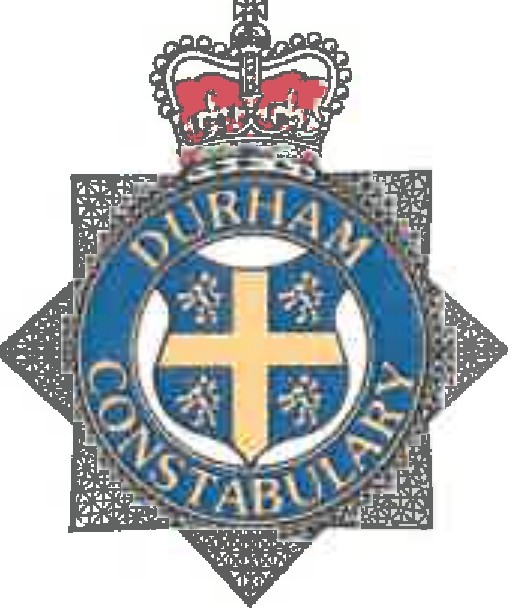 ContentsNarrative ReportIndependent Auditor's Report Statement of ResponsibilitiesComprehensive Income and Expenditure Statement Movement in Reserves StatementBalance Sheet Cashflow Statement Notes to the Accounts Pension fund accounts GlossaryAnnual Governance StatementPage3-89-12131415161718-4445-4748-4950-612017/18 Narrative ReportMessage from Gary Ridley, Assistant Chief Officf!rOrganisatlonal OverviewFollowing the Police Reform and Social Responsibility Act 2011, Durham Police Authority was abolished on 21 November 2012 and replaced with two corporation sole bodies, The Office of the Police and Crime Commissioner for Durham (Durham Police Crime and Victims' Commissioner, PCVC) and the Chief Constable of Durham Constabulary {Chief Constable, CC}. This set of accounts shows the financial position of the Chief Constable of  Durham Constabulary. The financial position of the PCVC and the consolidated Group of the PCVC and CC are set out in the PCVC and Group accounts which is a separate document.The Constabulary vision ls to protect neighbourhoods, tackle criminals and solve problems. It manages its resources, Information and works with partners In order to ensure that the vision Is met. In relation to 2017/18, the Constabulary continued to face rising demand and changing demand against a backdrop of continuing austerity. The Constabulary continues to be regularly Inspected by HMICFRS in respect of effectiveness, efficiency, leadership, legitimacy as well as various other thematic inspections. During 2017/18 the main grant received by the Constabulary was maintained the same as in 2016/17 as was all other forces. The total revenue budget was £110m.	•GovernanceThe annual governance statements (AGS) for the PCVC and CC were produced in line with CIPFA guidance. Both the AGS's were agreed at the Executive Board on 11 May 2018. The main governance issues to note are as follows:FinanceThe governance statement reflected the ongoing imposition of  austerity  and the likely  impact  that this may have in terms of officer and staff numbers, the scope for investment and the need to match supply to demand. Various plans are in place to actively manage demand across most aspects of the Force.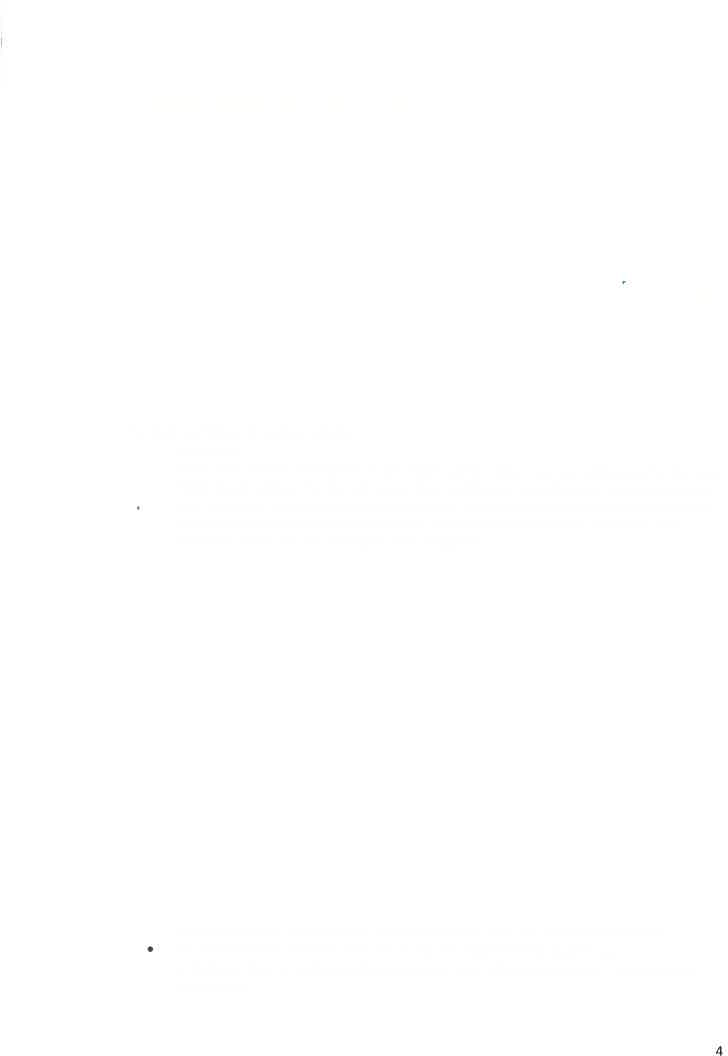 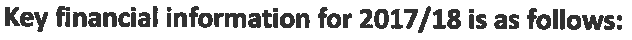 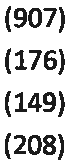 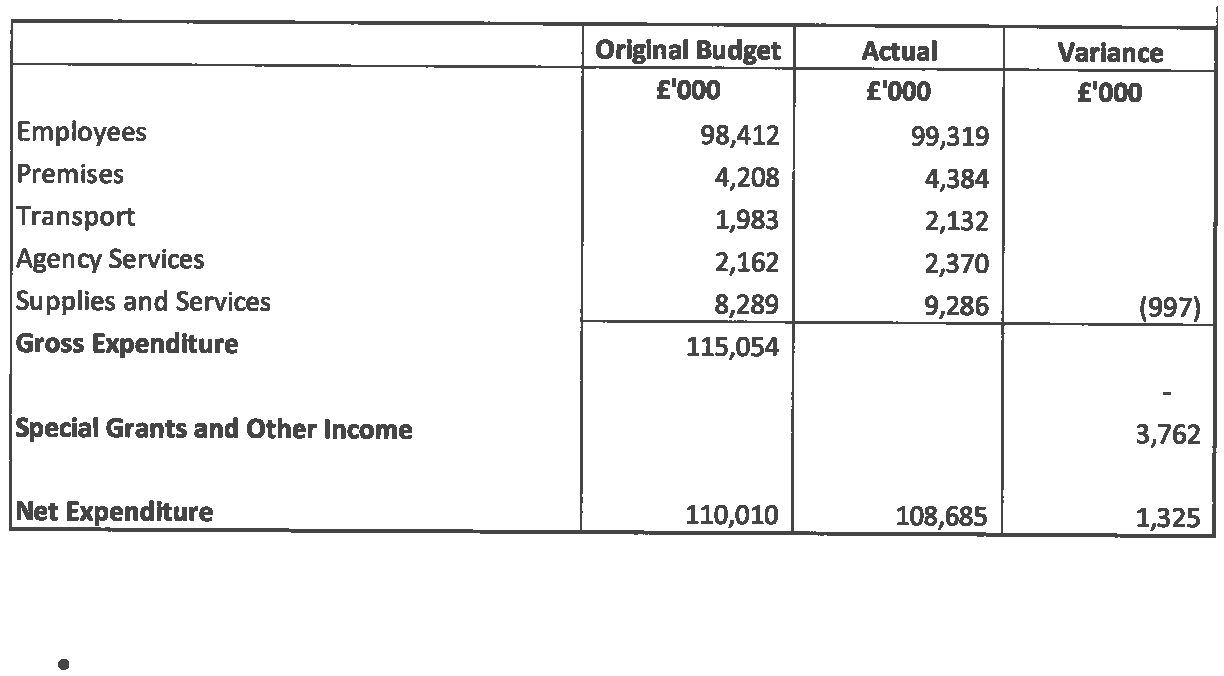 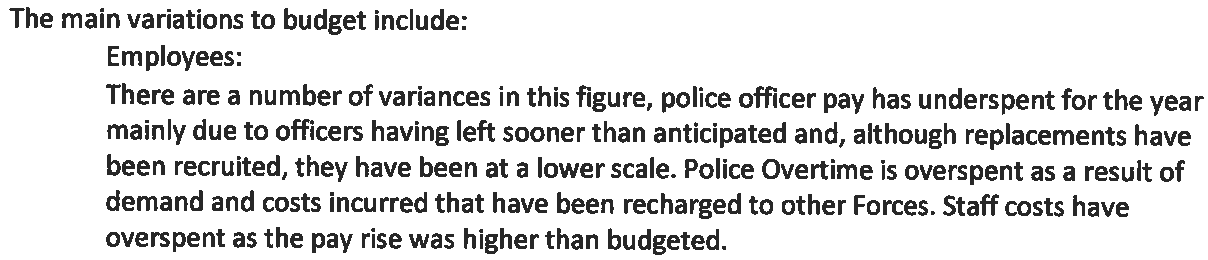 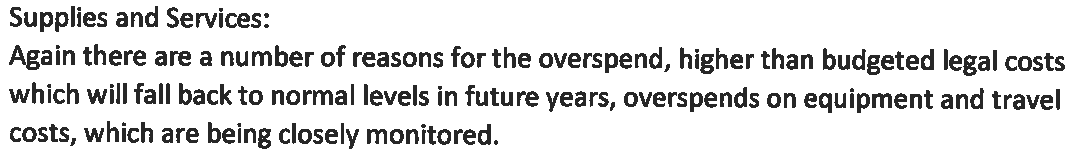 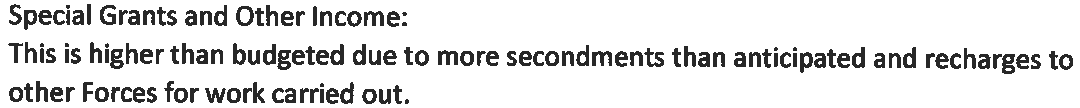 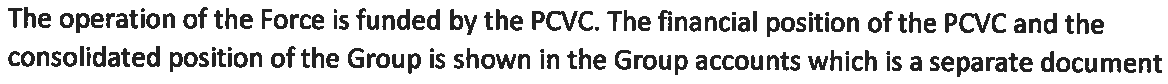 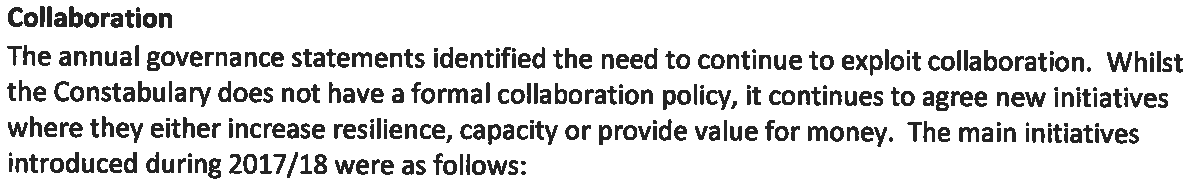 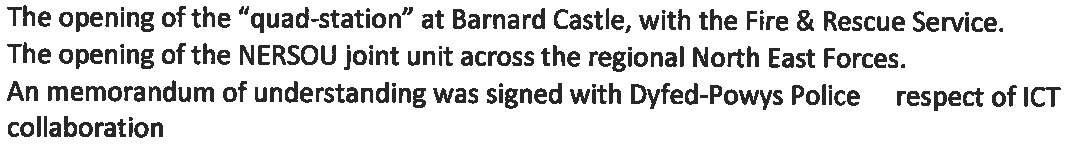 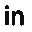 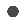 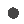 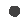 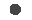 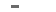 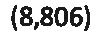 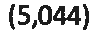 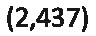 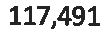 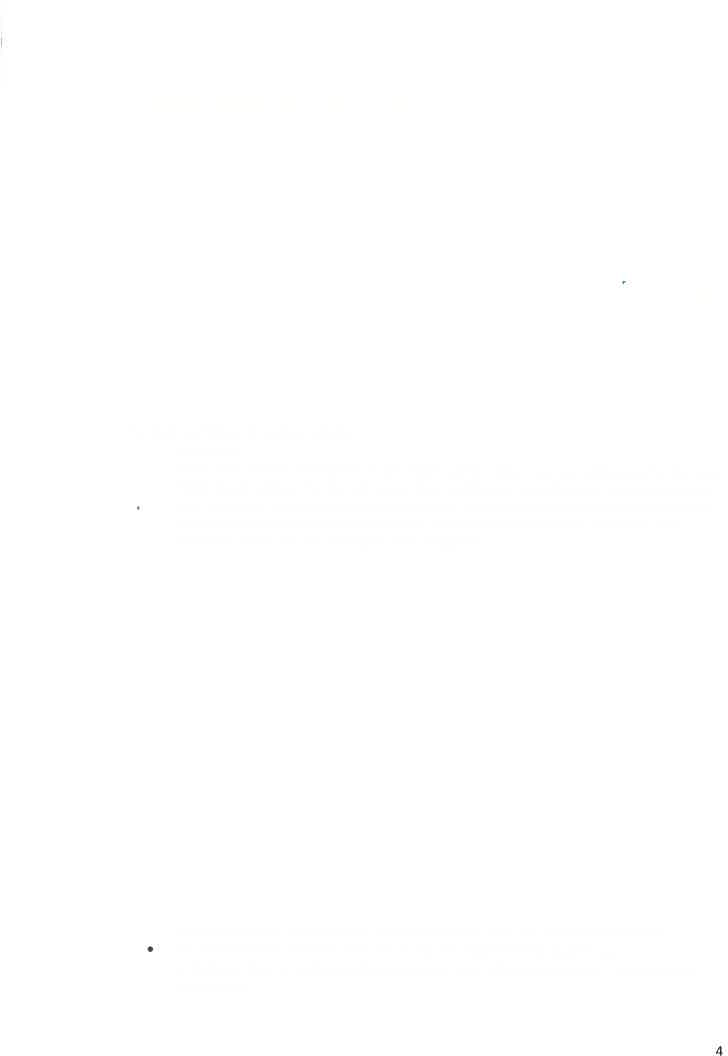 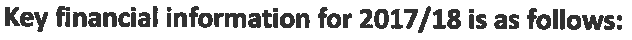 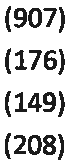 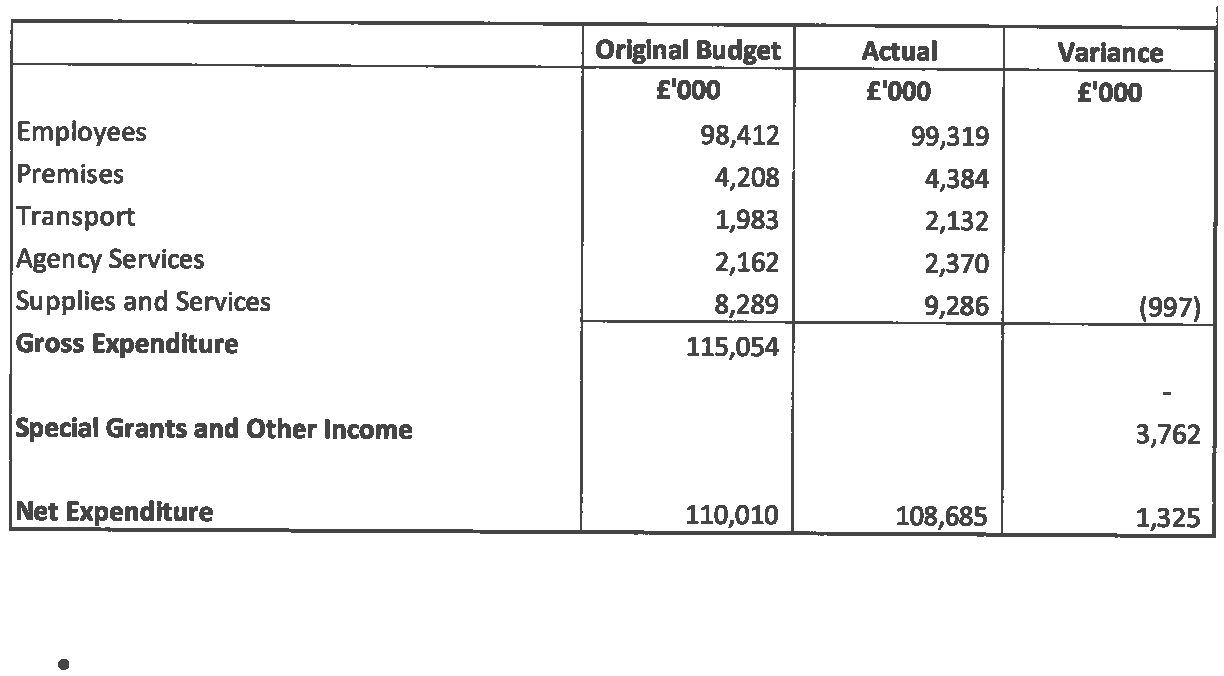 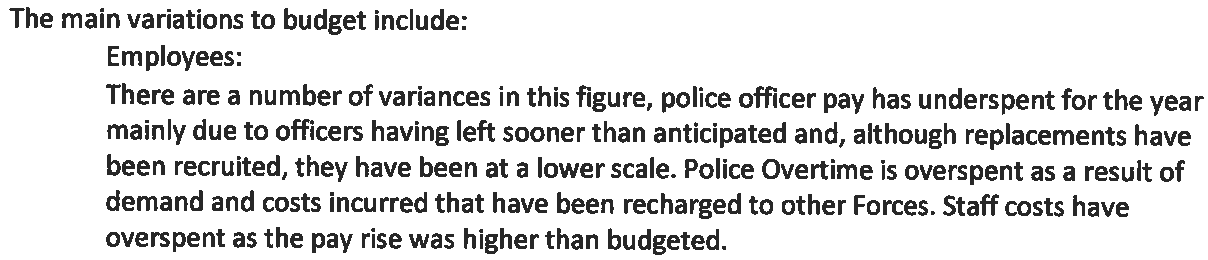 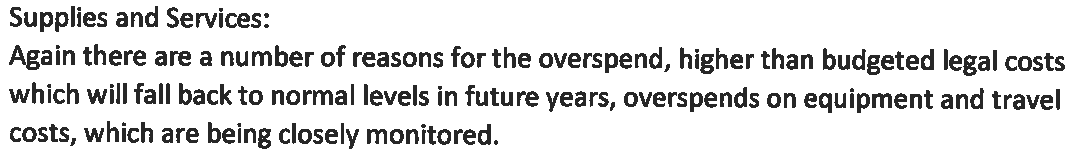 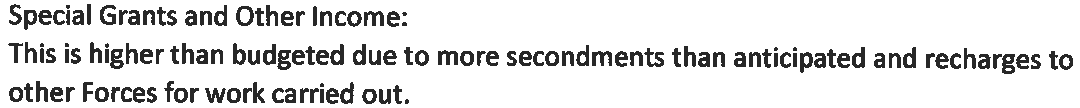 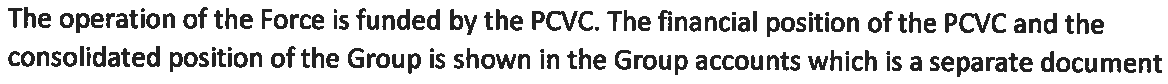 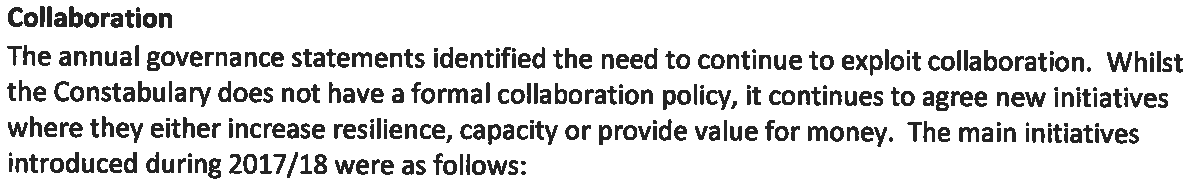 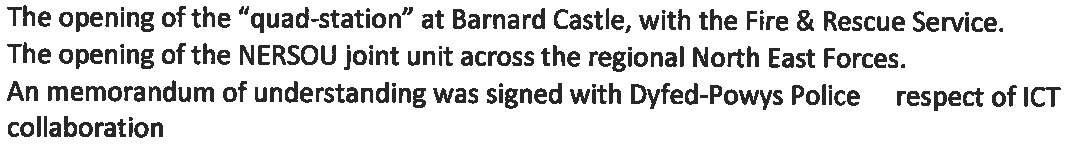 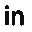 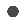 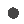 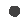 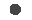 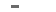 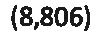 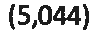 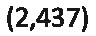 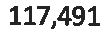 Dual Chief Finance Officer RoleThe PCVC Chief Finance Officer role is provided by the Constabulary Chief Finance Officer. This Is acknowledged as a governance risk with concerns having previously been expressed by the Joint Audit Committee. Safeguards are In place and the annual review is carried out to ensure that the joint arrangement Is working satisfactorily and that no issues have arisen.Business ModelThe Constabulary employed 1152 officers as at 31st March 2018, 904 staff and 137 PCSOs. This was across the following main areas of policing:During 2017/18 vacancy rates averaged -0.9% for officers, 7.6% for staff and 12.5% for Pesos.The Constabulary provided a full range of policing services during the year as well as supporting a number of other Forces as requested. During 2017/18 Durham was awarded by HMIC, "Outstanding" for both efficiency and effectiveness. These were external inspections which covered a range of areas in relation to overall service delivery and efficiency.Risks and OpportunitiesThe main risks are as follows:Funding FormulaPrevious work from Central Government has indicated that any revised funding formula could adversely impact the Constabulary. In mitigation of this, the PCVC has agreed a plan to reduce expenditure across a range of areas in order to ensure financial stablllty. This will involve losing a number of police officers, police staff, further workforce modernisation as well as reductions in non pay budgets.5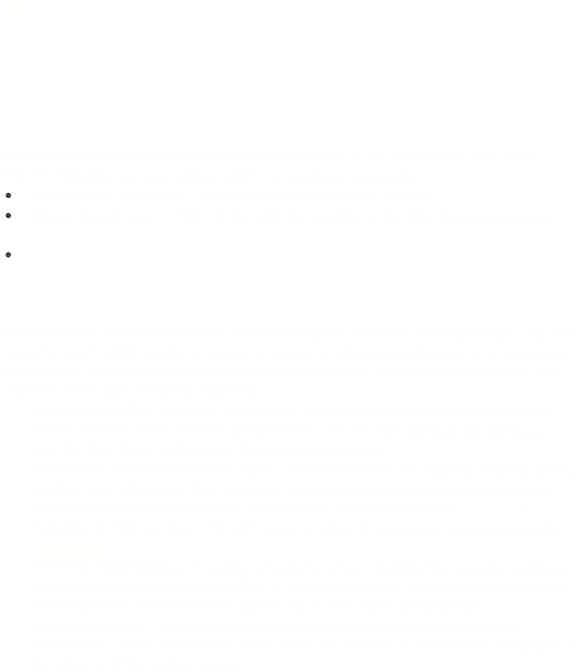 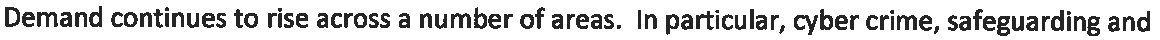 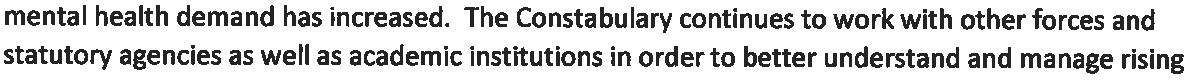 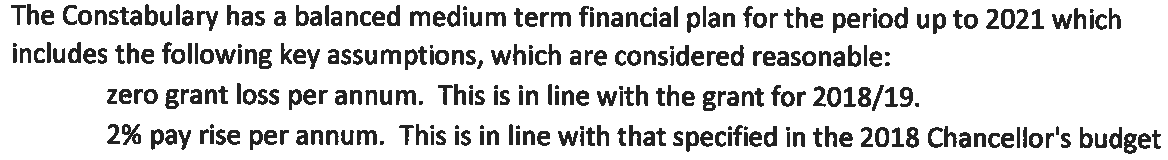 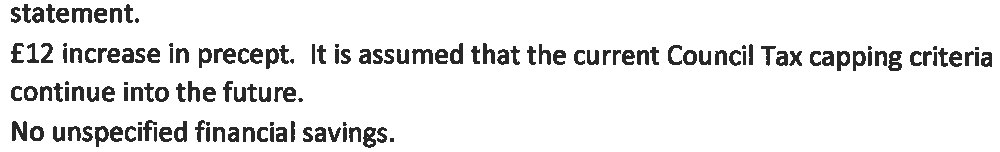 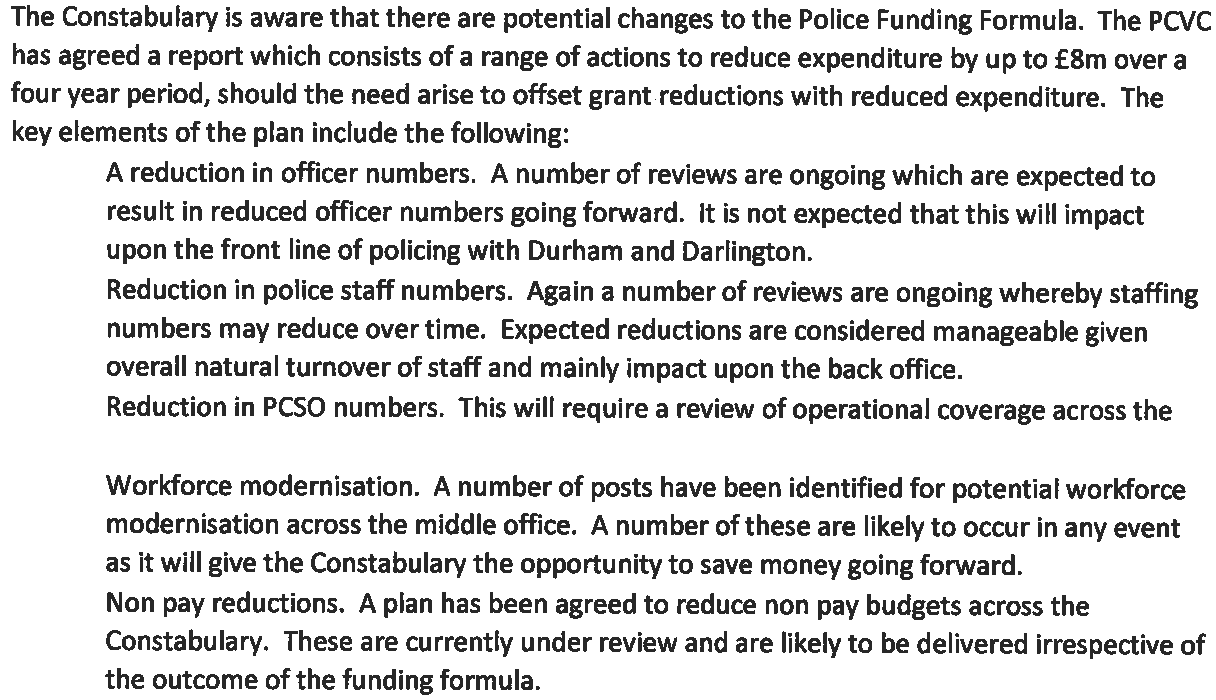 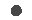 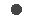 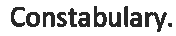 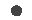 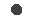 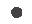 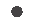 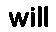 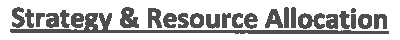 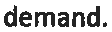 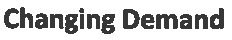 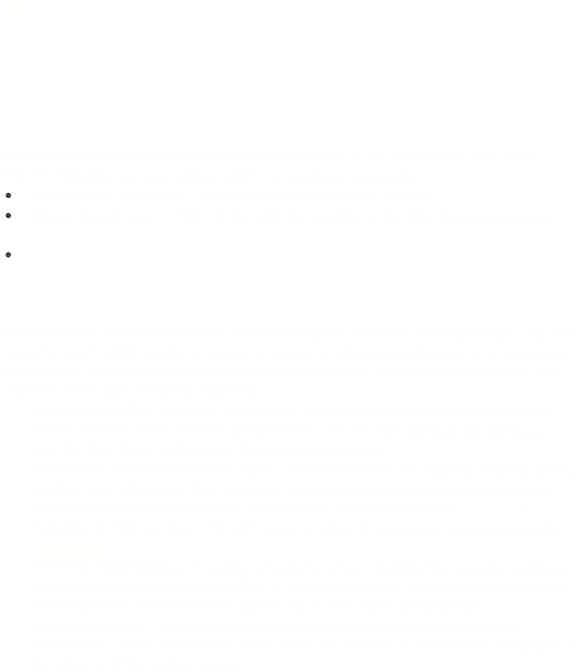 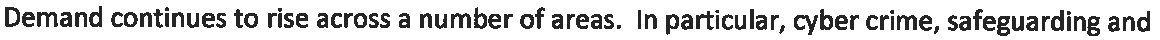 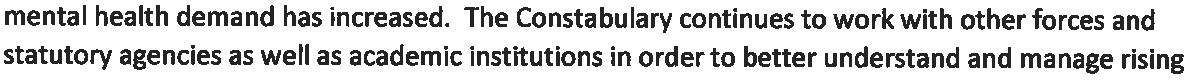 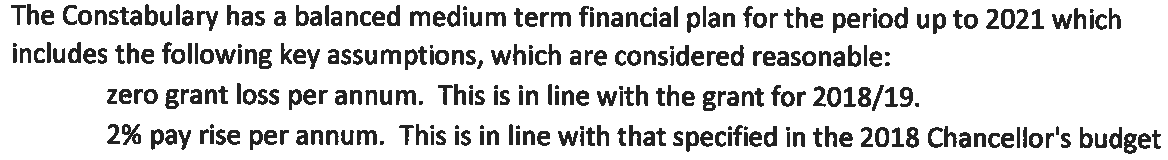 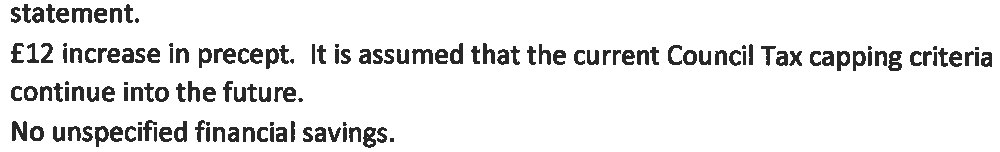 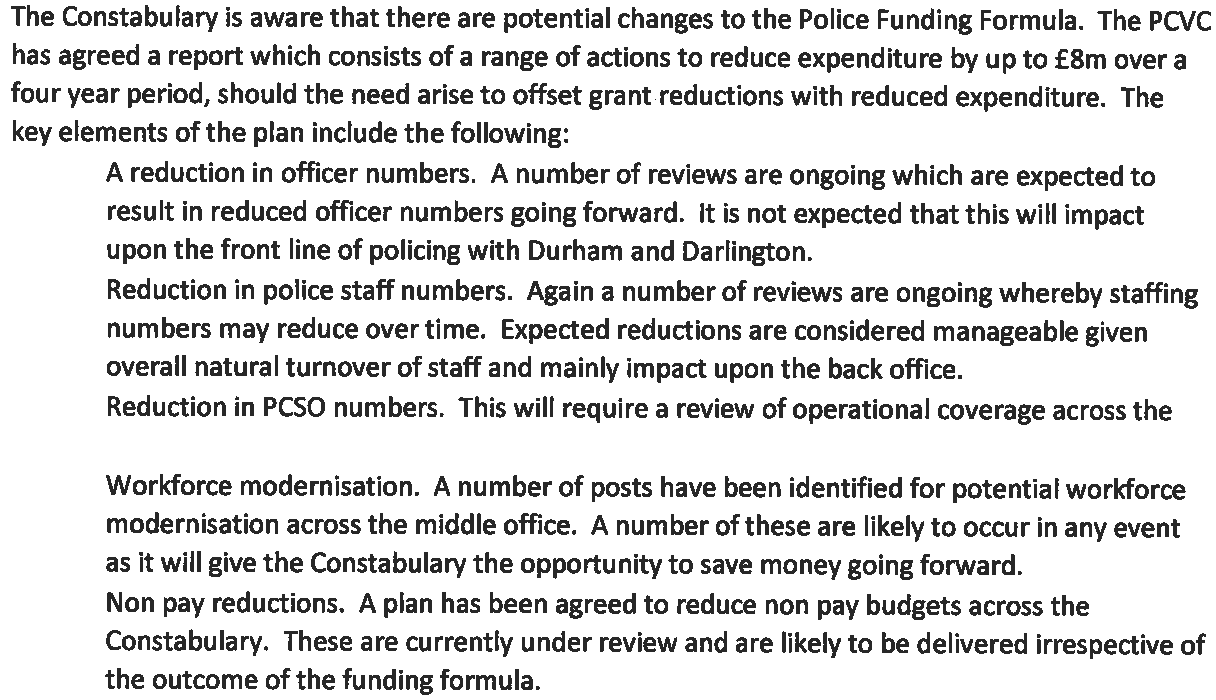 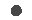 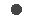 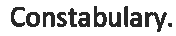 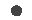 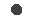 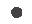 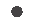 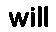 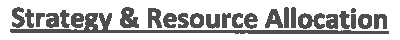 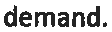 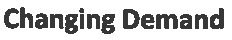 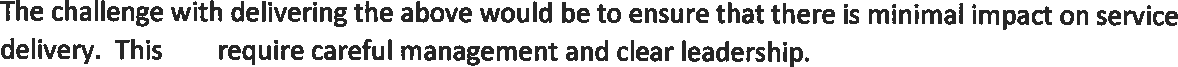 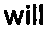 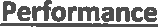 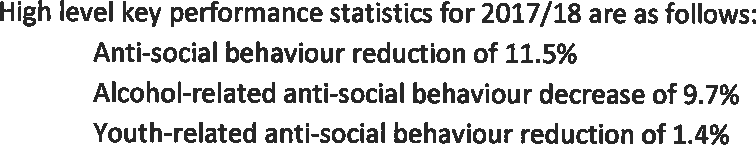 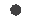 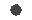 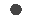 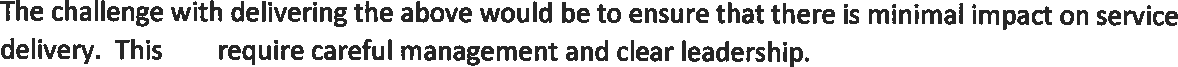 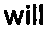 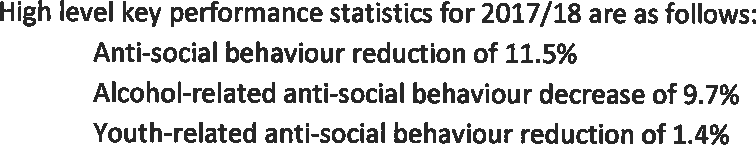 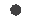 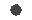 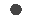 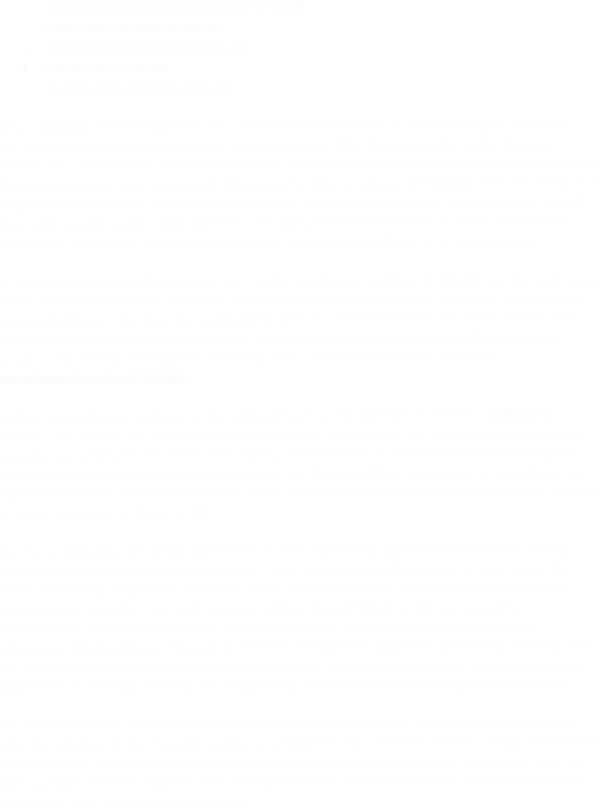 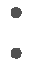 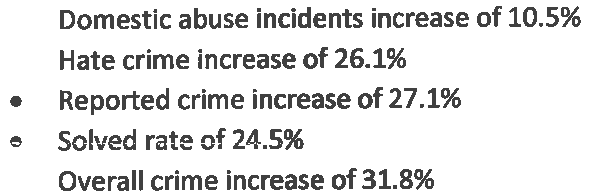 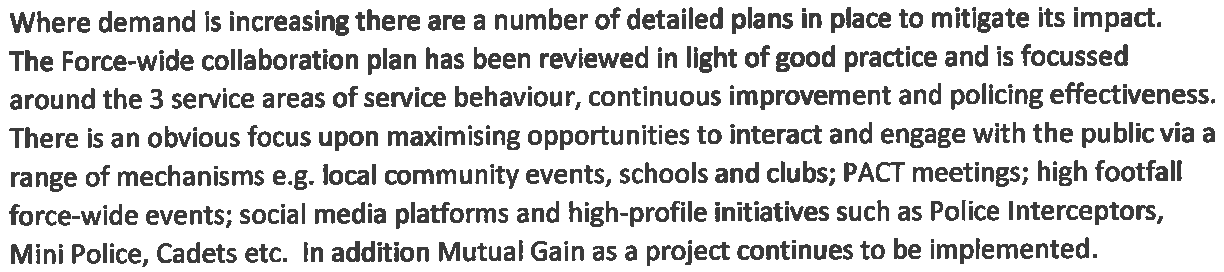 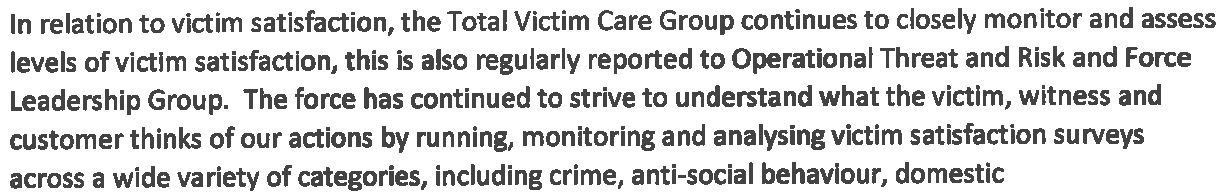 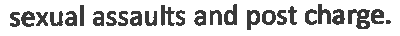 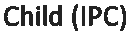 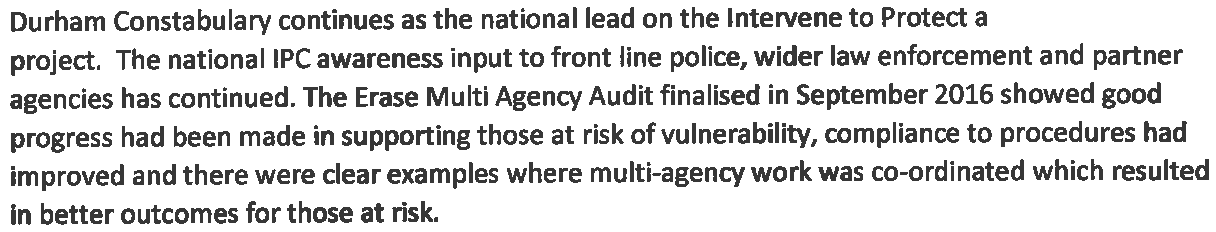 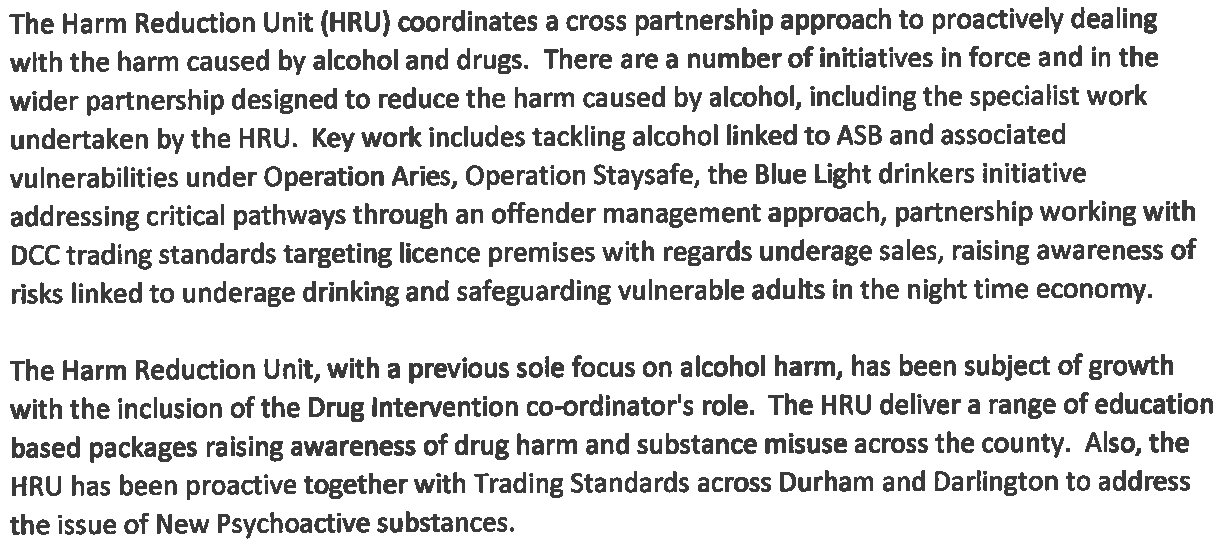 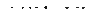 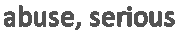 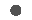 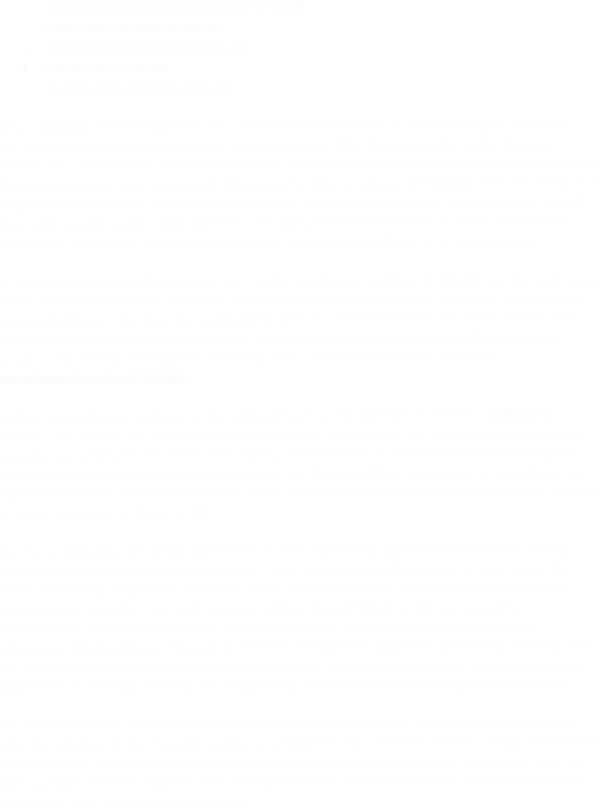 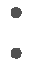 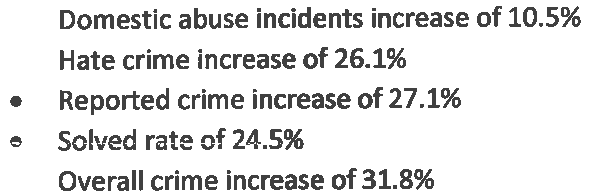 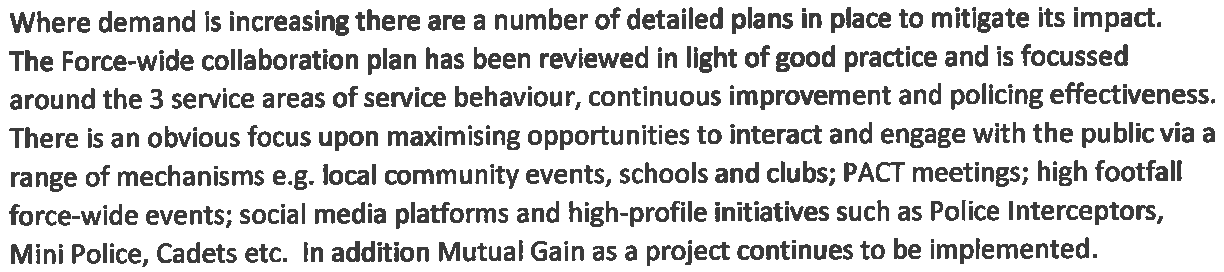 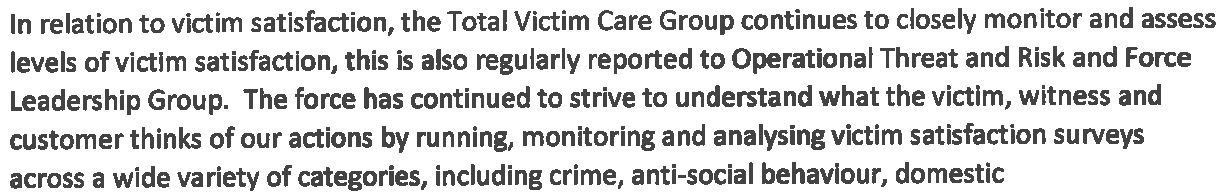 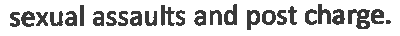 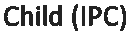 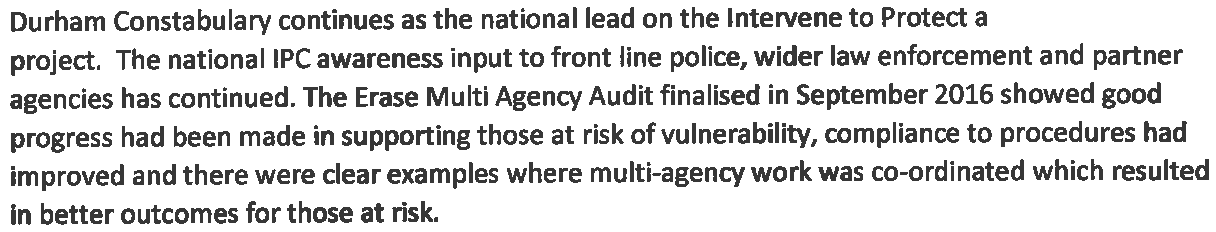 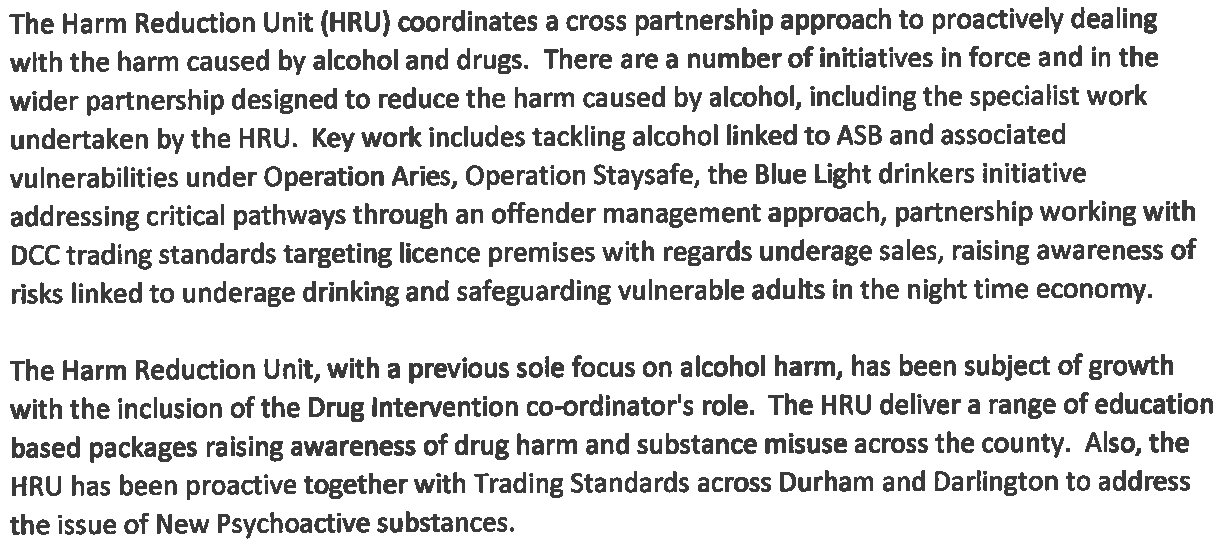 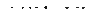 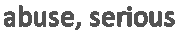 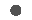 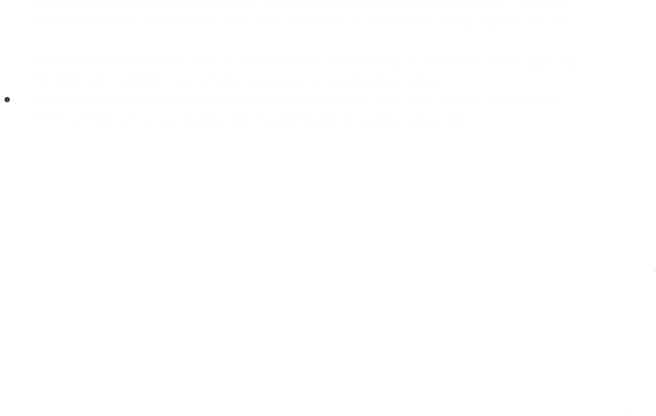 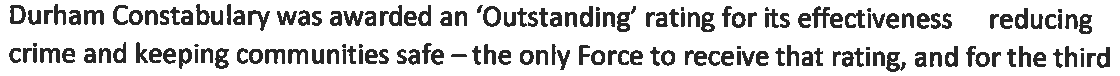 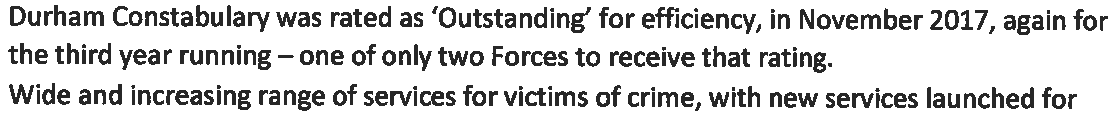 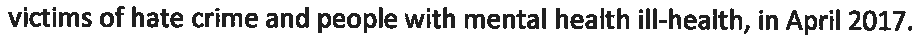 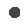 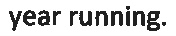 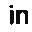 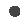 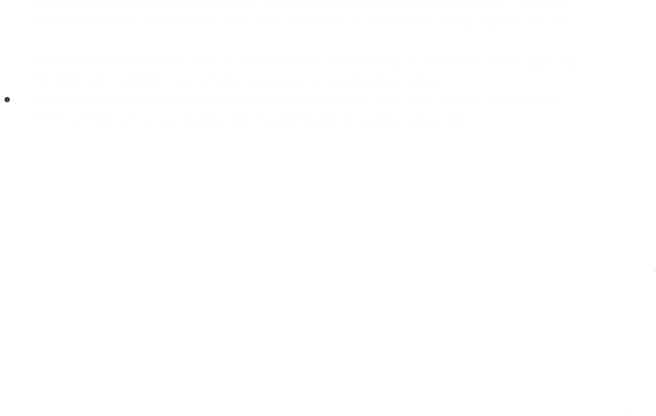 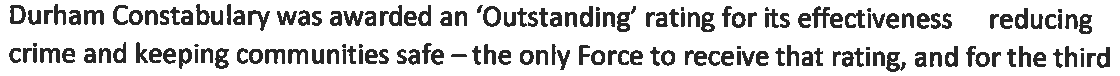 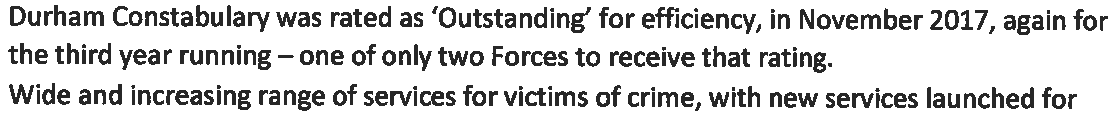 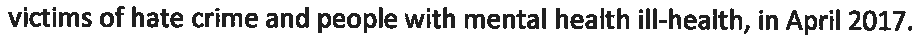 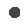 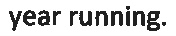 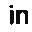 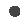 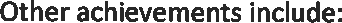 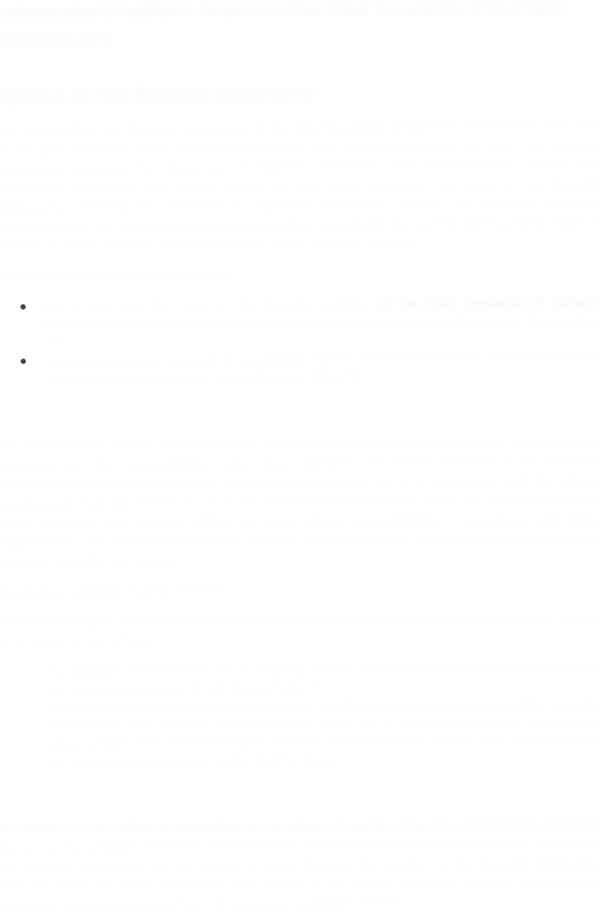 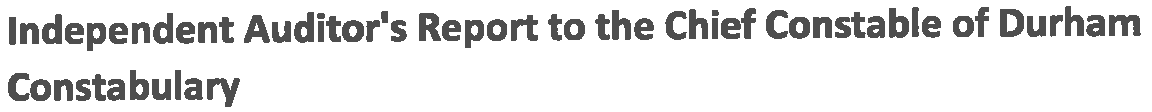 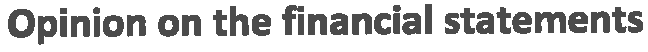 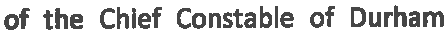 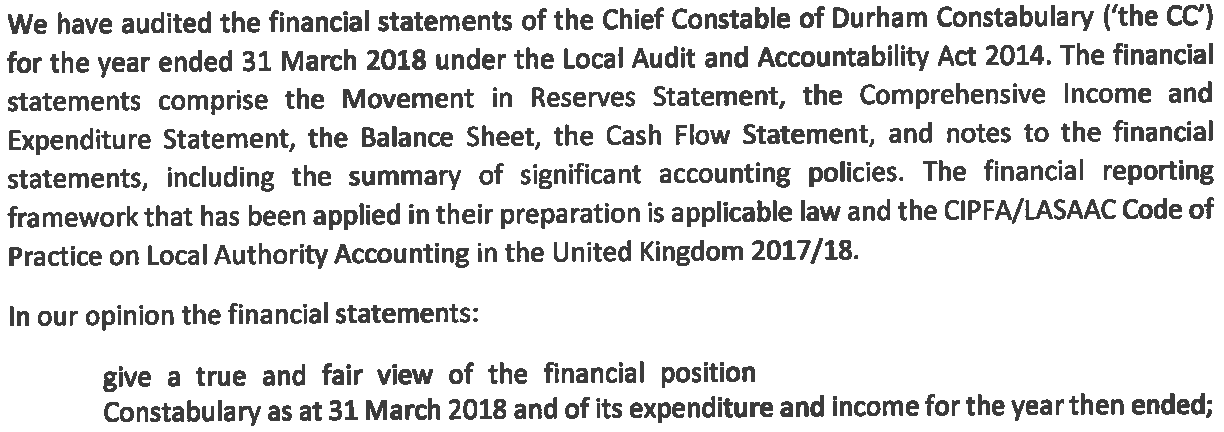 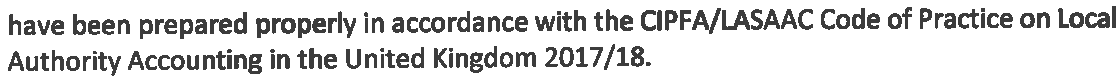 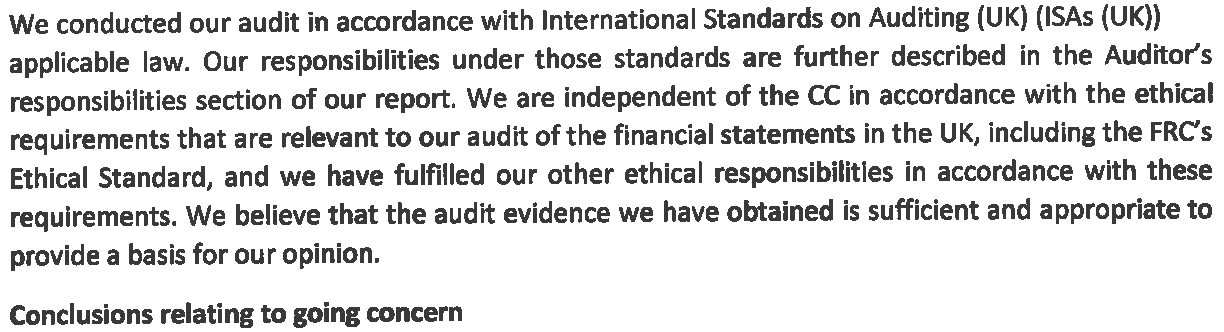 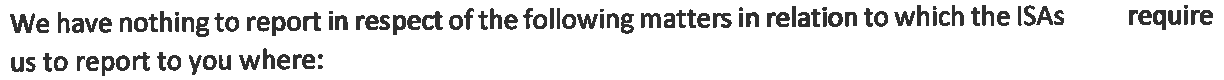 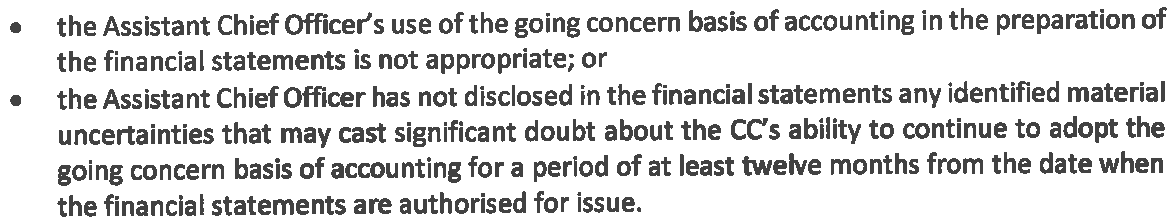 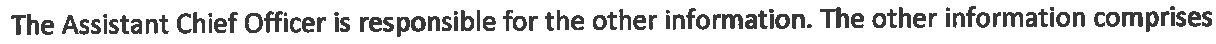 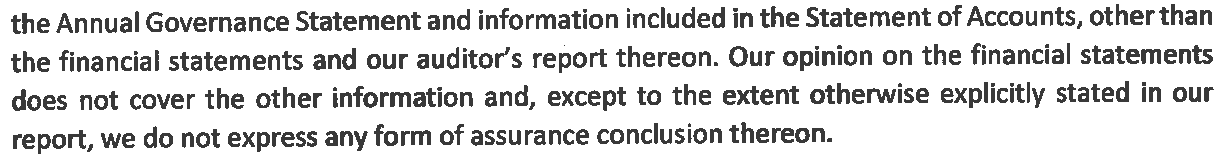 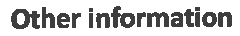 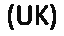 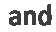 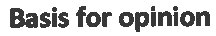 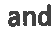 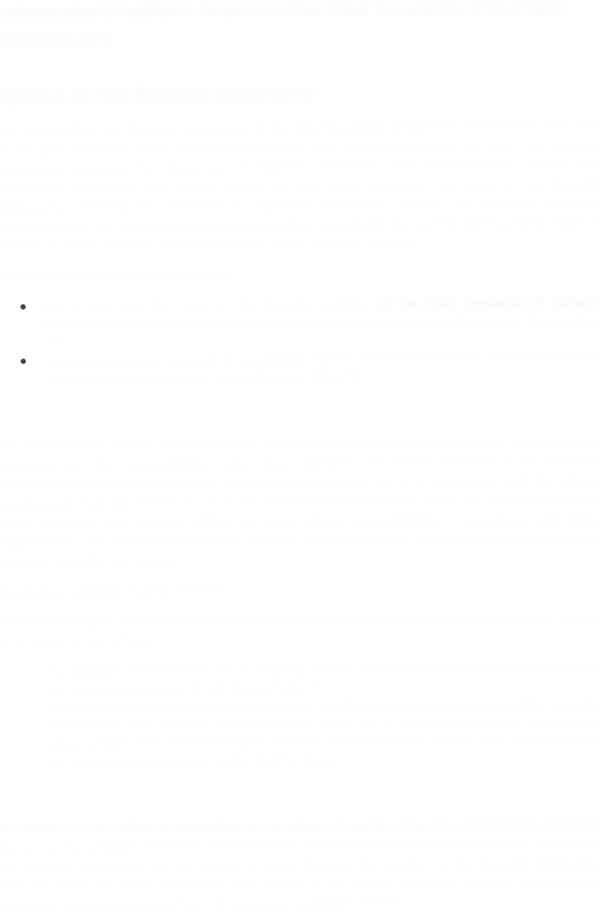 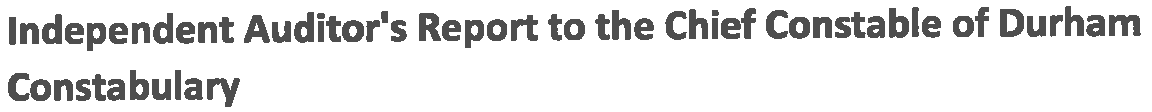 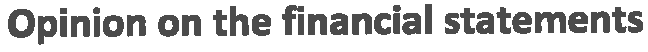 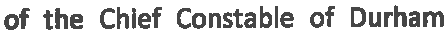 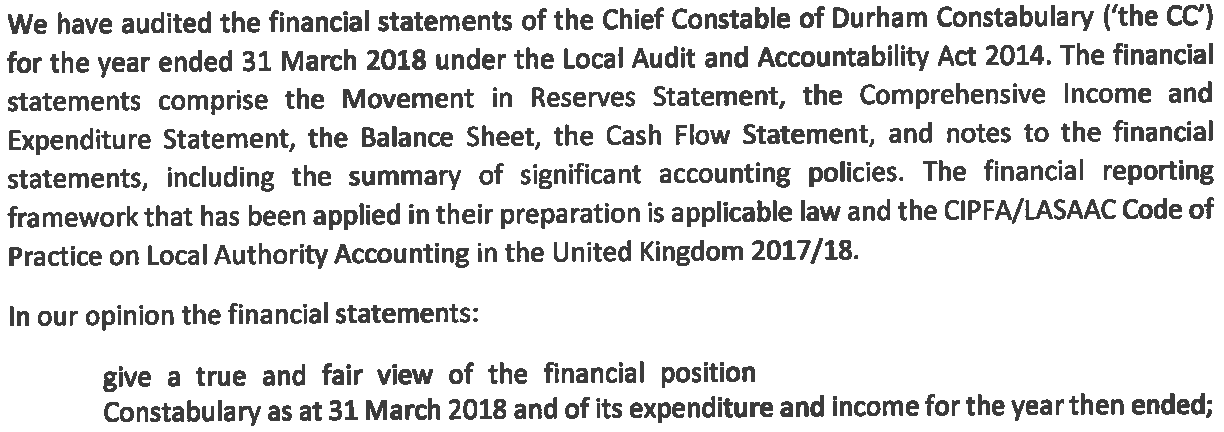 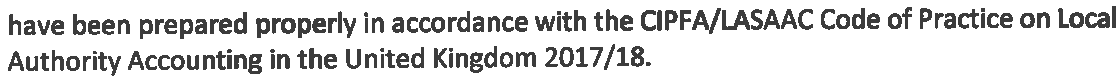 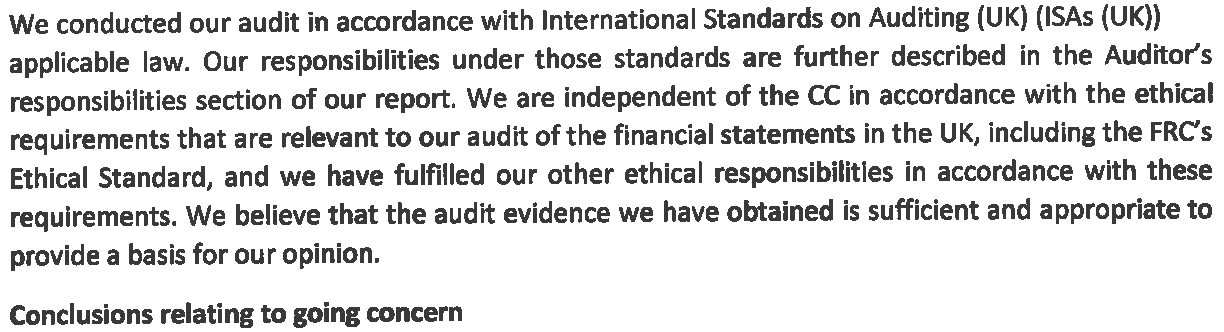 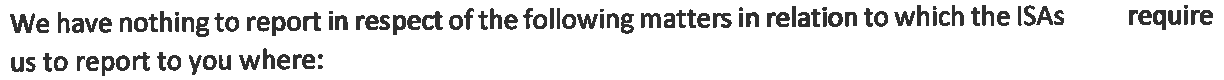 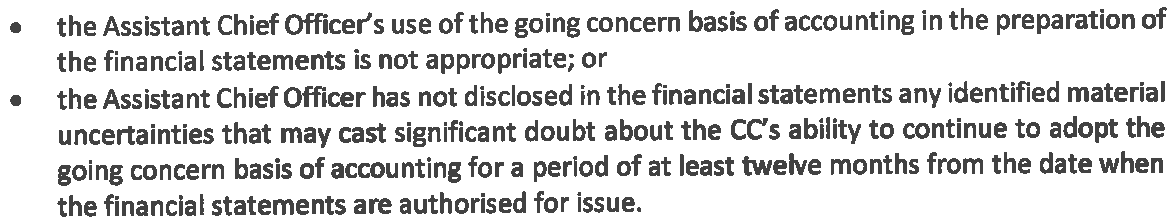 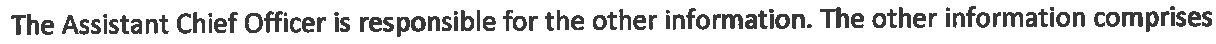 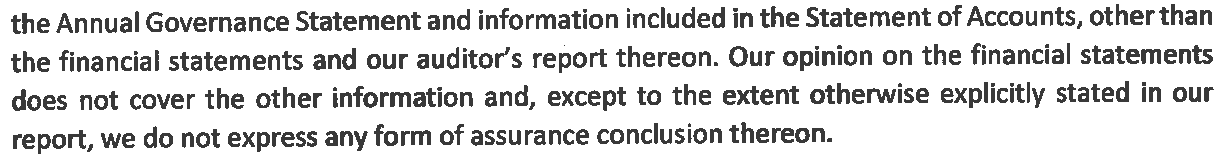 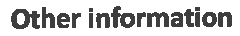 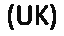 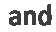 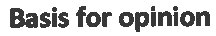 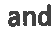 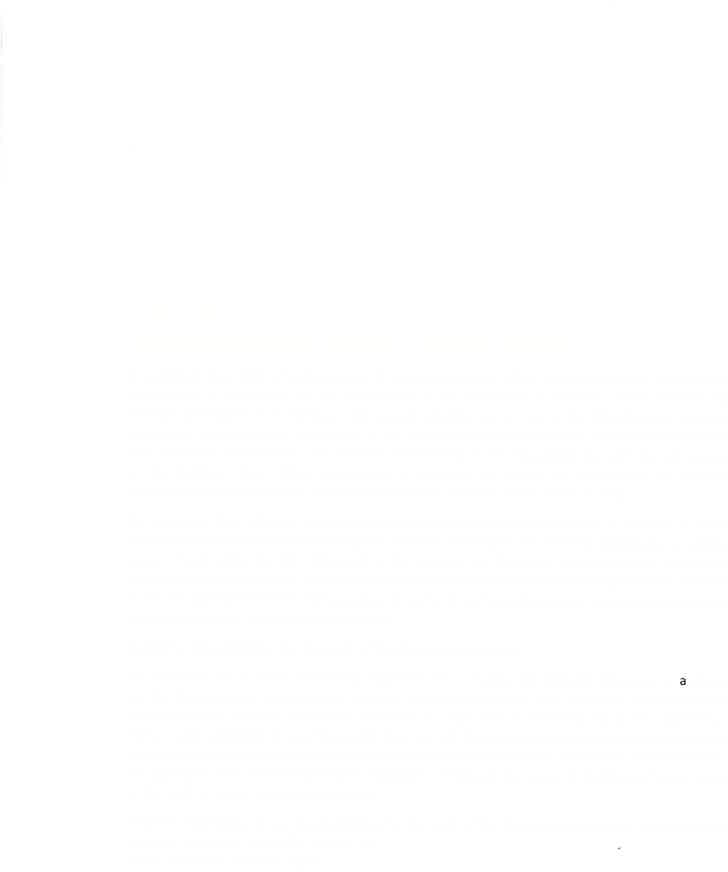 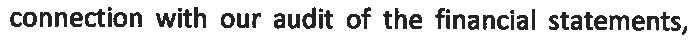 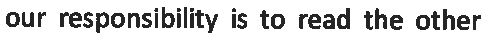 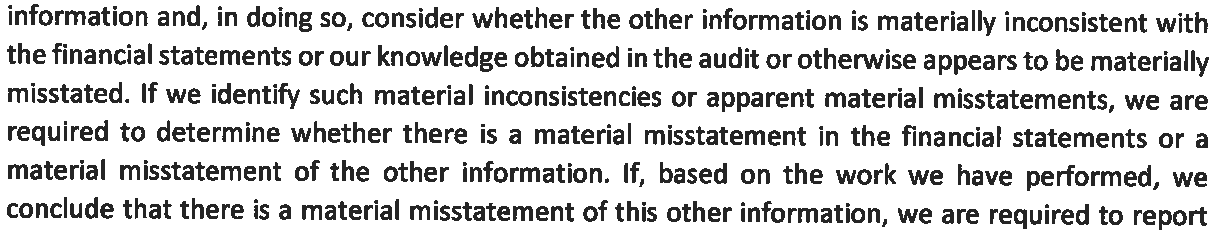 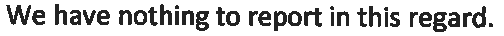 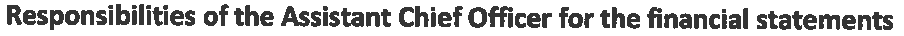 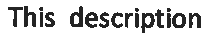 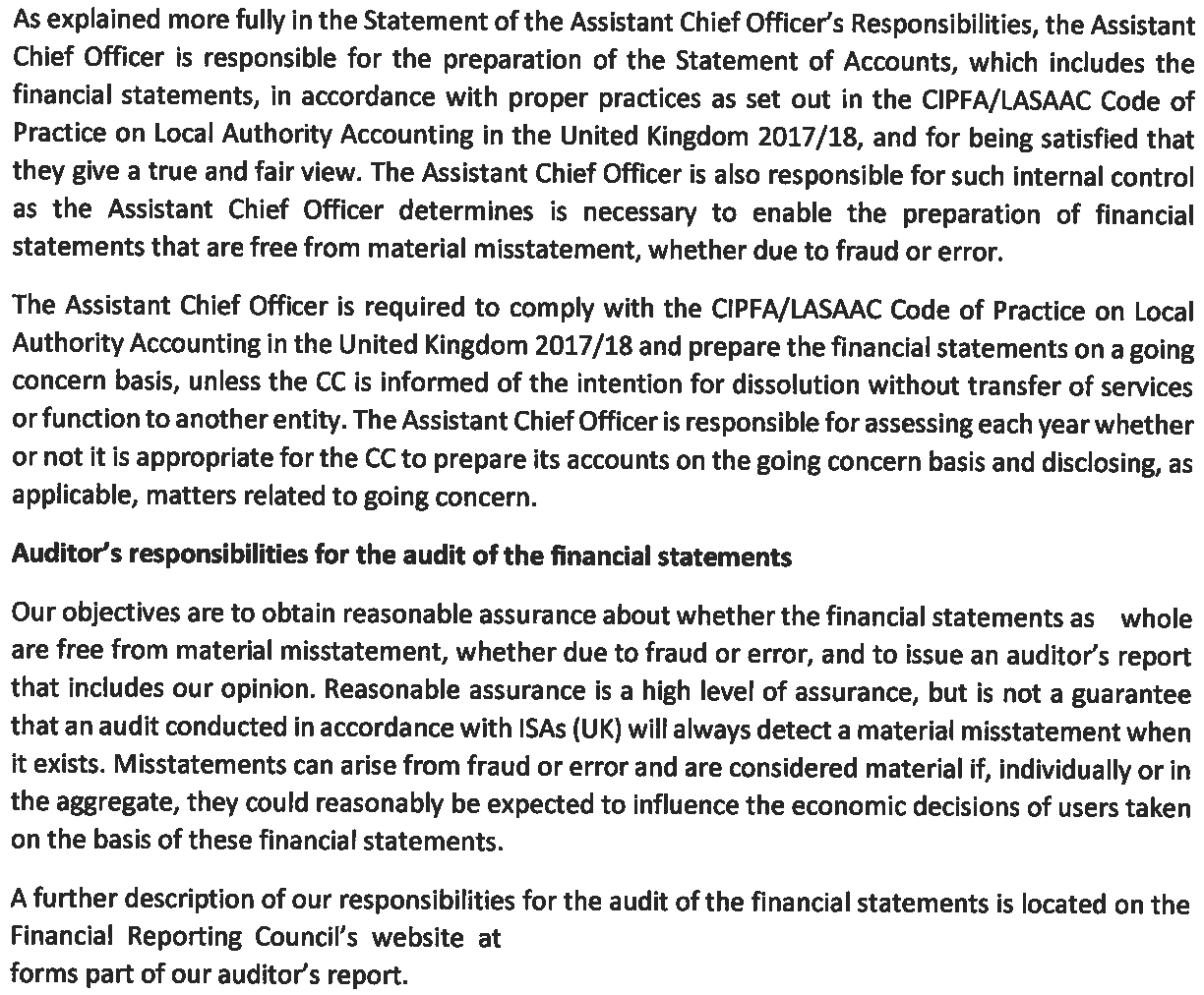 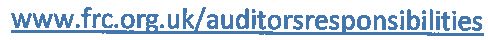 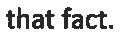 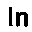 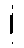 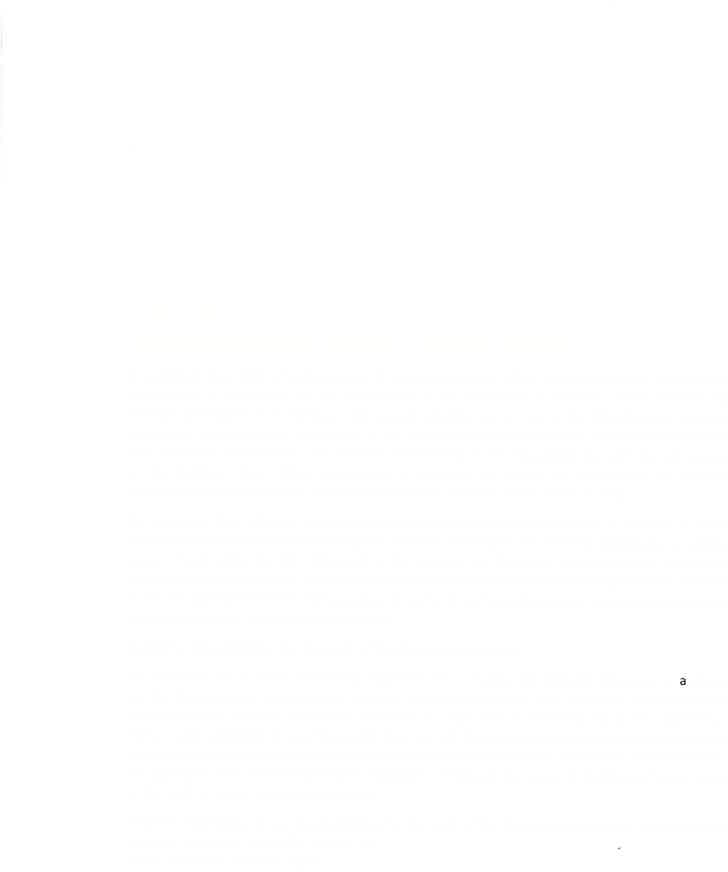 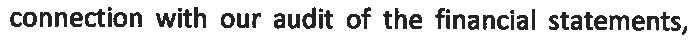 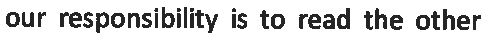 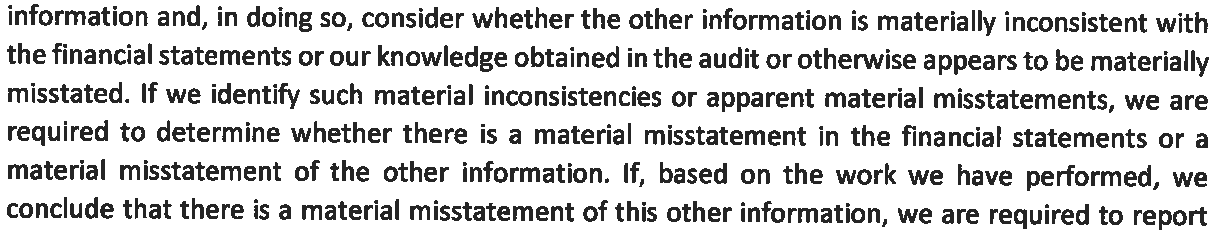 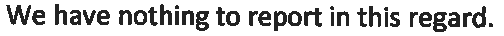 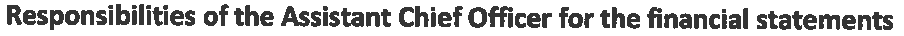 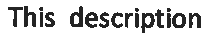 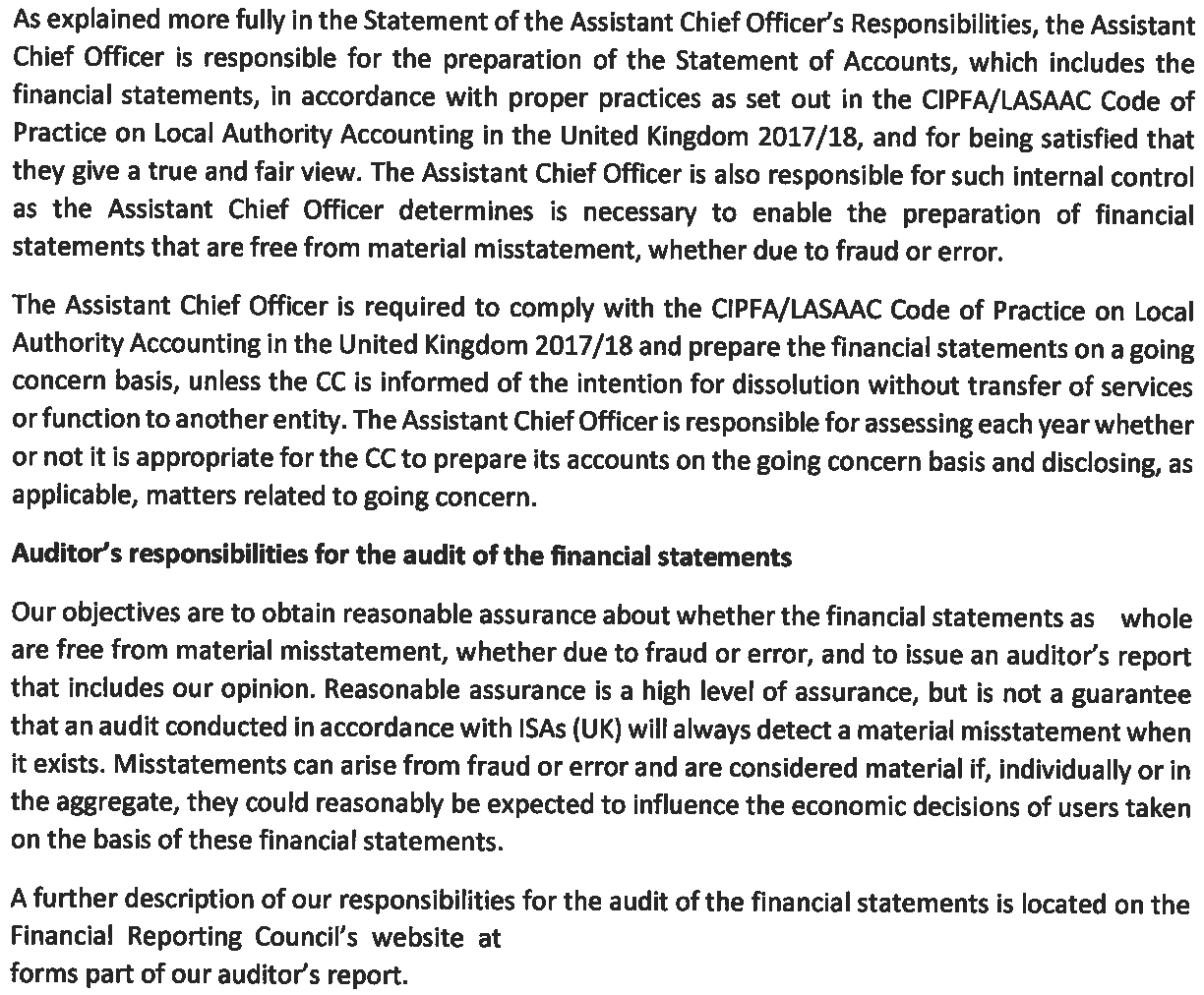 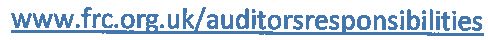 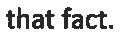 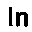 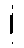 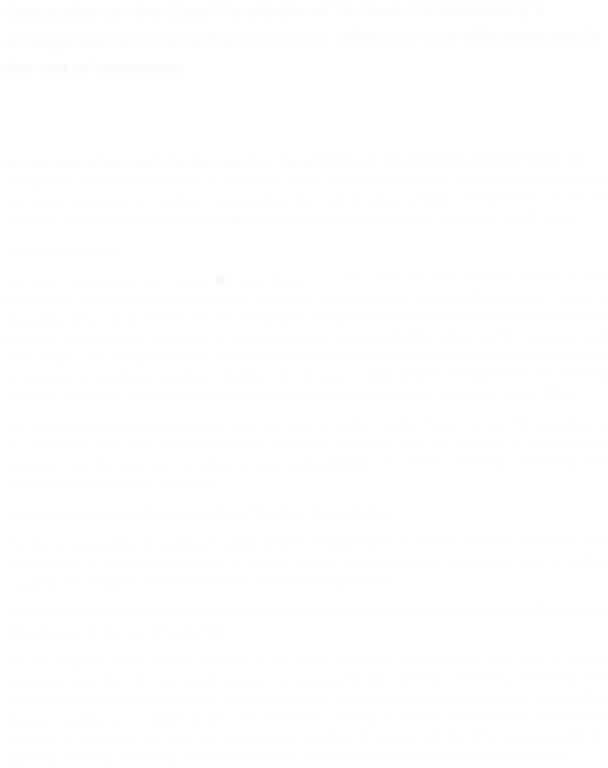 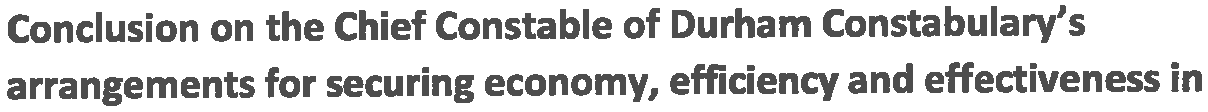 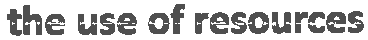 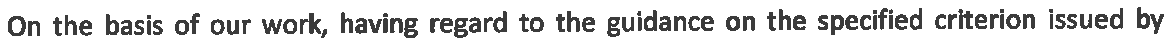 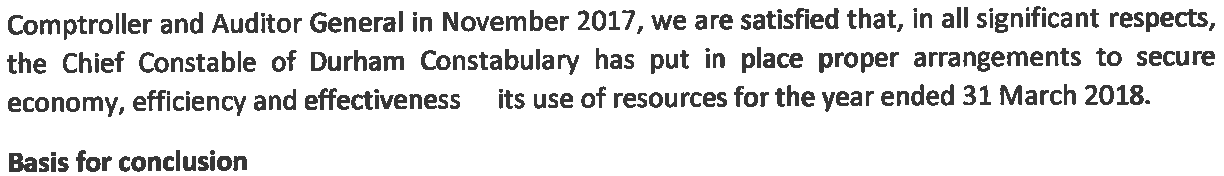 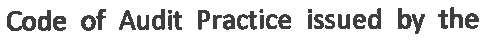 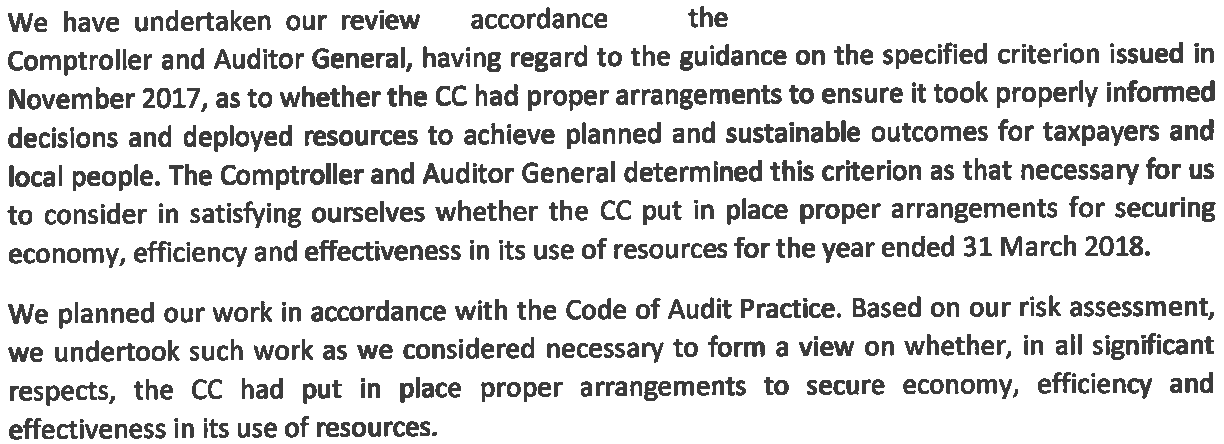 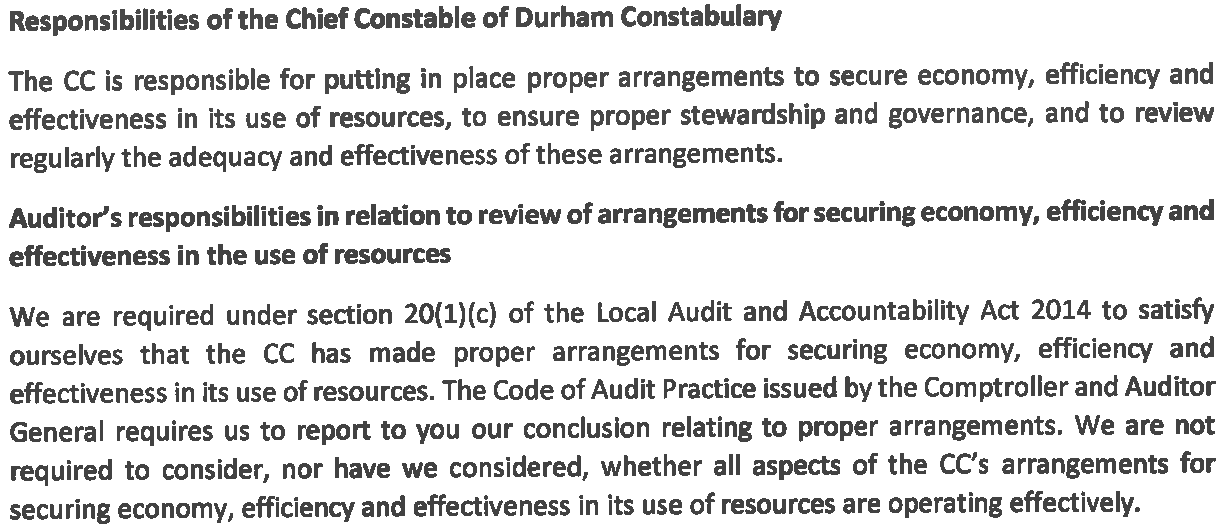 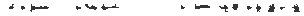 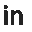 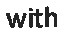 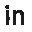 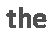 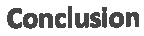 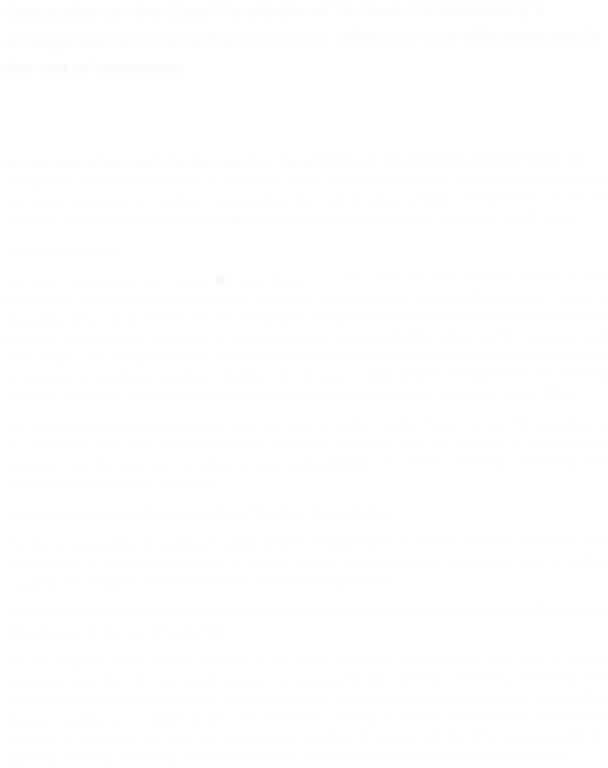 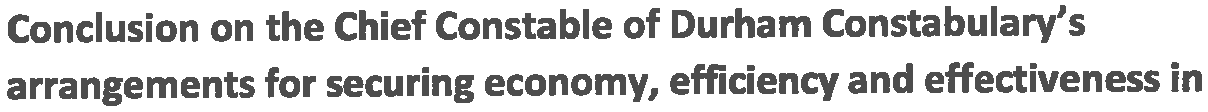 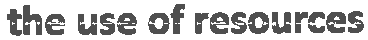 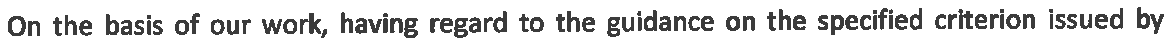 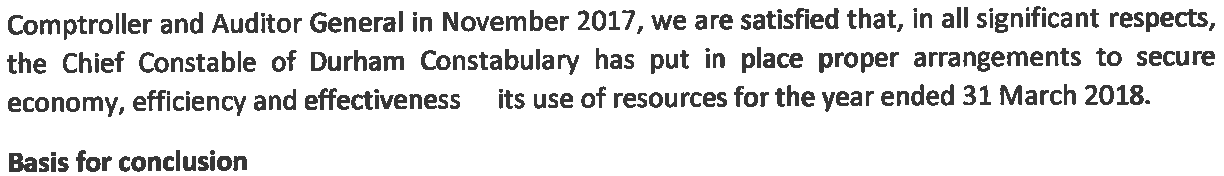 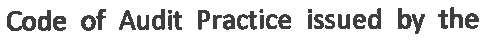 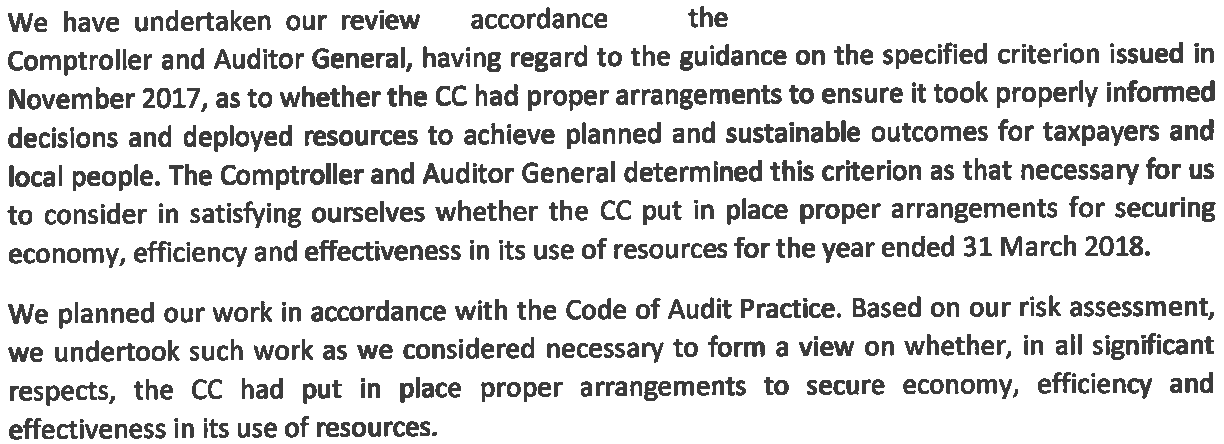 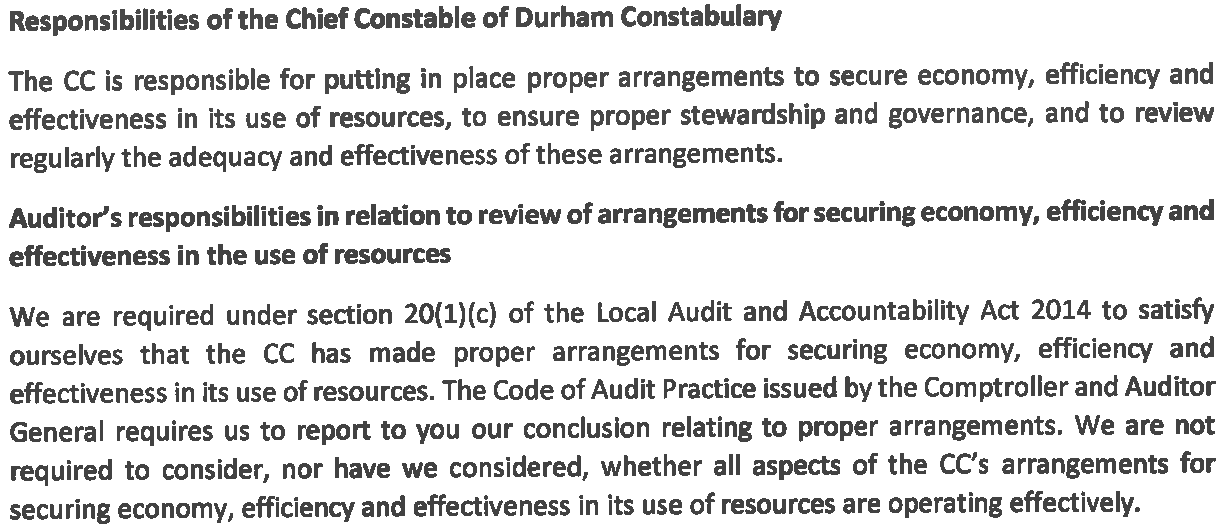 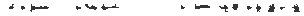 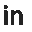 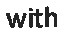 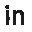 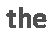 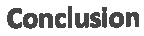 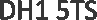 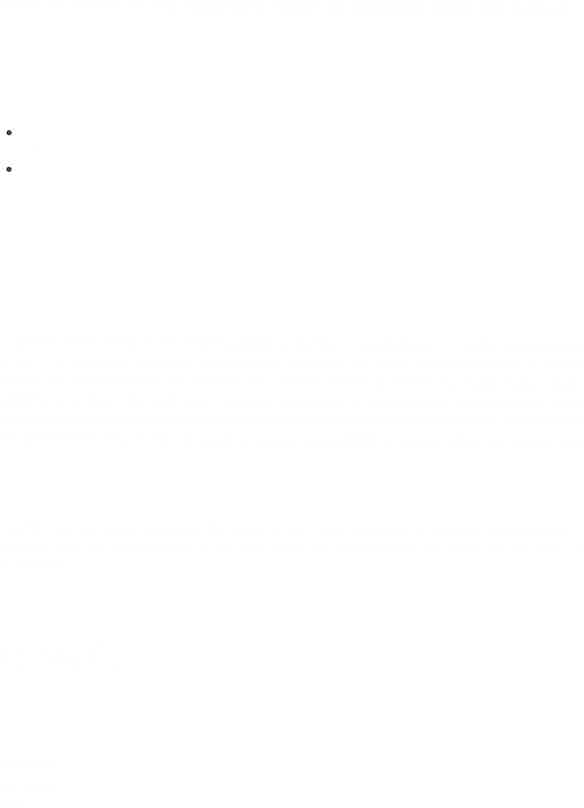 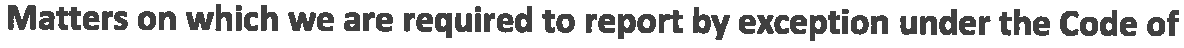 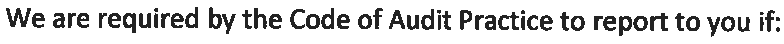 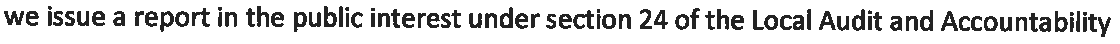 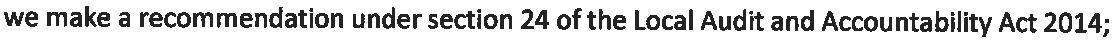 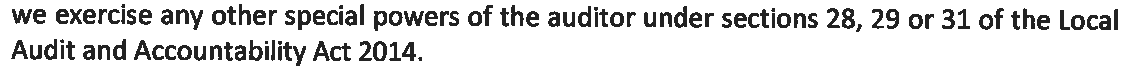 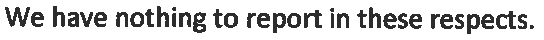 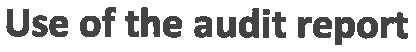 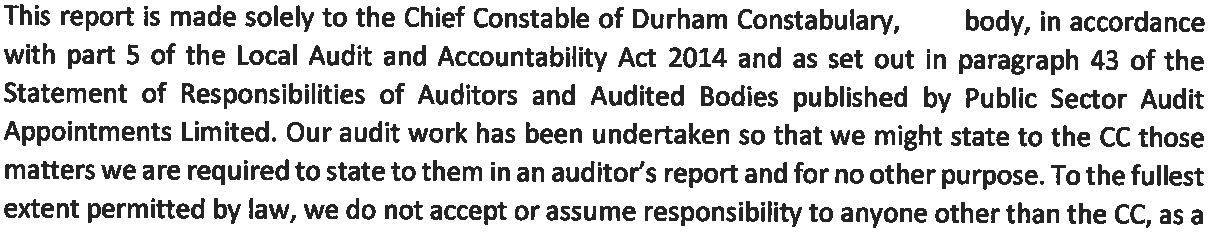 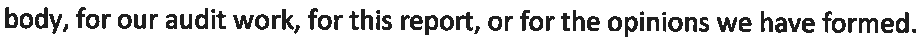 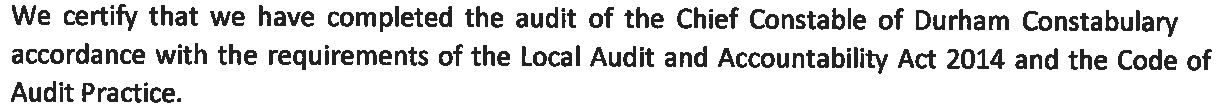 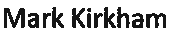 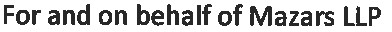 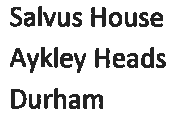 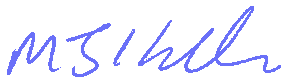 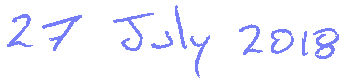 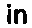 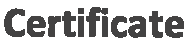 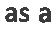 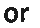 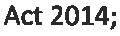 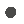 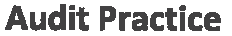 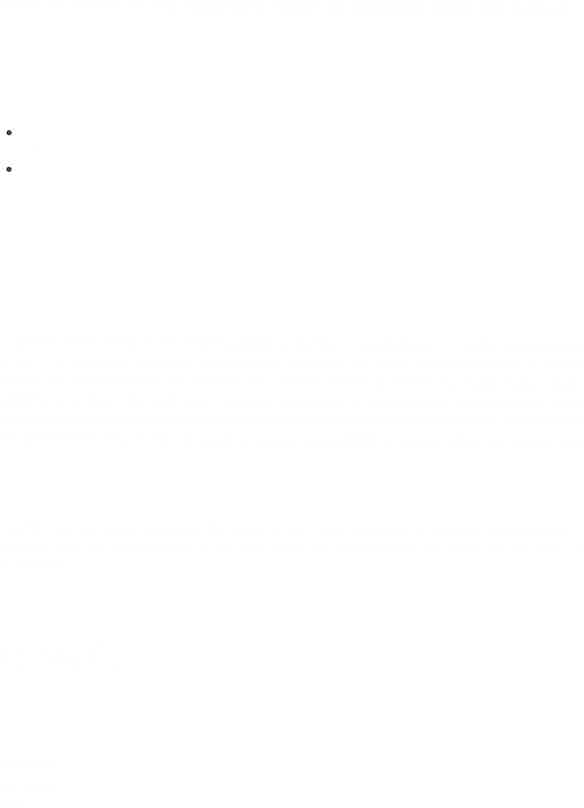 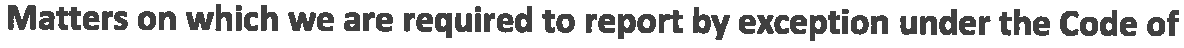 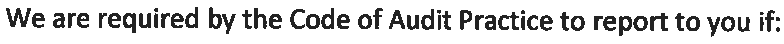 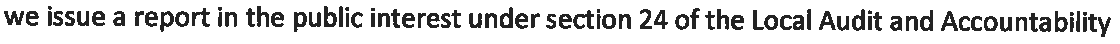 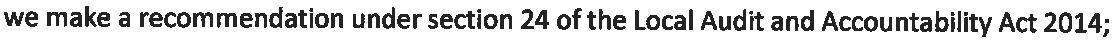 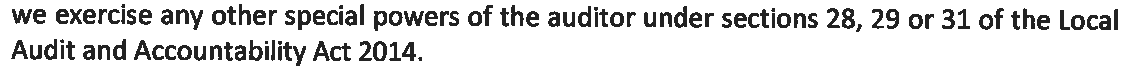 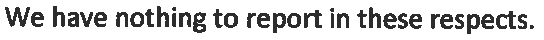 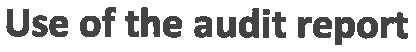 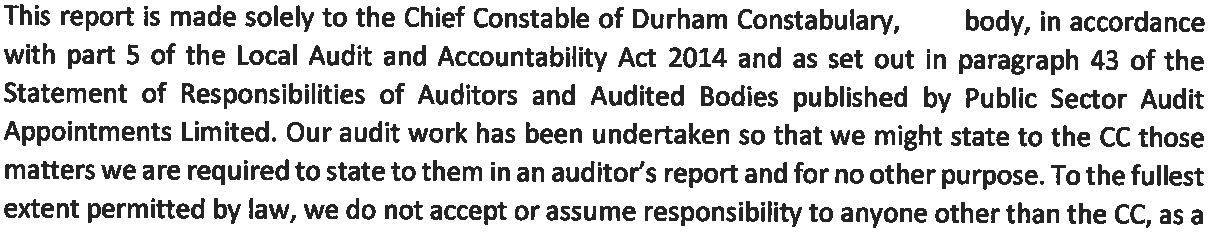 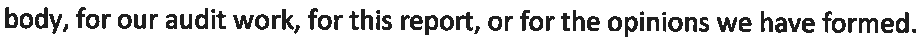 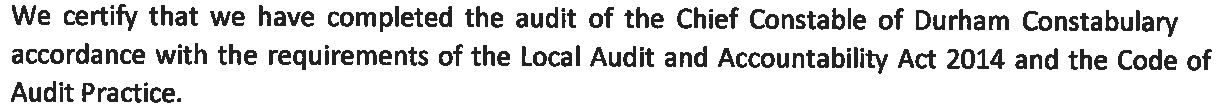 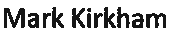 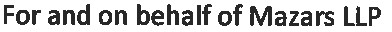 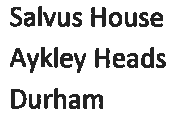 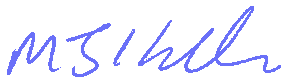 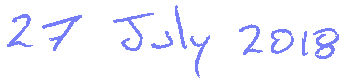 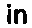 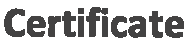 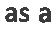 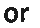 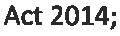 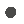 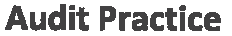 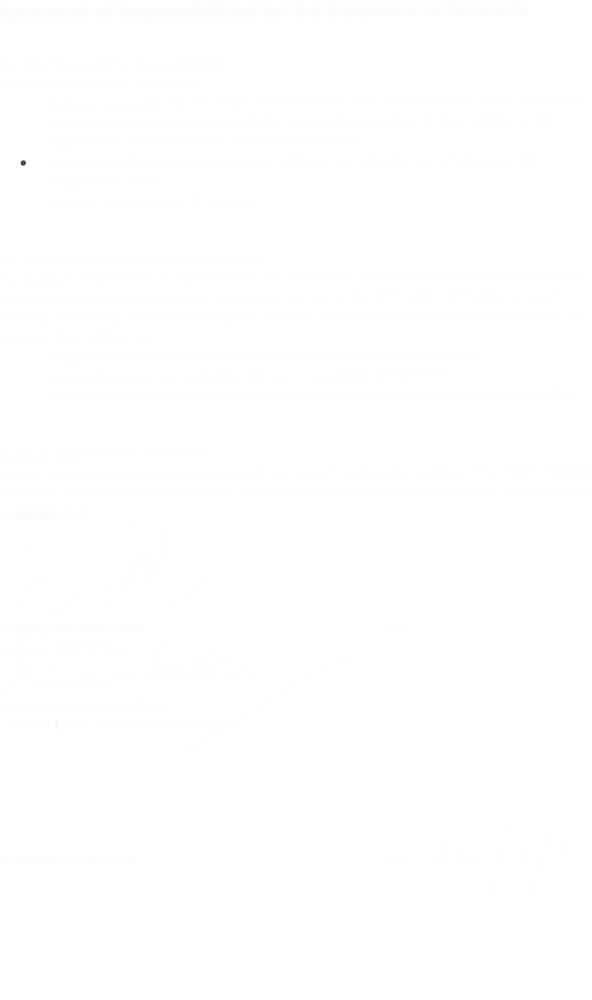 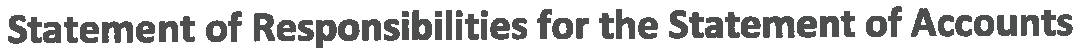 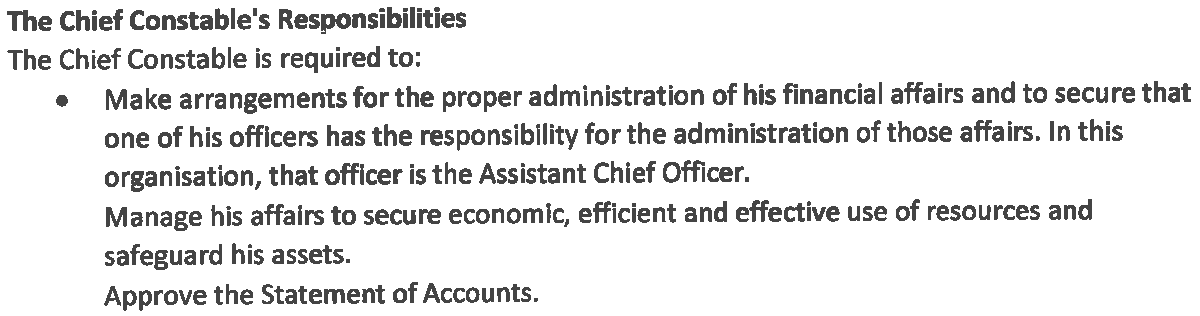 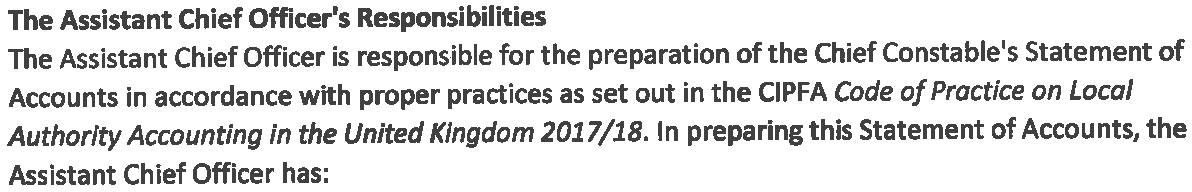 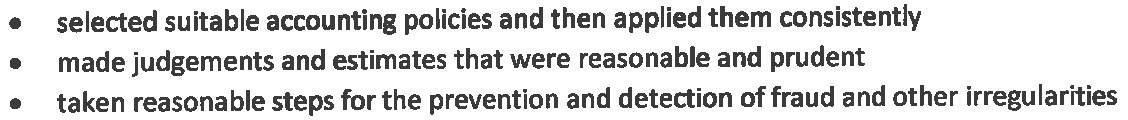 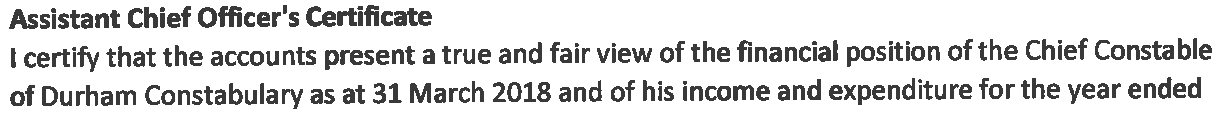 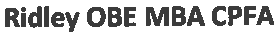 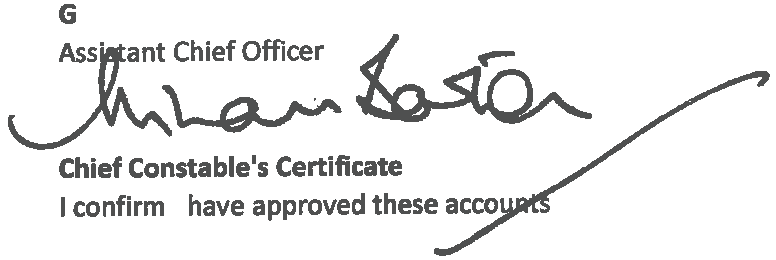 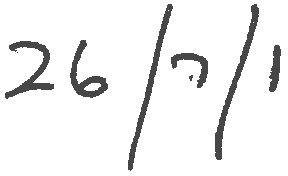 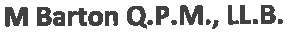 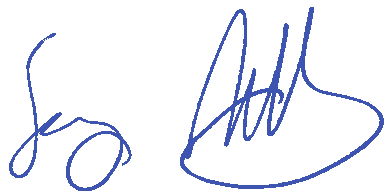 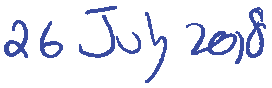 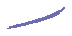 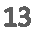 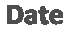 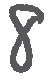 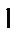 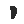 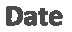 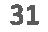 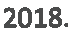 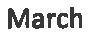 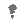 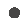 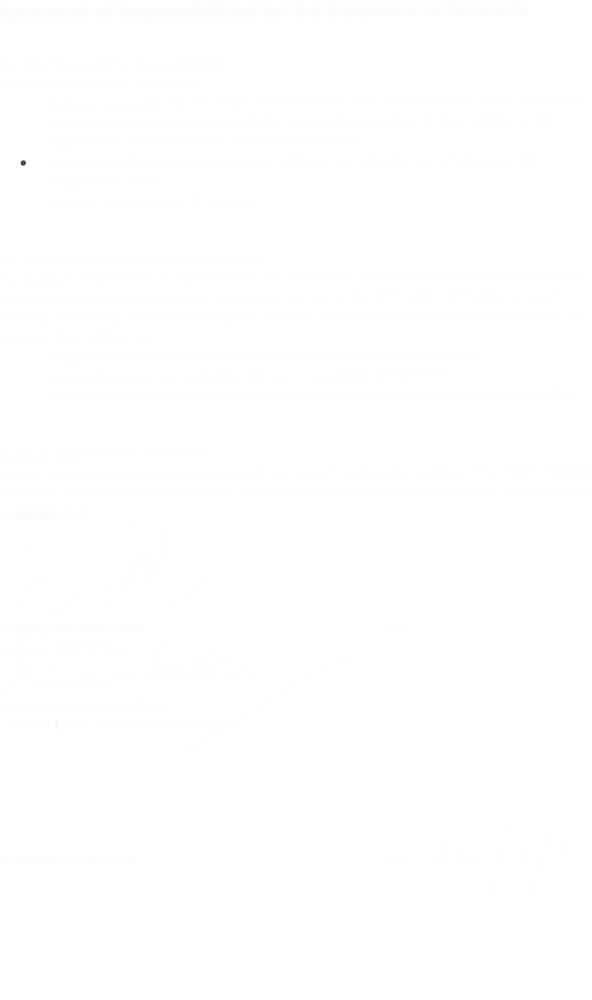 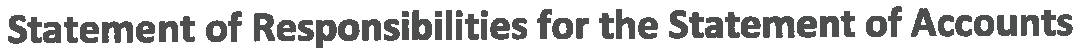 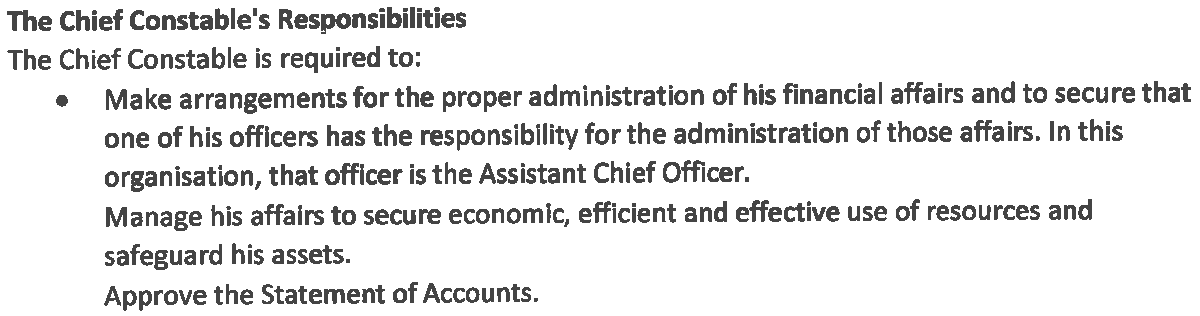 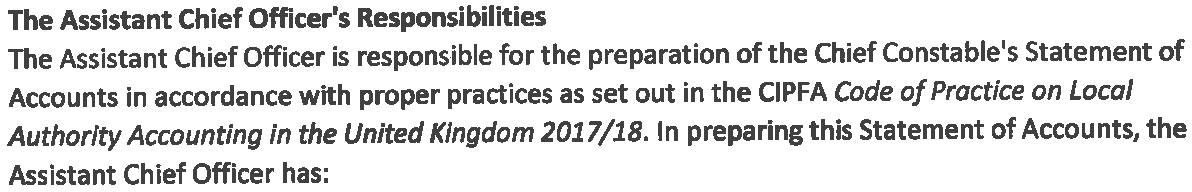 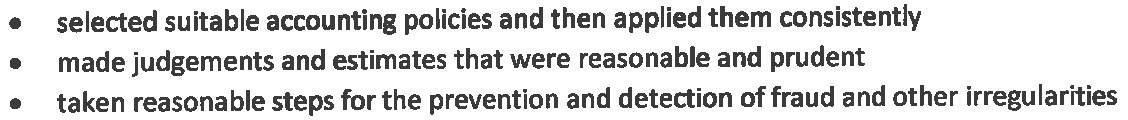 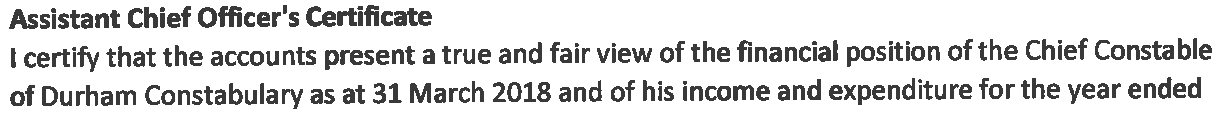 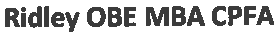 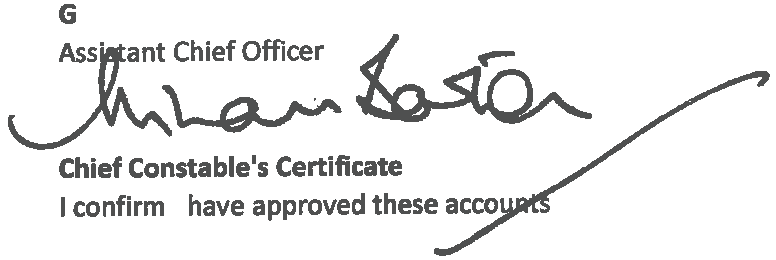 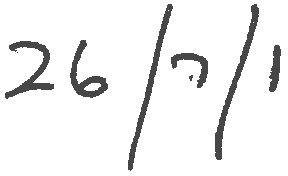 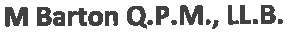 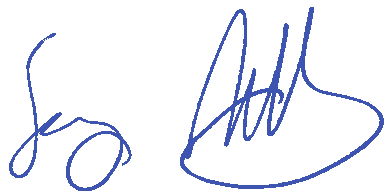 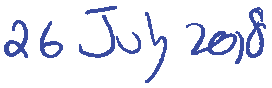 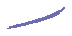 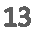 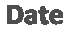 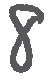 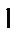 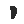 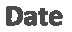 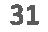 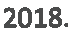 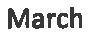 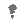 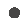 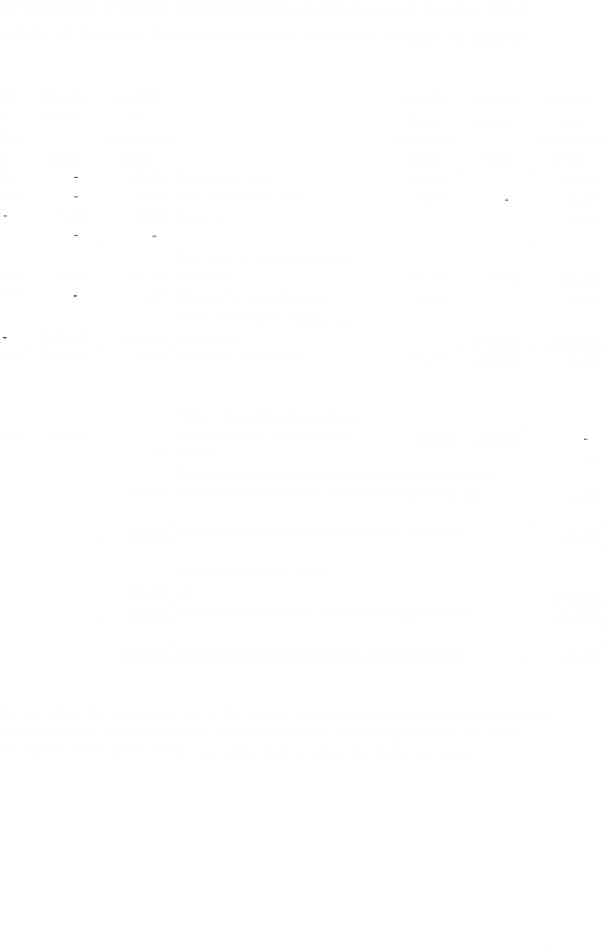 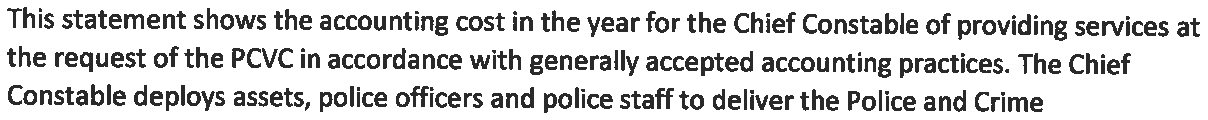 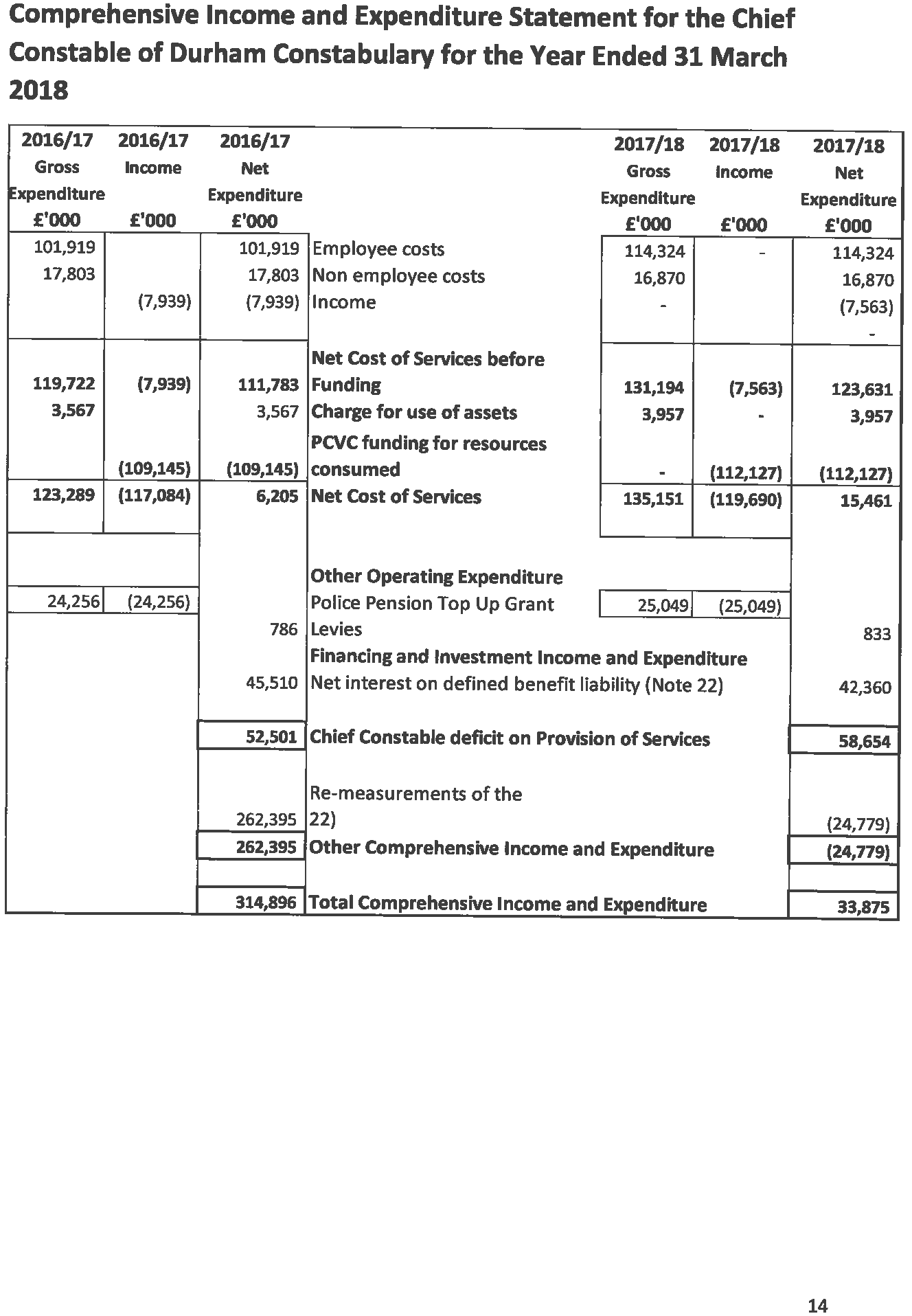 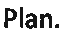 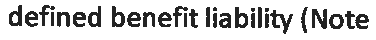 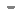 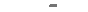 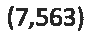 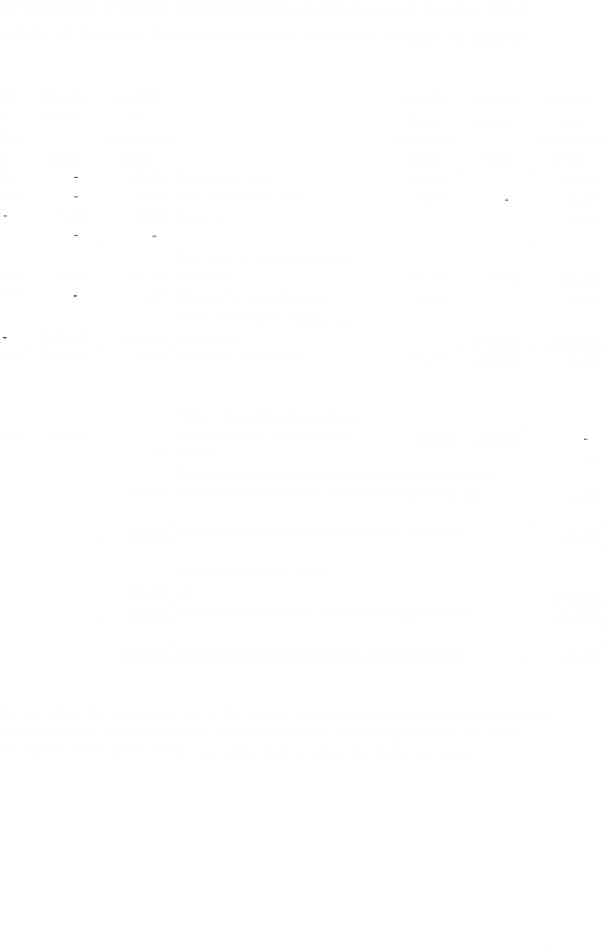 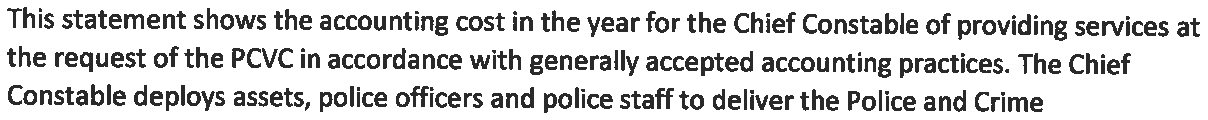 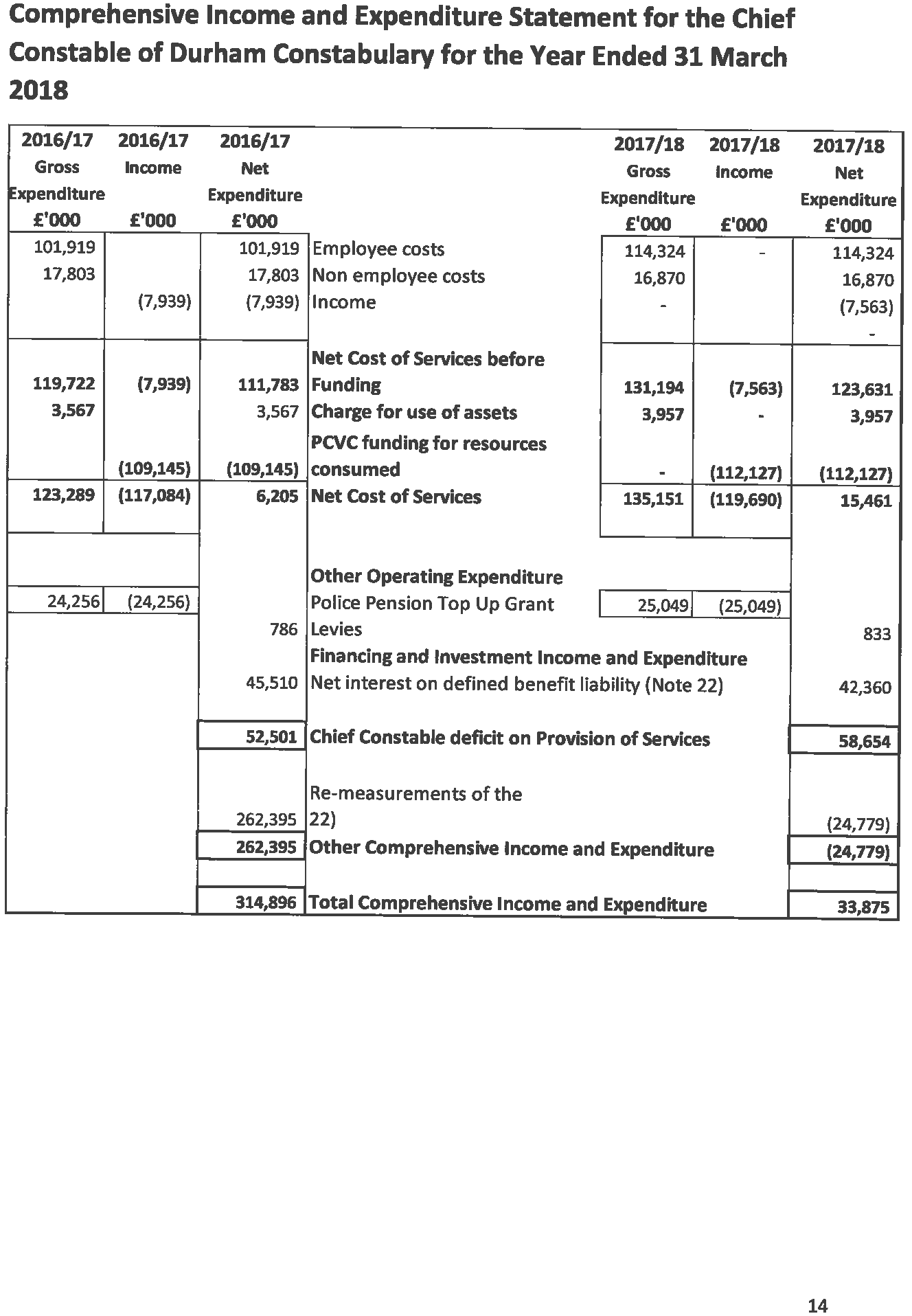 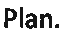 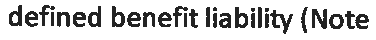 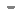 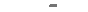 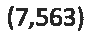 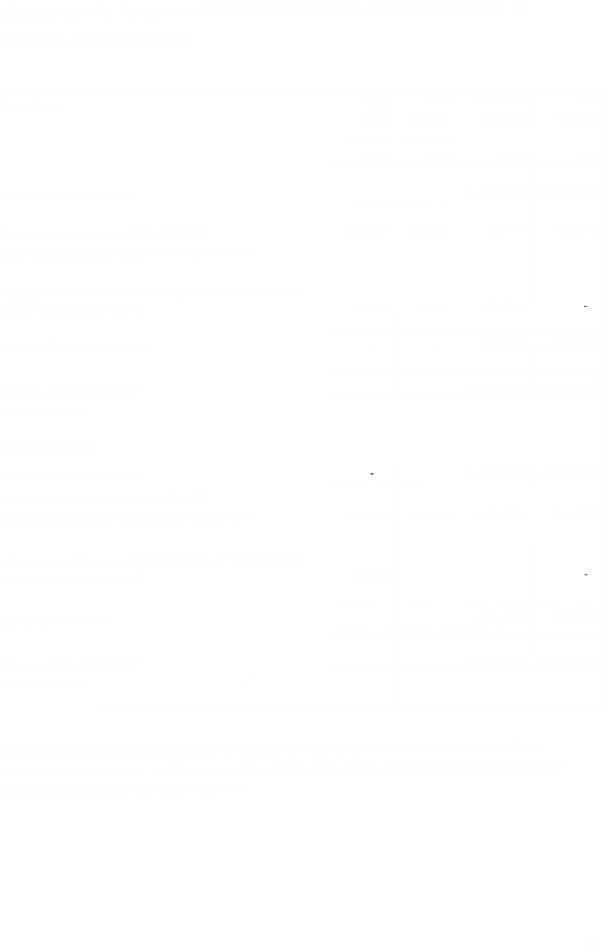 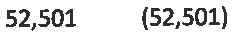 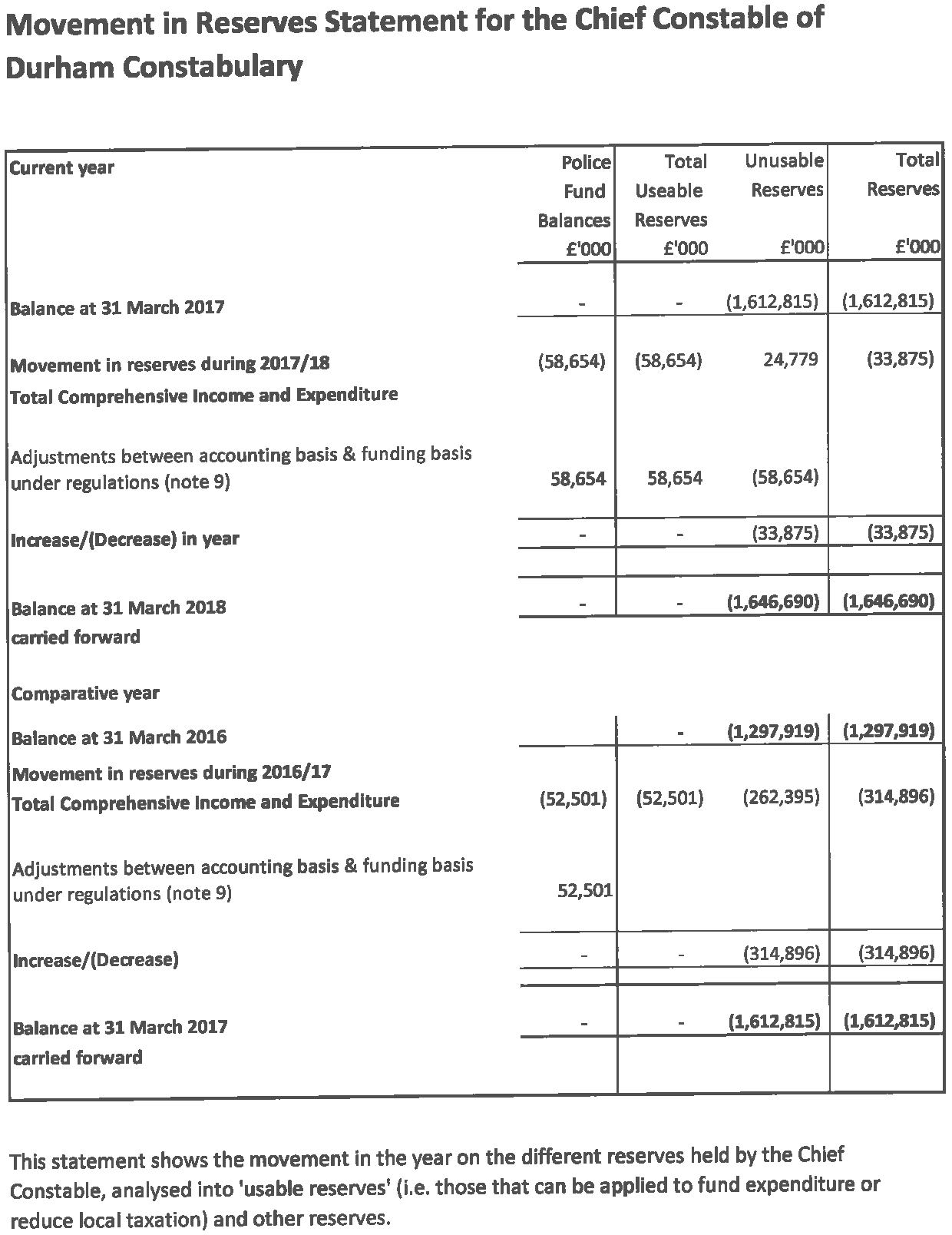 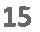 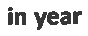 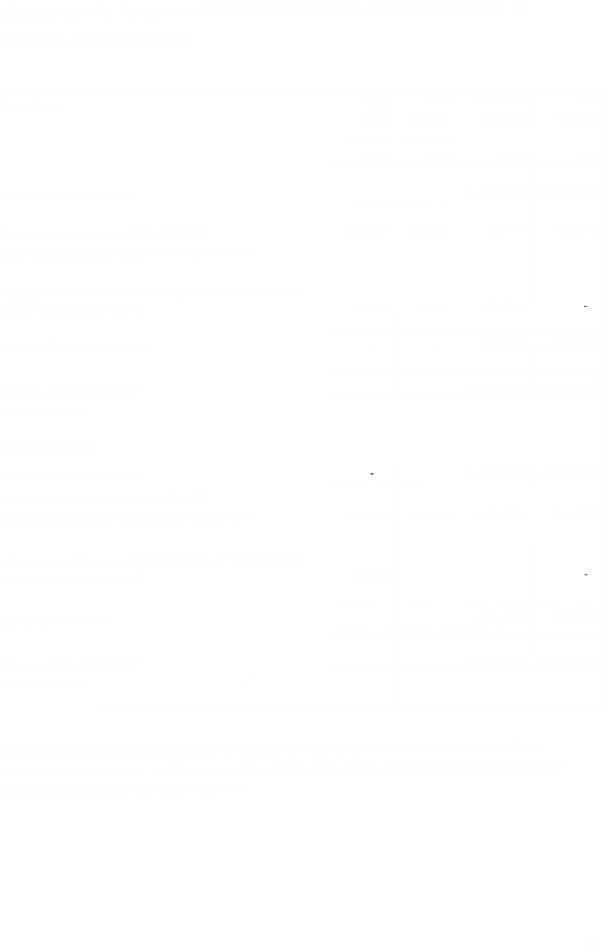 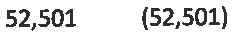 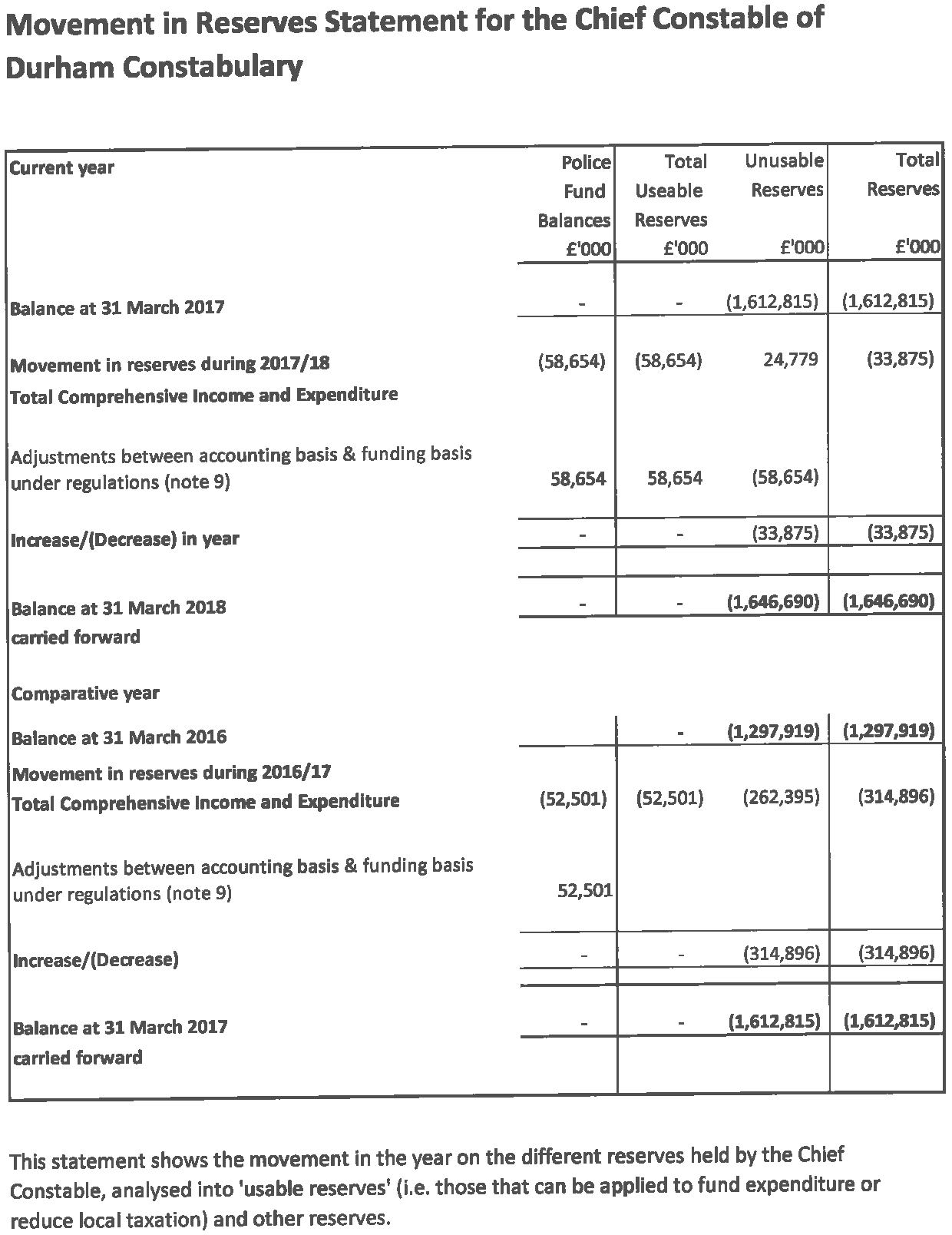 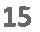 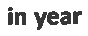 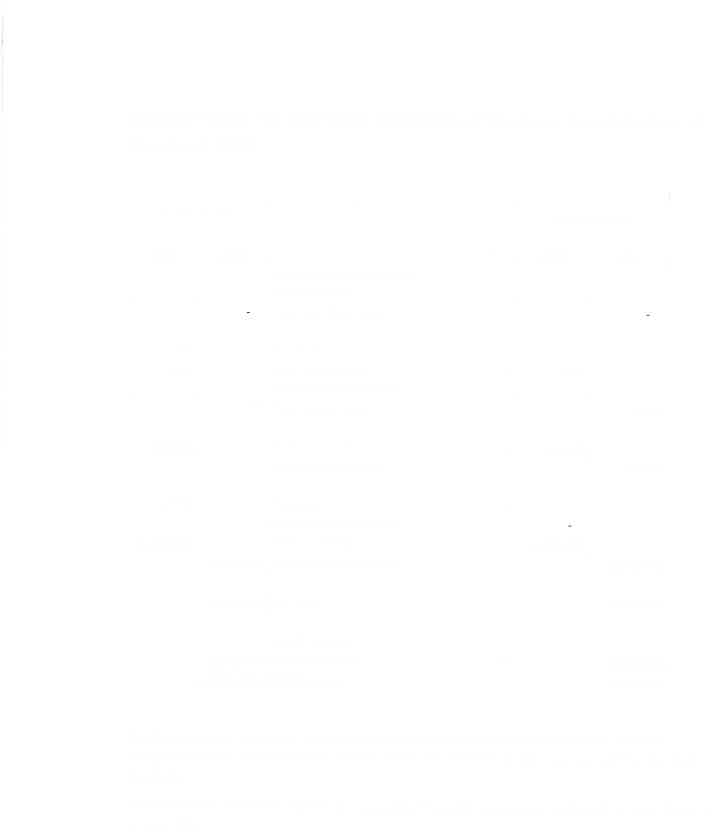 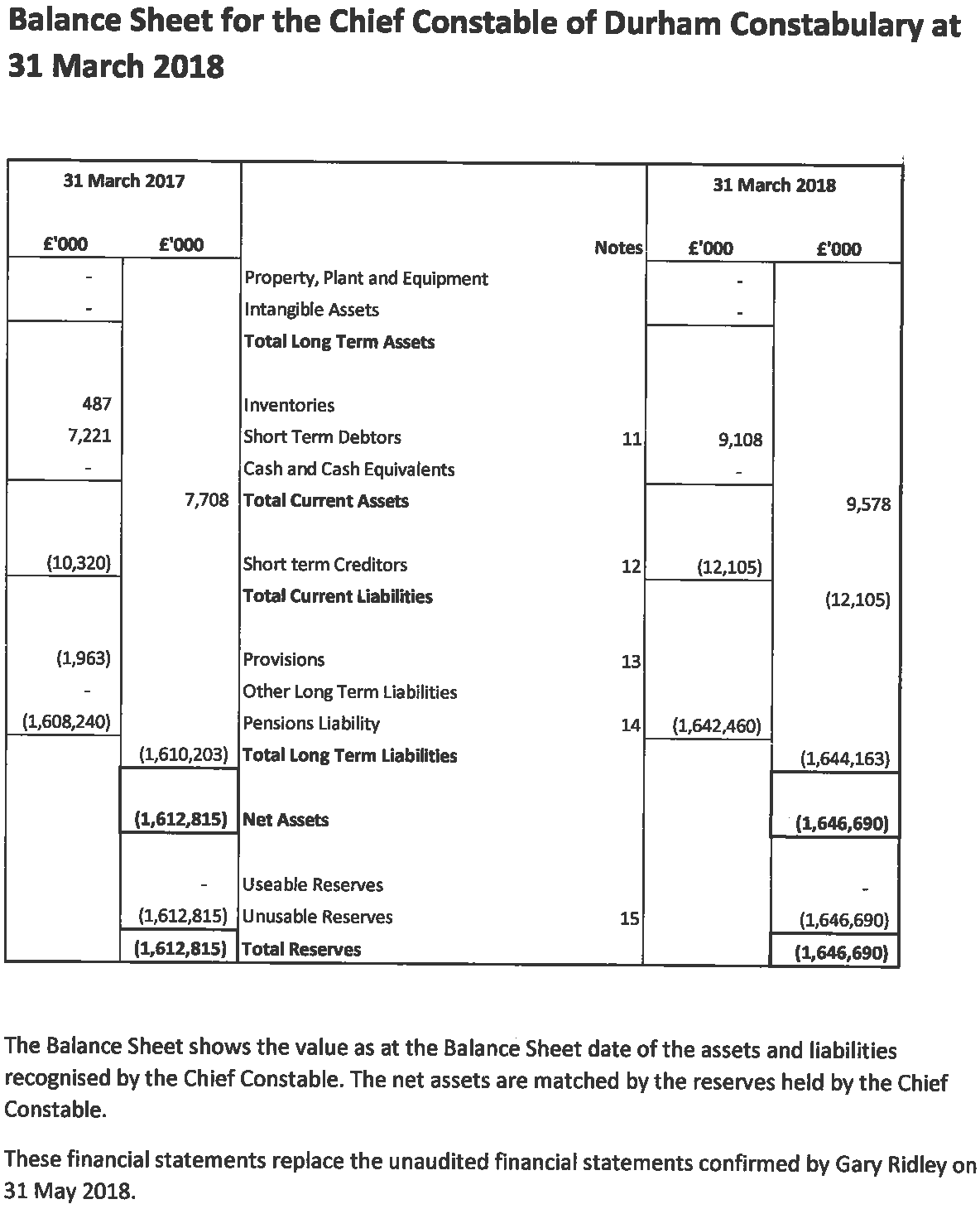 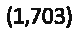 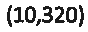 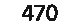 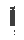 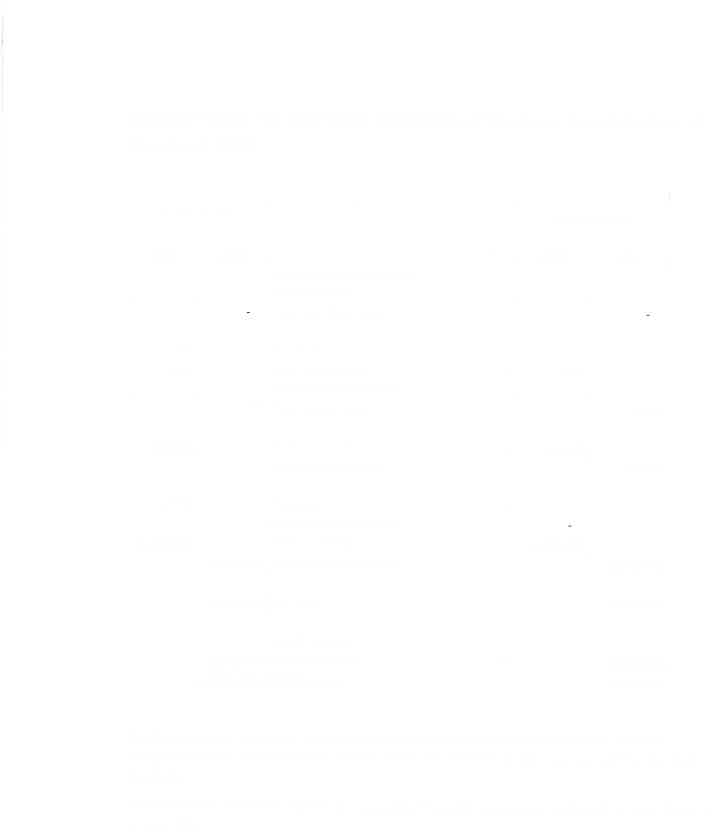 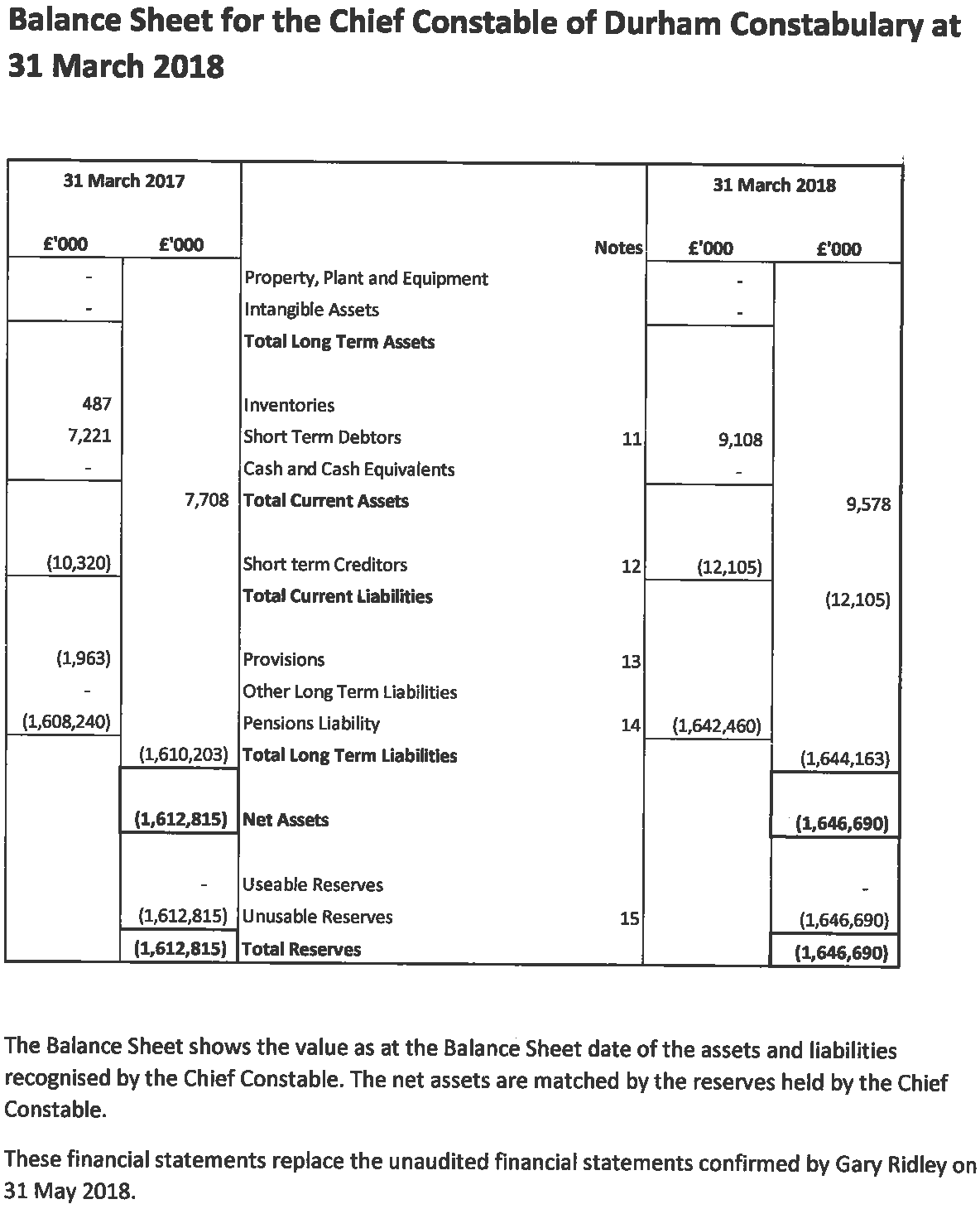 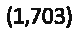 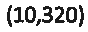 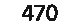 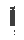 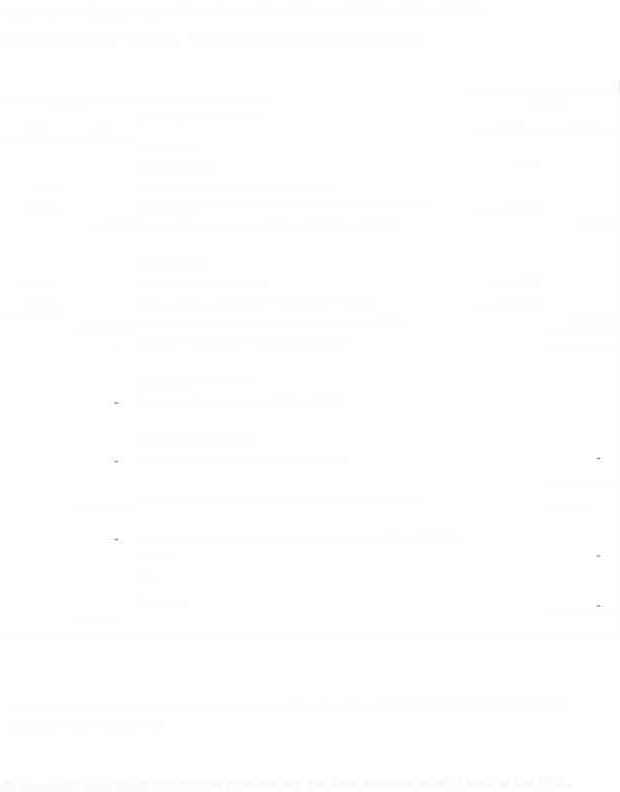 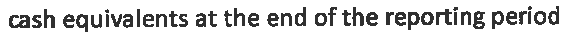 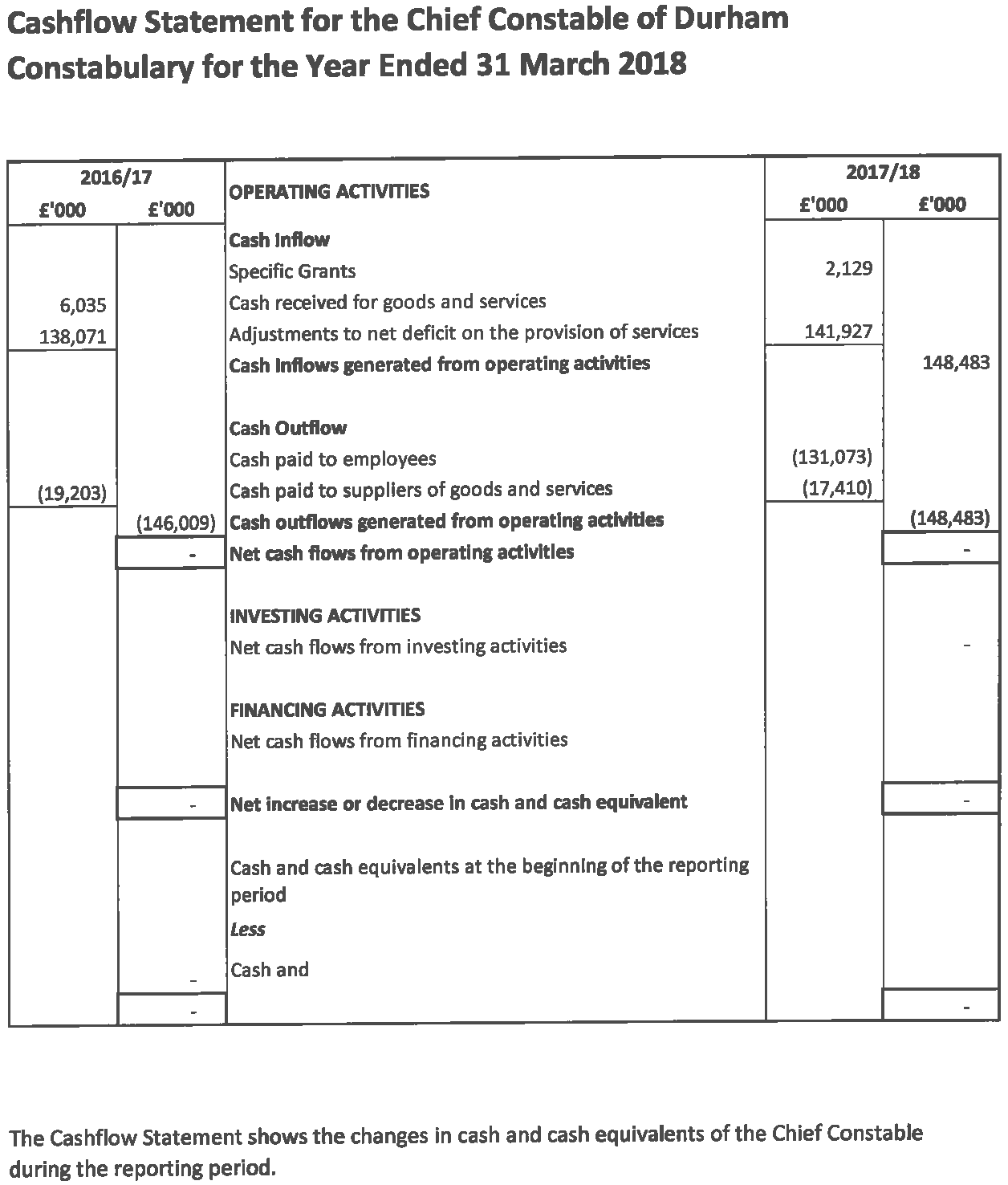 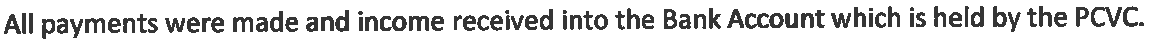 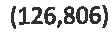 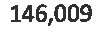 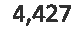 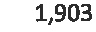 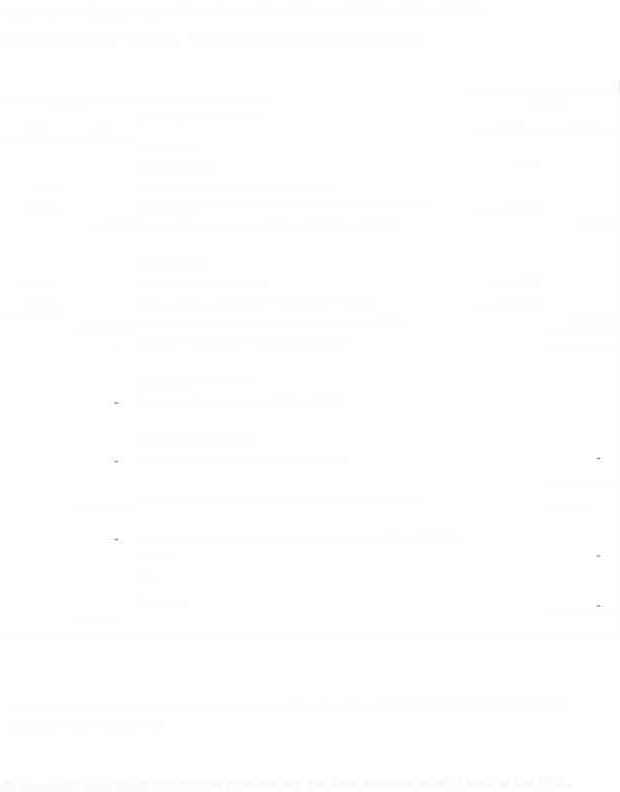 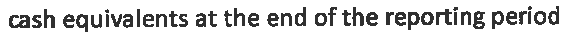 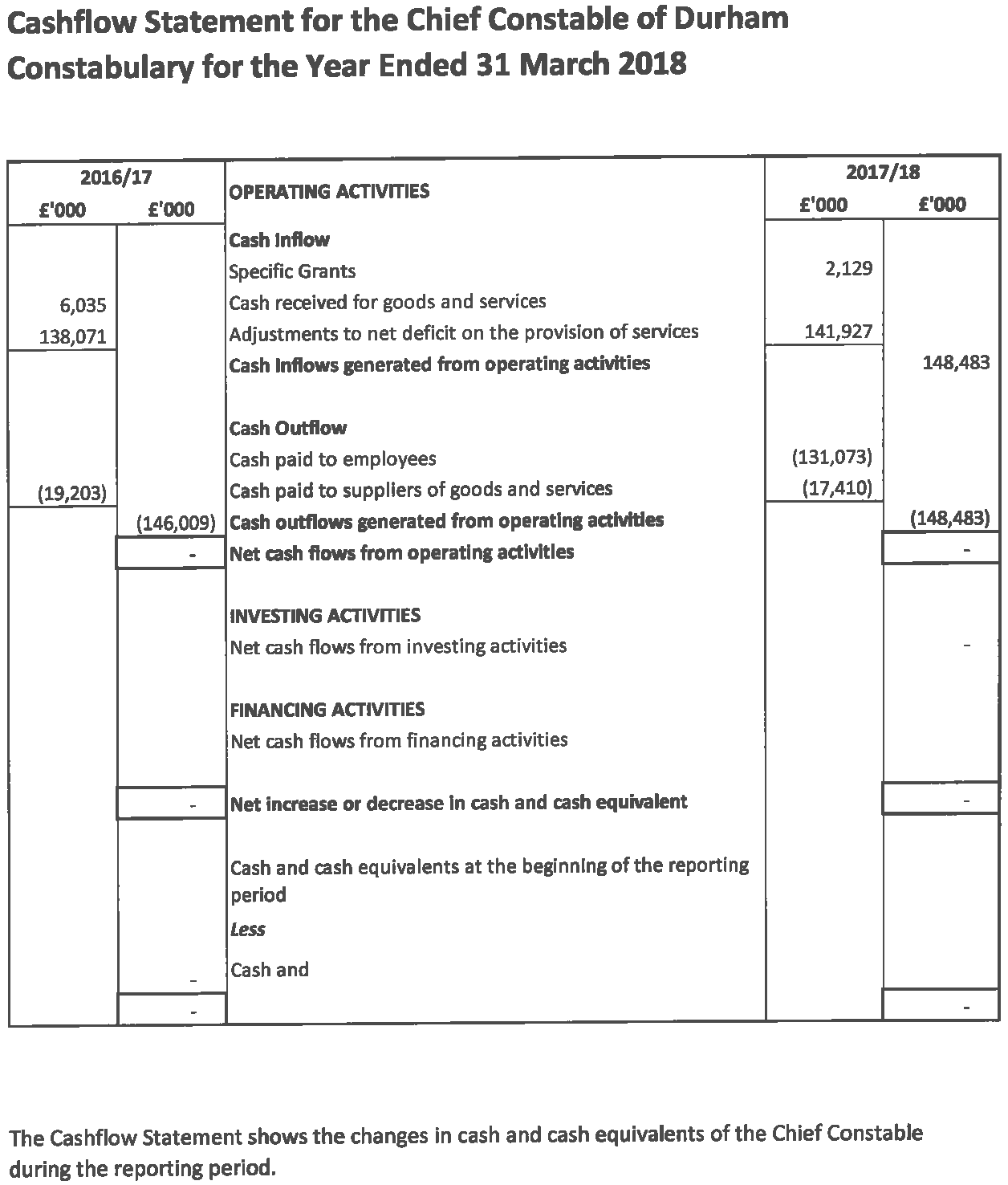 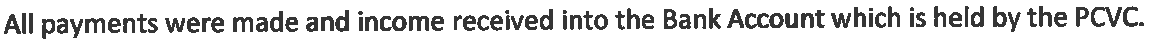 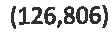 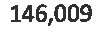 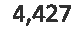 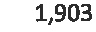 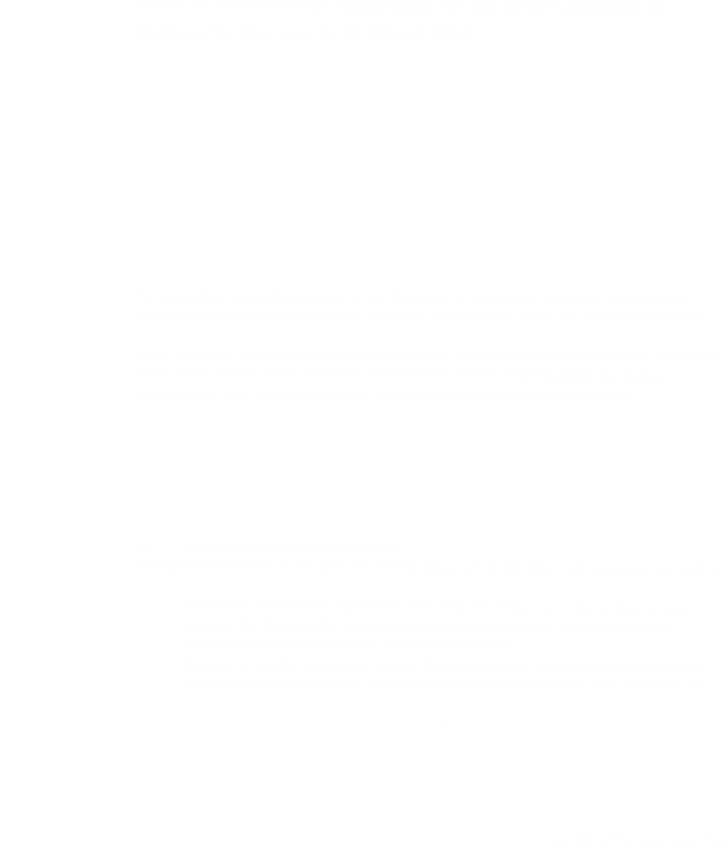 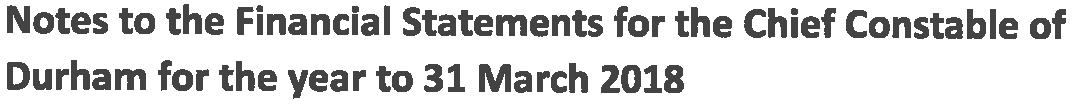 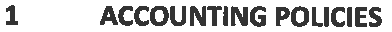 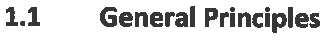 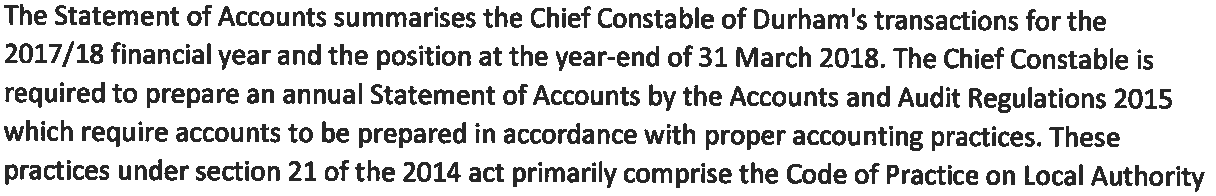 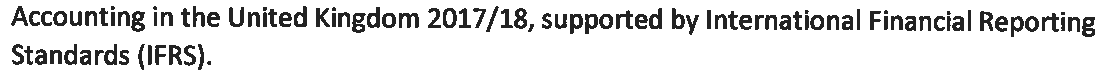 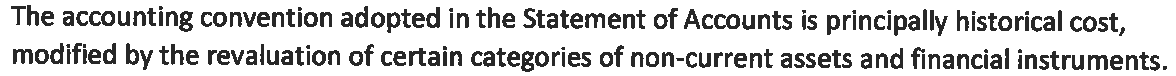 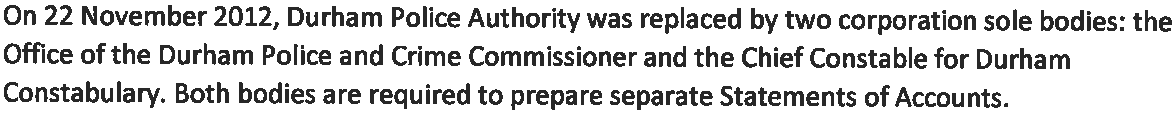 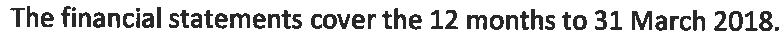 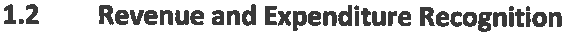 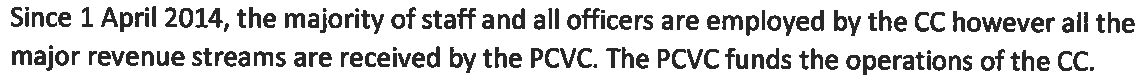 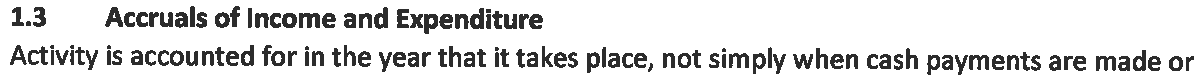 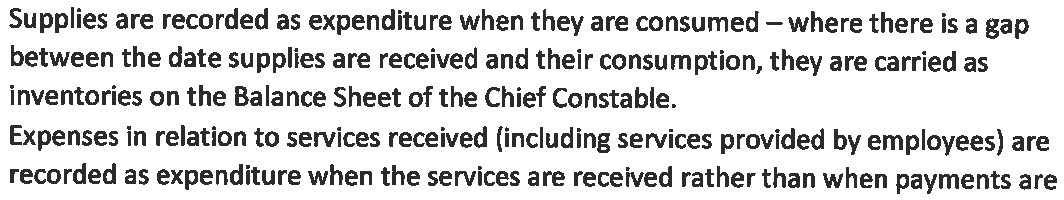 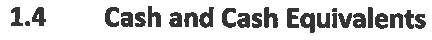 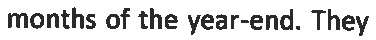 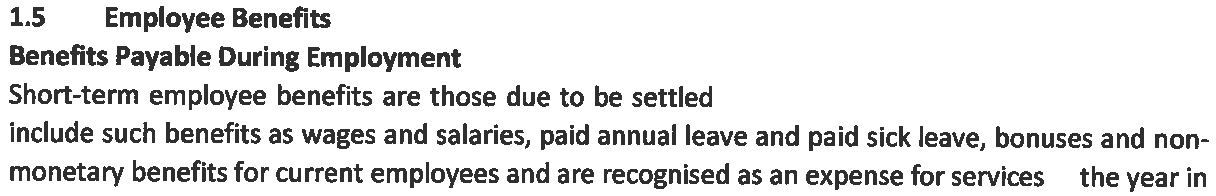 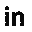 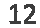 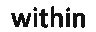 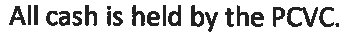 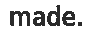 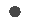 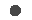 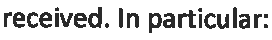 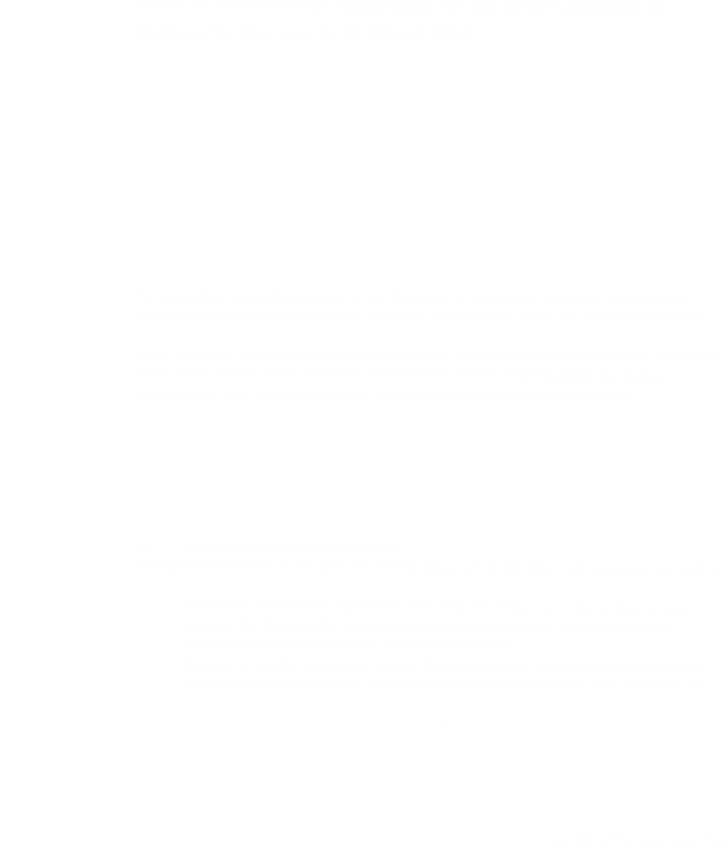 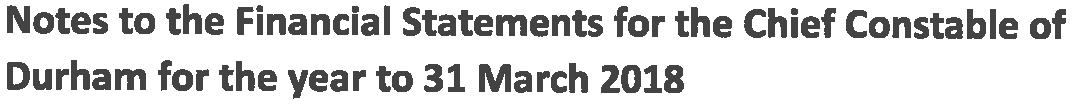 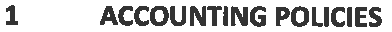 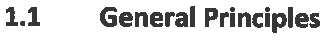 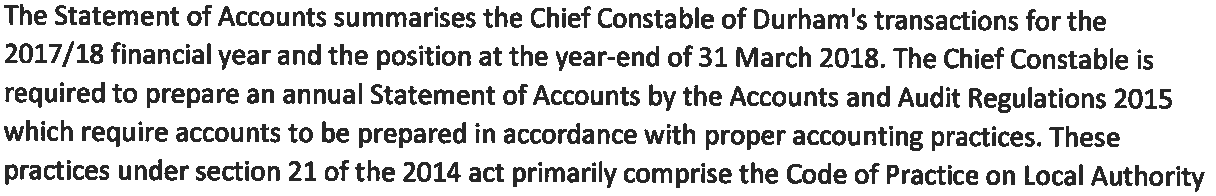 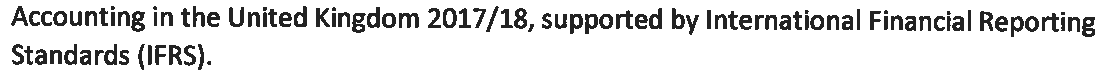 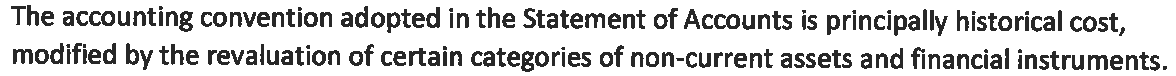 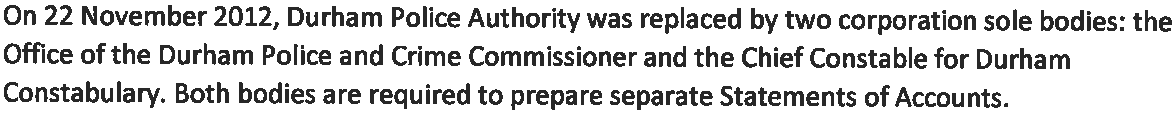 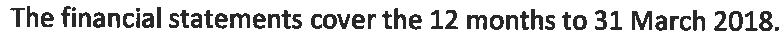 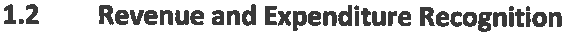 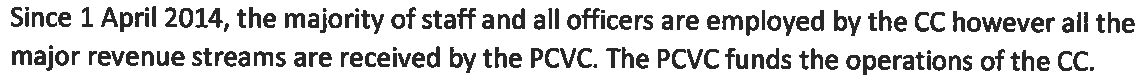 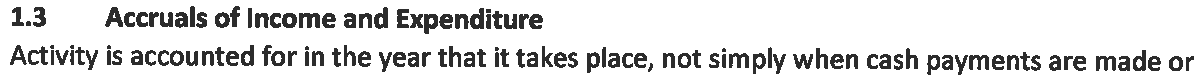 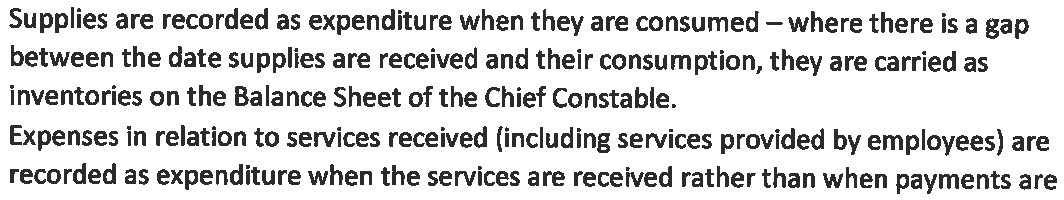 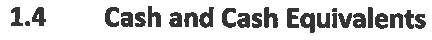 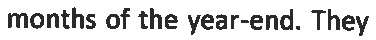 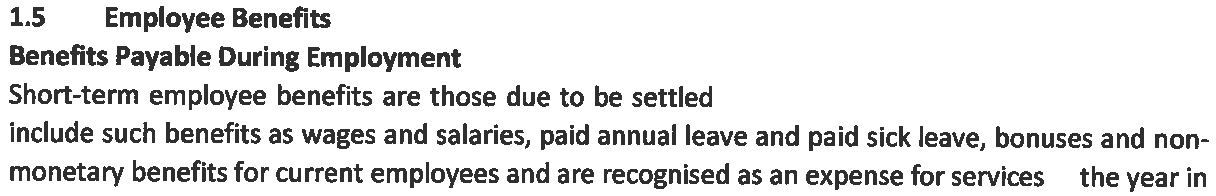 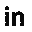 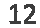 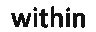 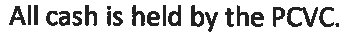 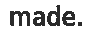 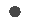 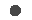 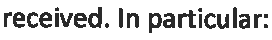 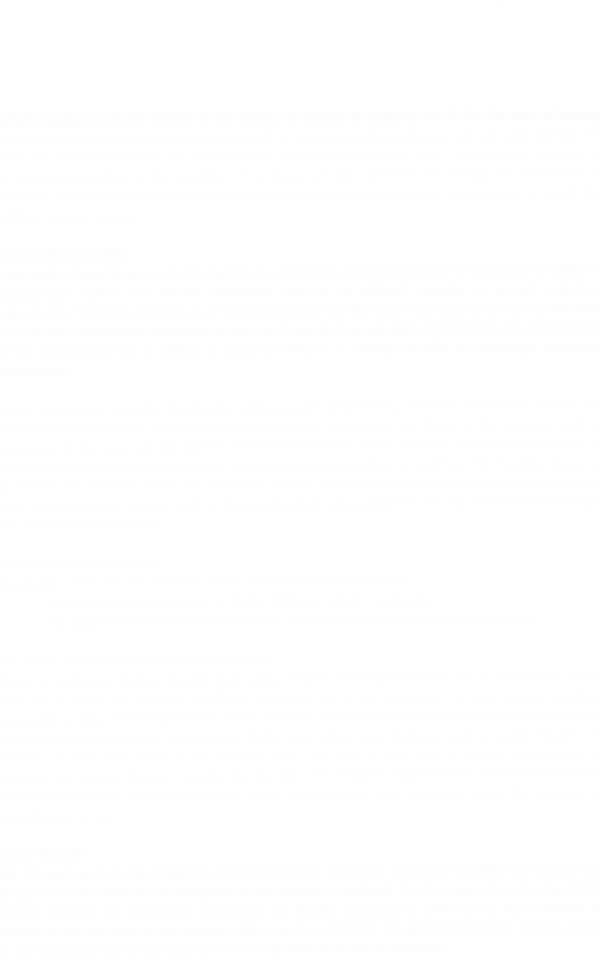 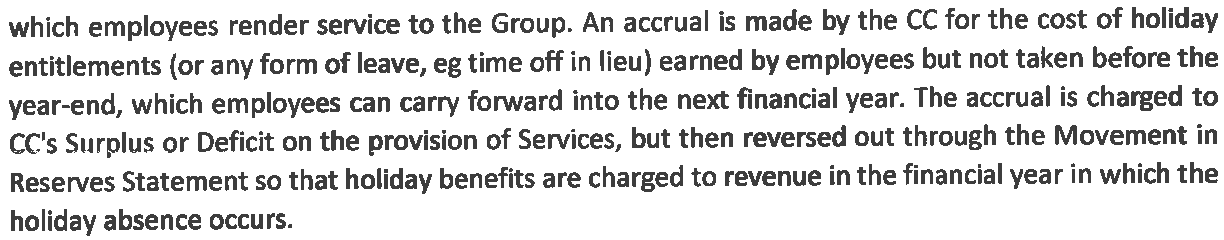 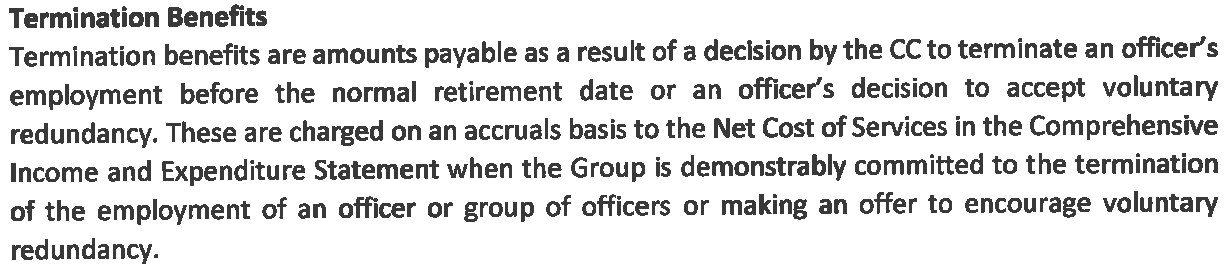 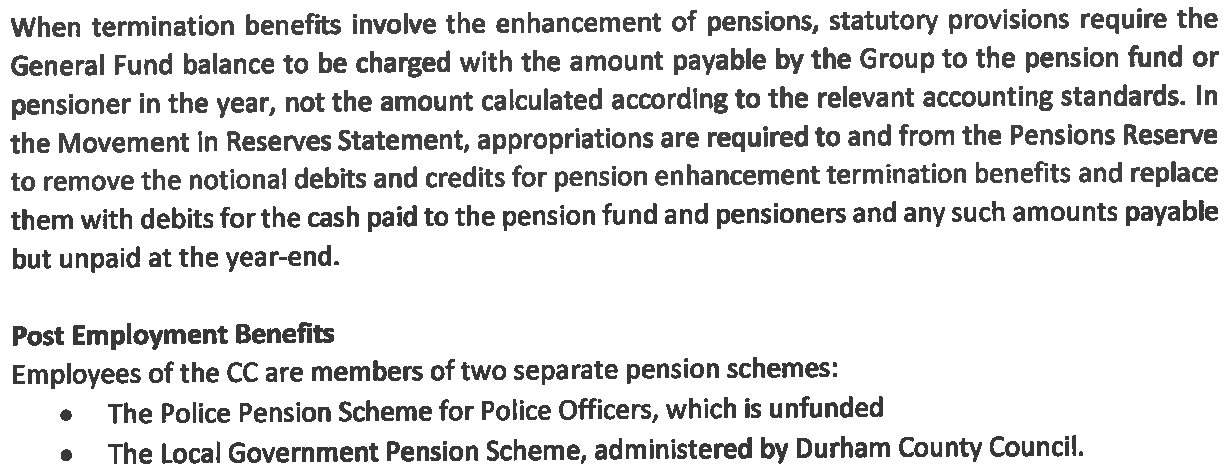 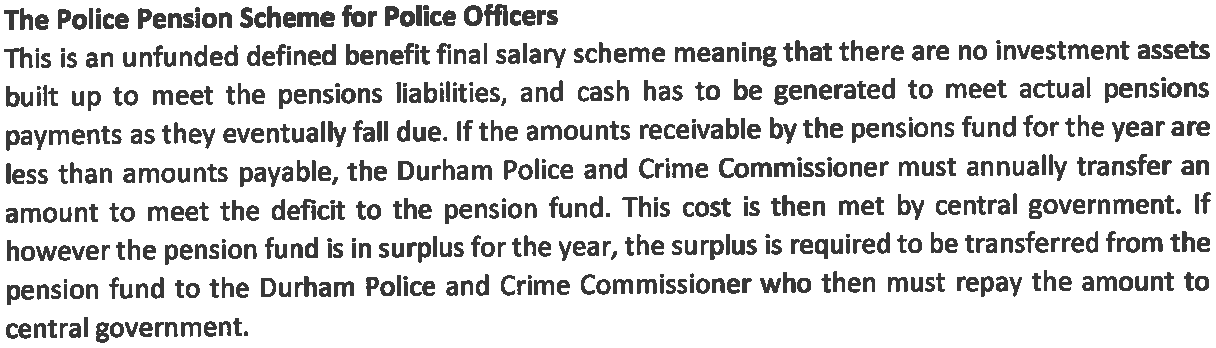 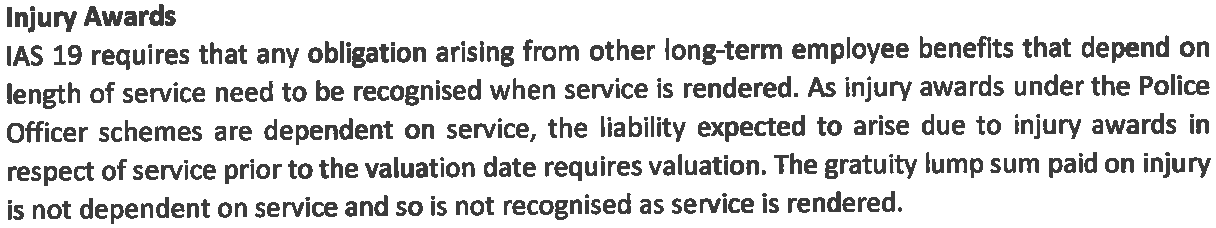 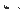 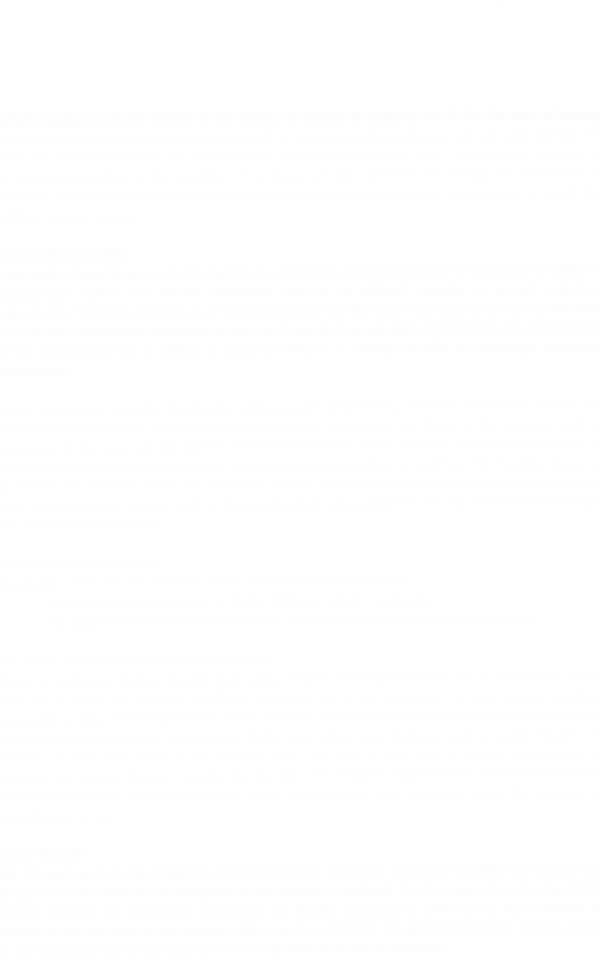 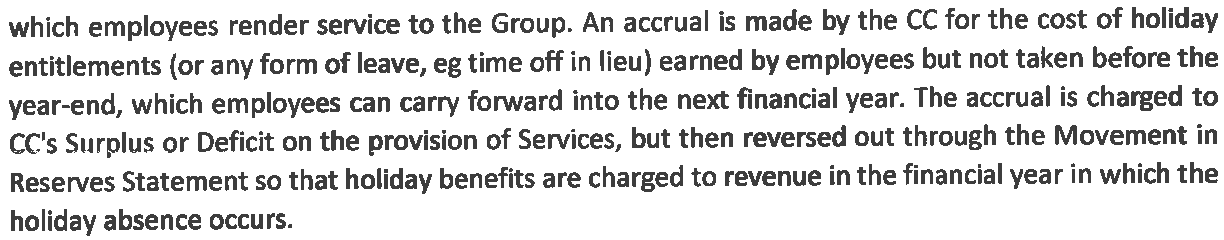 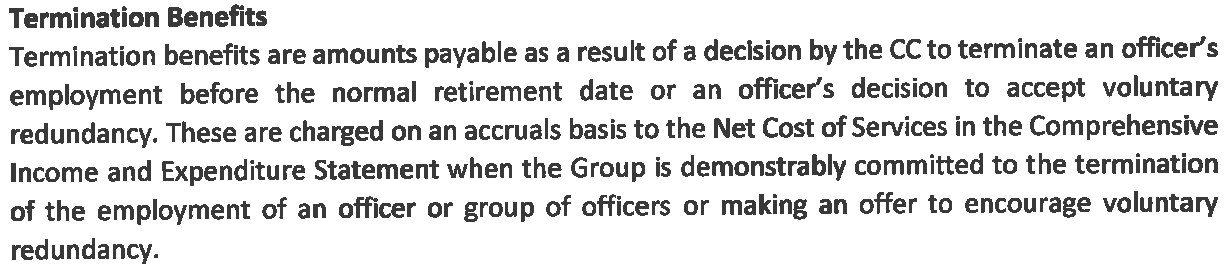 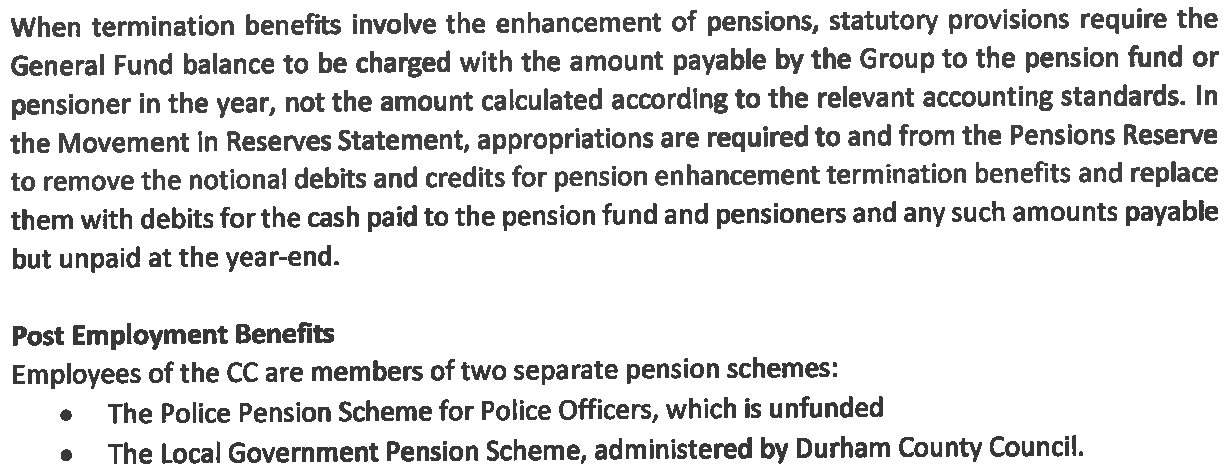 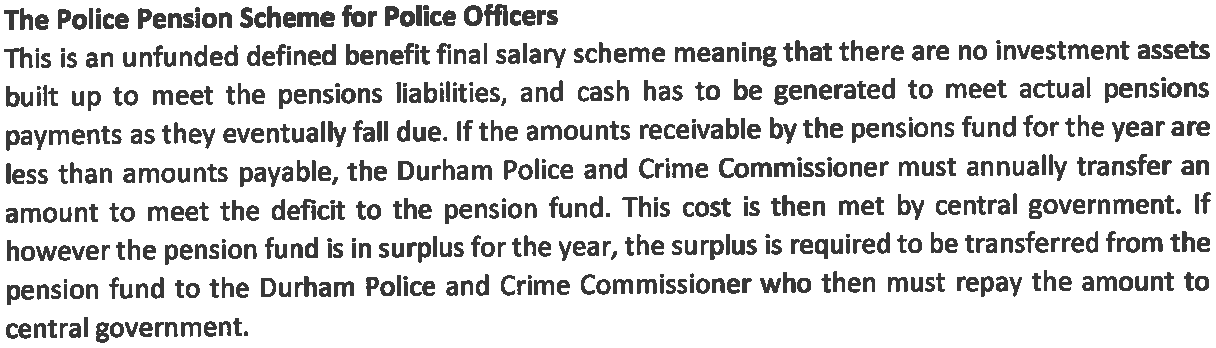 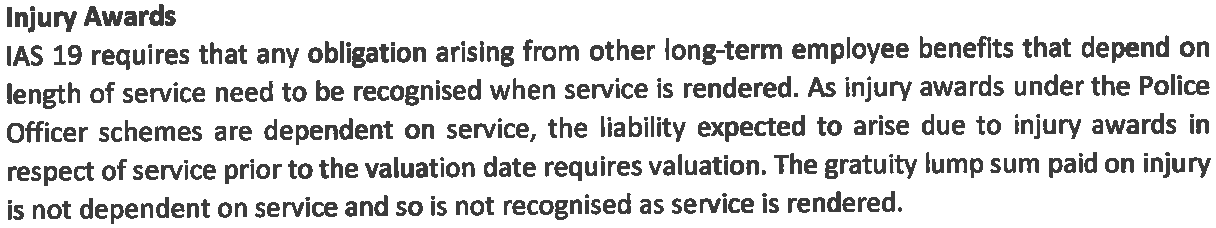 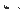 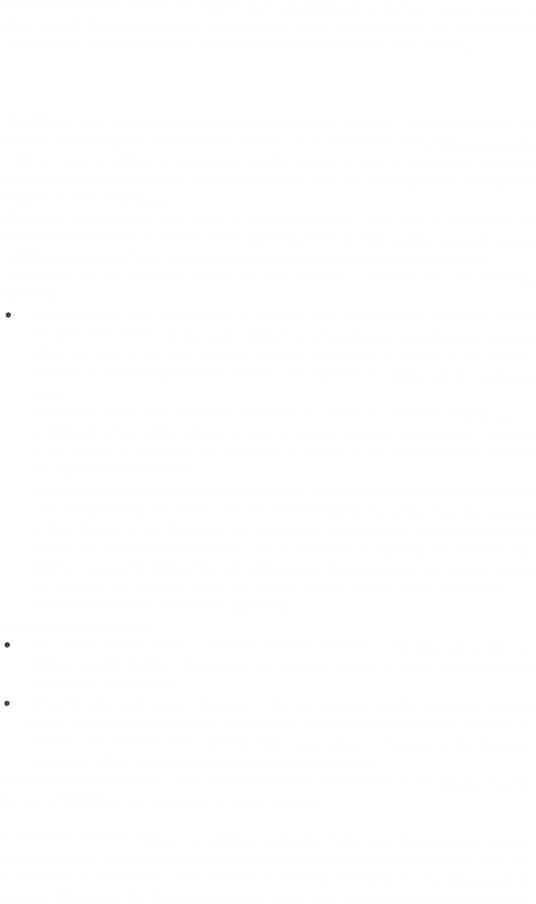 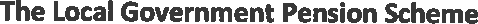 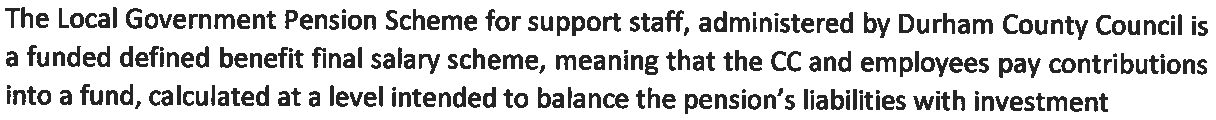 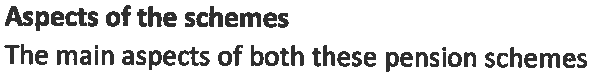 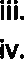 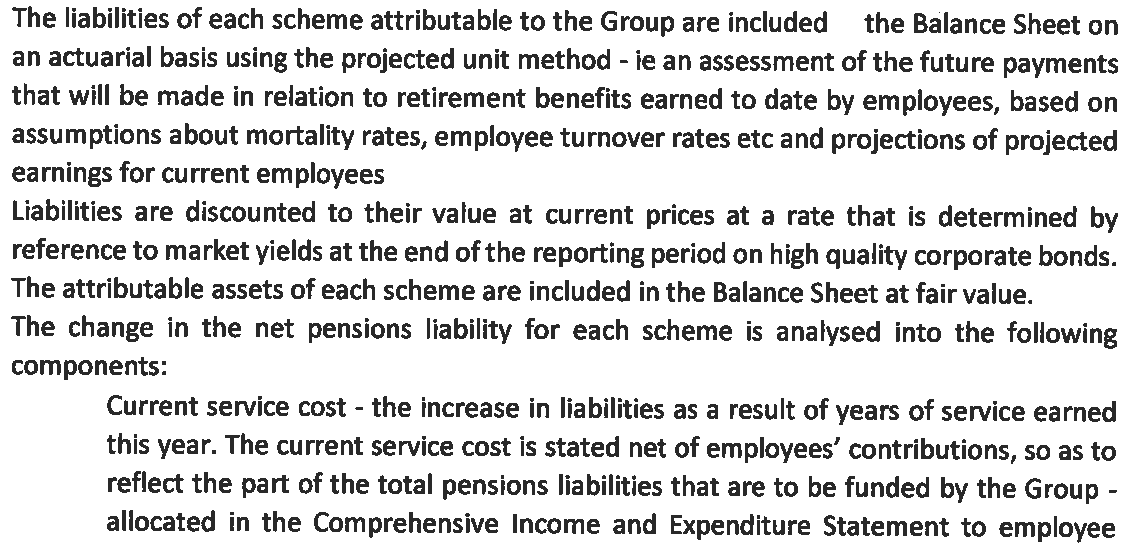 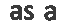 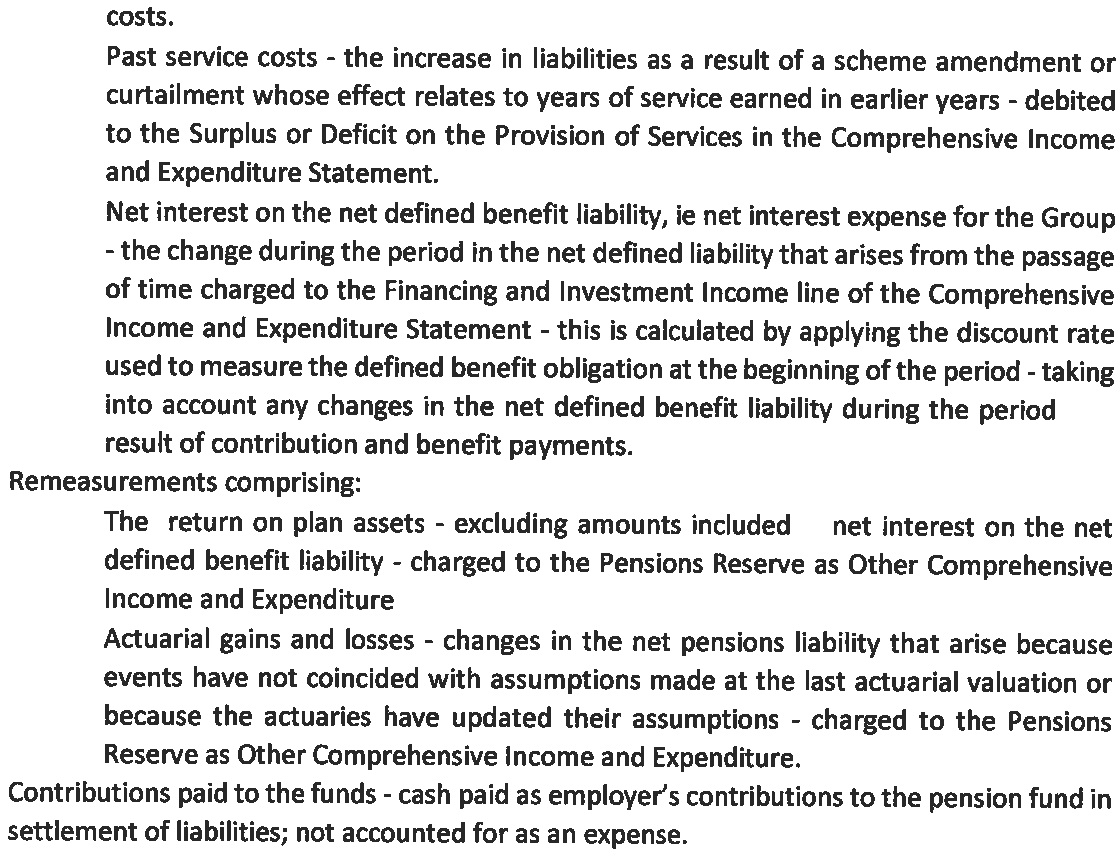 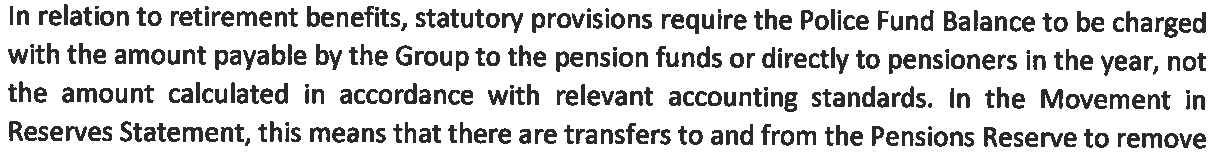 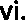 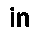 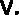 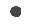 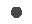 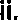 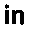 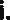 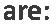 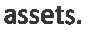 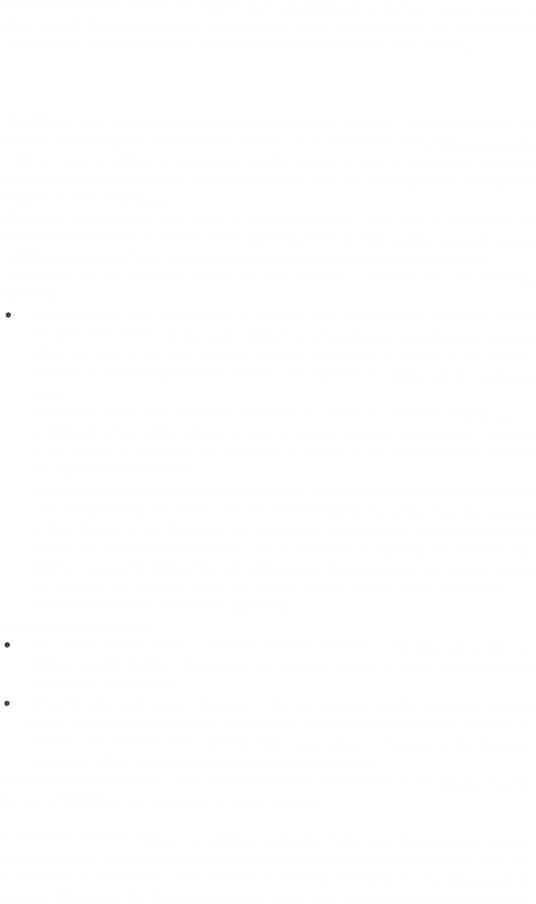 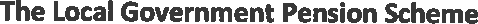 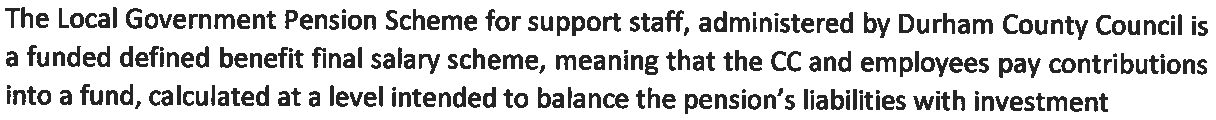 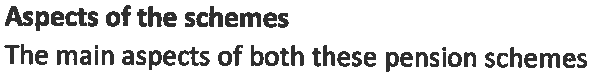 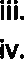 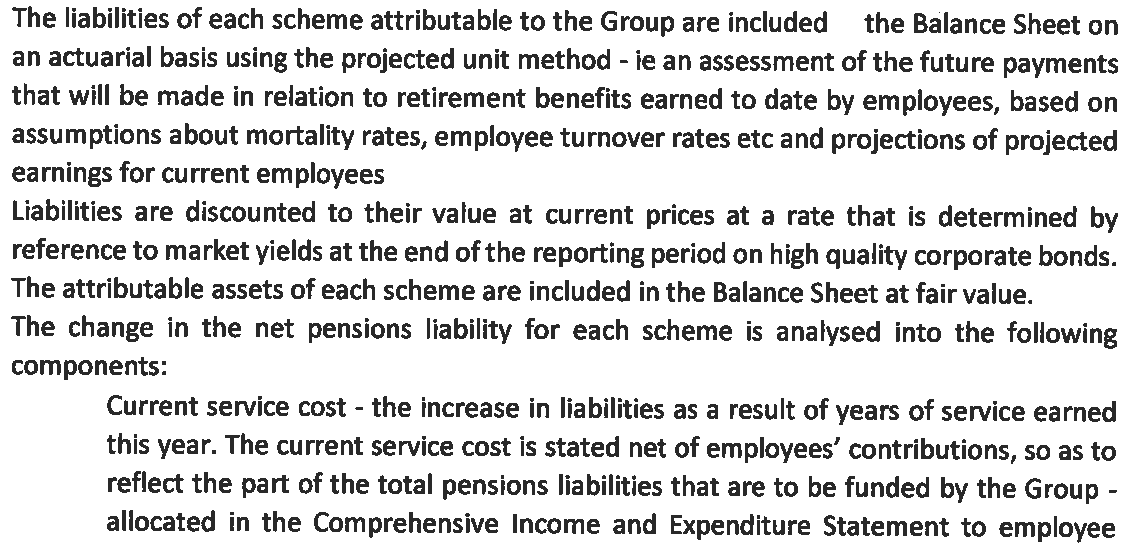 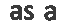 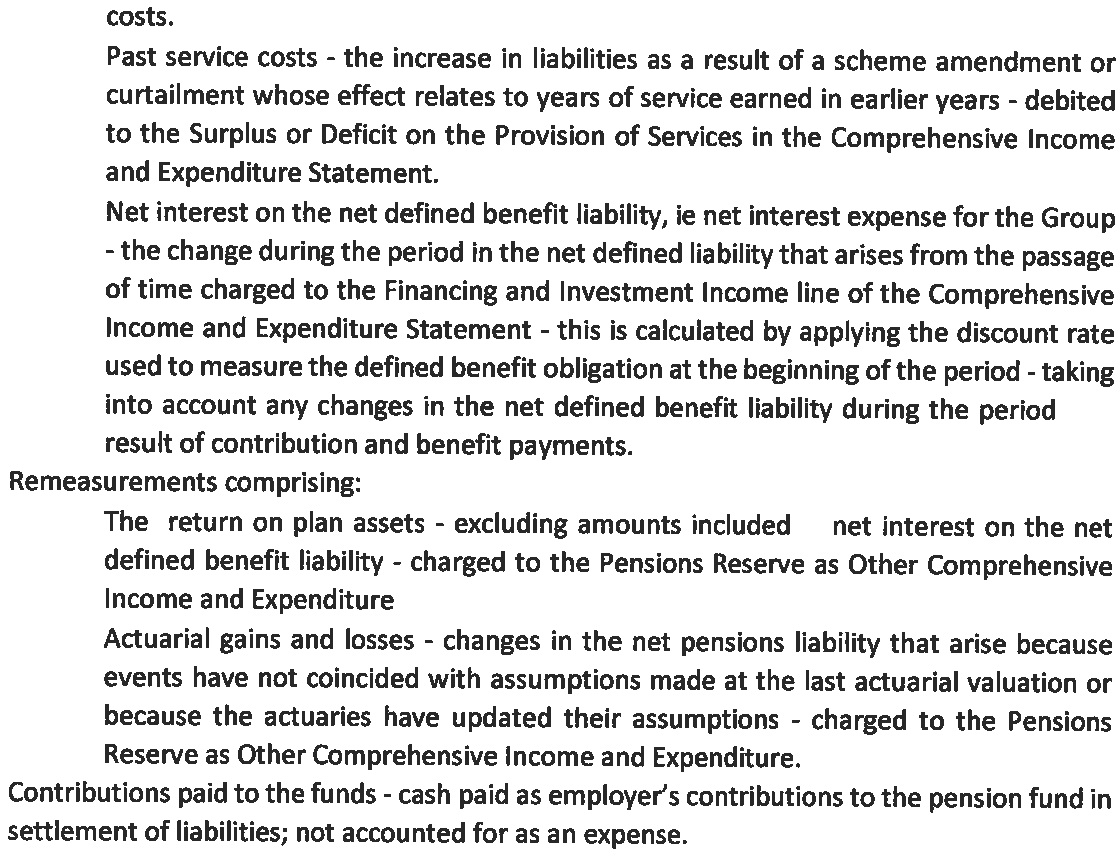 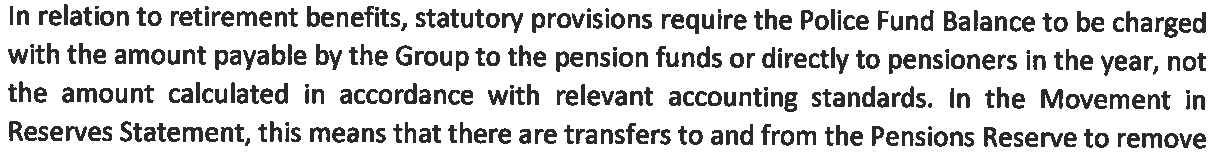 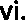 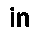 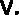 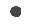 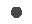 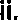 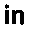 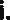 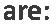 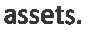 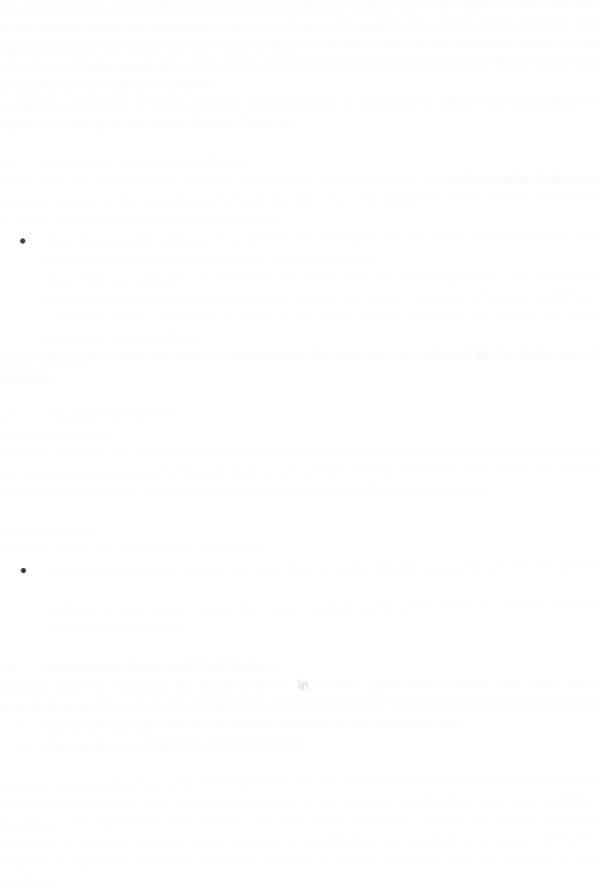 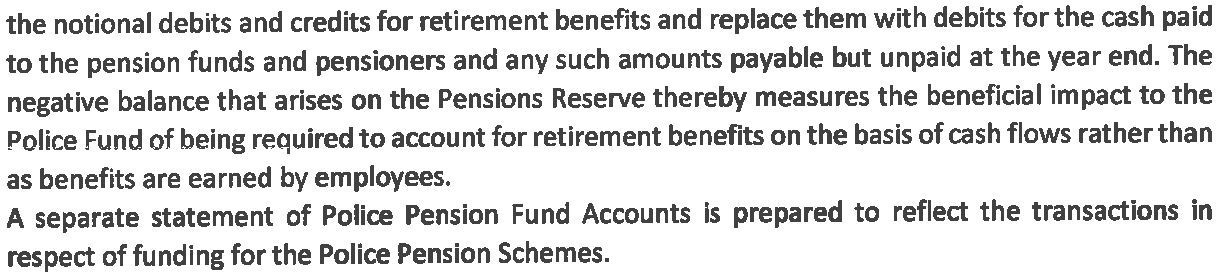 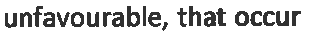 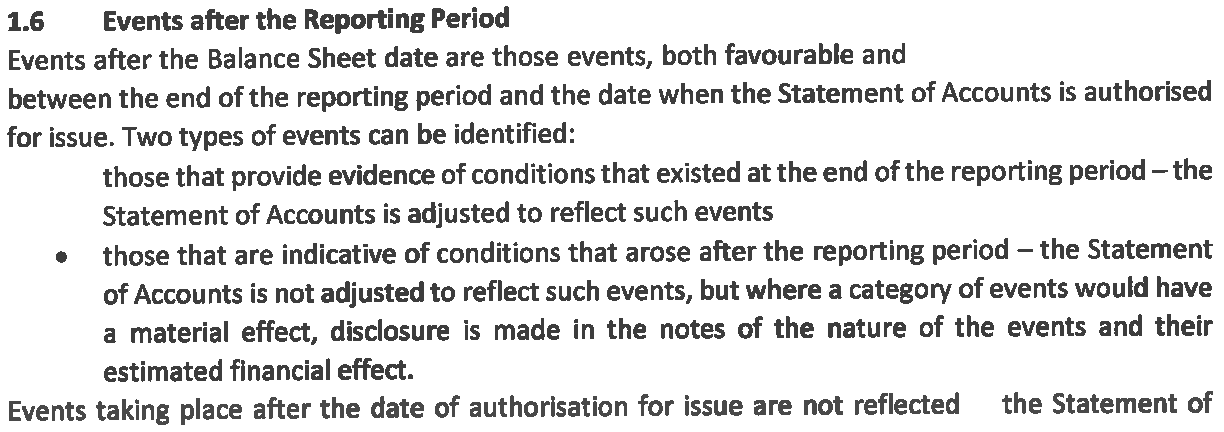 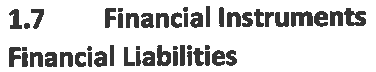 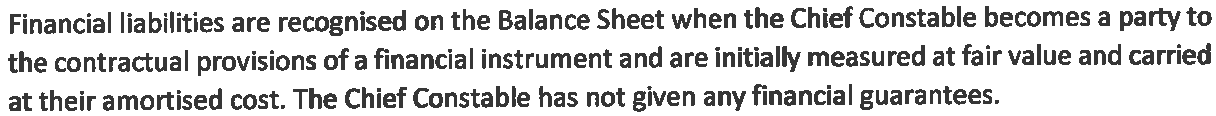 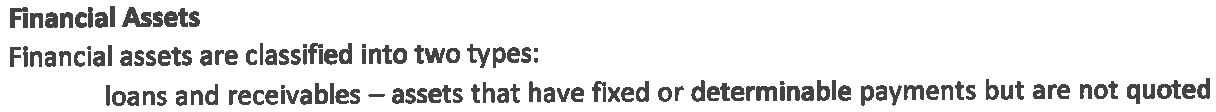 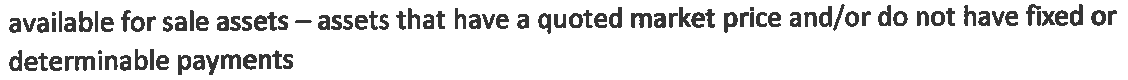 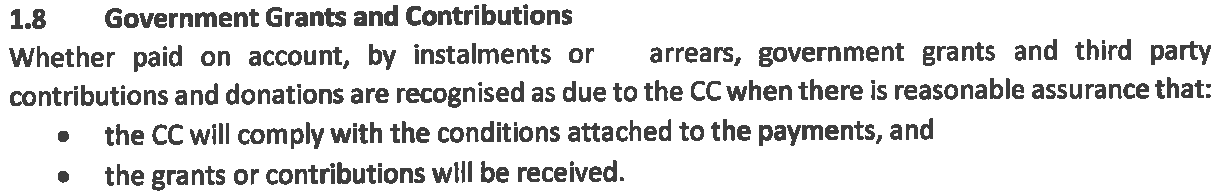 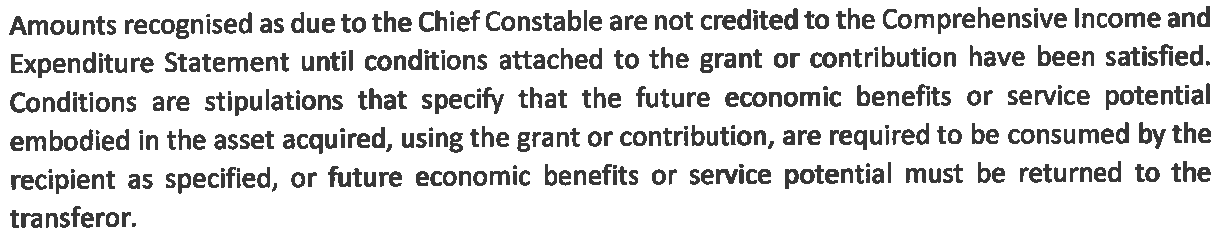 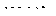 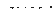 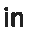 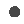 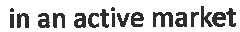 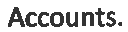 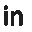 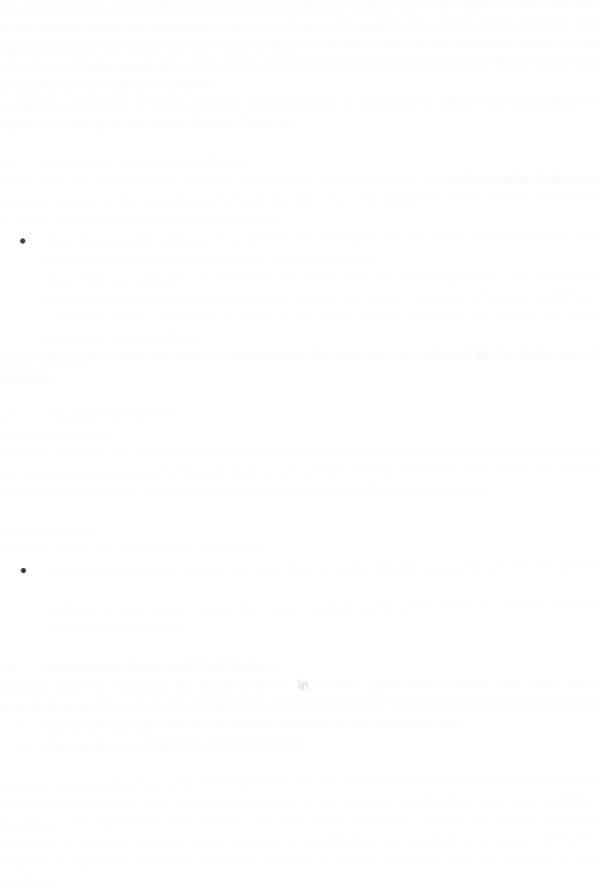 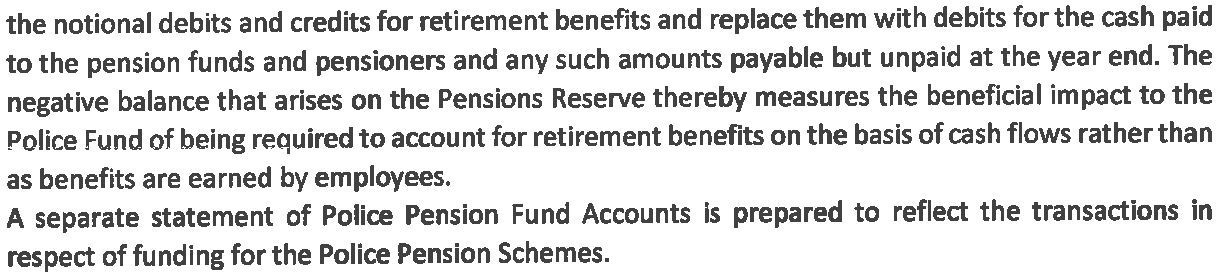 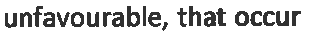 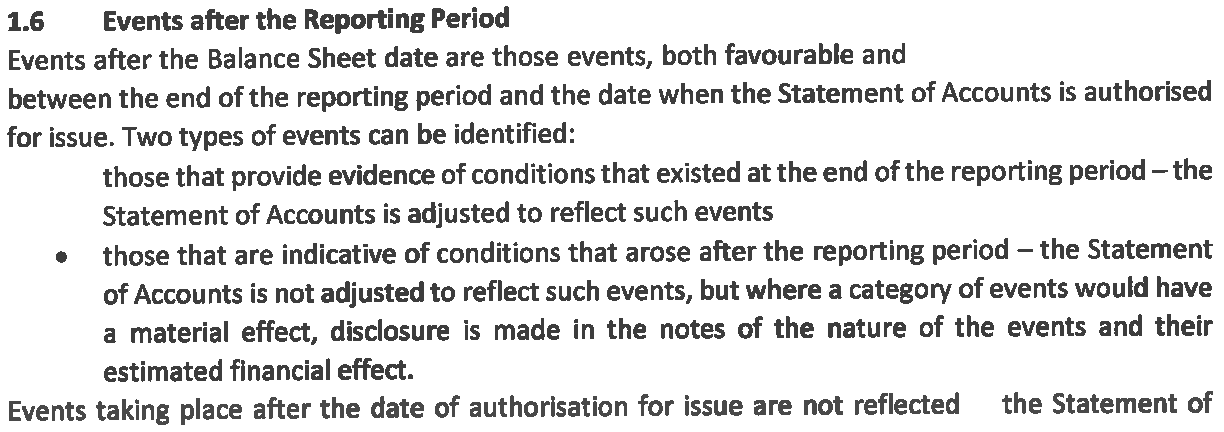 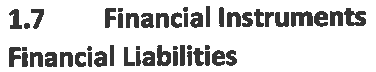 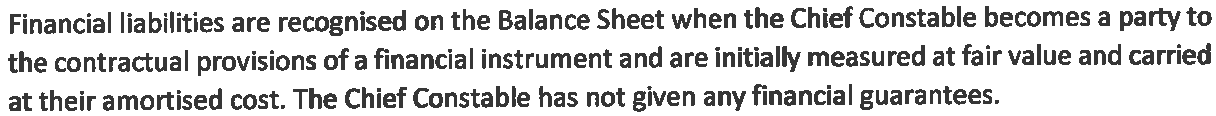 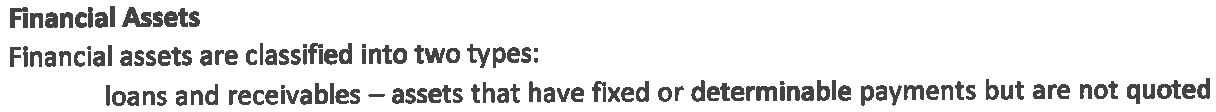 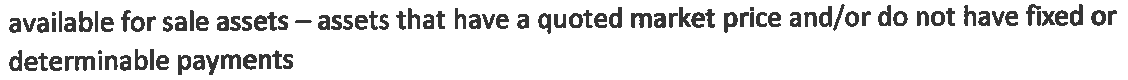 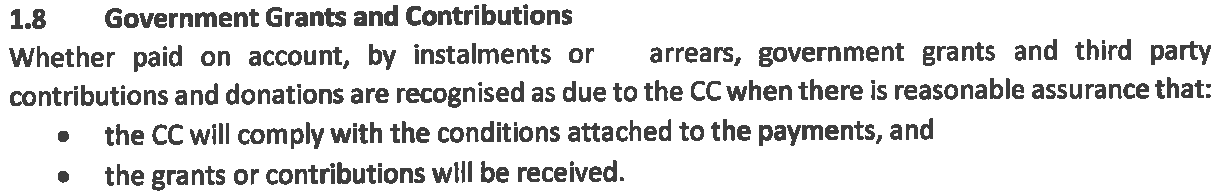 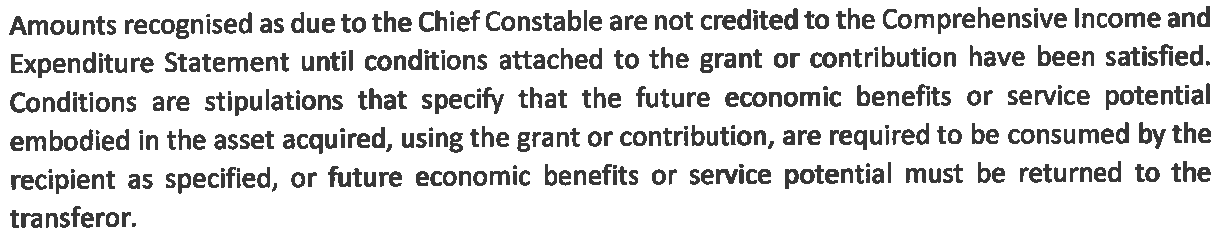 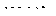 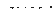 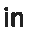 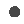 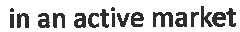 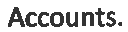 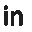 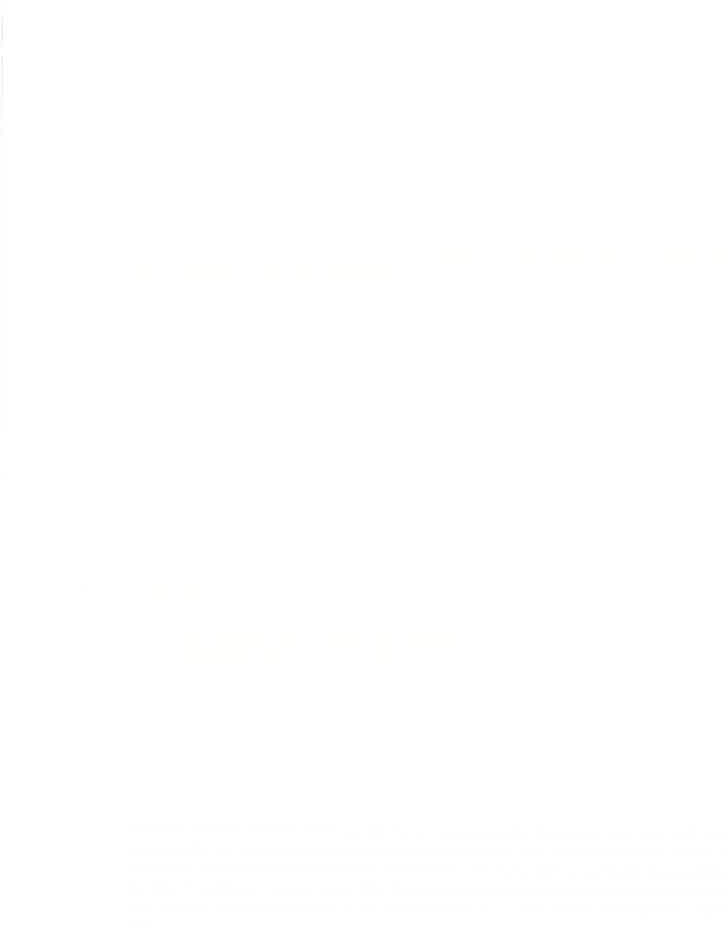 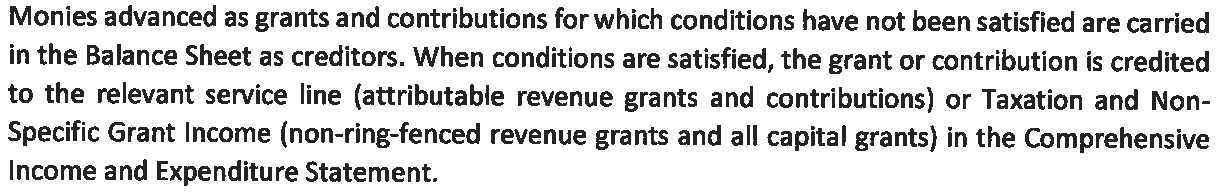 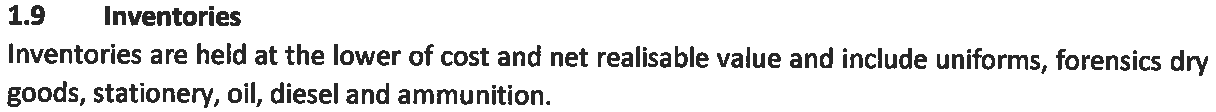 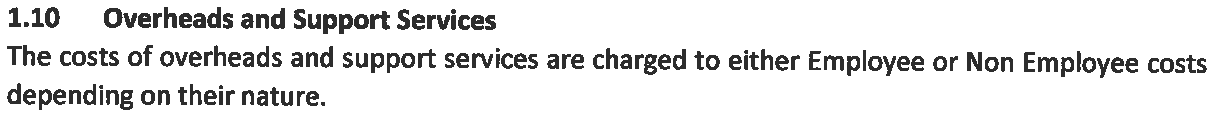 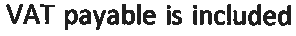 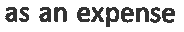 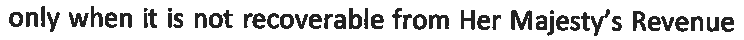 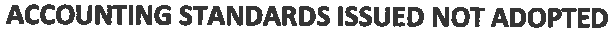 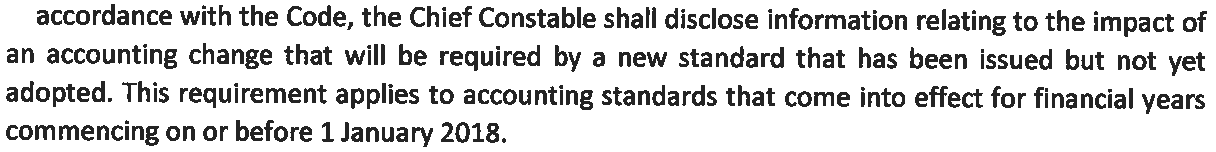 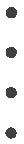 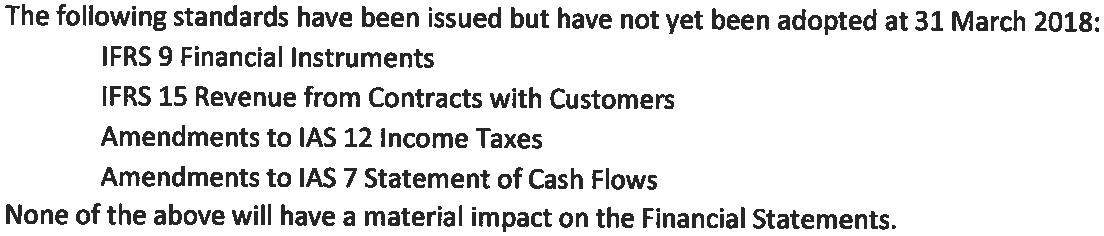 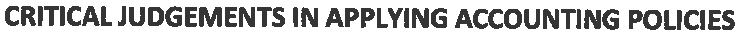 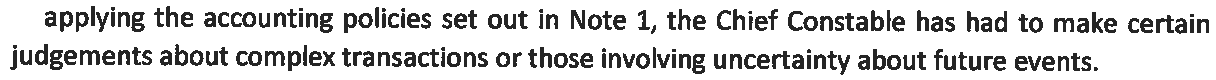 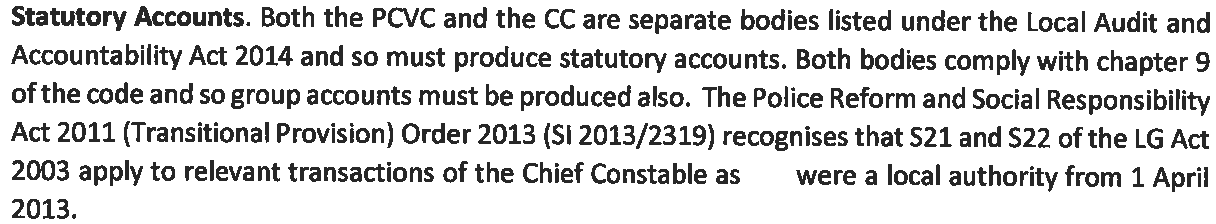 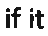 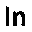 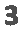 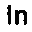 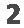 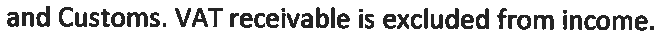 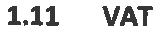 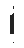 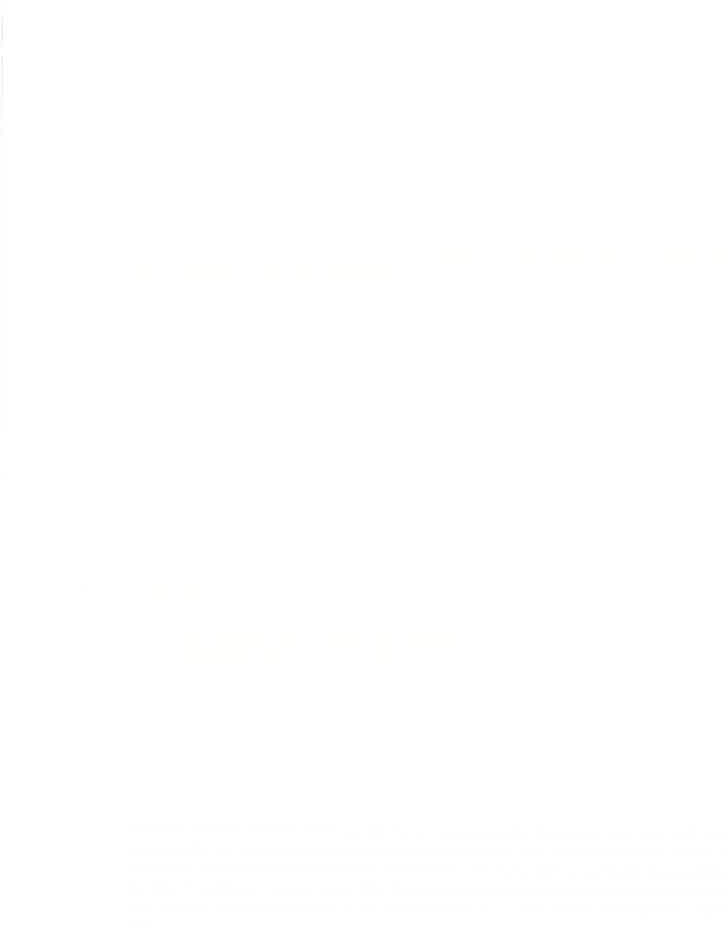 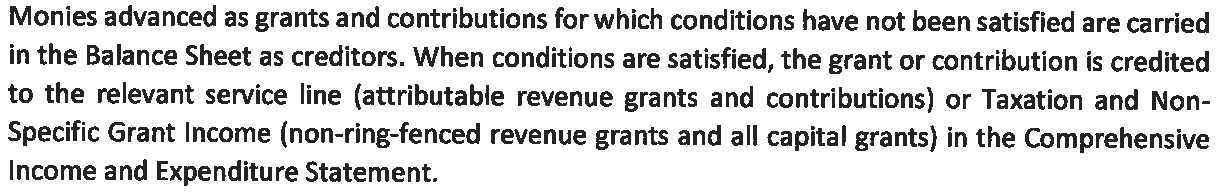 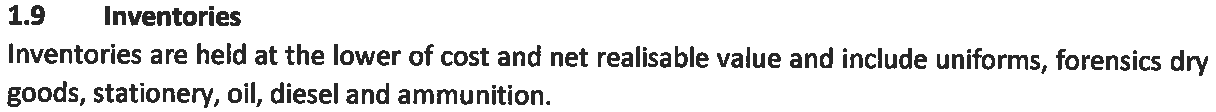 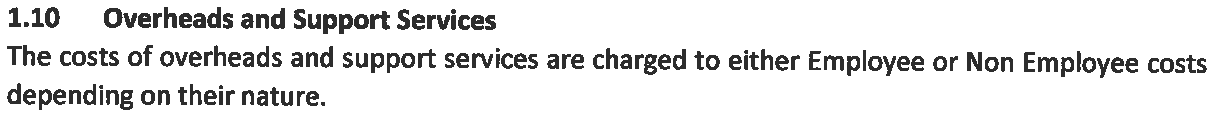 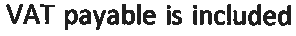 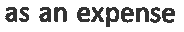 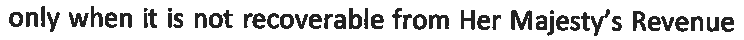 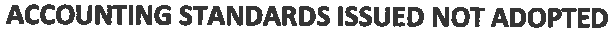 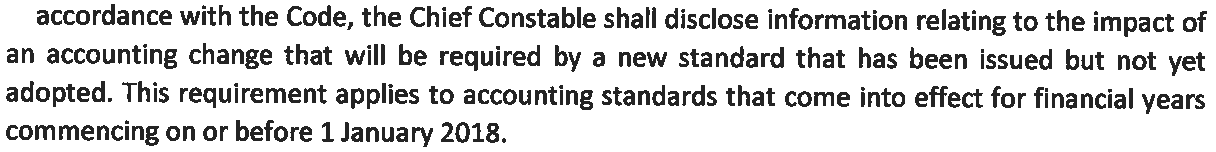 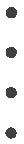 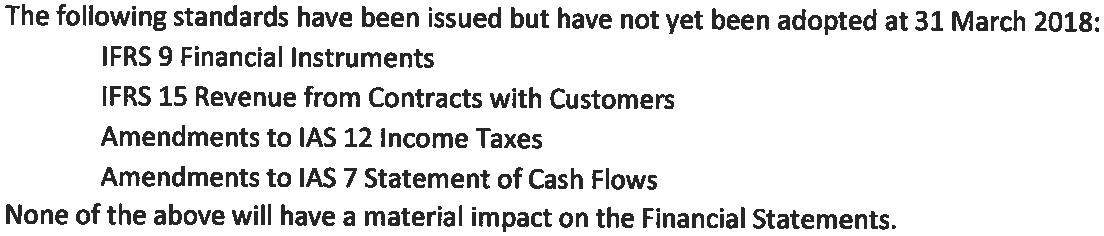 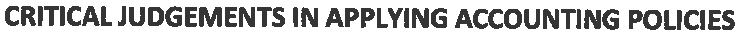 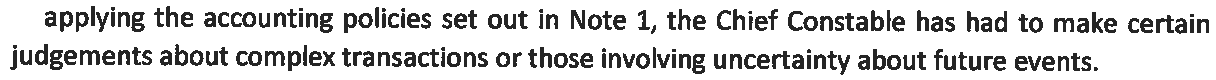 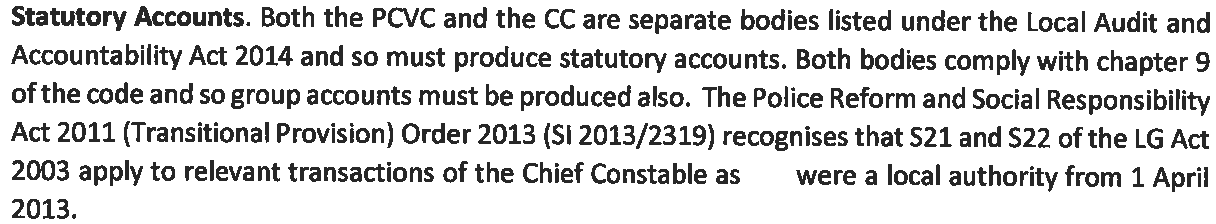 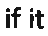 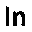 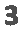 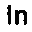 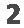 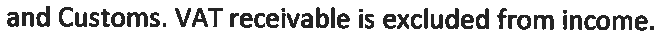 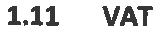 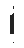 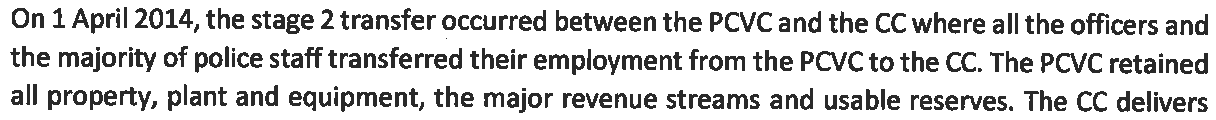 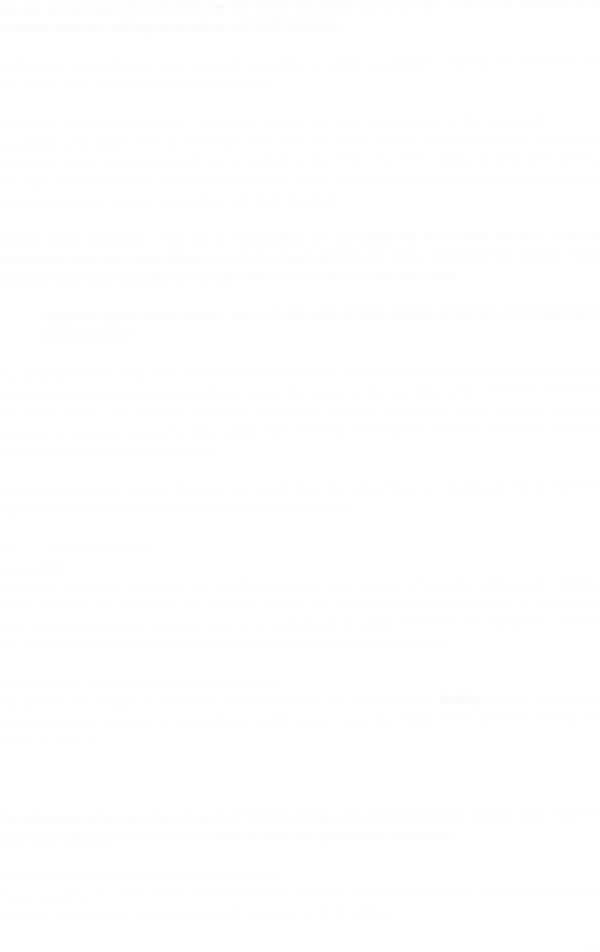 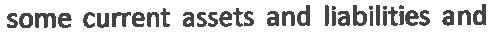 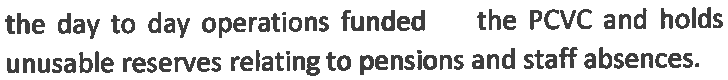 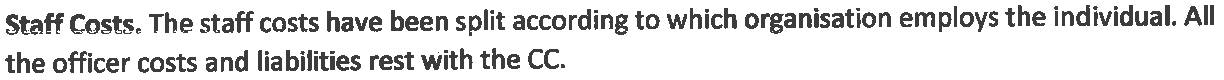 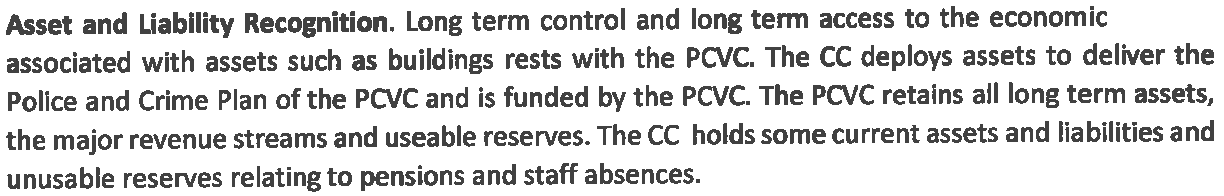 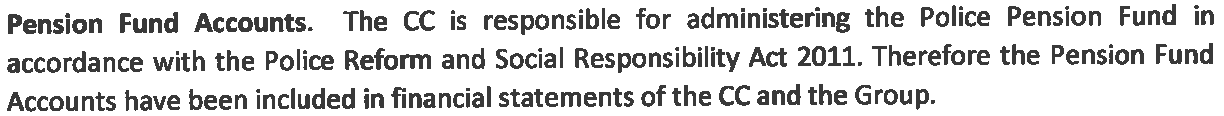 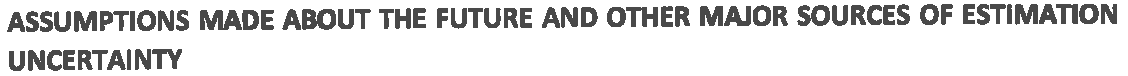 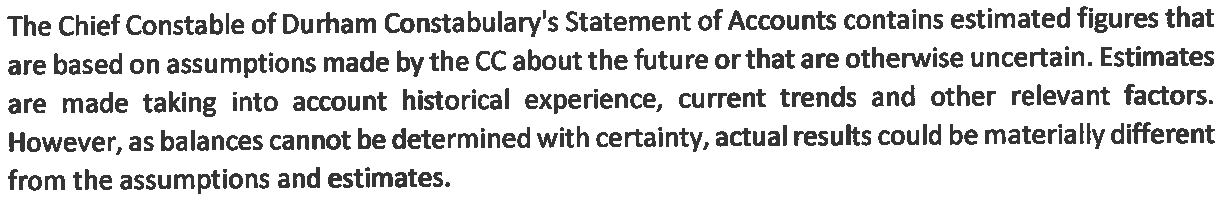 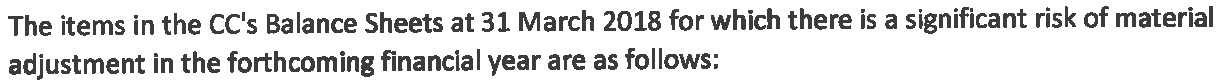 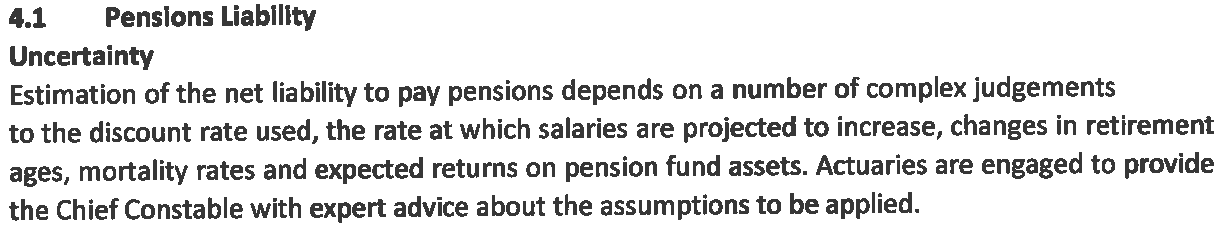 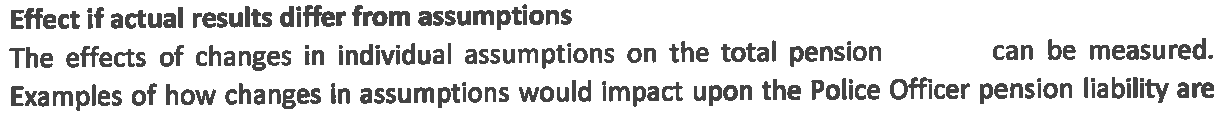 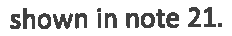 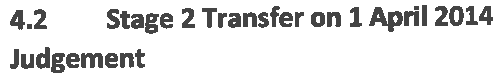 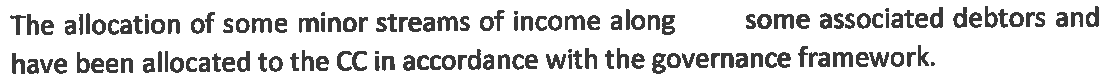 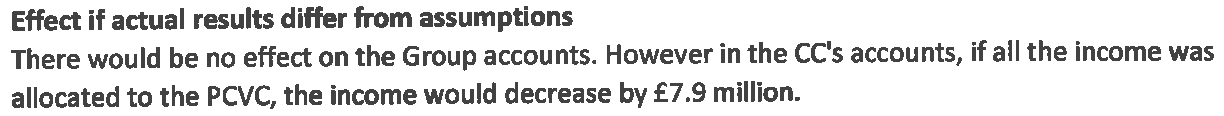 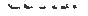 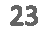 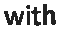 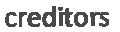 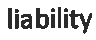 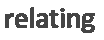 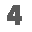 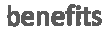 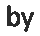 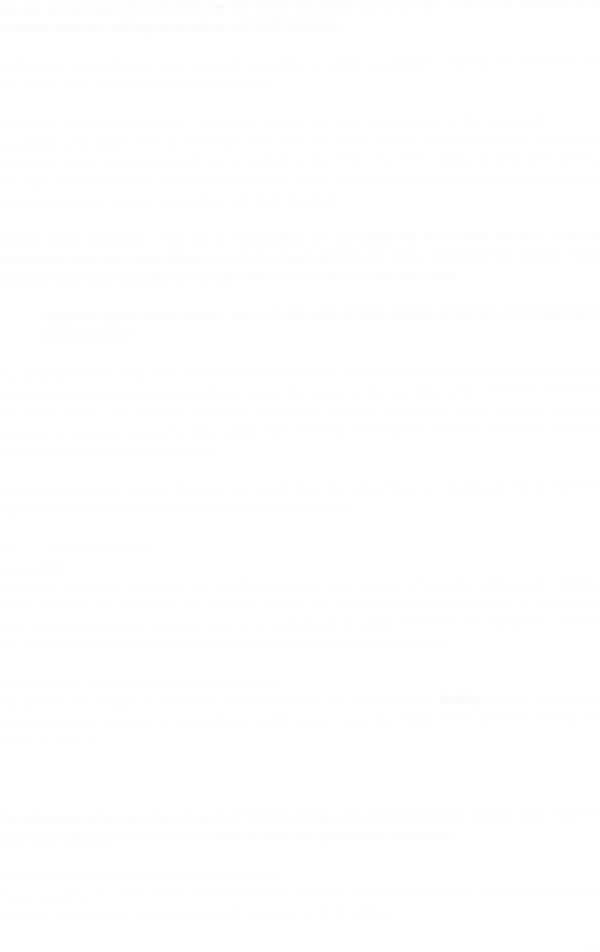 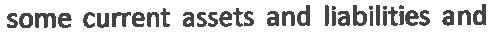 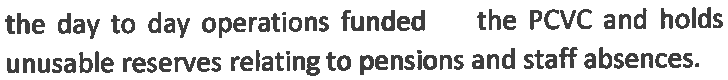 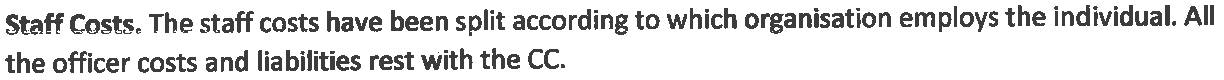 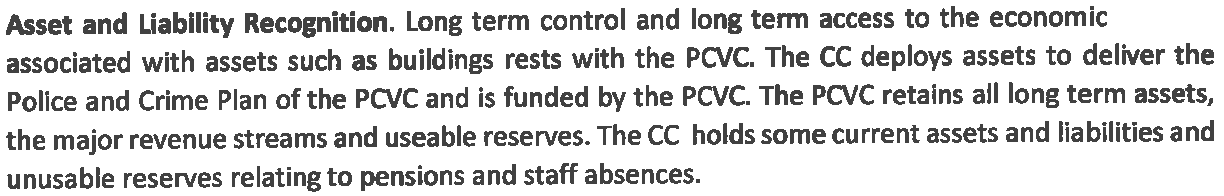 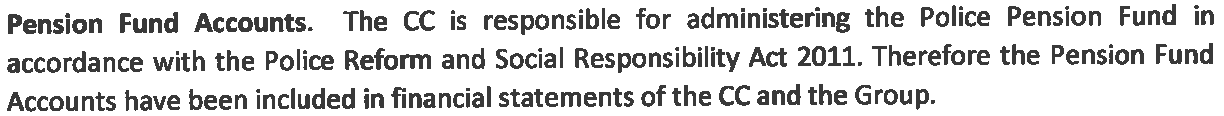 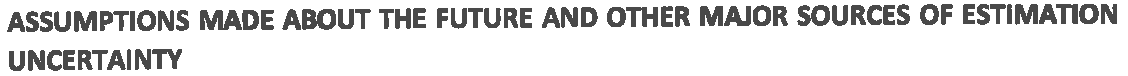 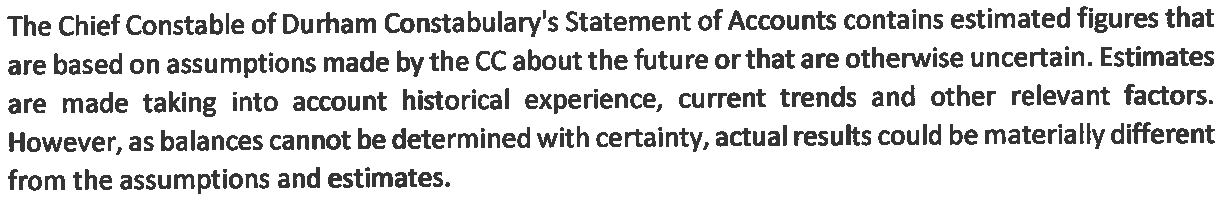 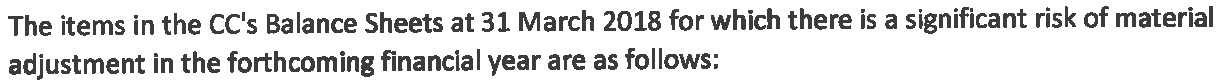 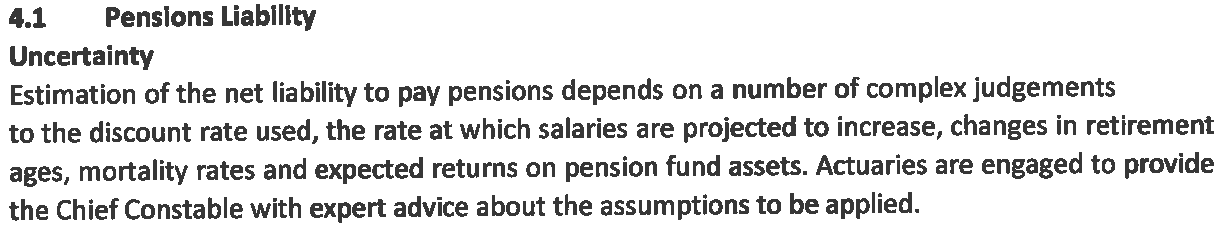 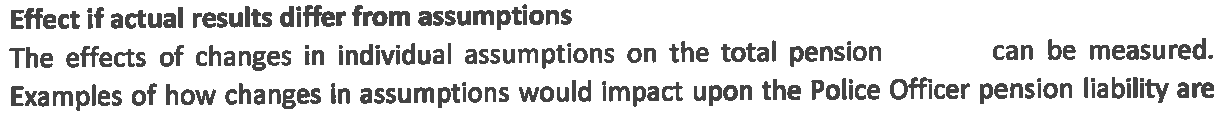 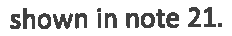 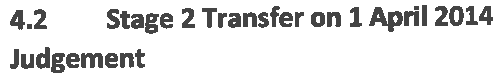 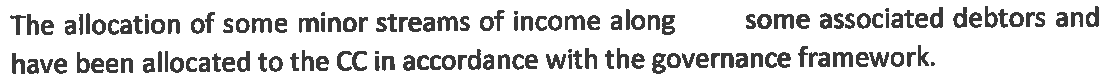 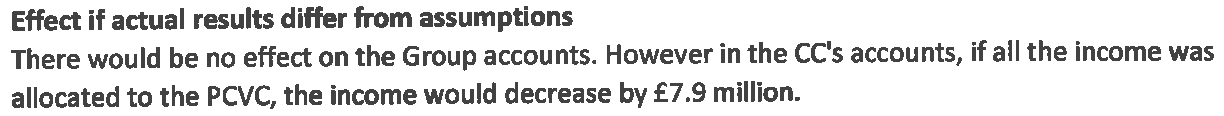 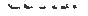 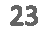 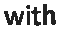 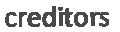 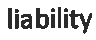 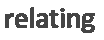 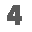 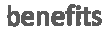 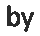 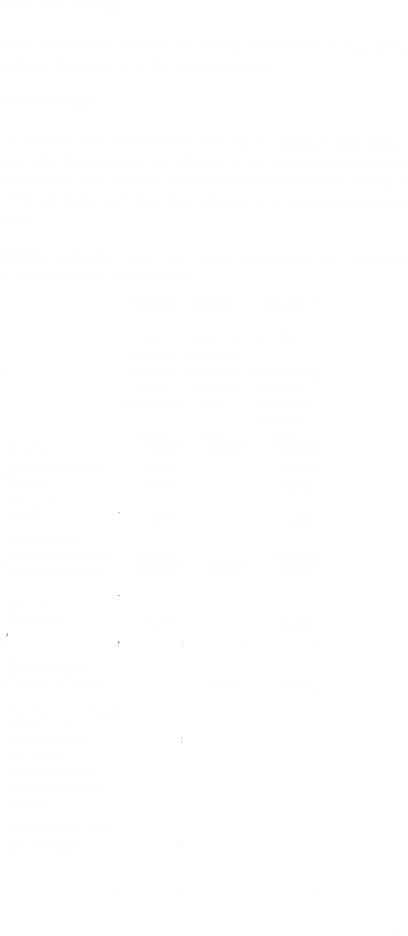 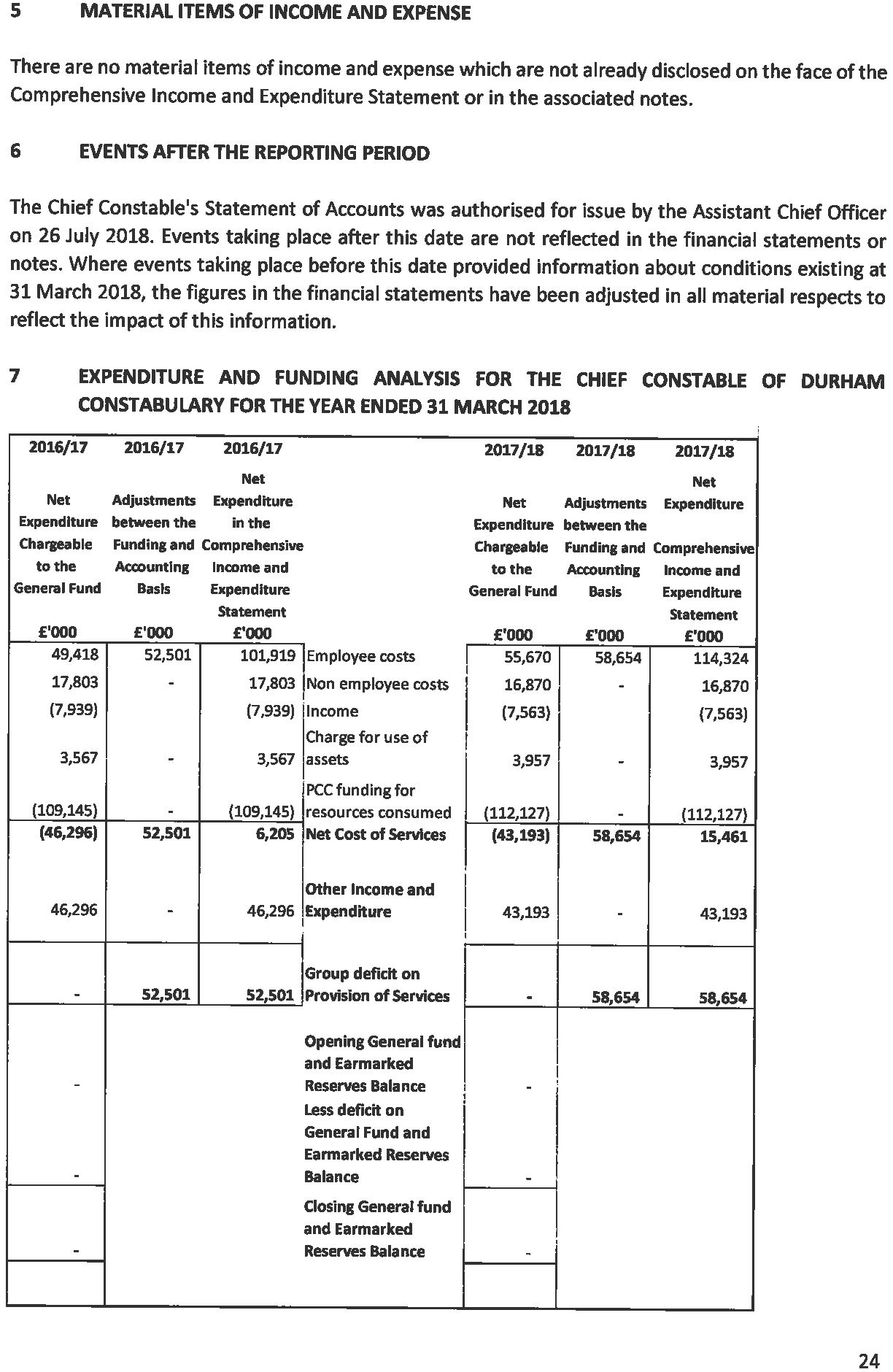 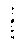 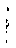 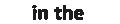 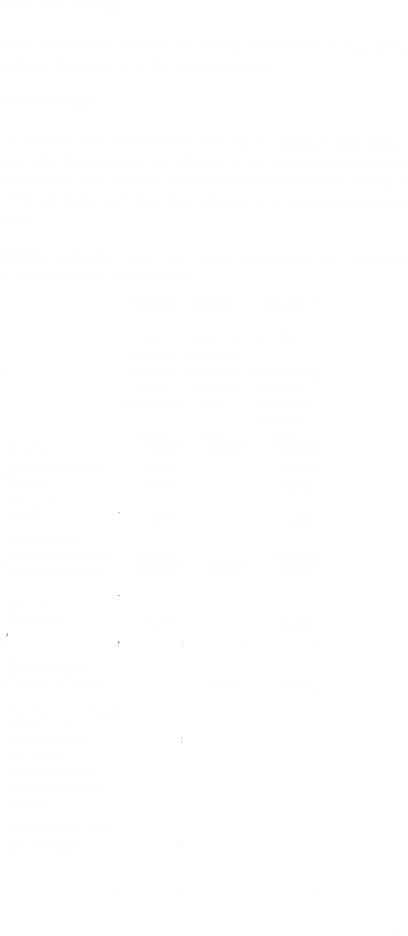 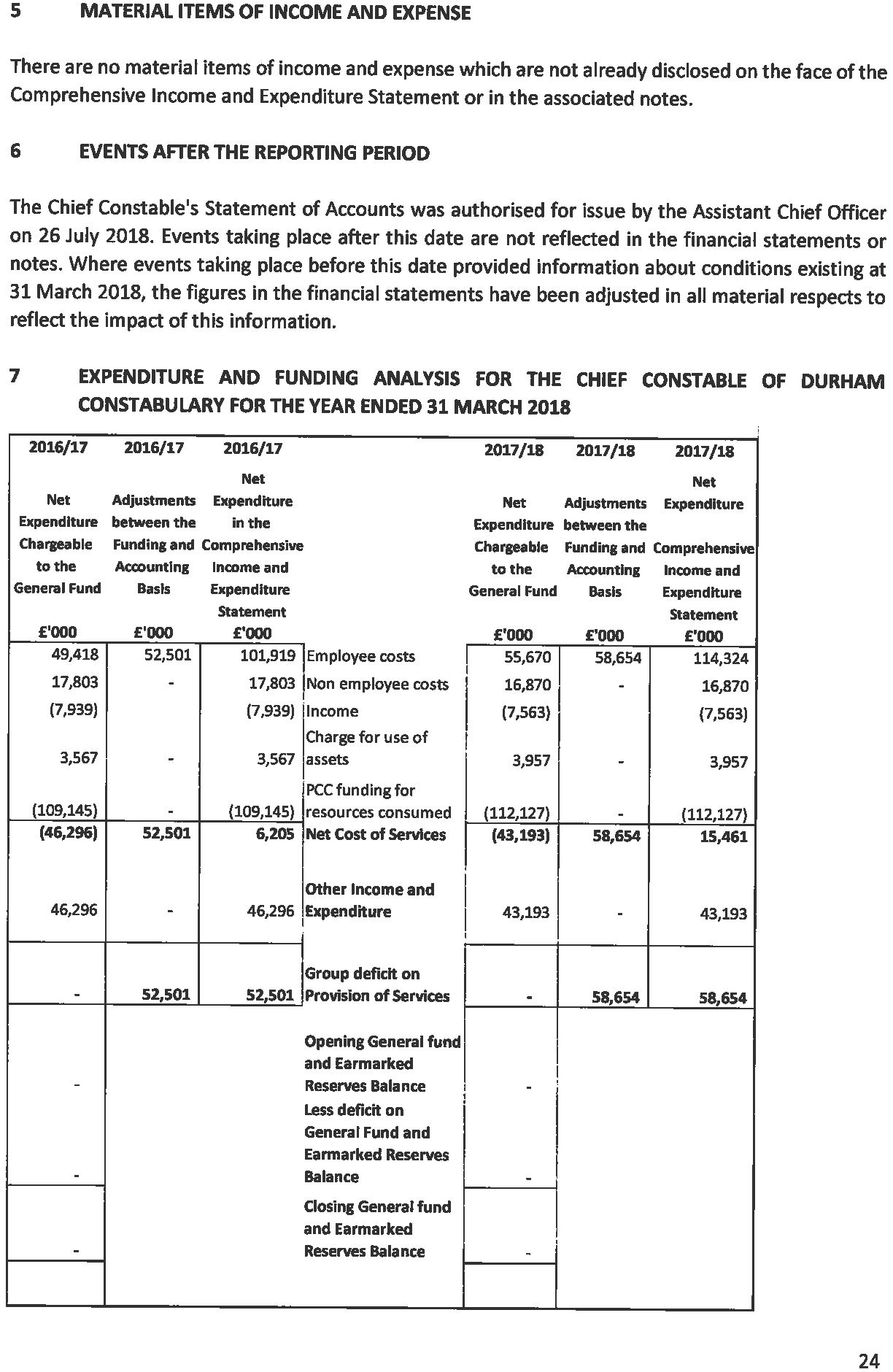 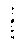 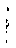 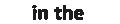 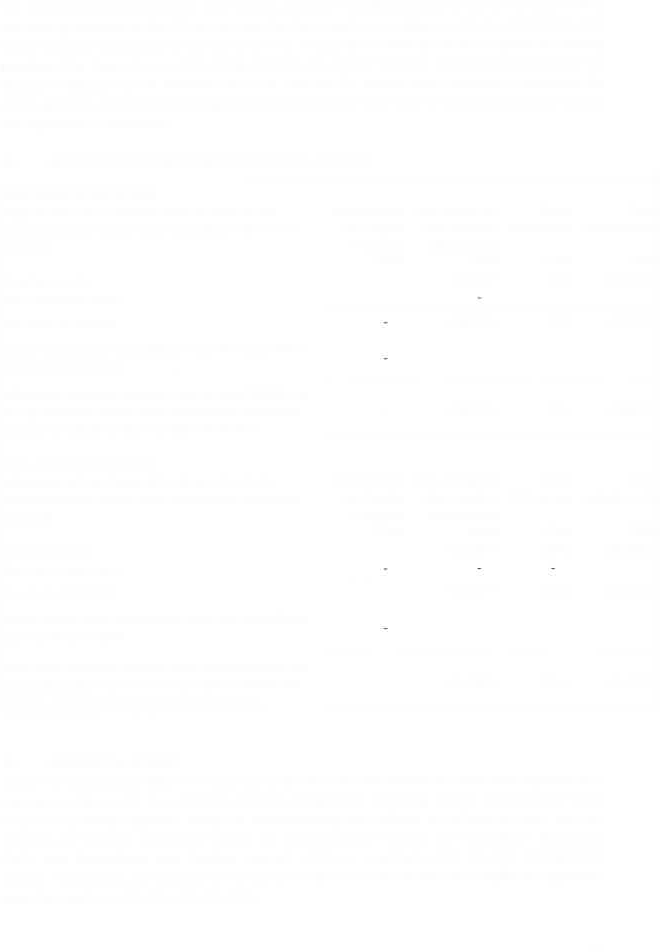 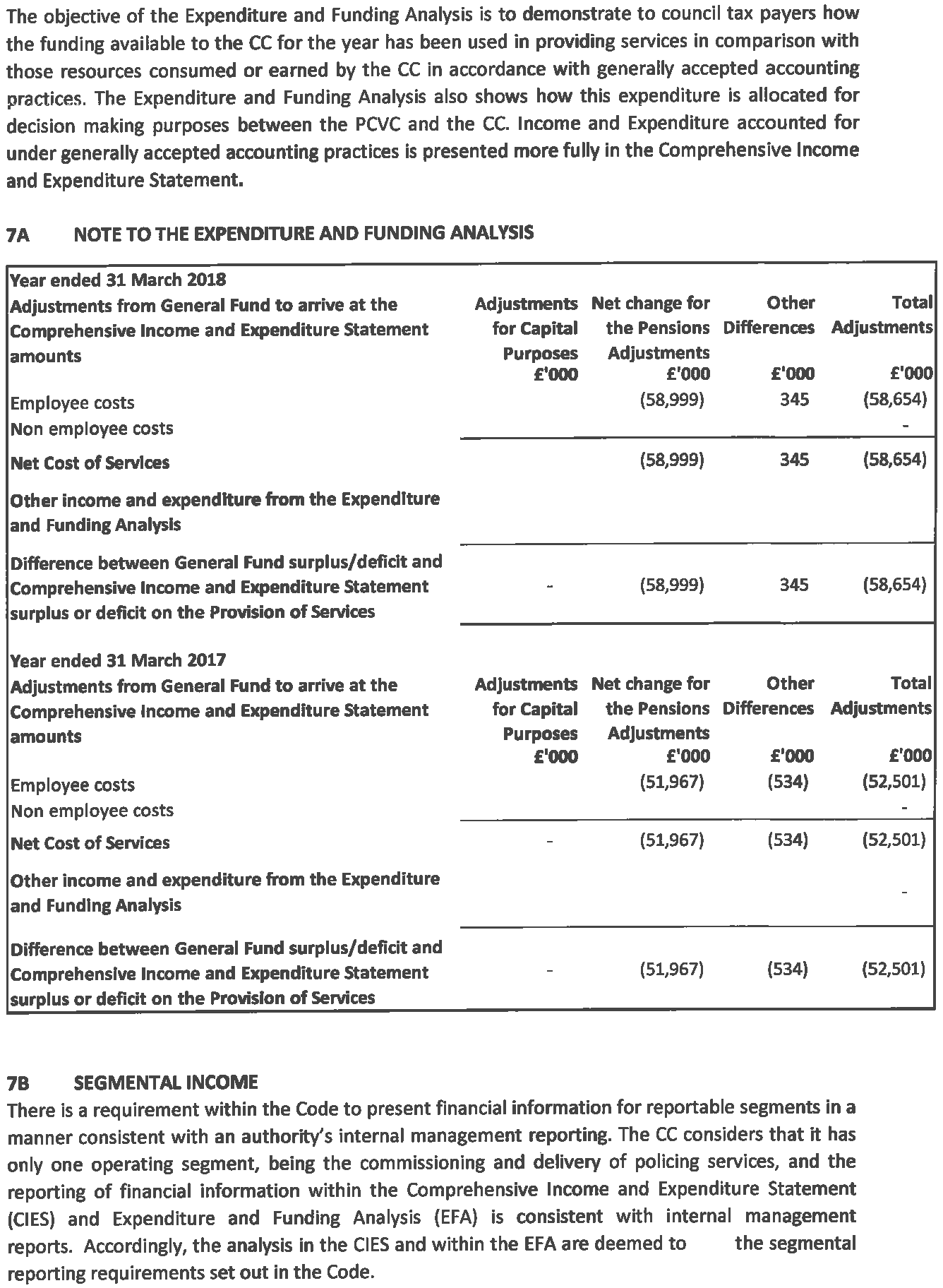 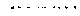 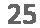 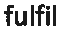 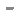 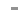 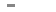 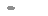 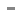 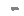 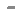 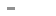 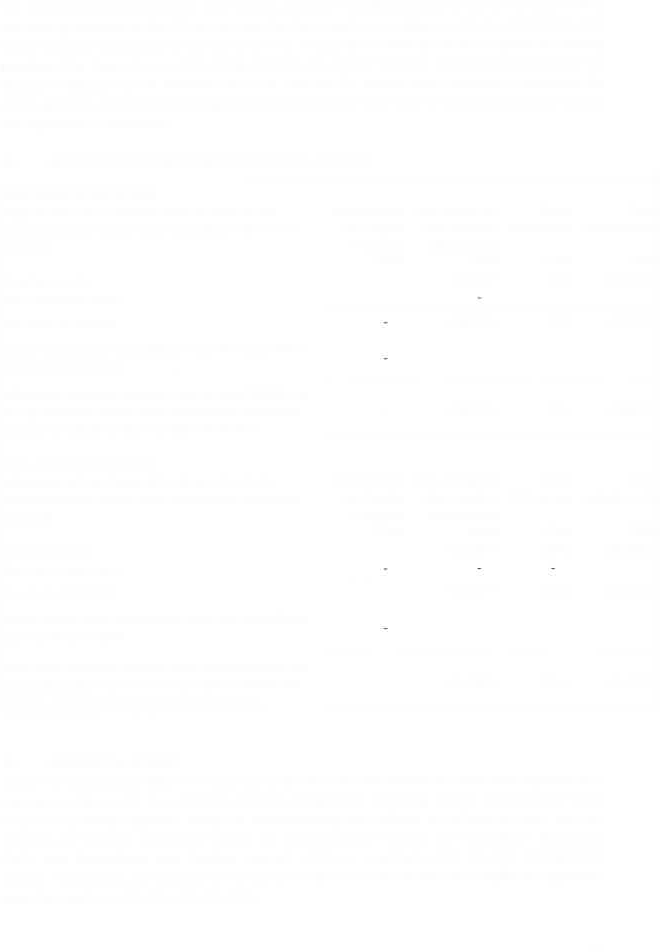 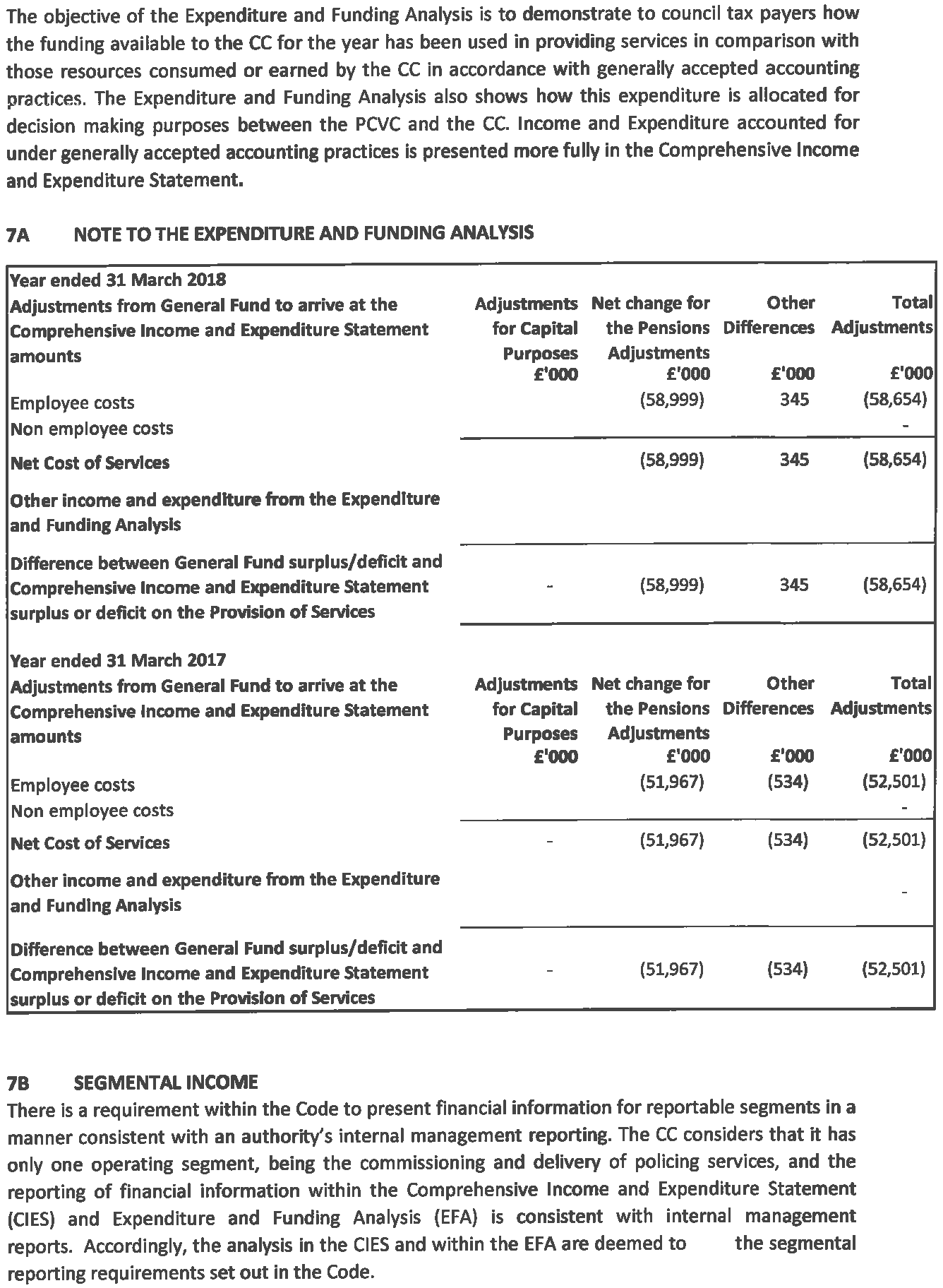 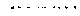 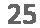 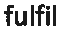 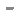 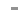 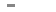 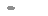 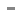 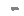 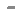 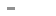 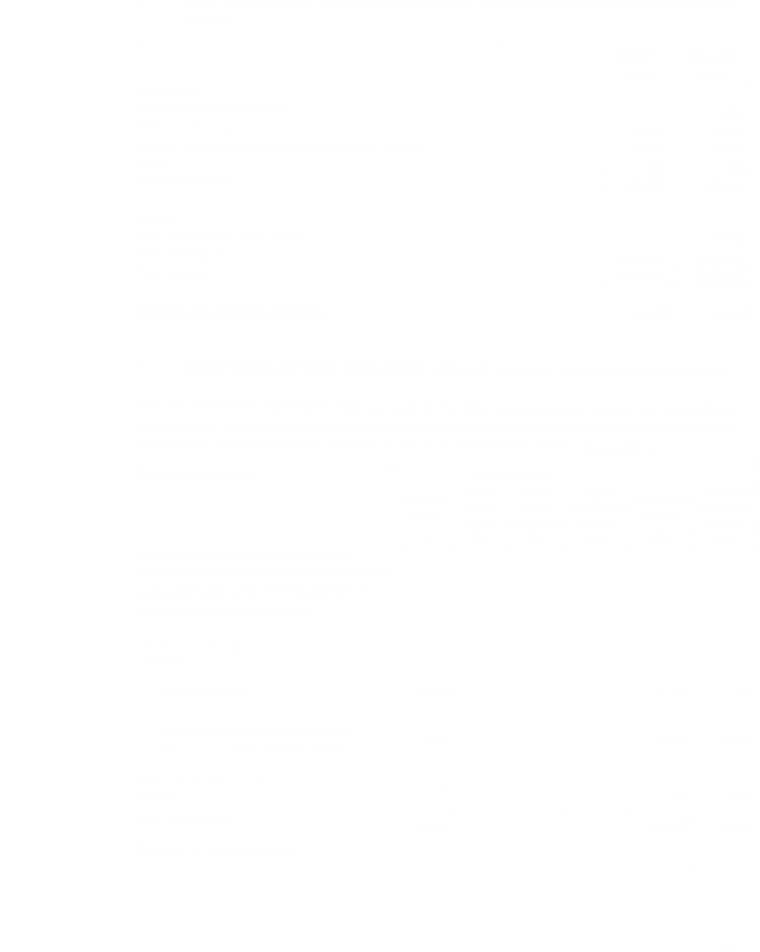 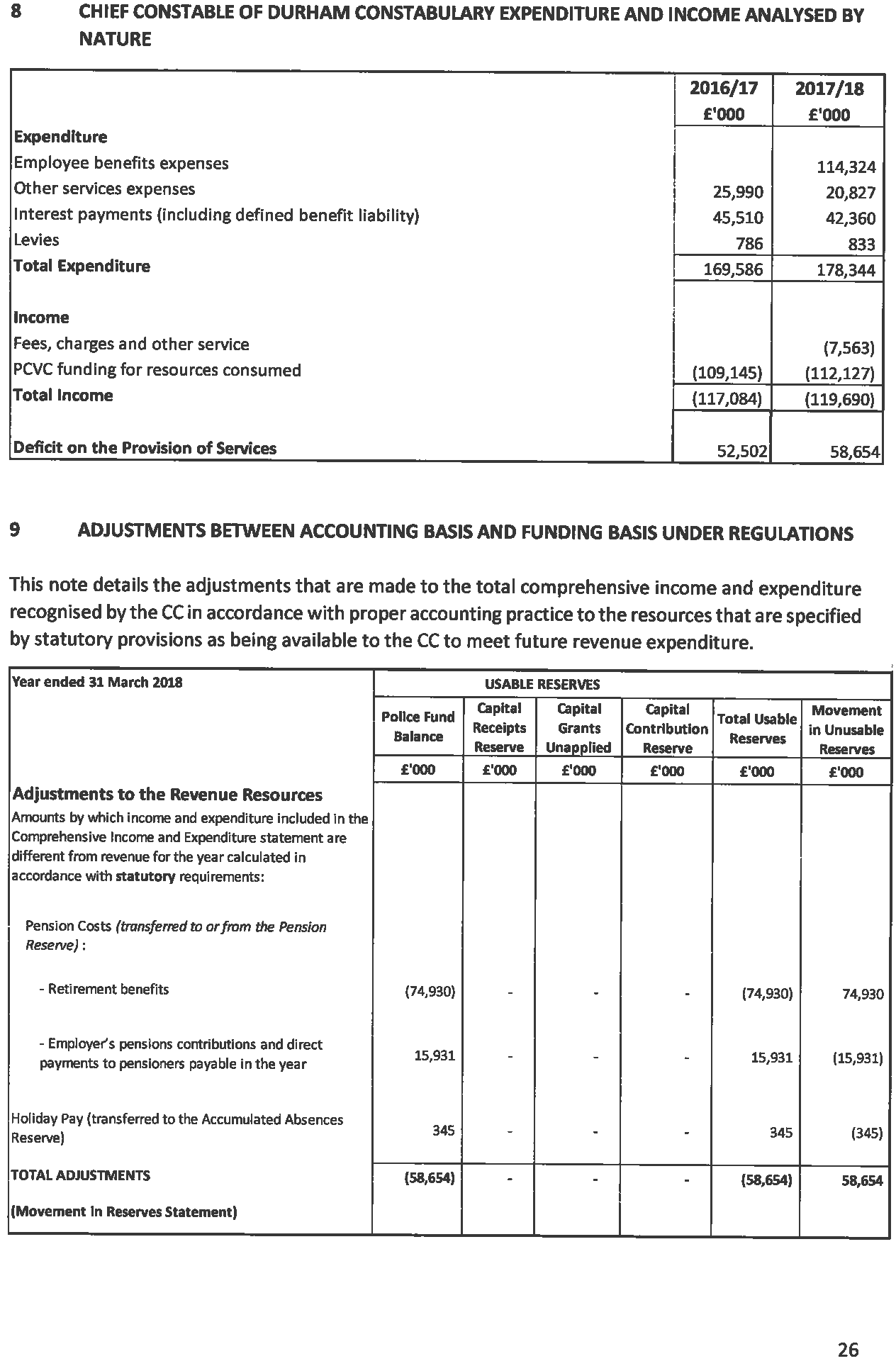 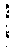 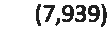 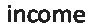 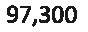 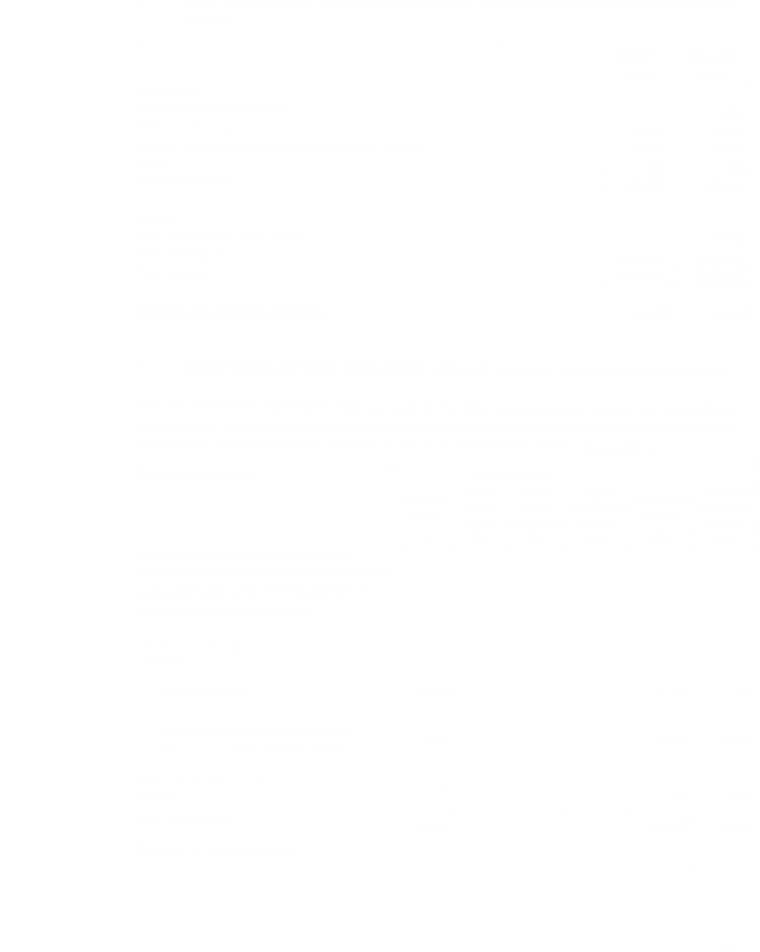 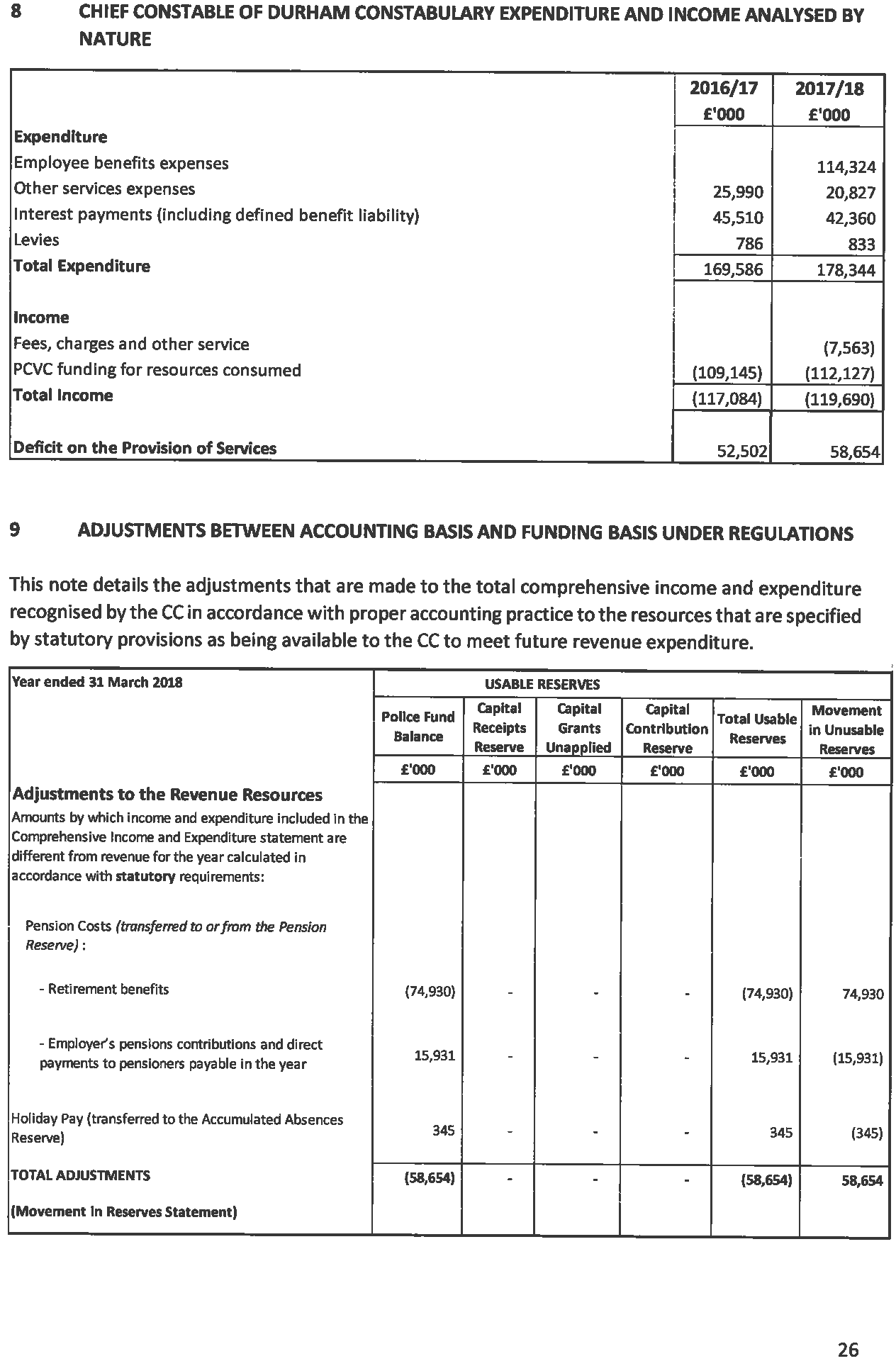 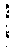 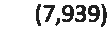 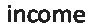 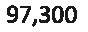 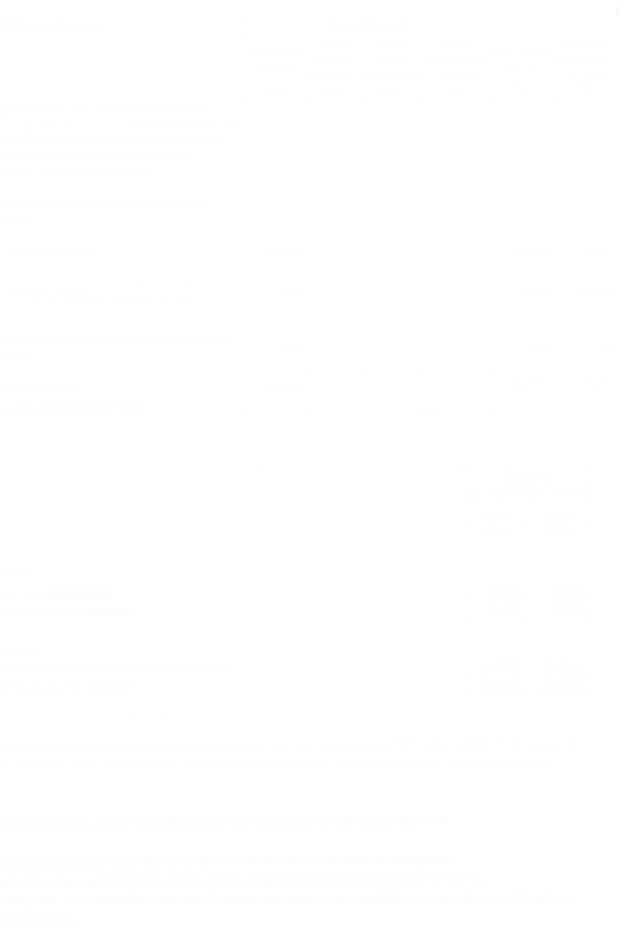 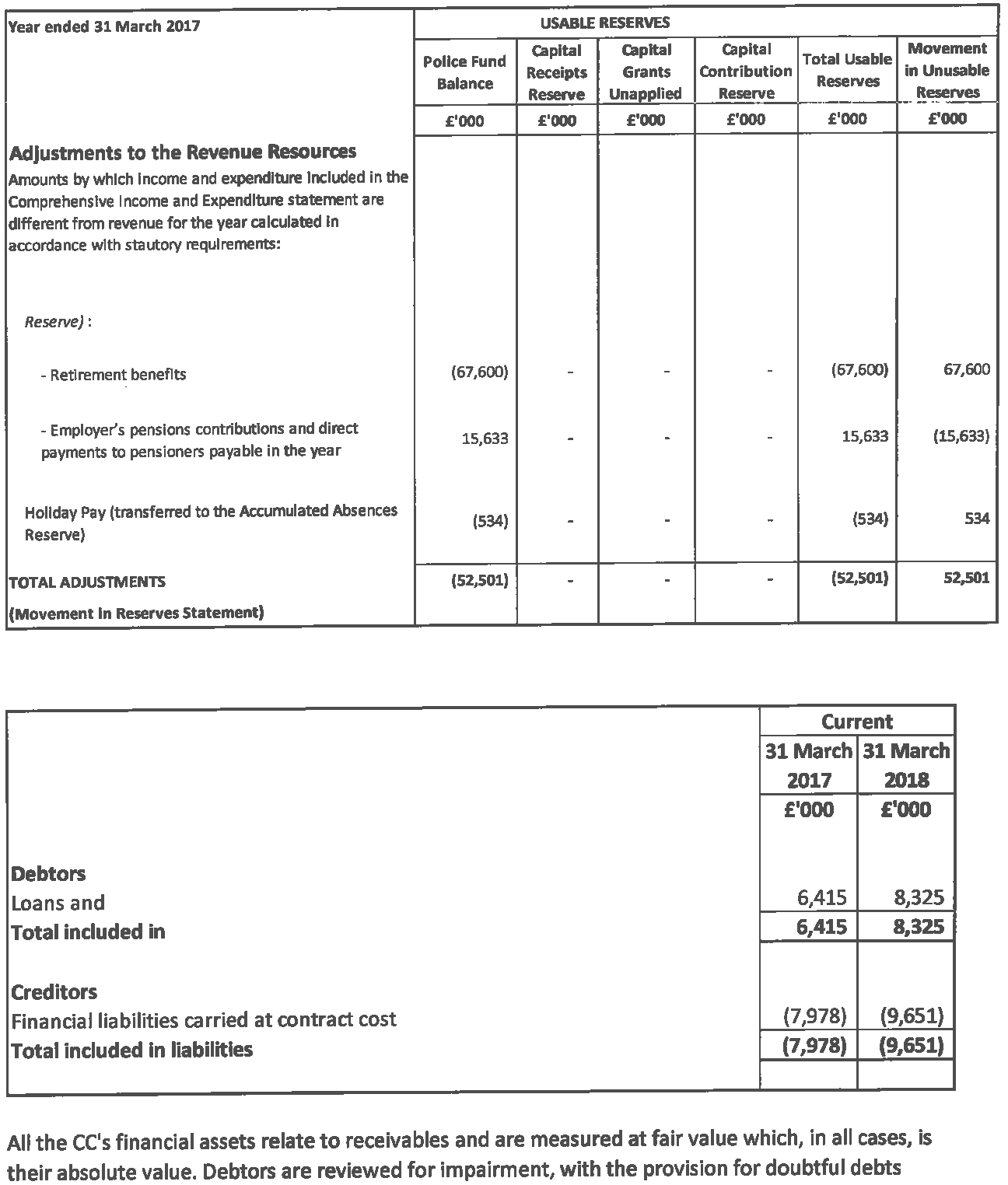 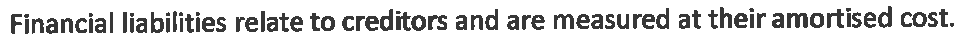 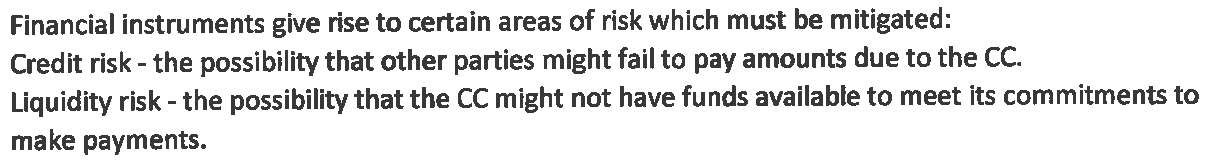 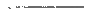 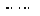 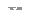 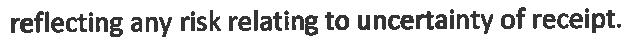 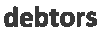 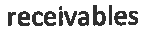 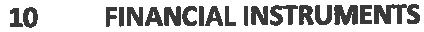 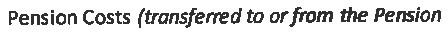 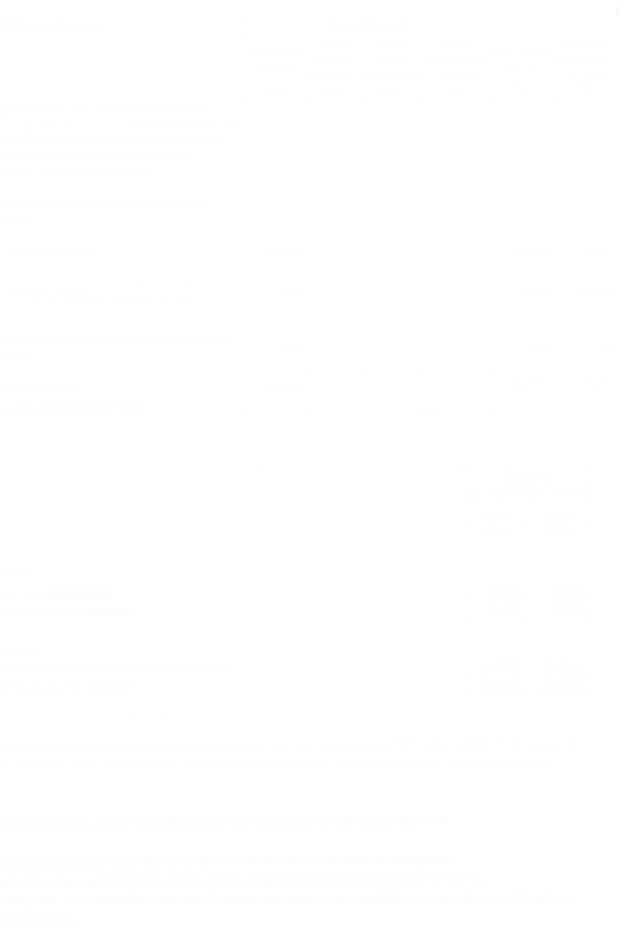 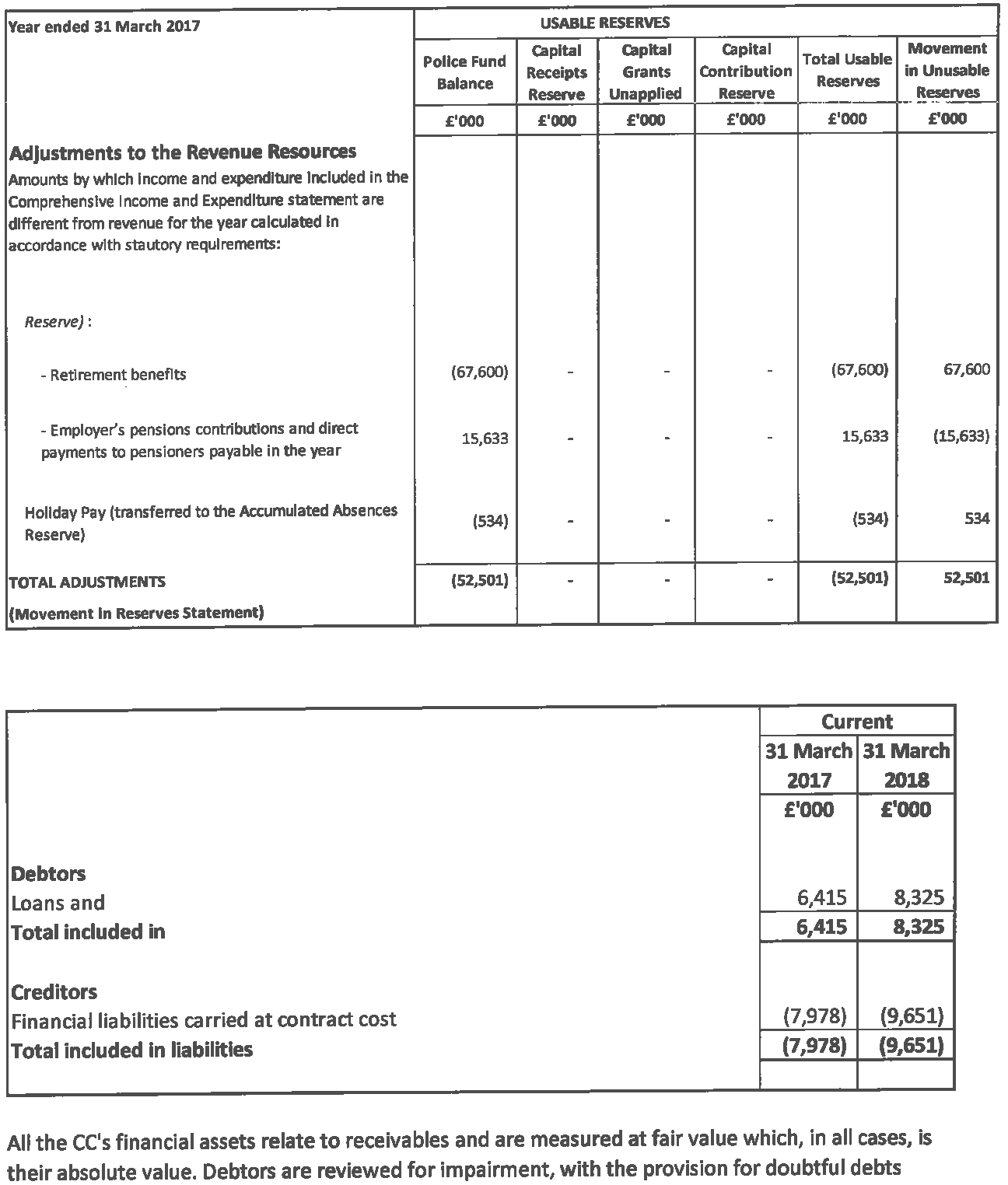 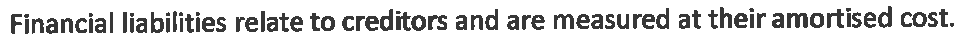 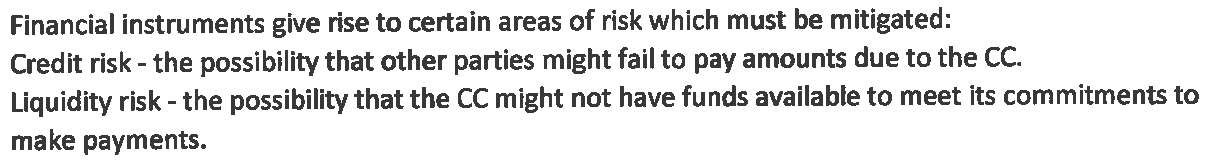 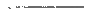 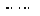 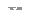 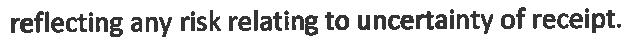 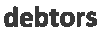 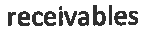 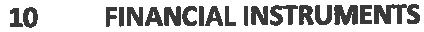 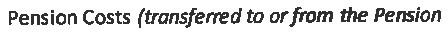 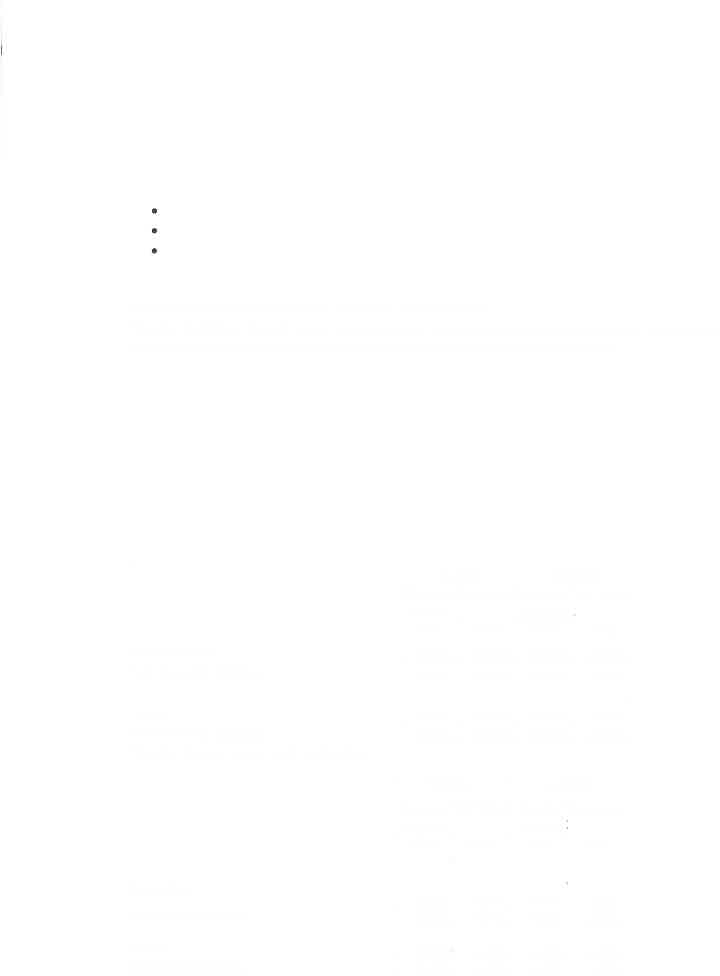 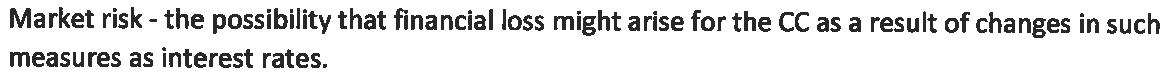 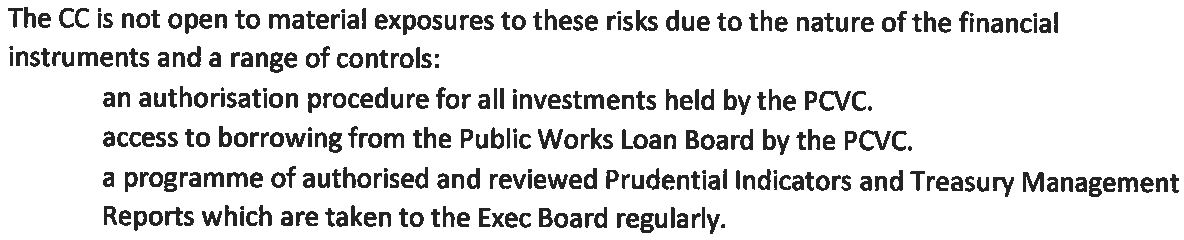 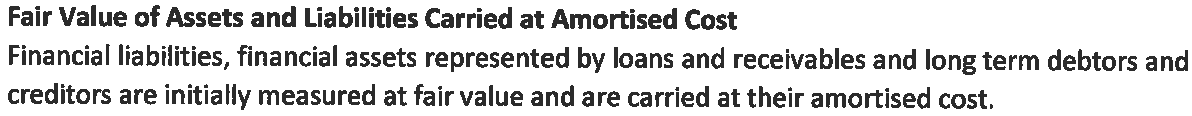 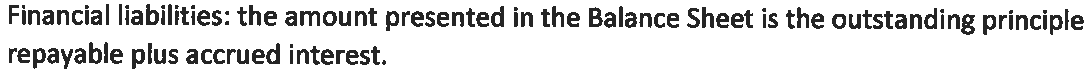 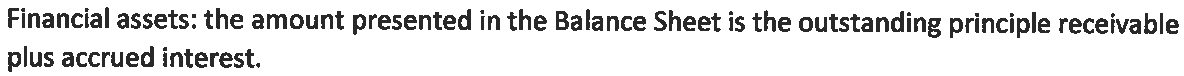 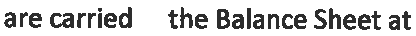 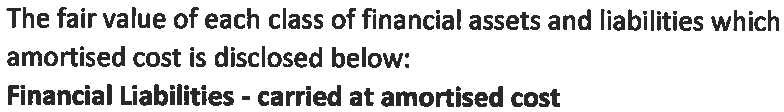 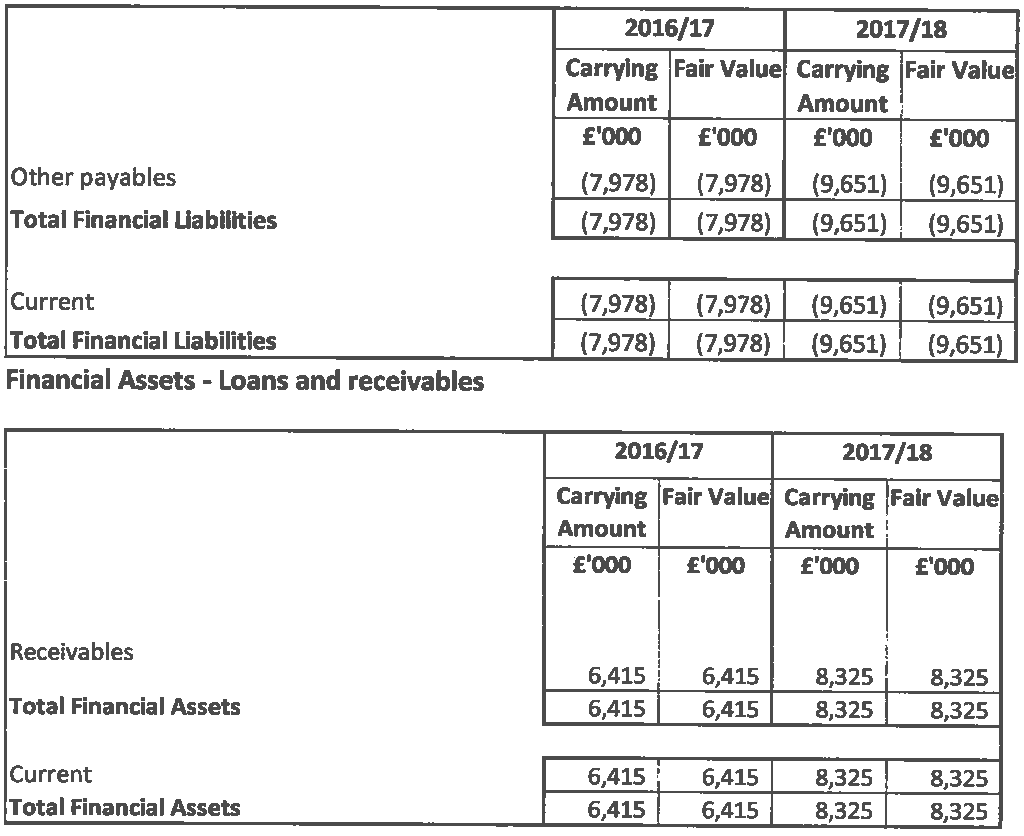 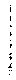 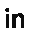 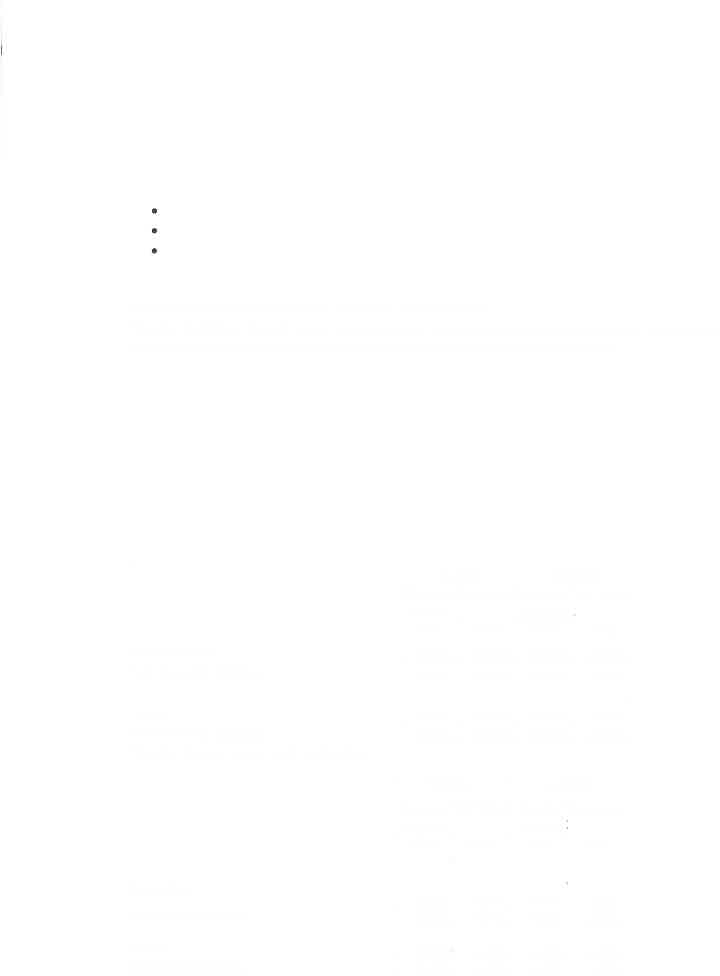 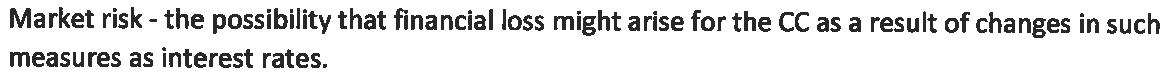 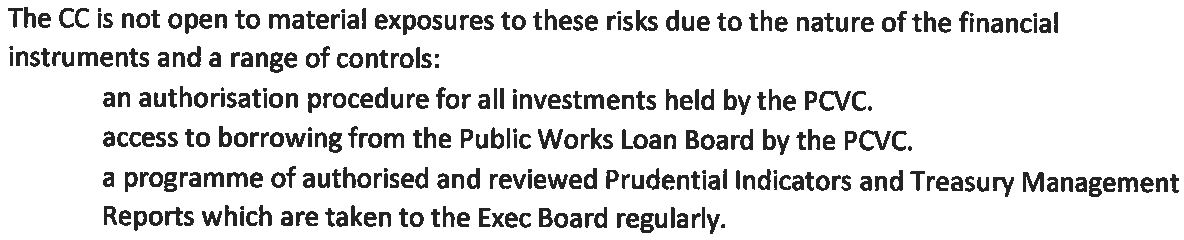 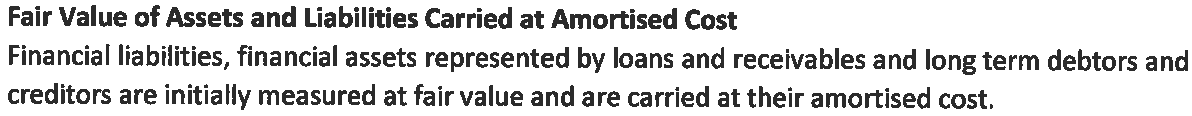 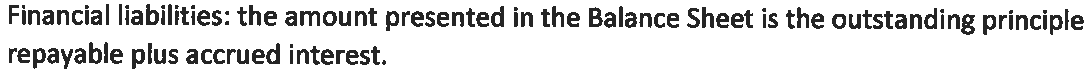 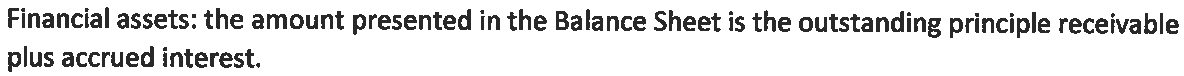 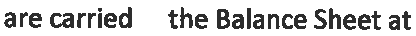 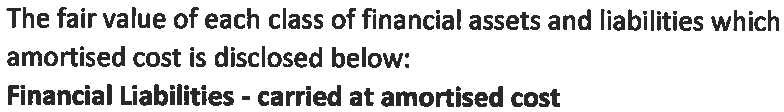 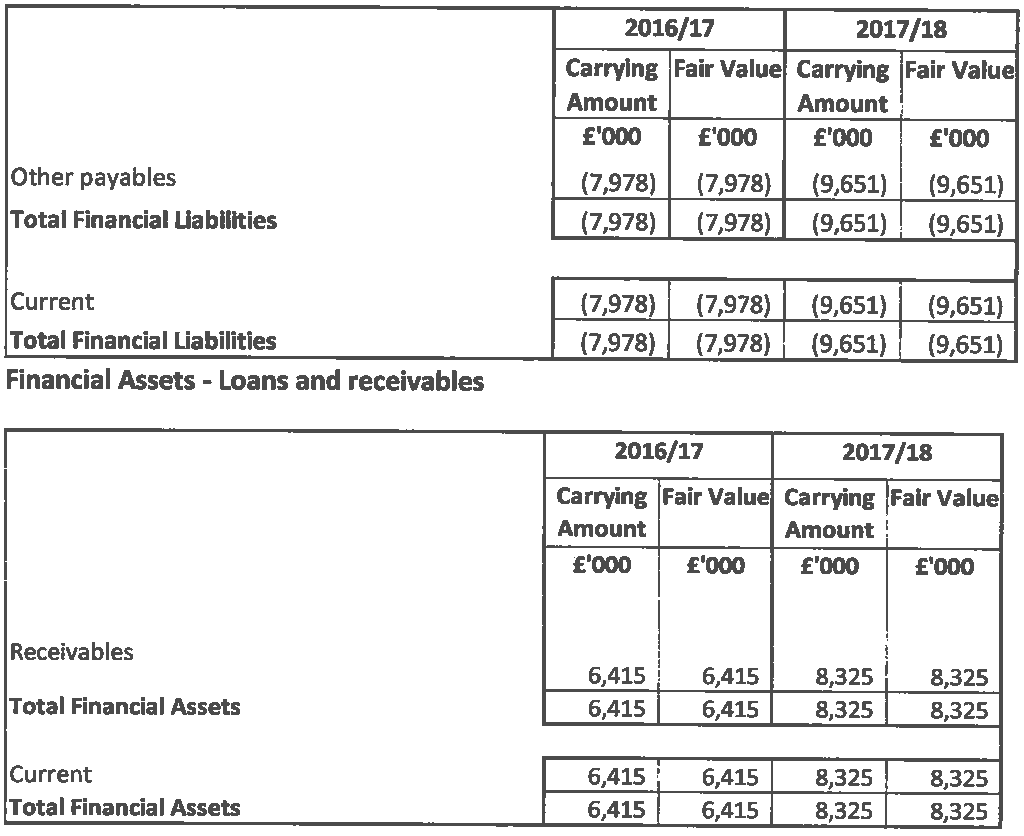 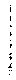 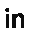 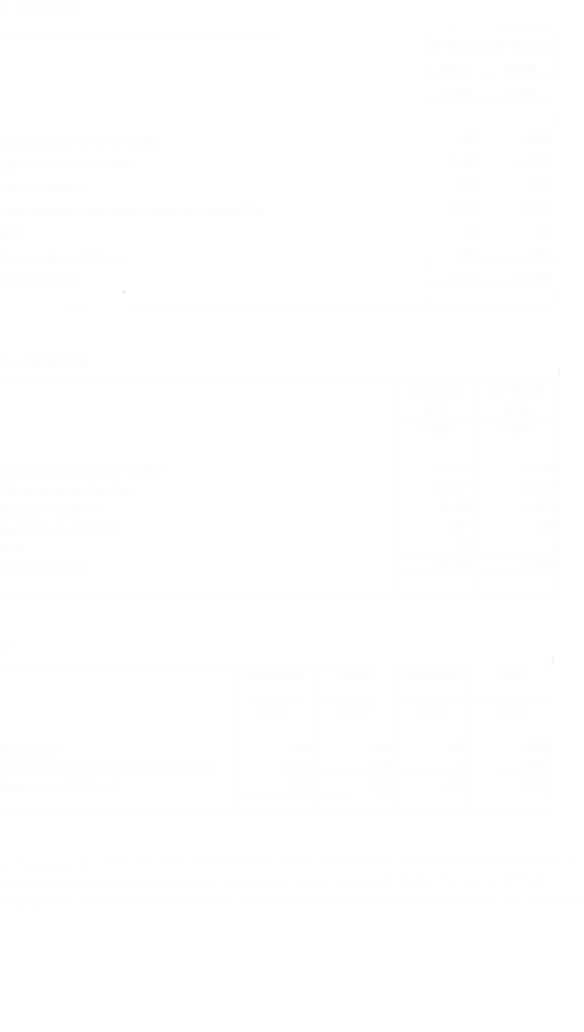 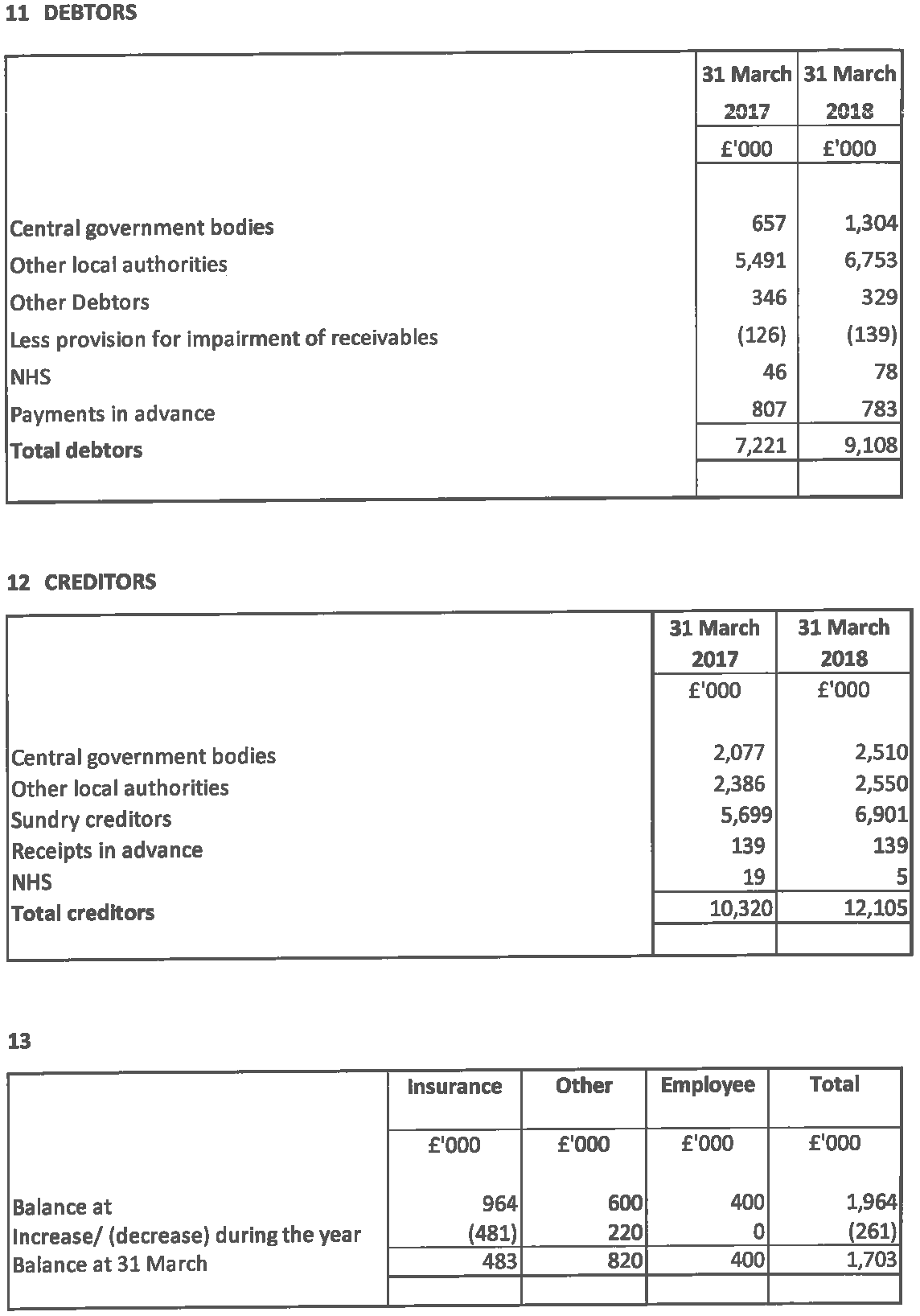 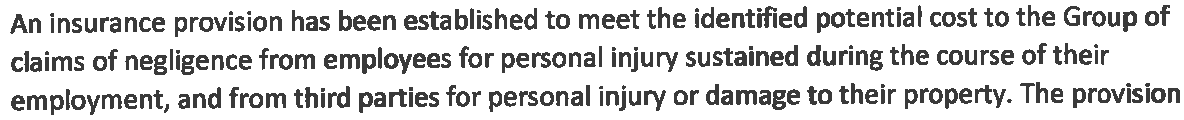 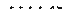 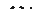 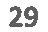 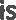 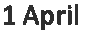 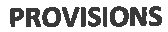 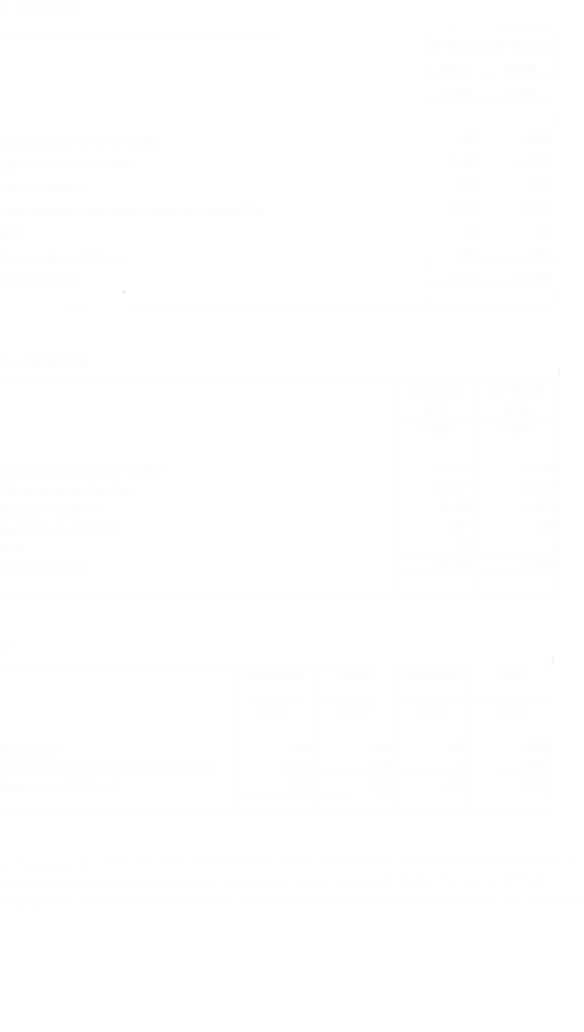 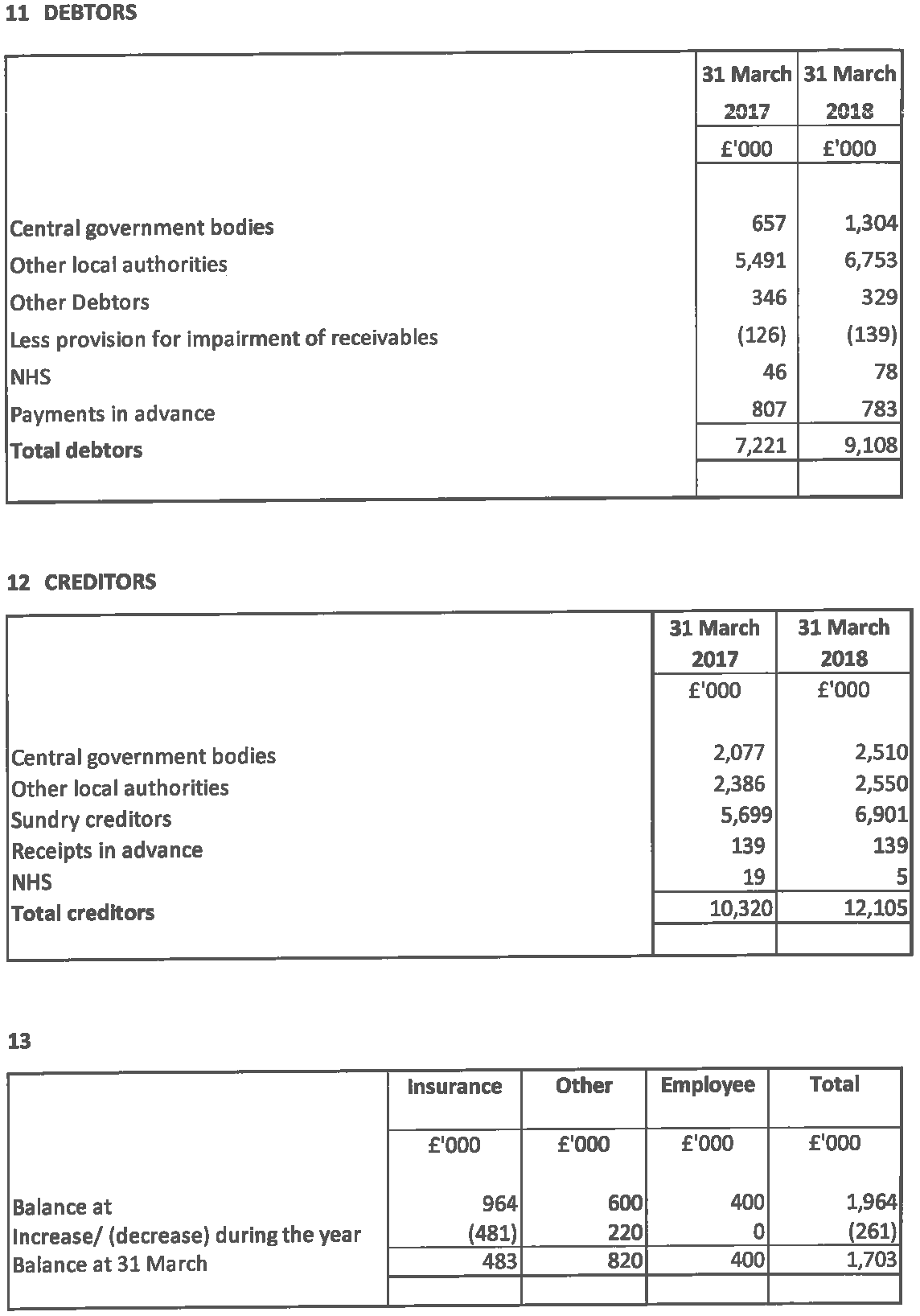 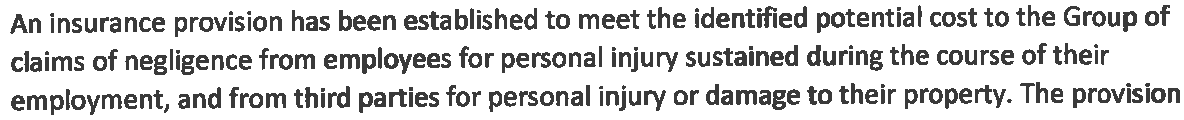 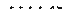 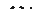 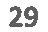 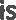 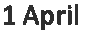 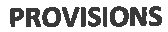 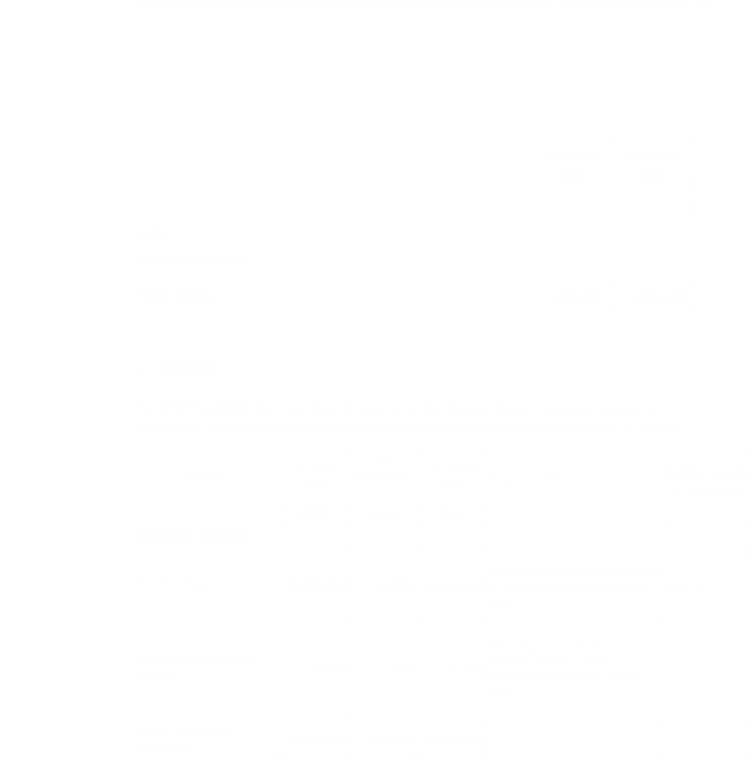 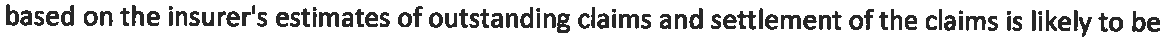 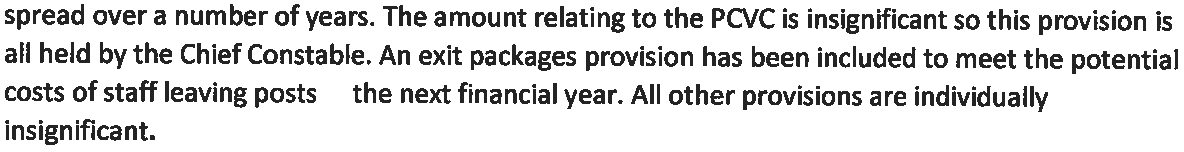 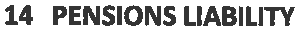 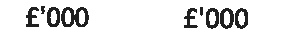 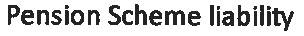 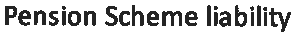 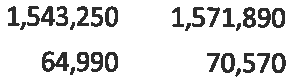 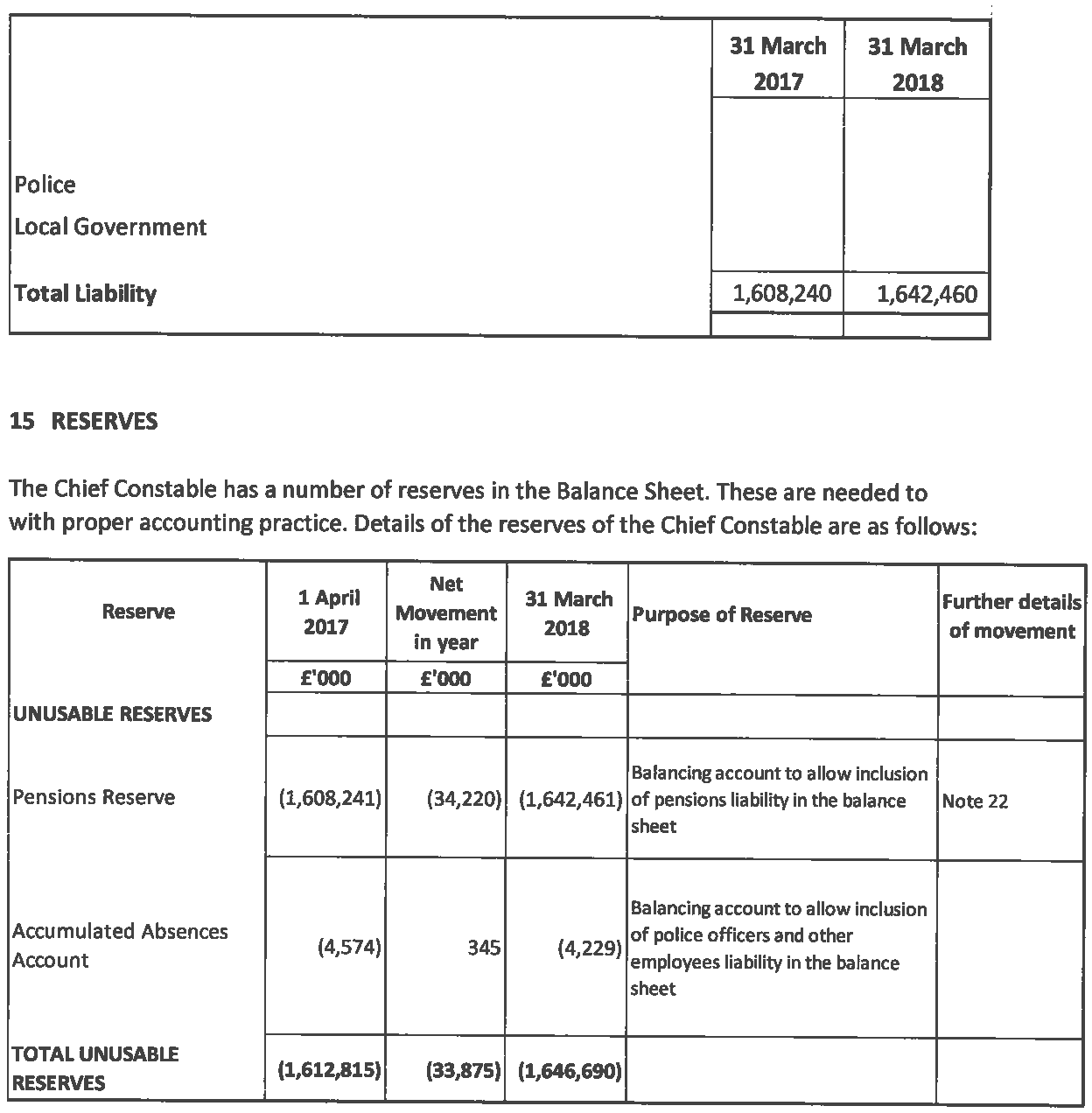 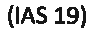 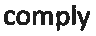 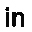 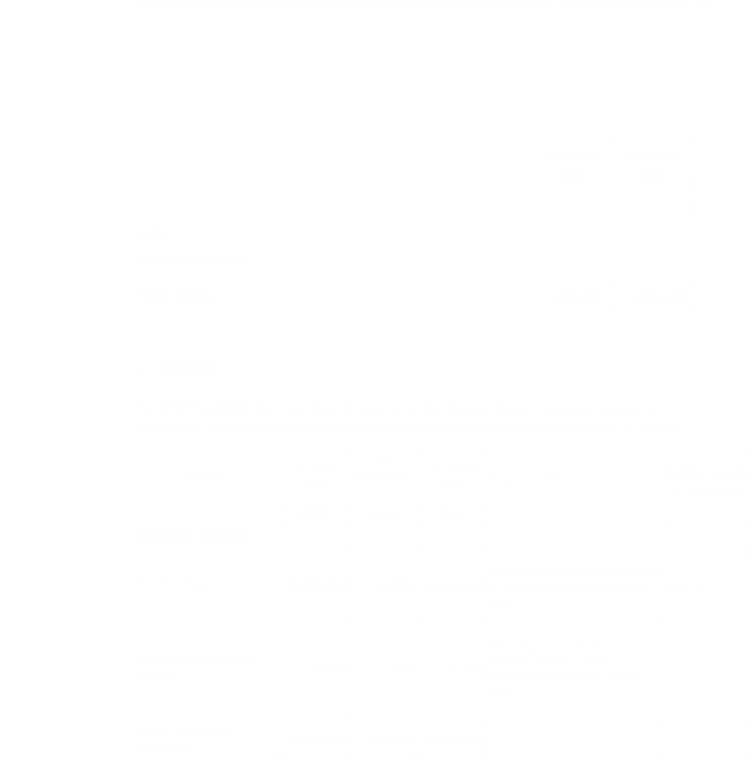 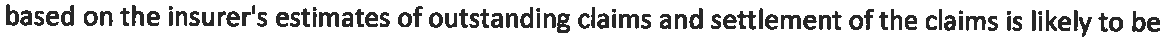 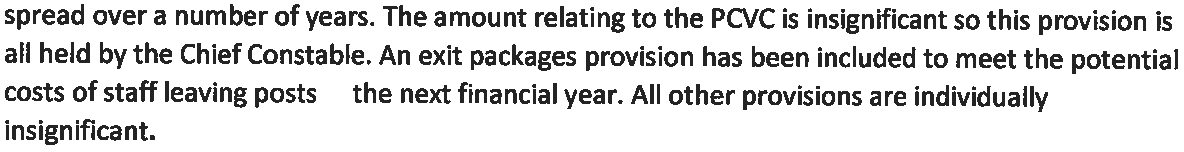 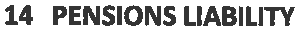 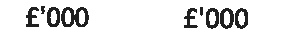 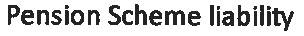 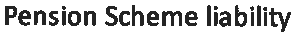 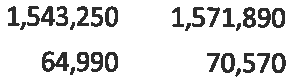 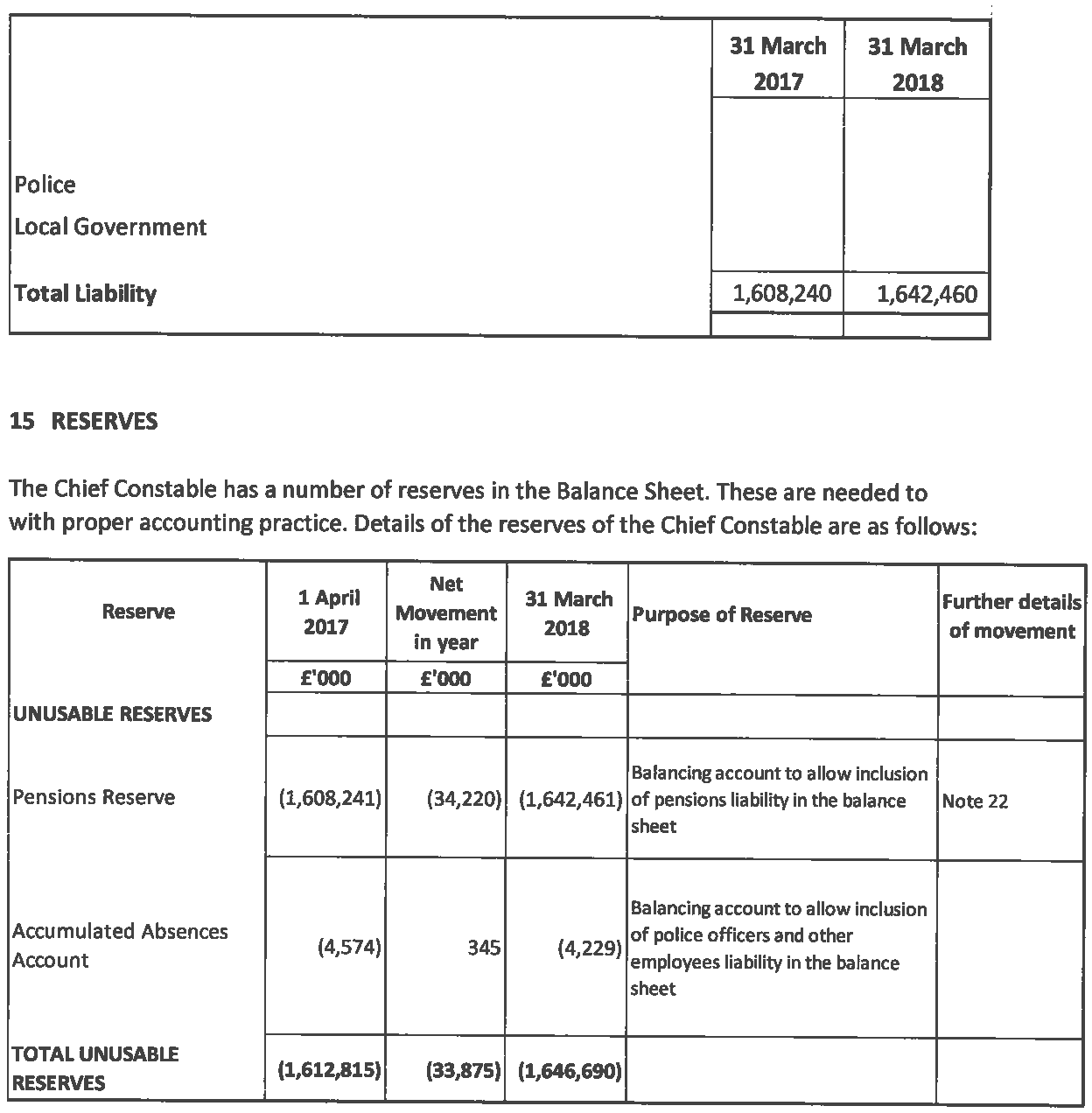 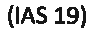 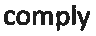 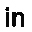 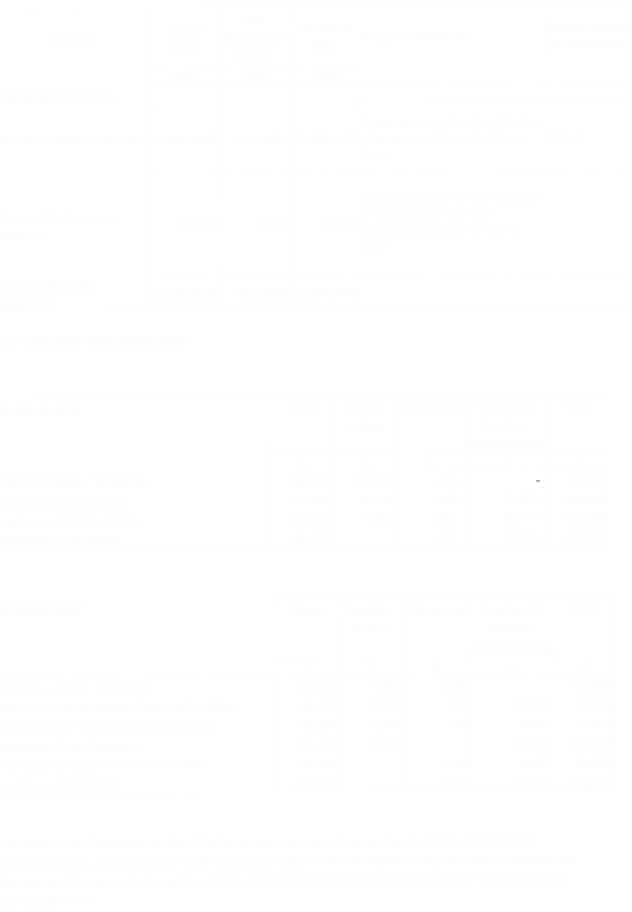 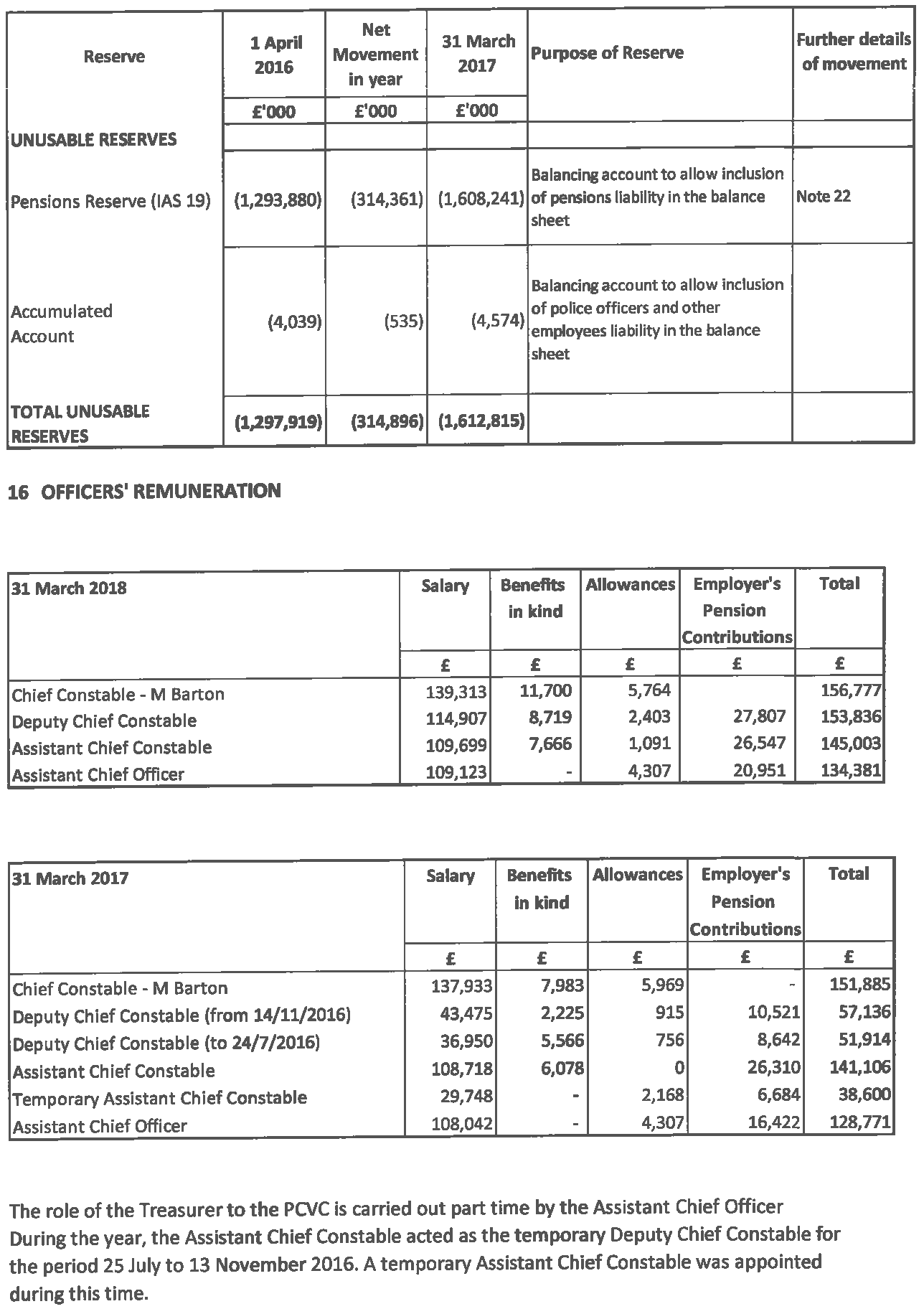 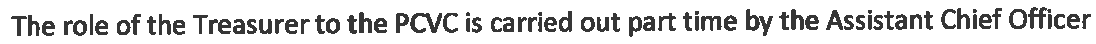 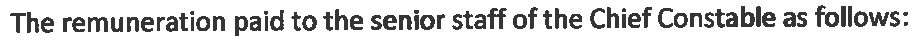 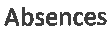 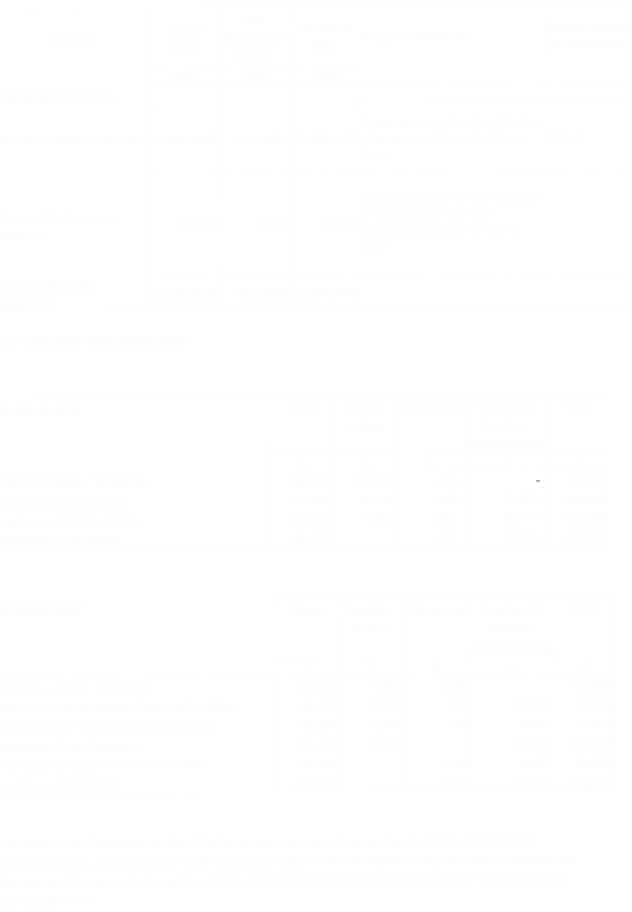 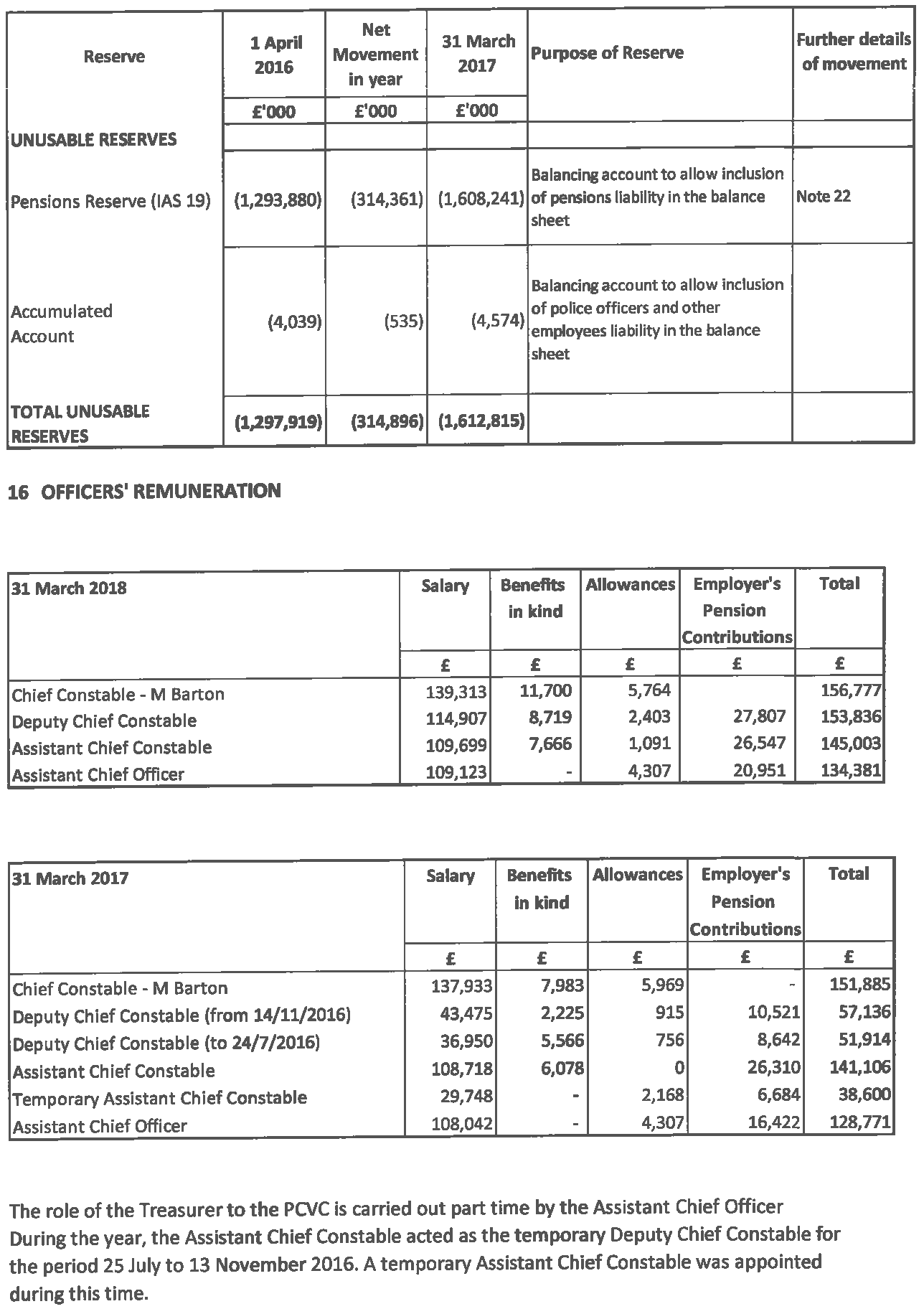 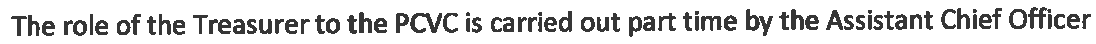 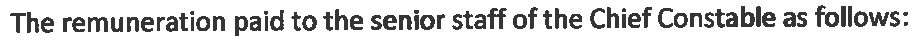 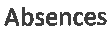 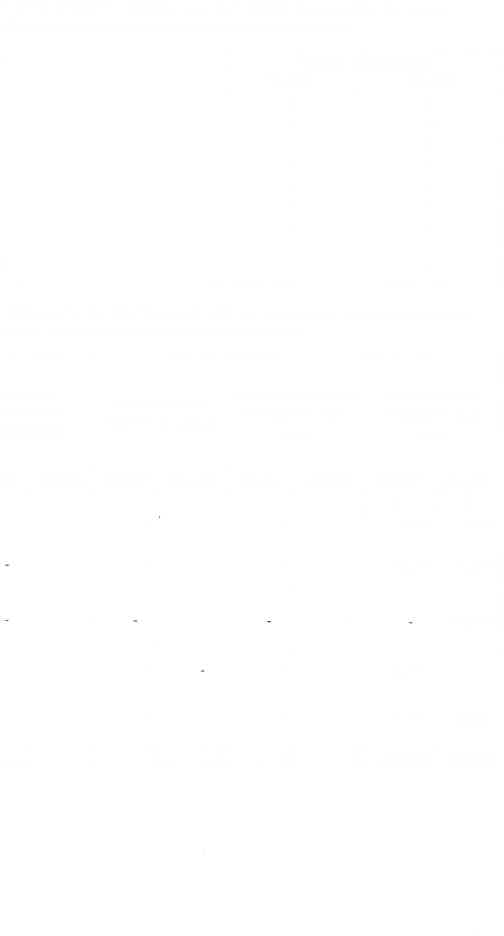 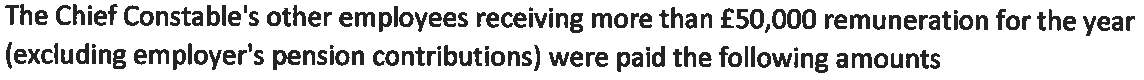 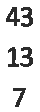 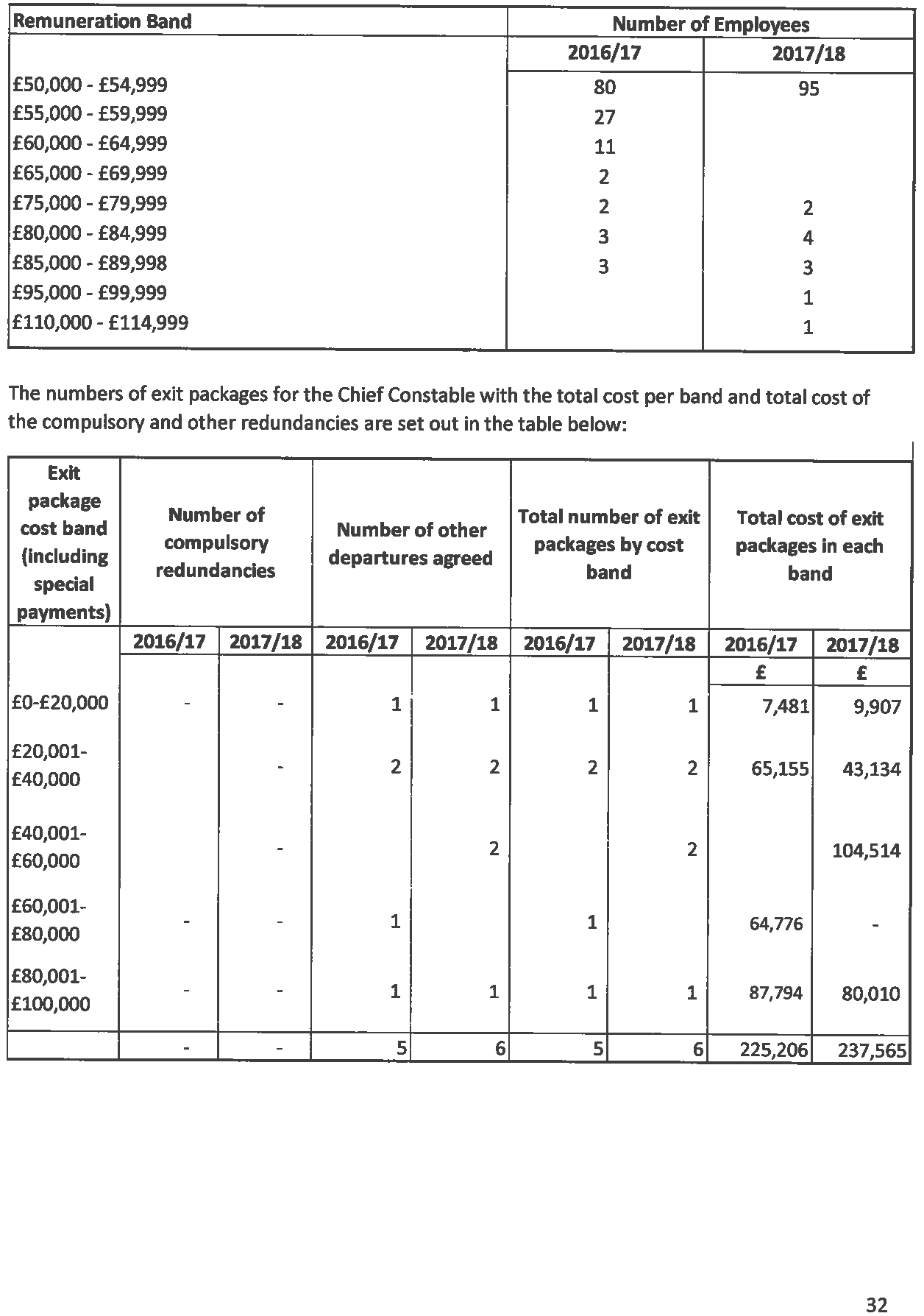 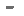 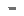 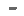 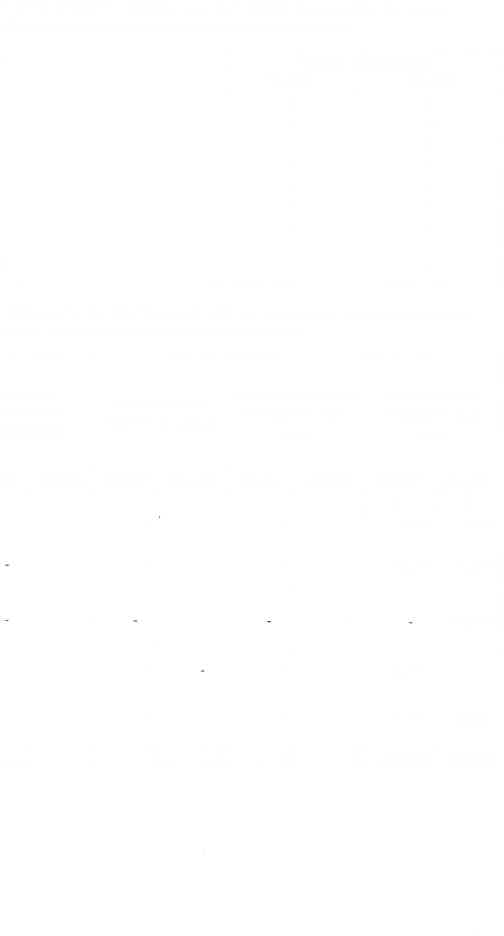 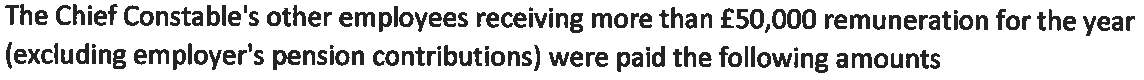 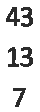 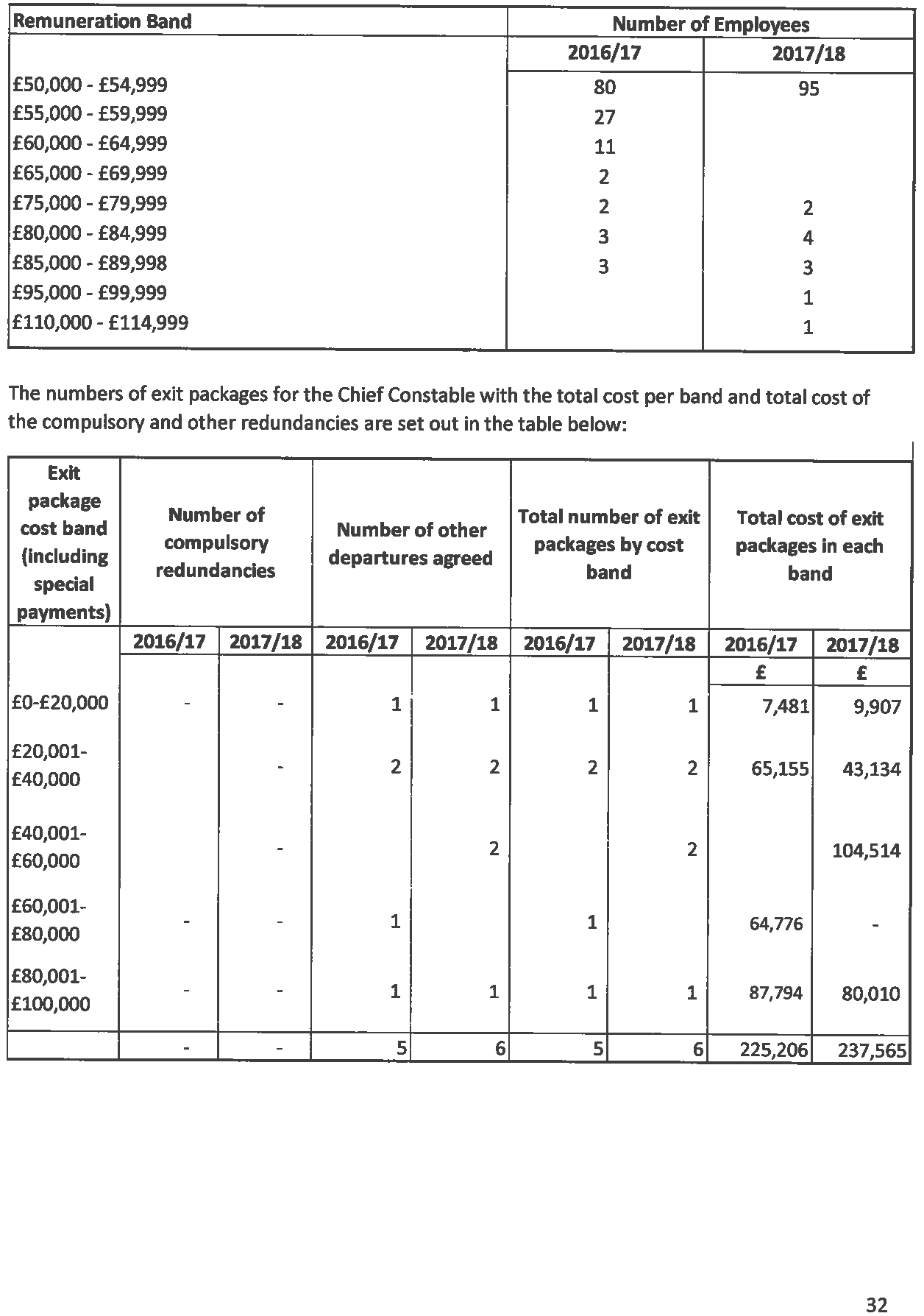 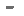 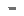 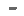 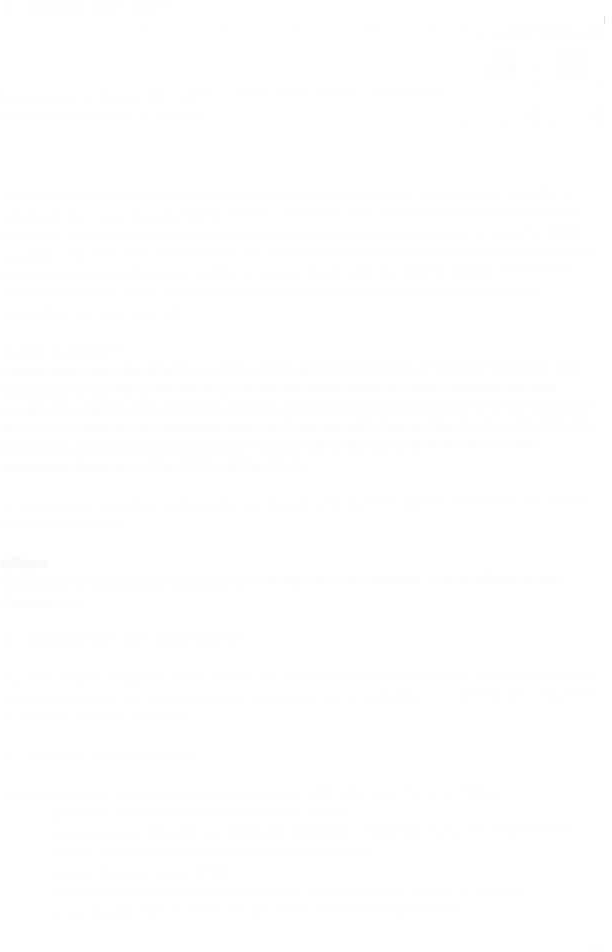 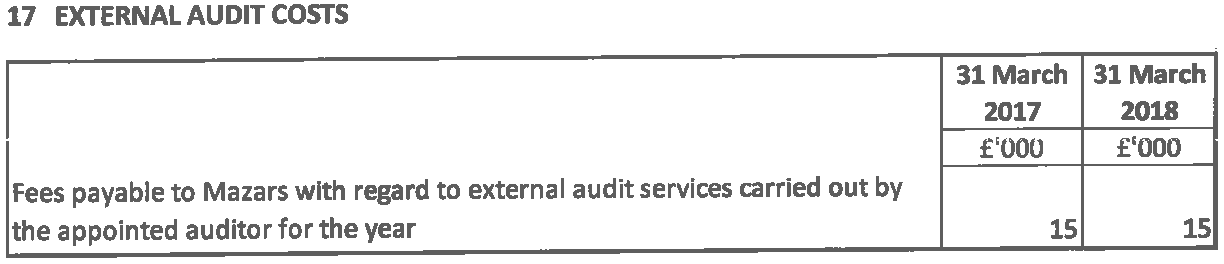 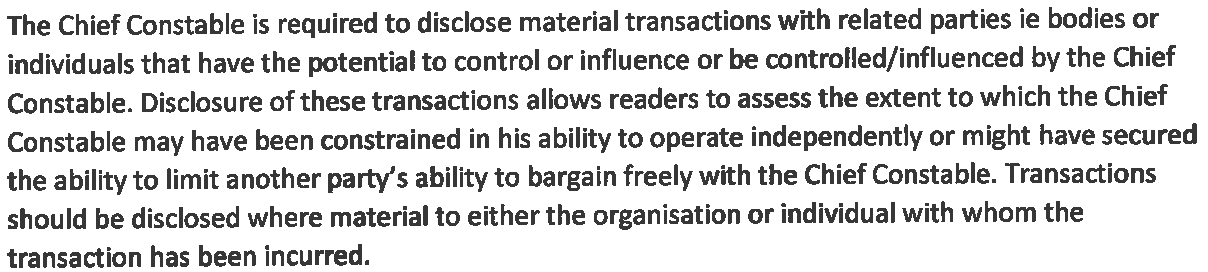 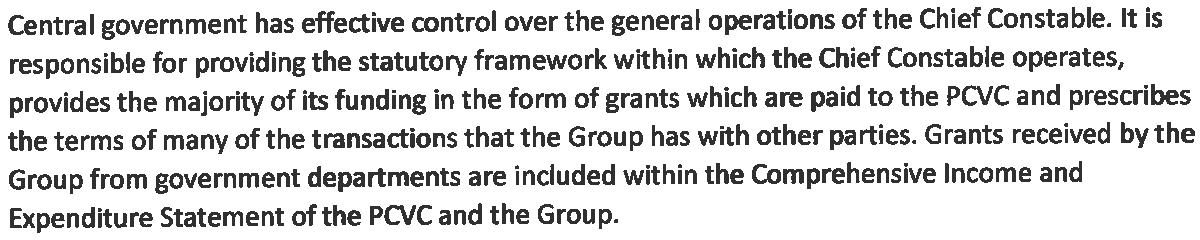 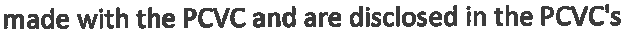 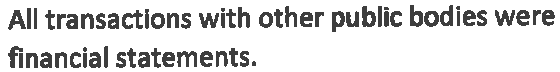 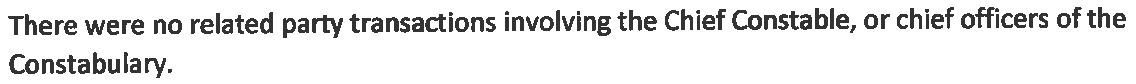 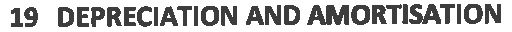 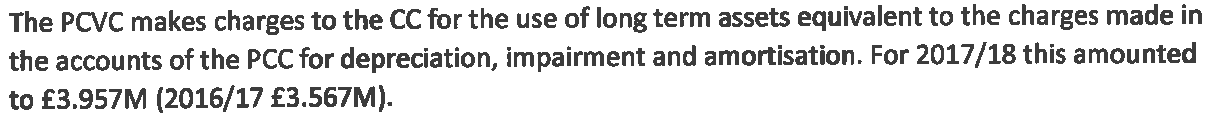 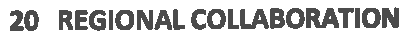 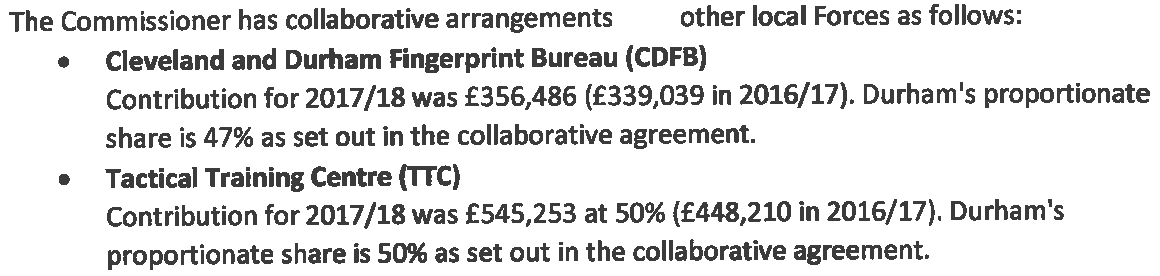 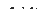 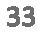 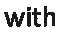 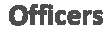 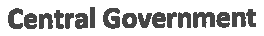 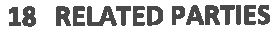 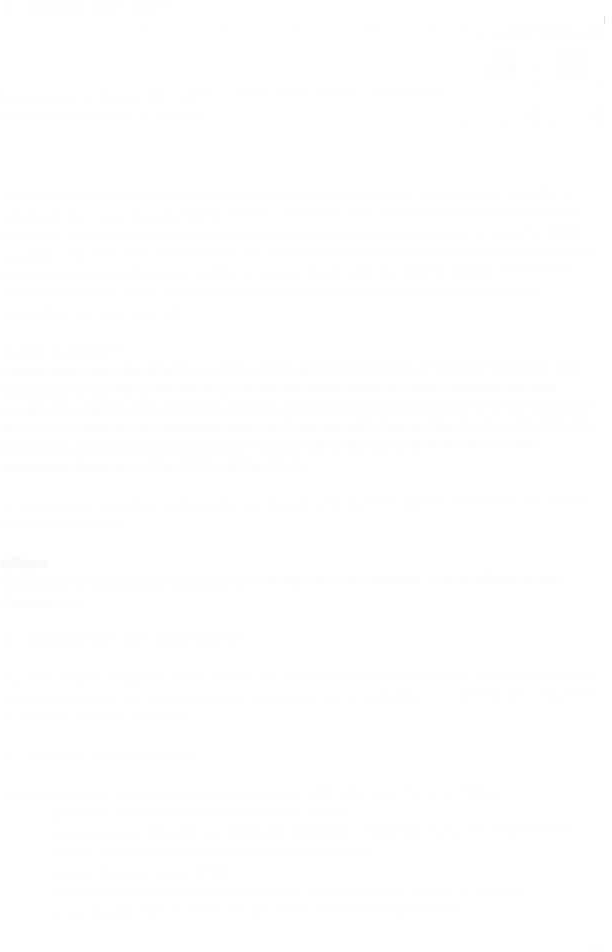 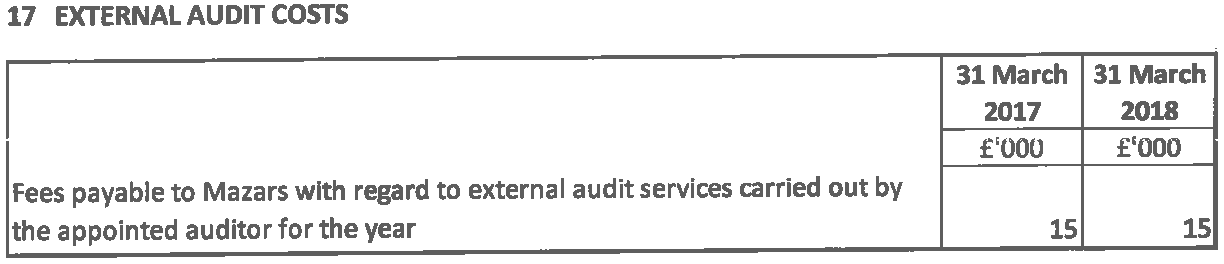 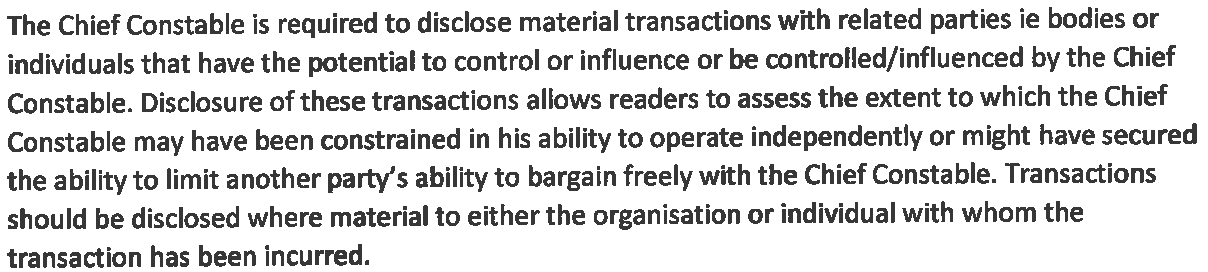 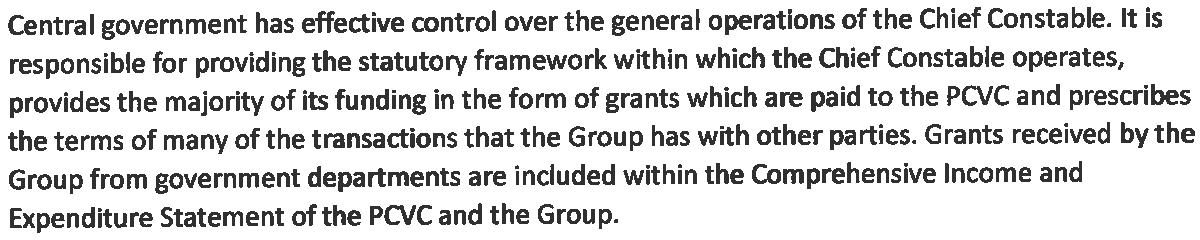 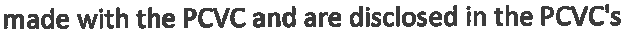 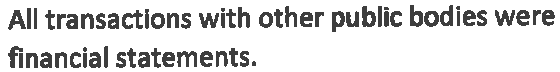 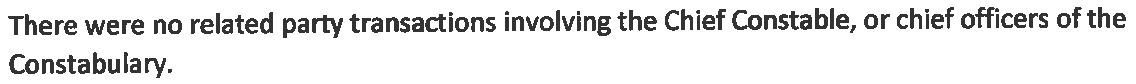 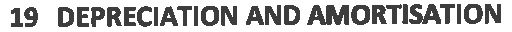 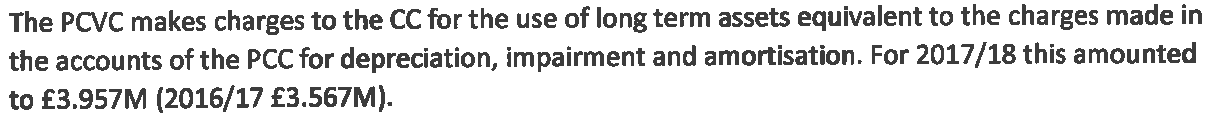 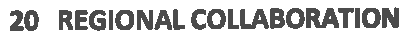 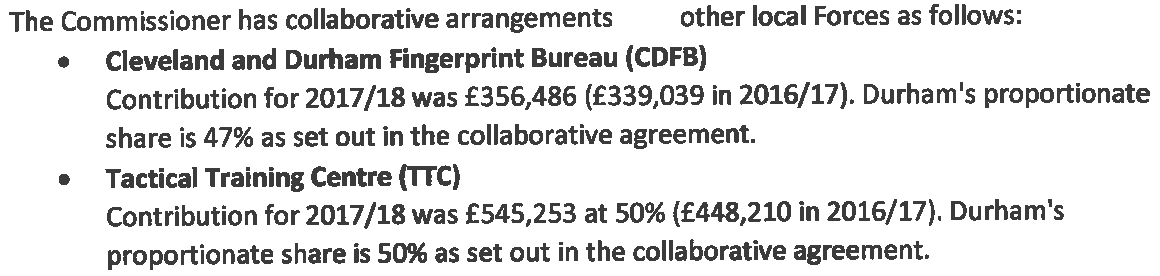 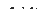 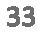 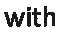 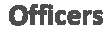 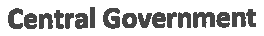 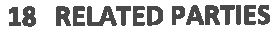 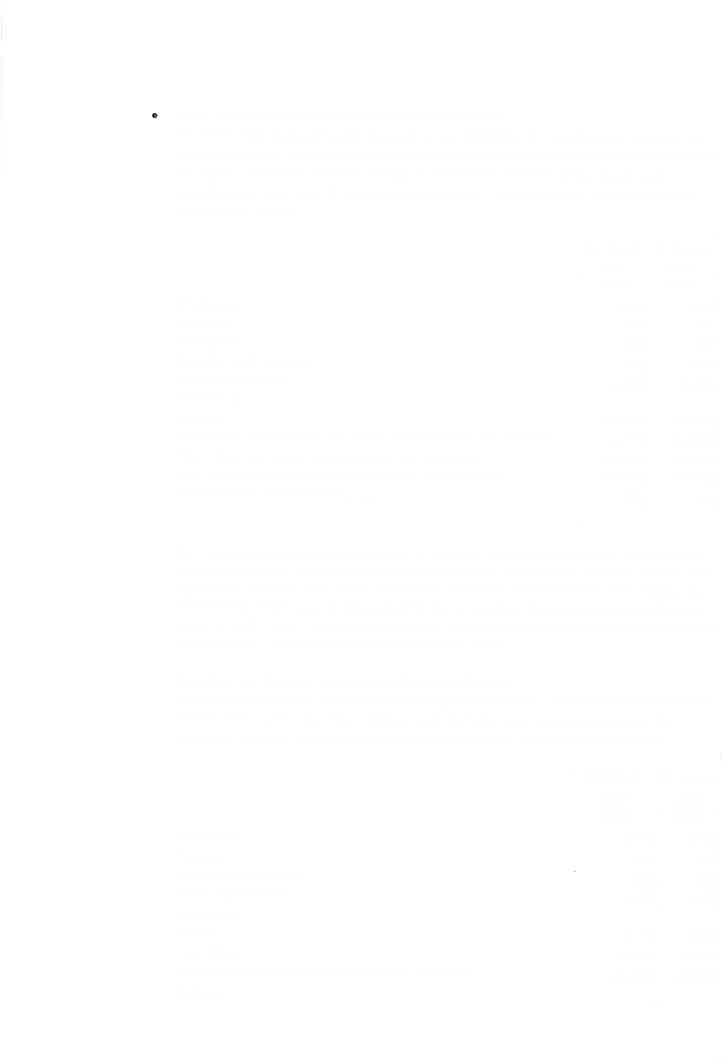 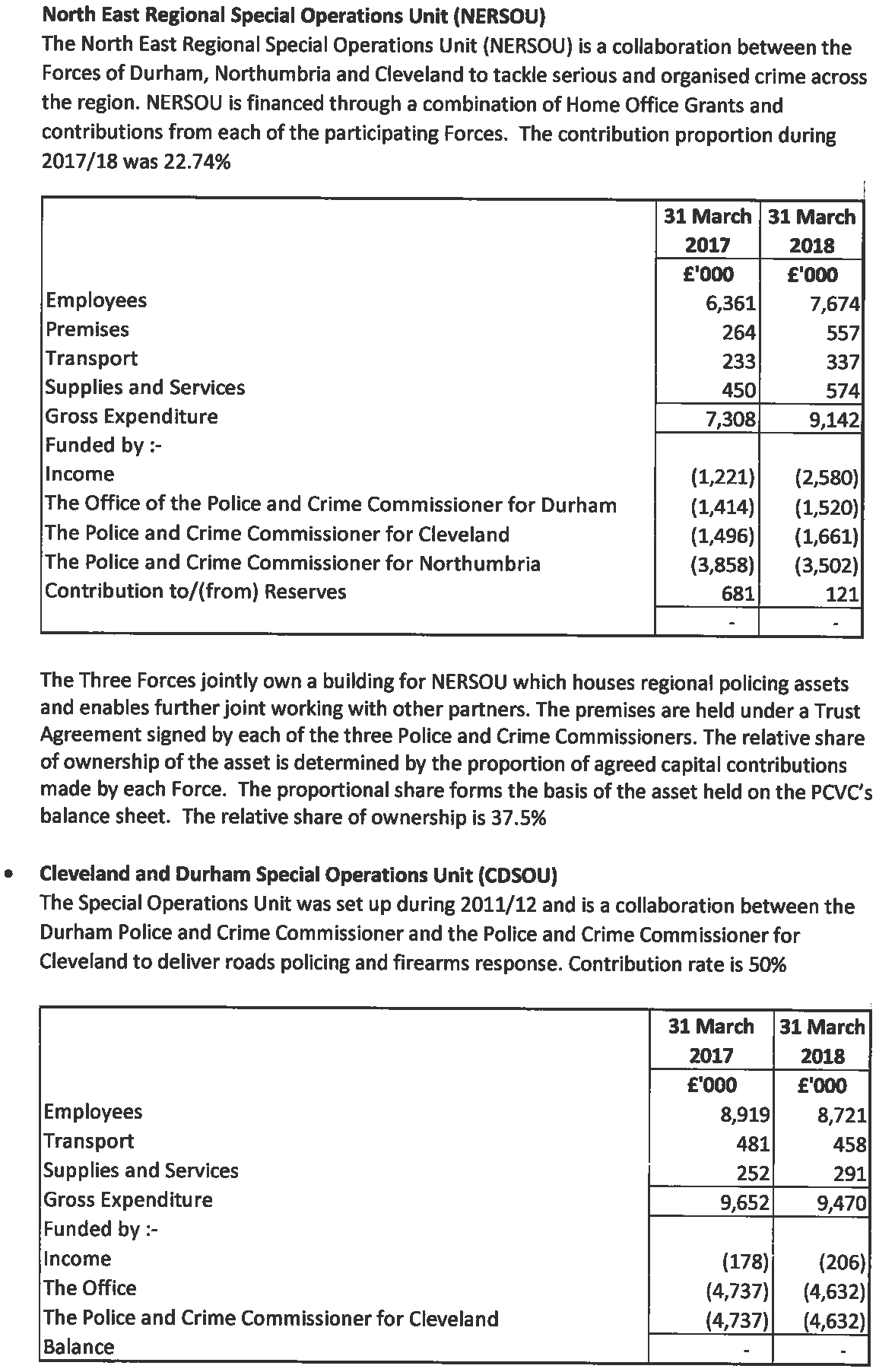 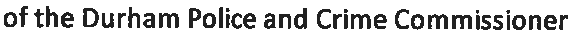 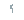 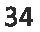 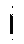 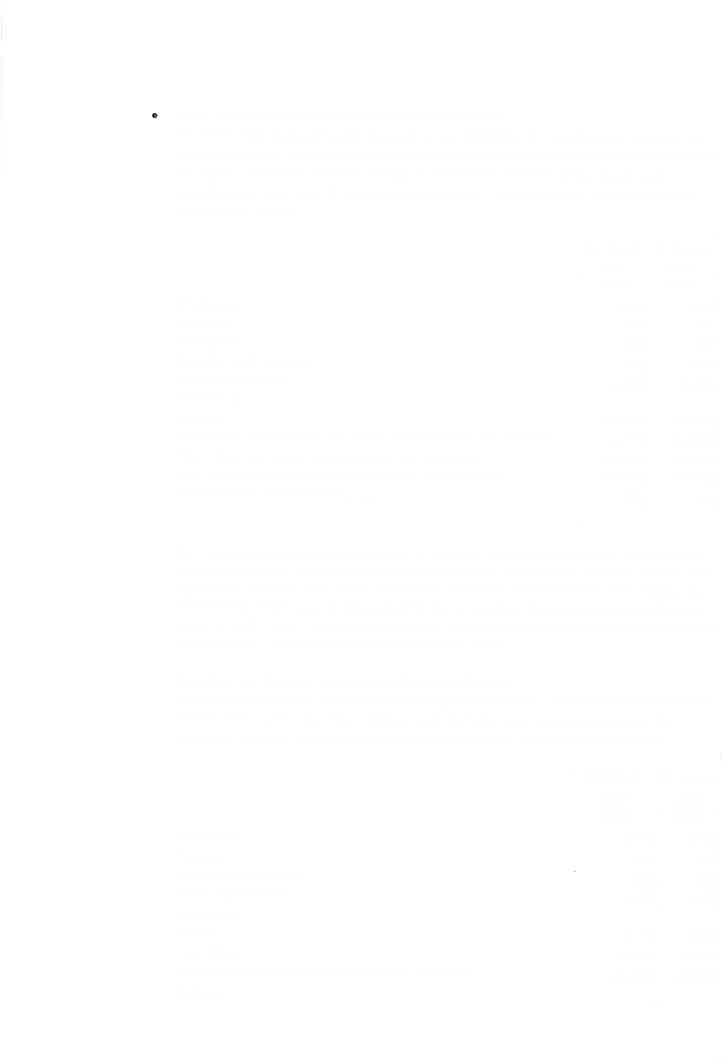 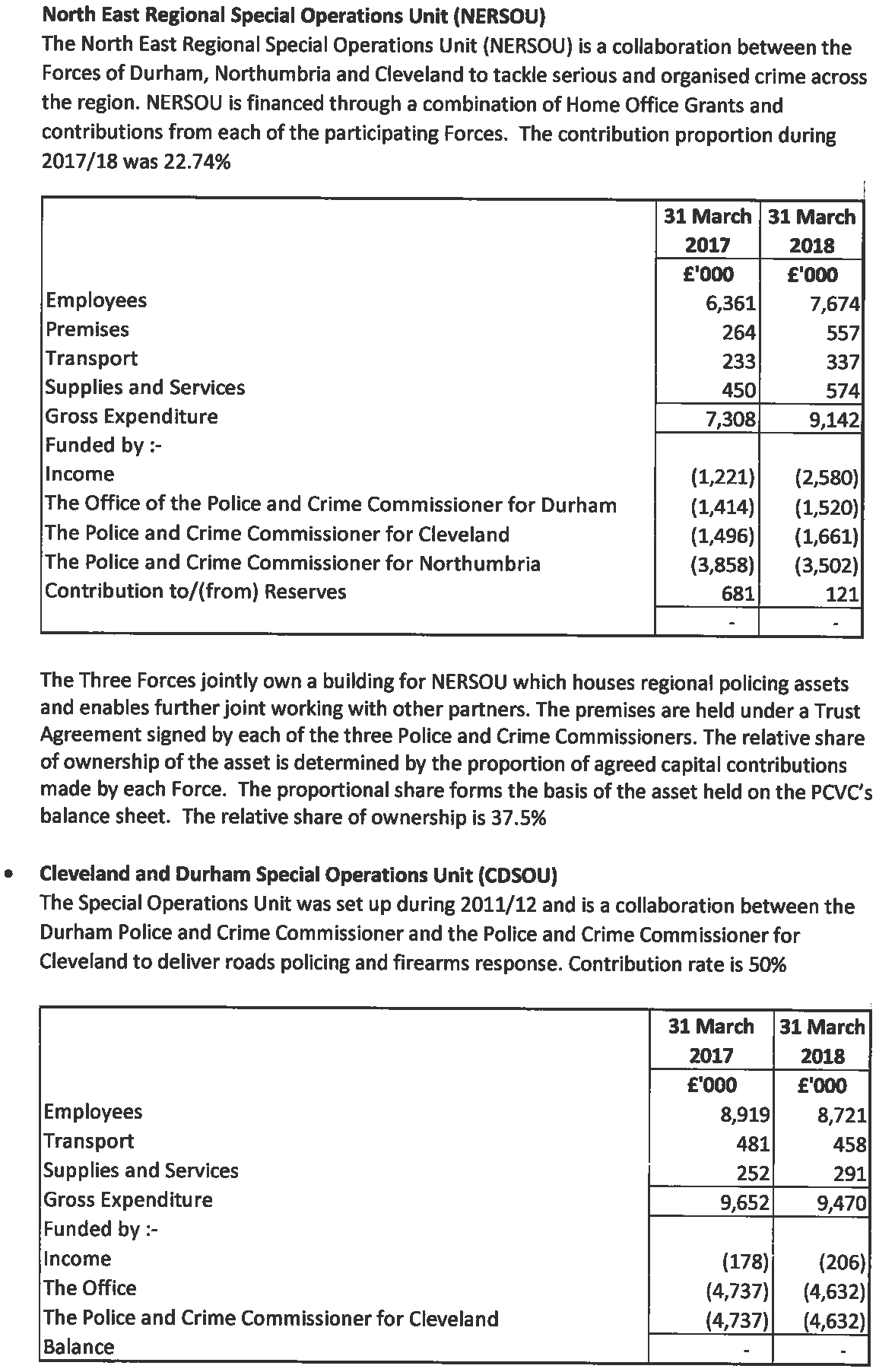 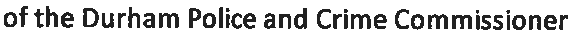 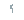 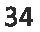 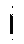 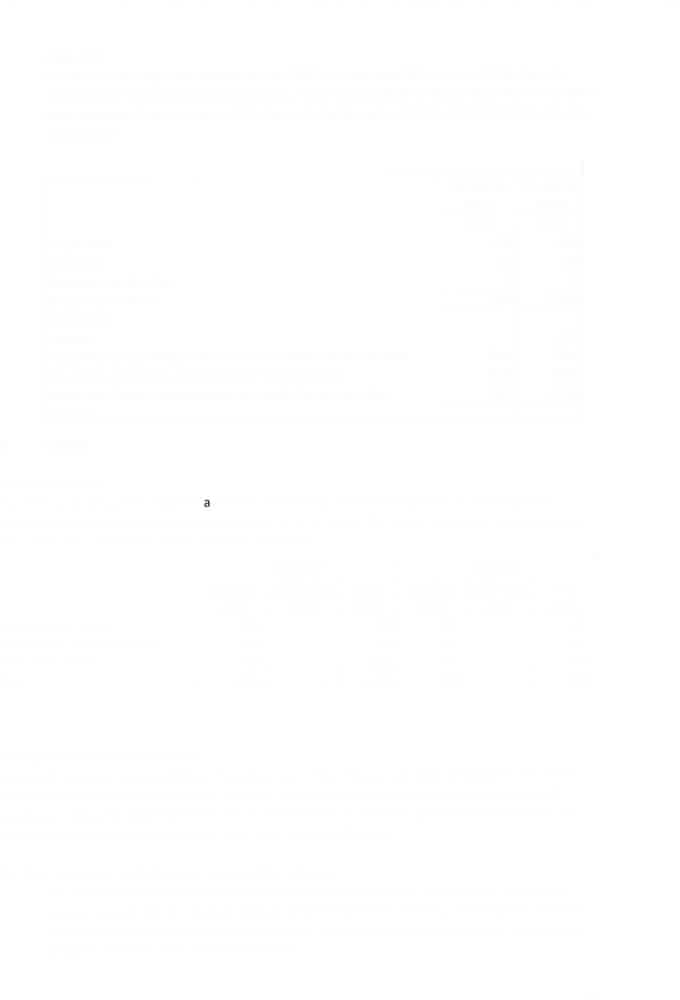 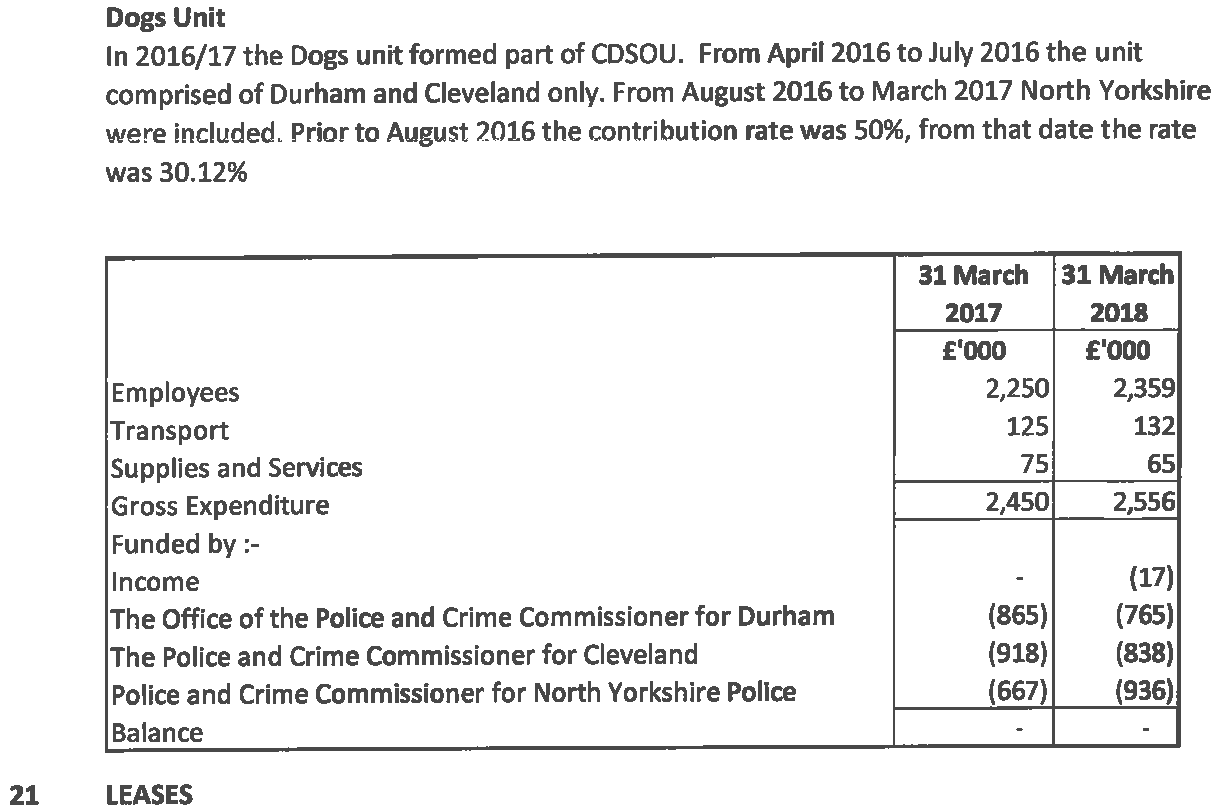 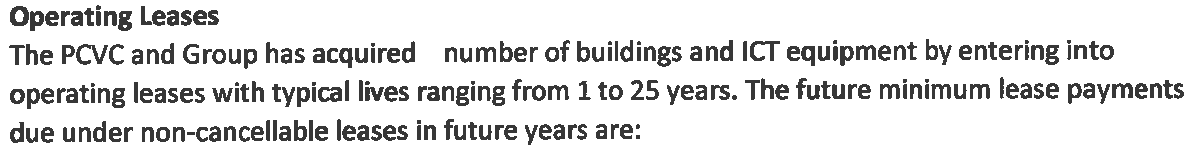 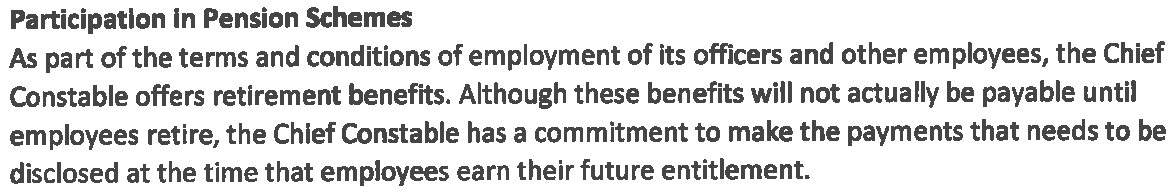 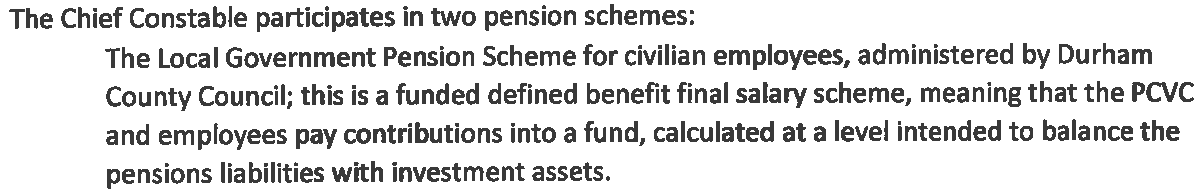 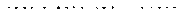 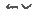 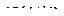 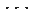 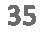 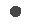 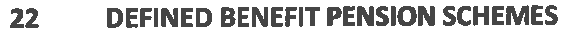 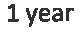 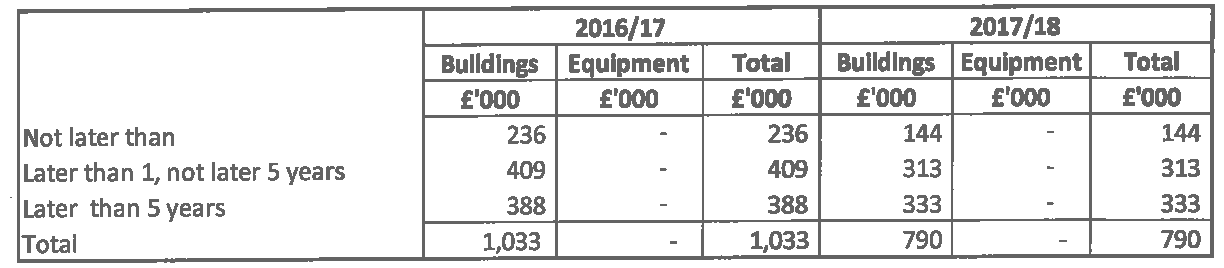 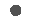 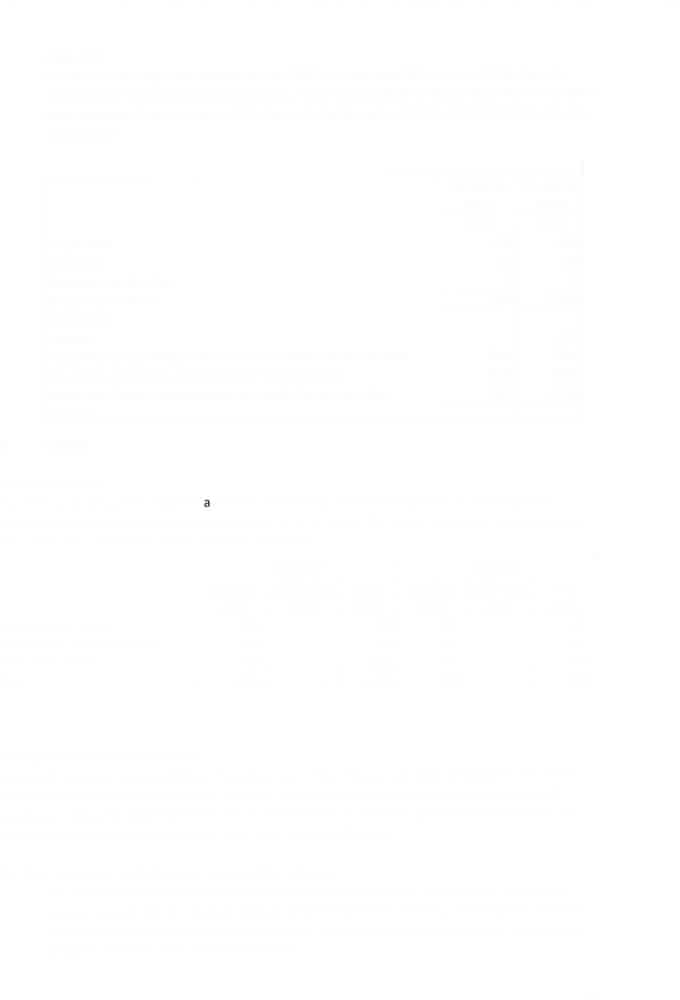 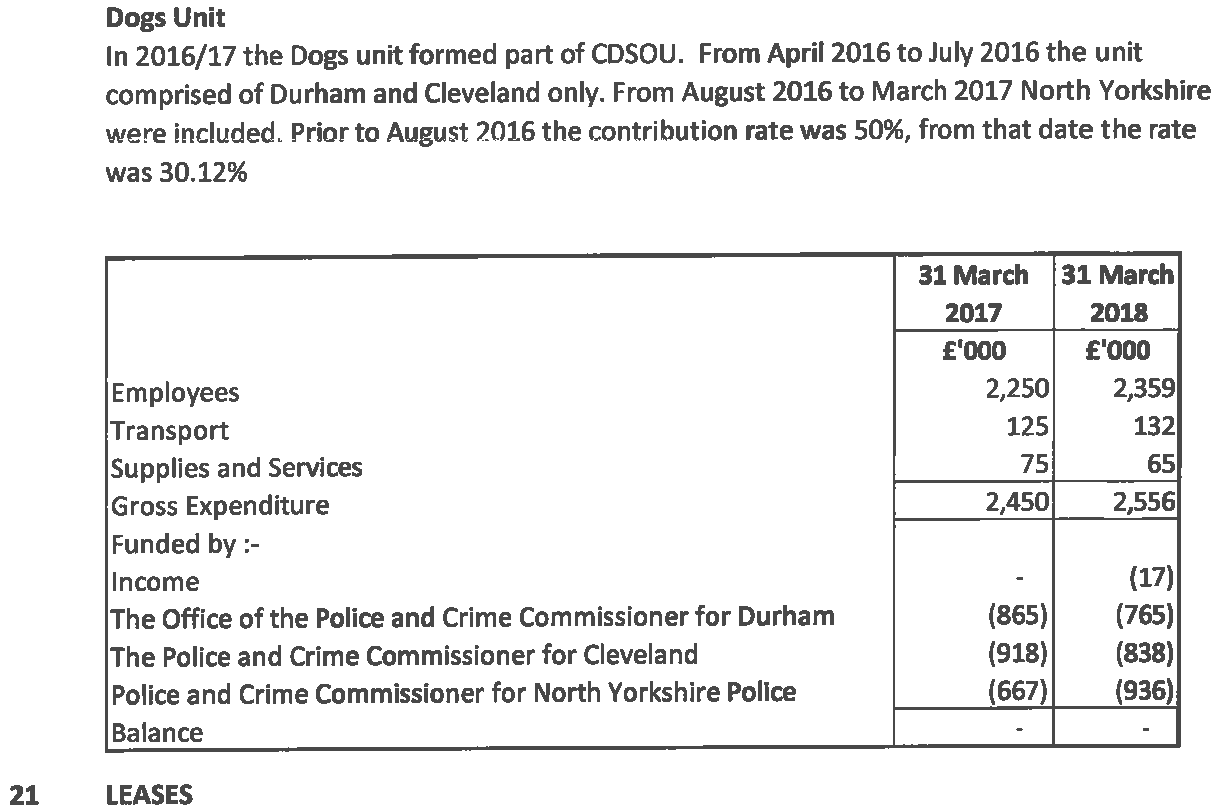 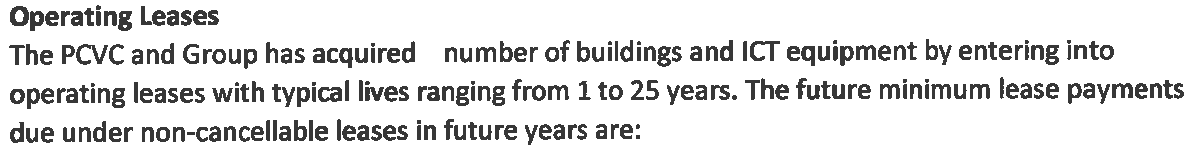 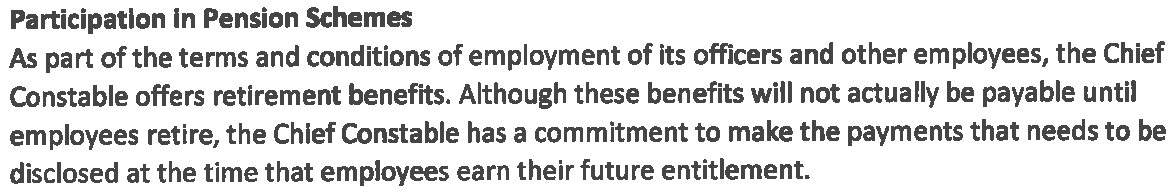 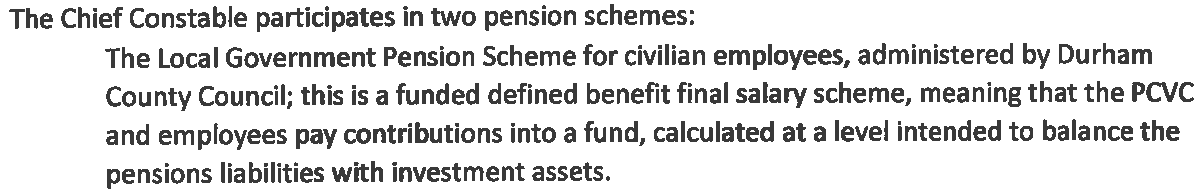 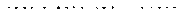 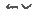 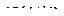 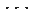 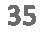 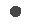 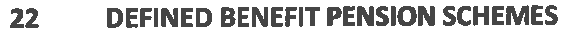 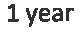 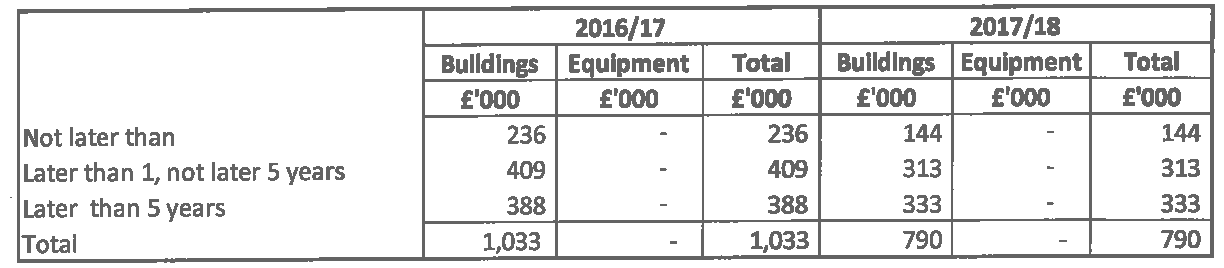 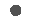 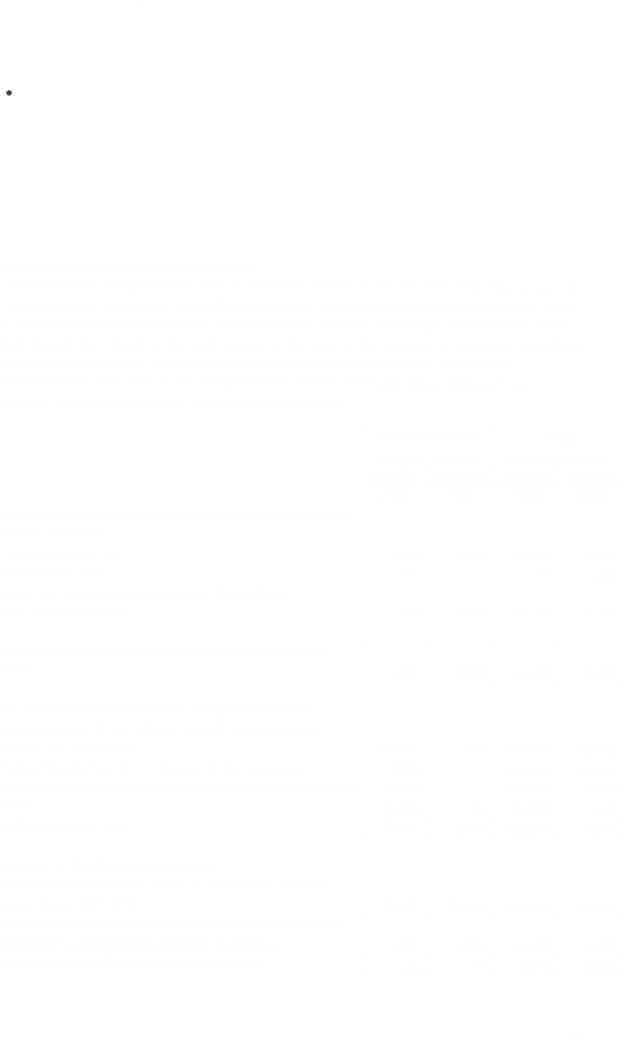 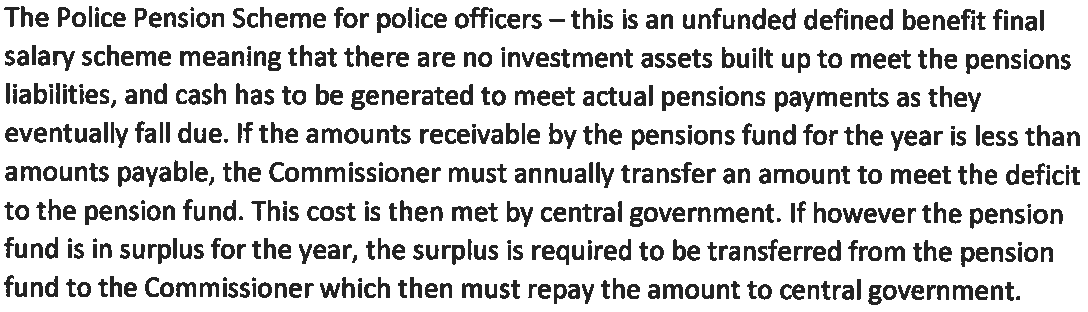 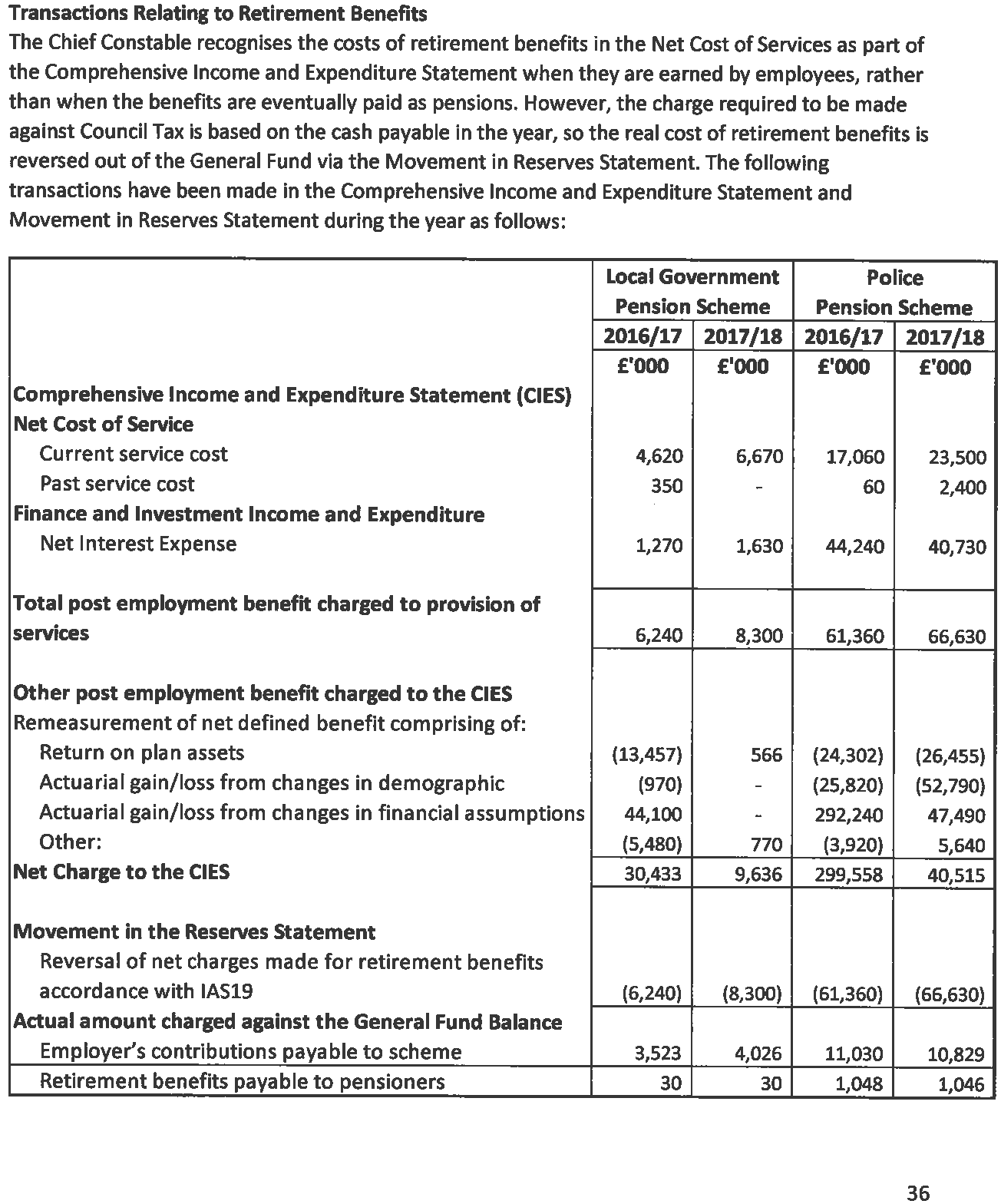 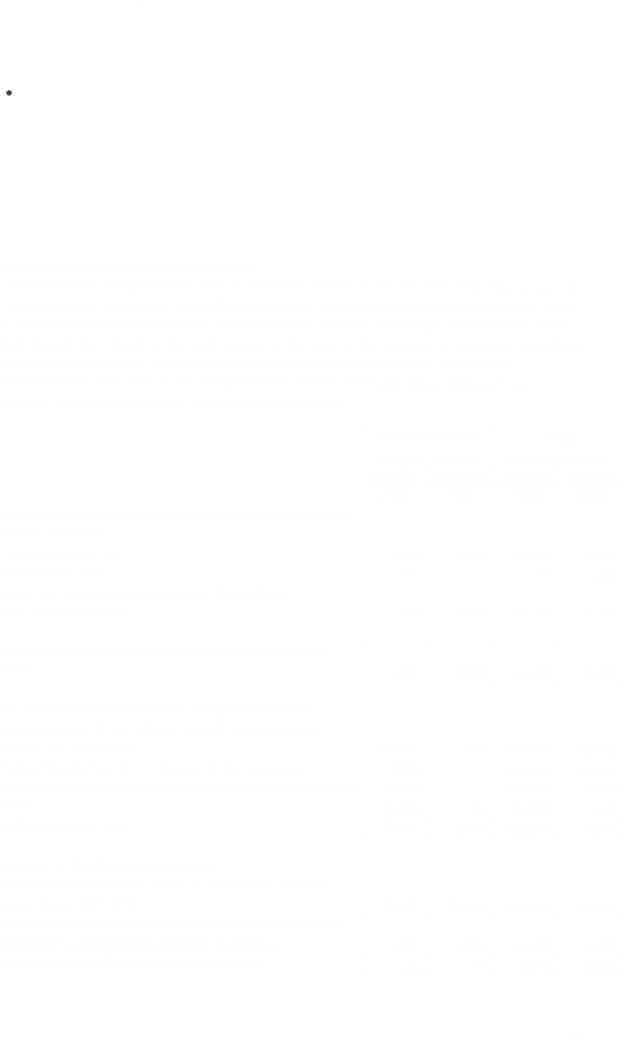 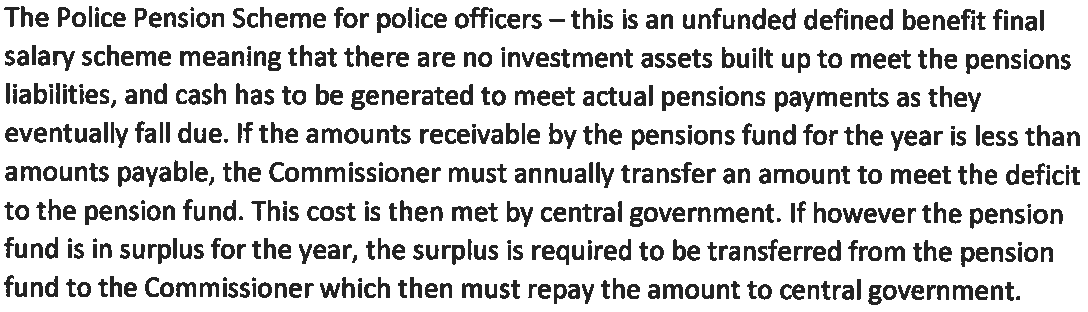 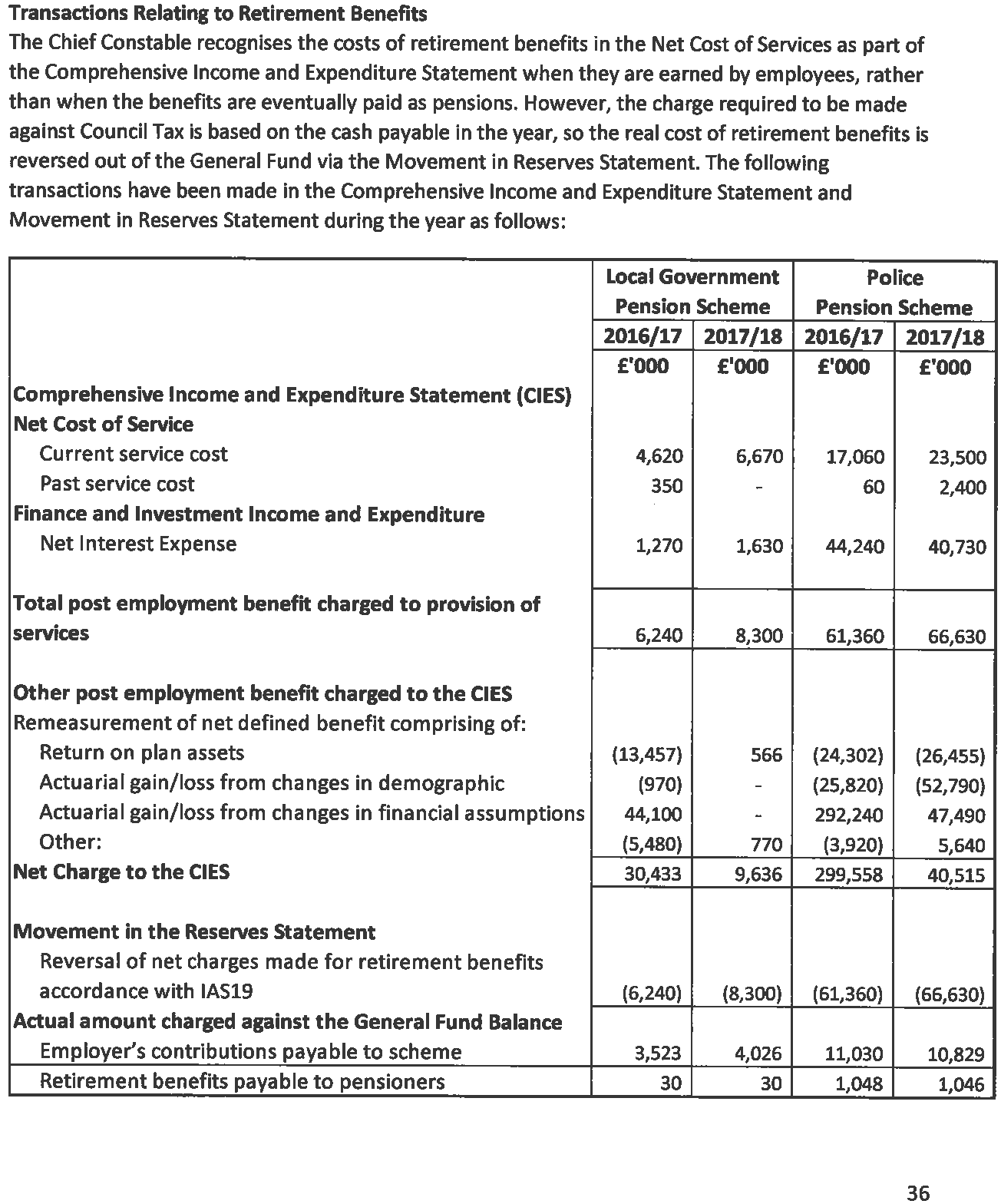 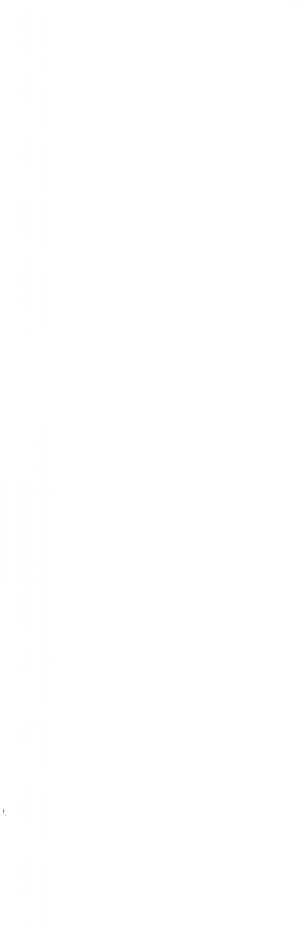 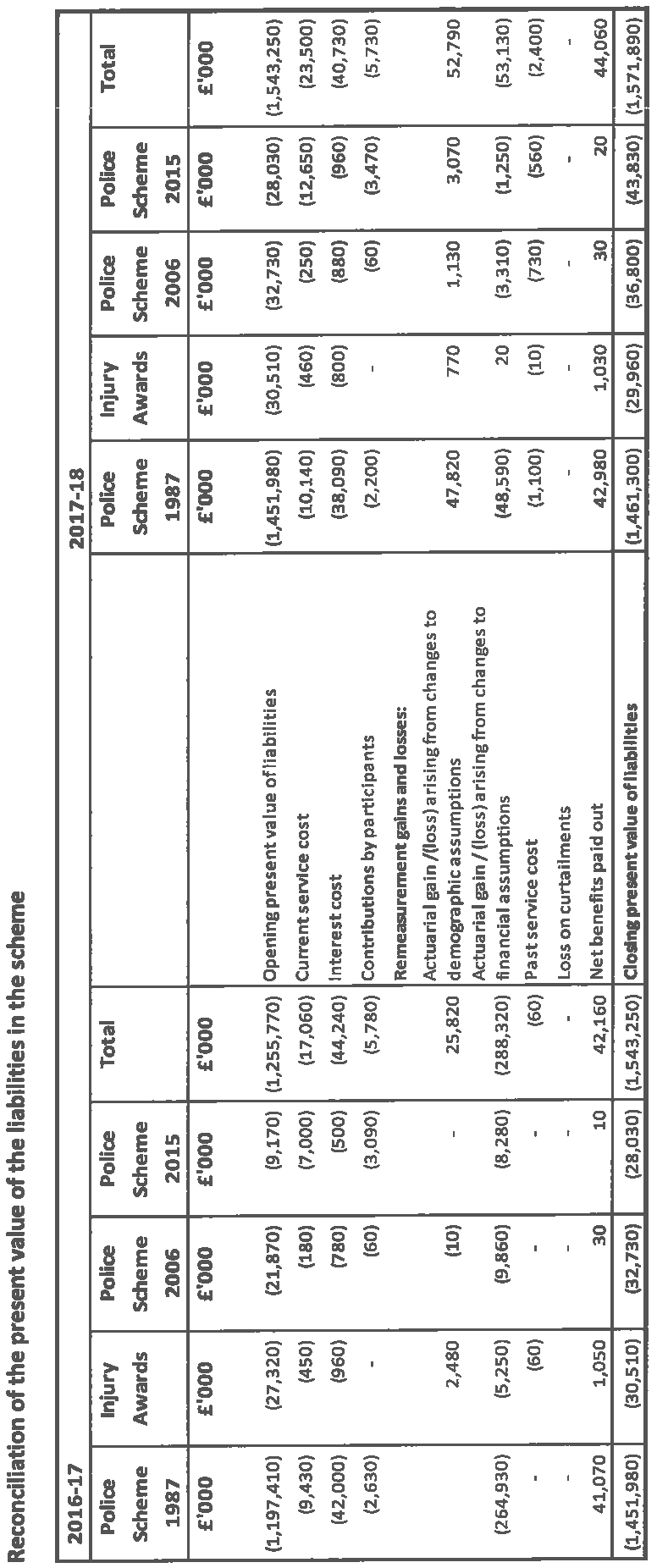 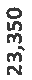 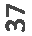 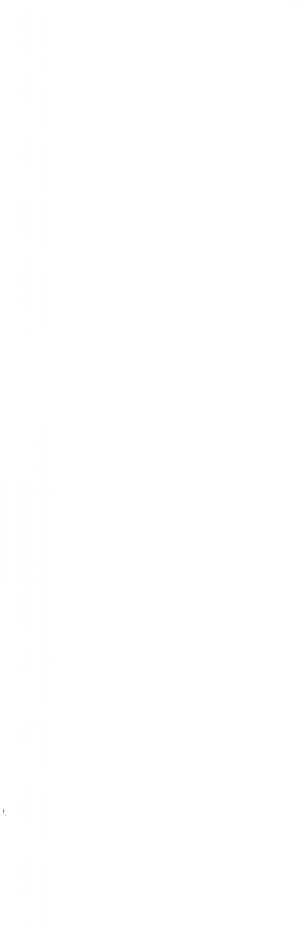 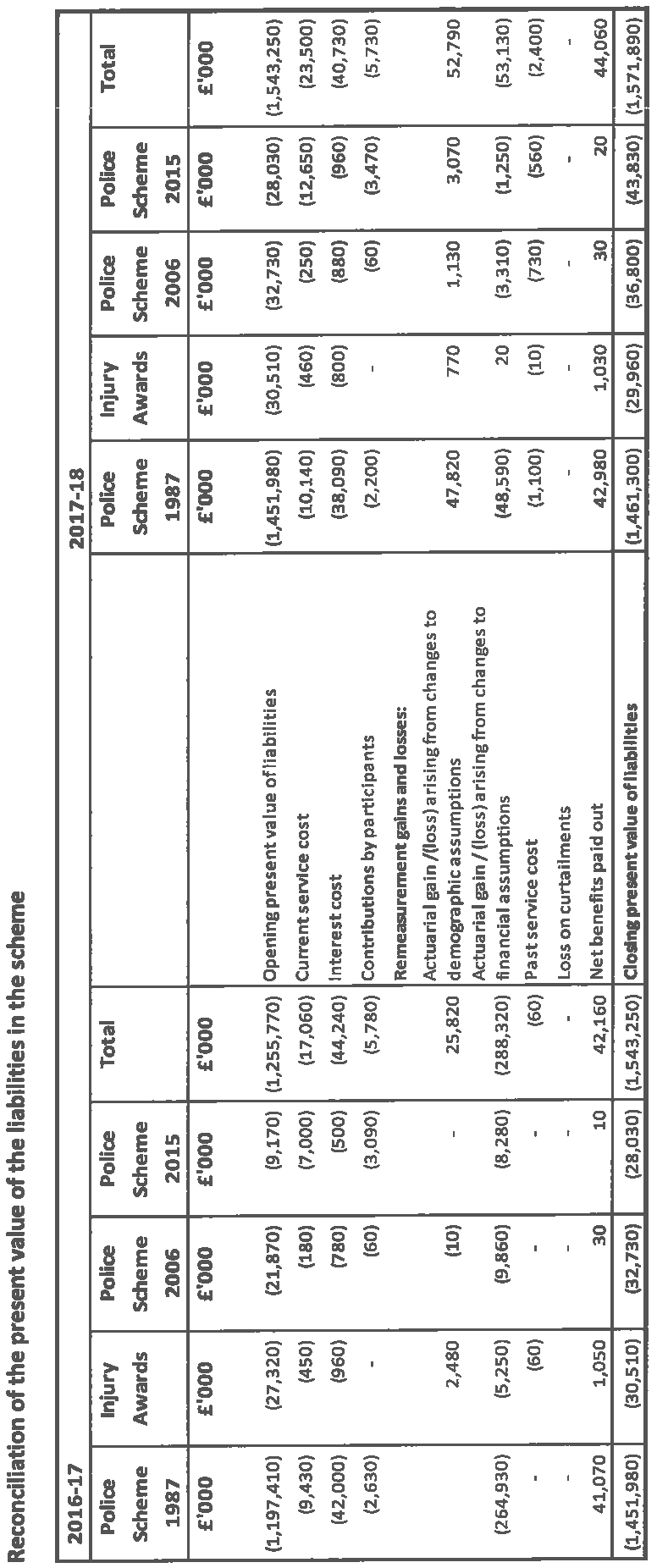 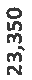 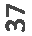 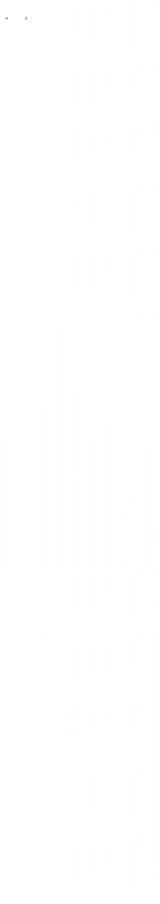 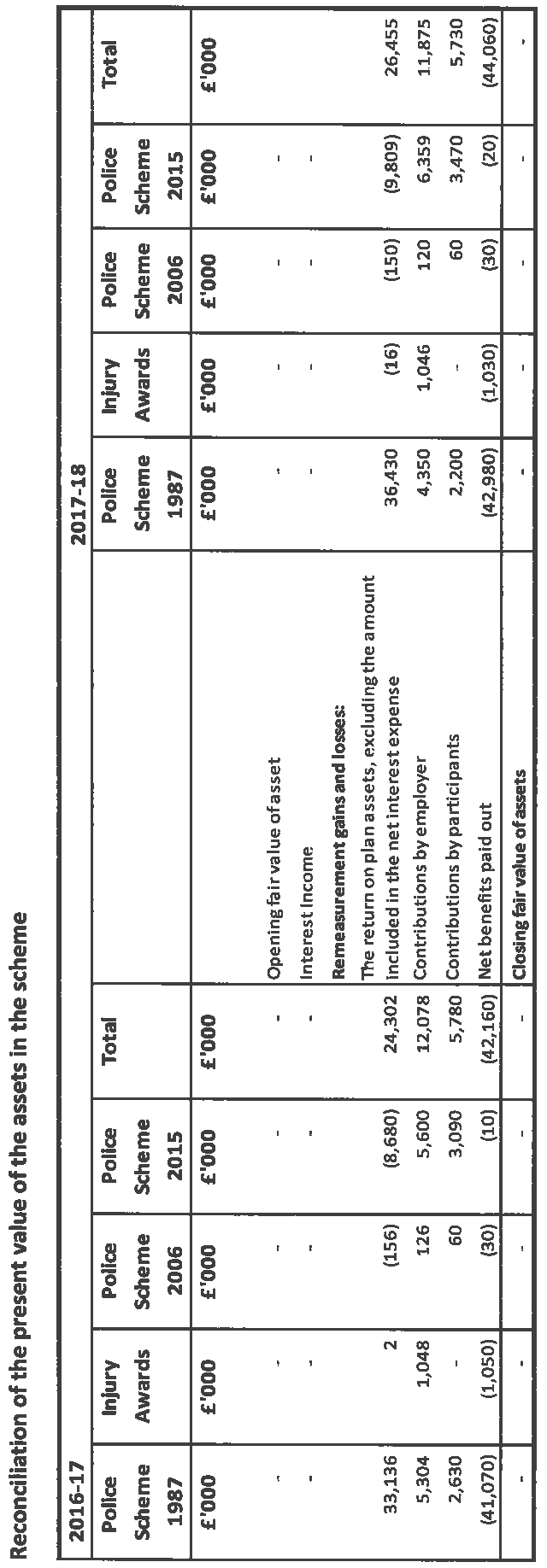 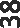 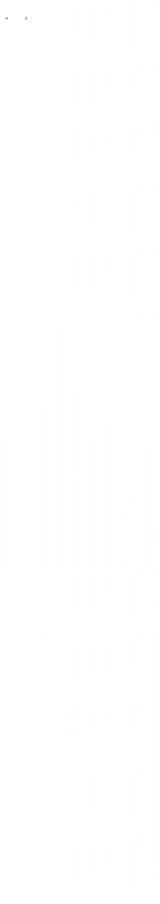 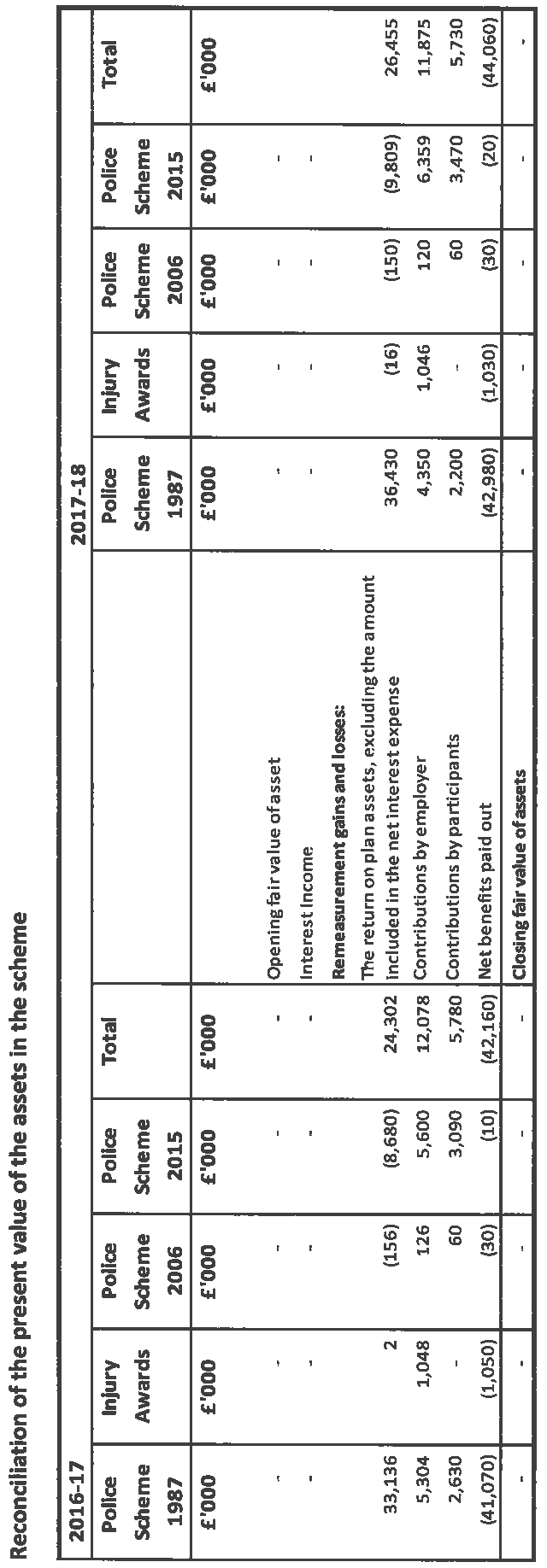 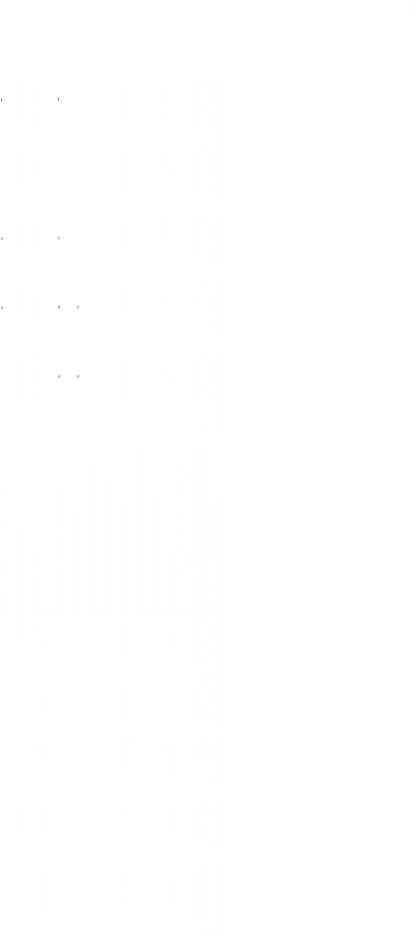 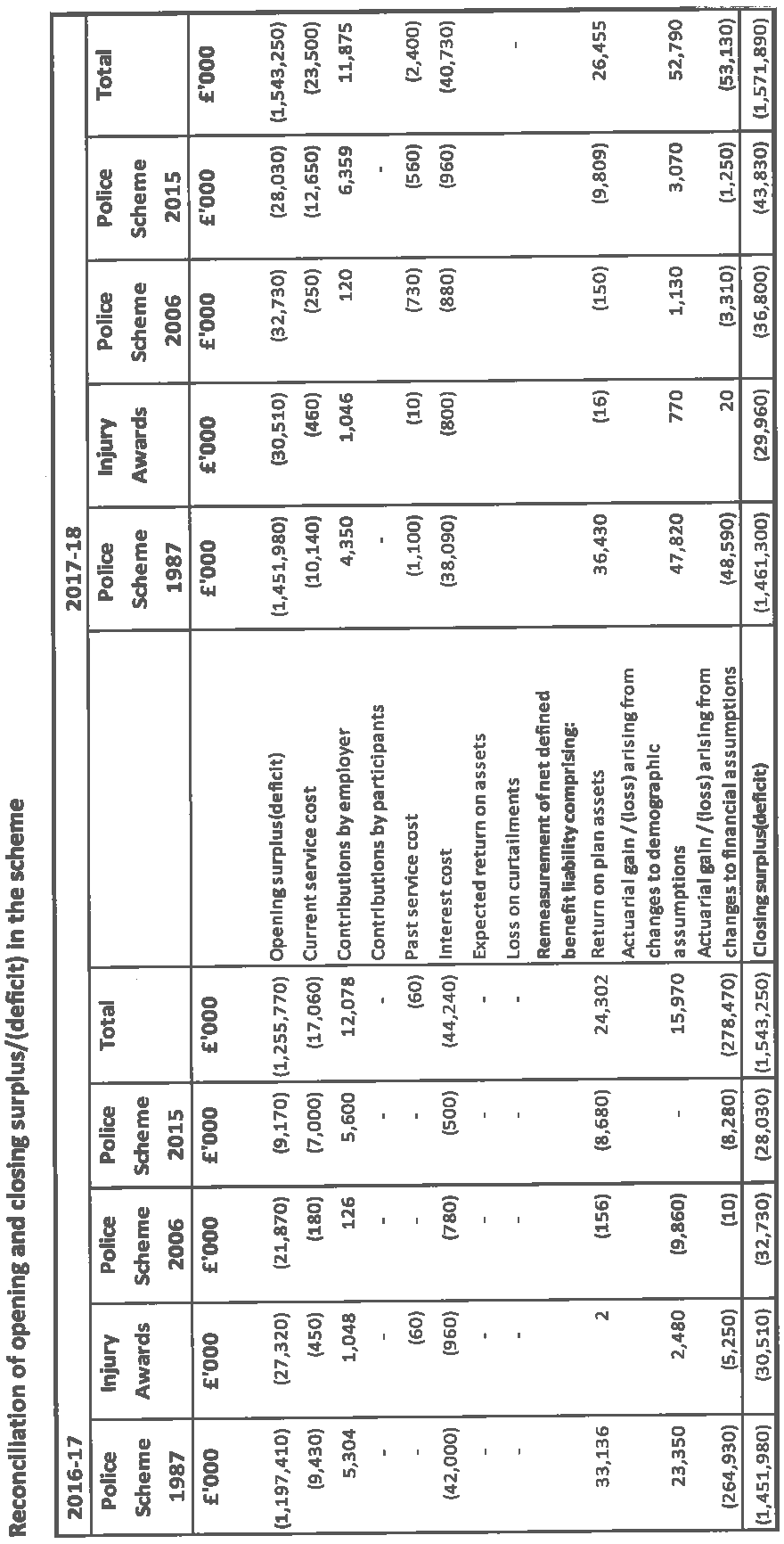 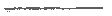 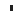 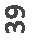 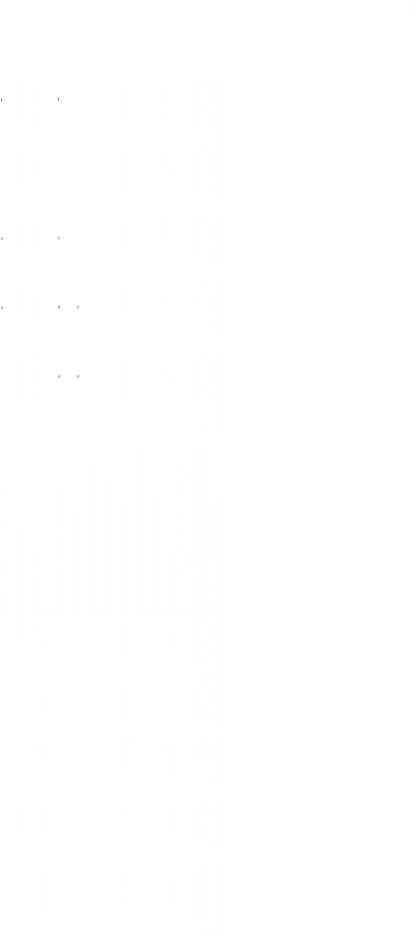 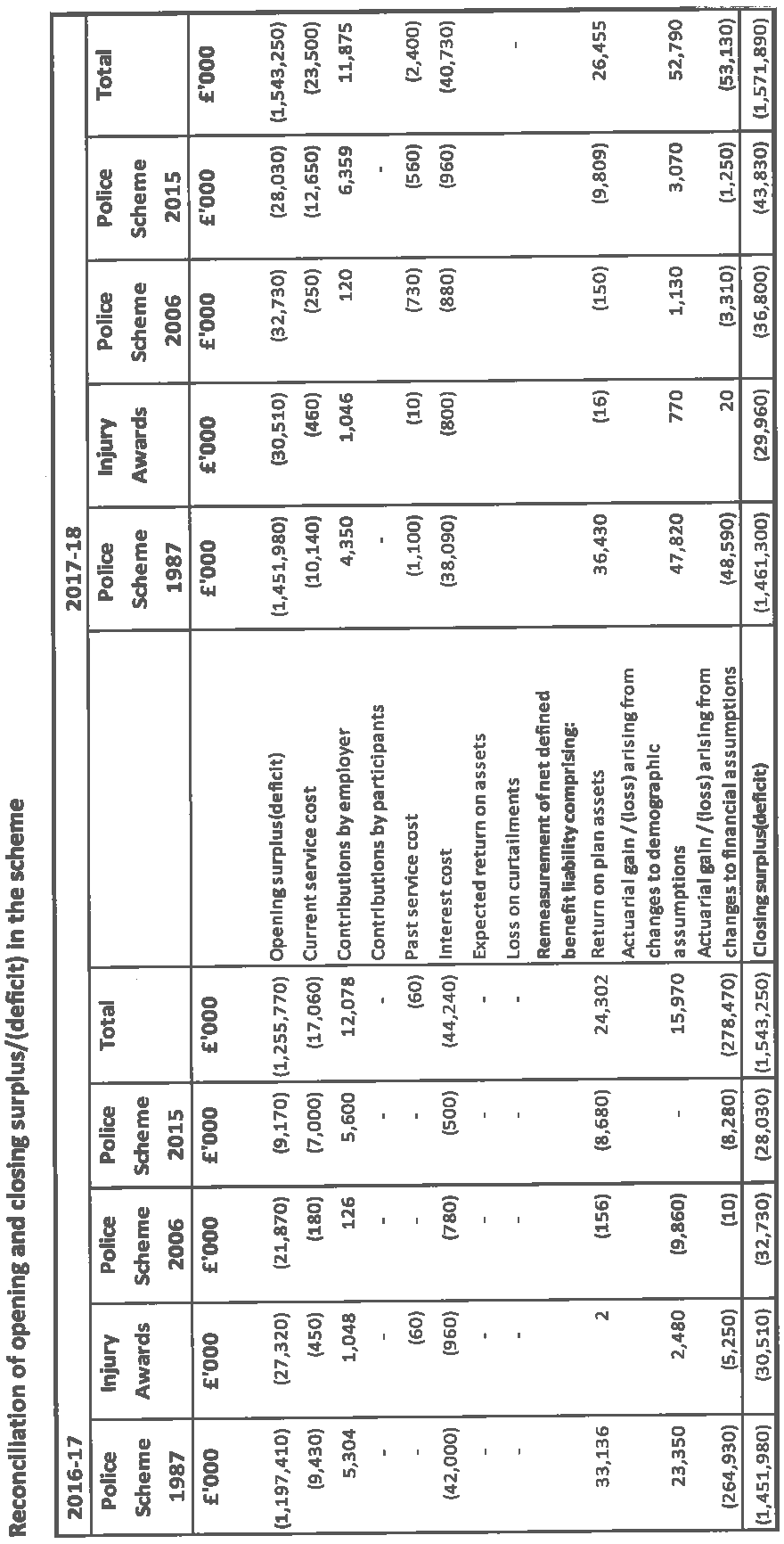 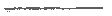 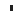 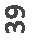 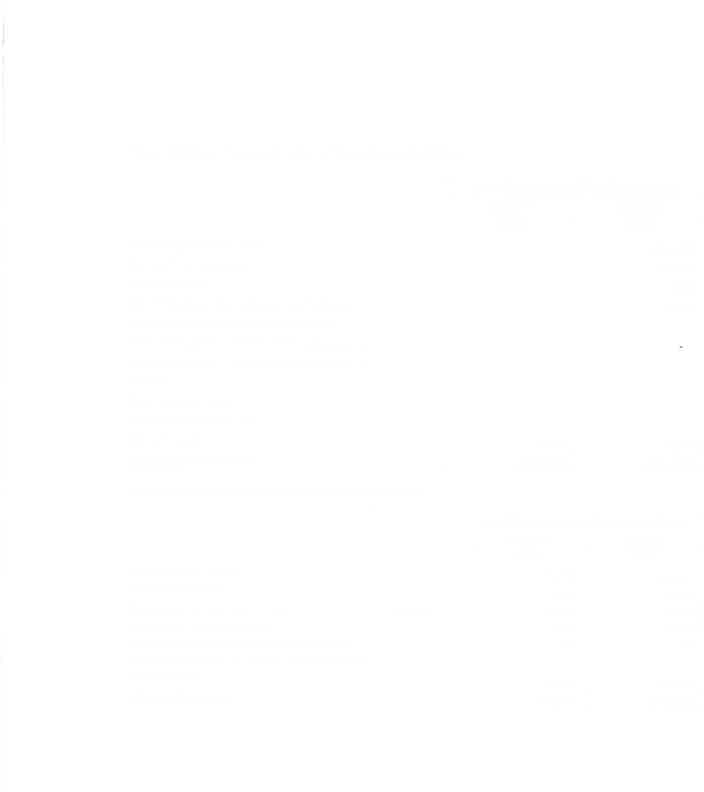 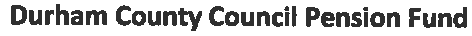 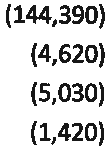 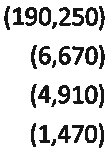 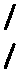 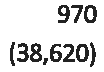 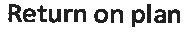 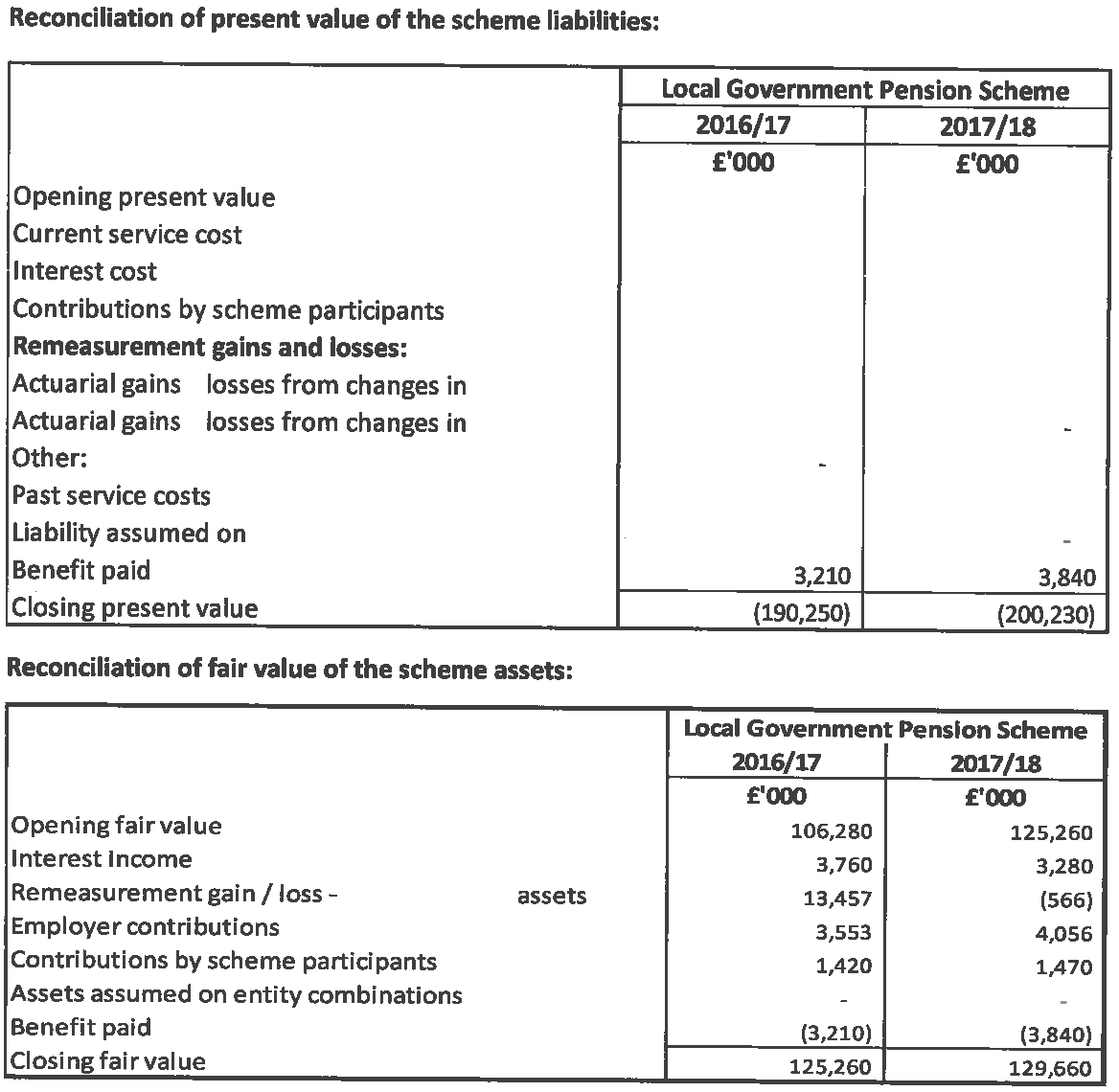 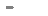 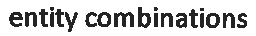 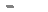 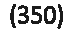 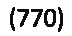 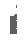 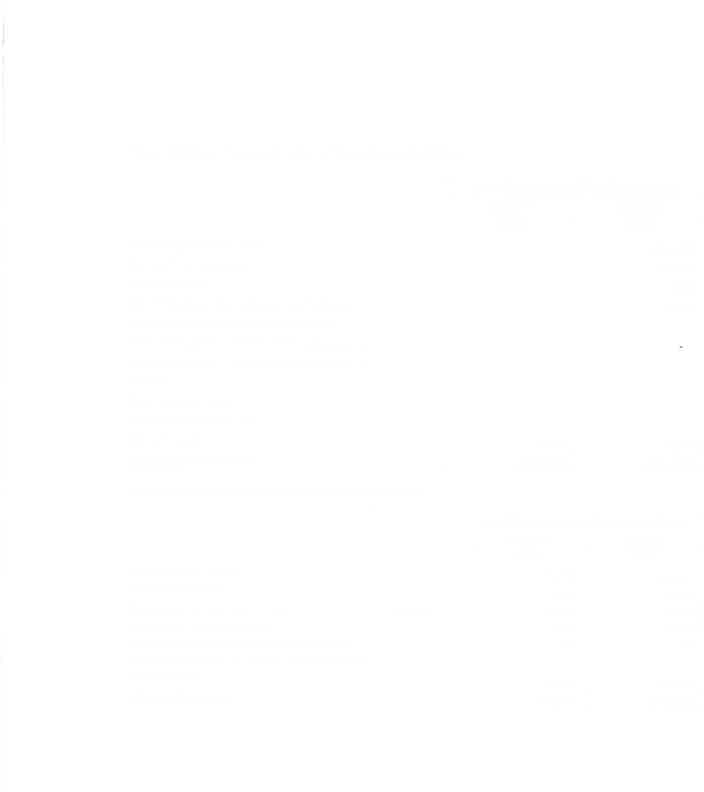 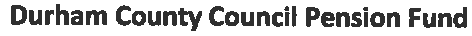 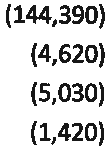 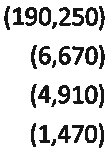 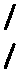 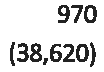 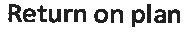 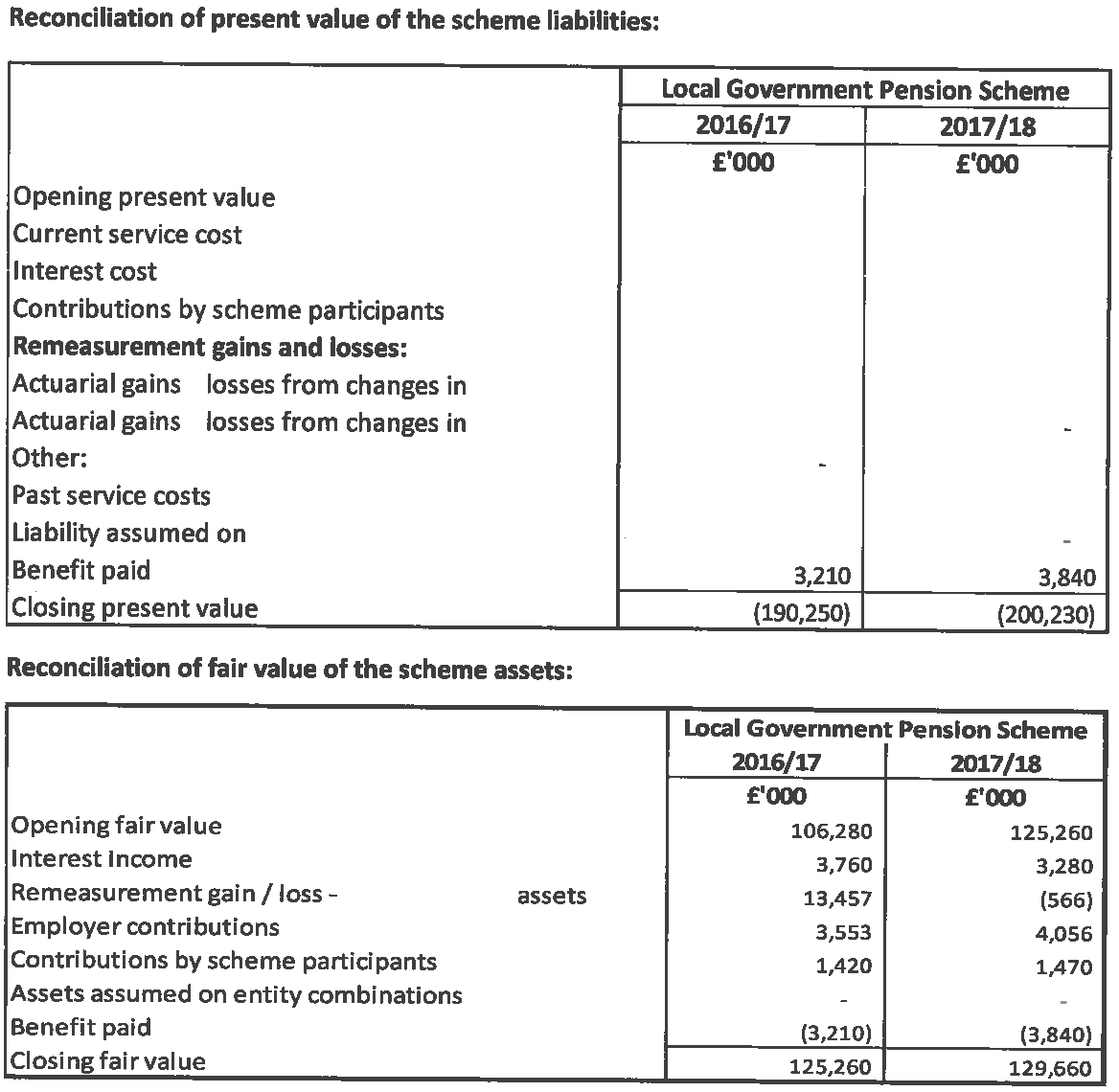 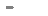 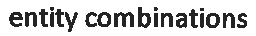 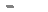 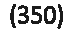 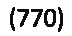 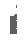 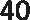 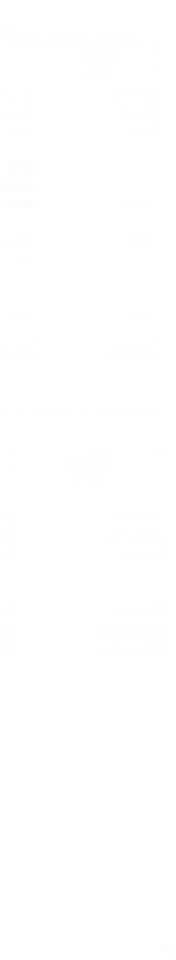 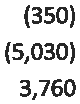 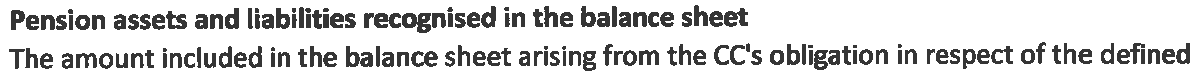 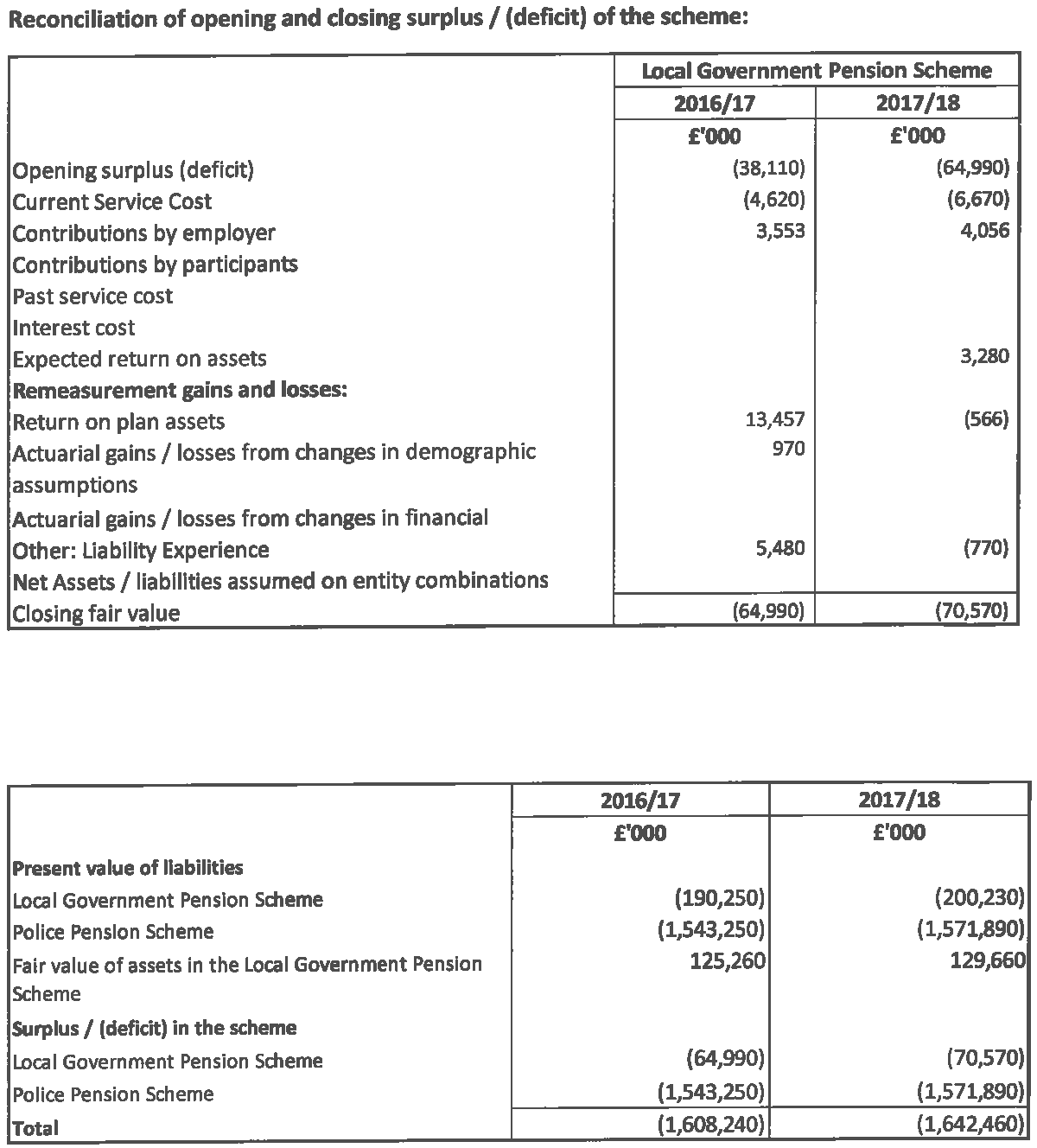 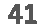 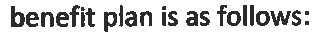 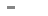 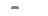 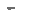 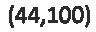 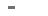 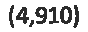 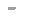 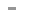 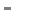 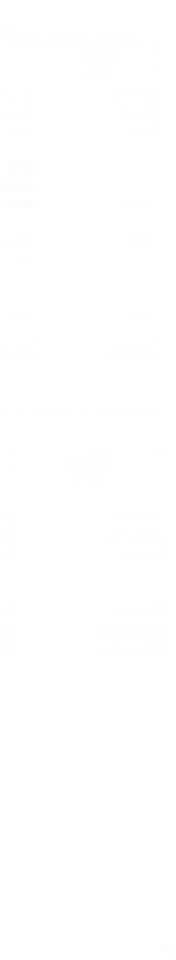 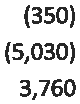 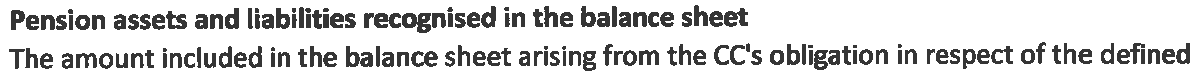 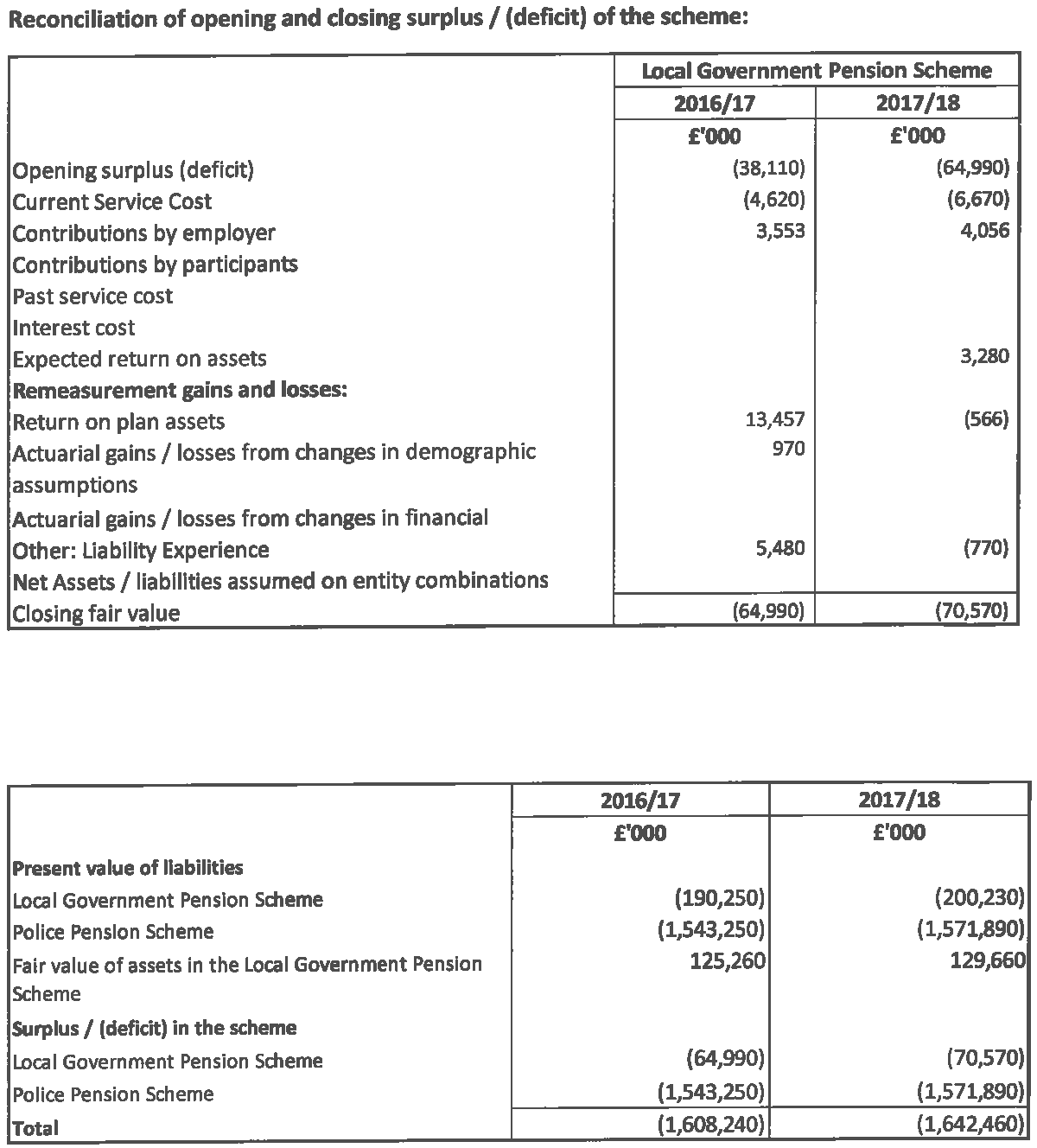 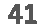 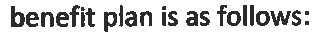 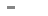 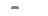 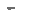 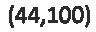 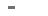 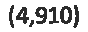 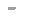 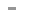 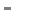 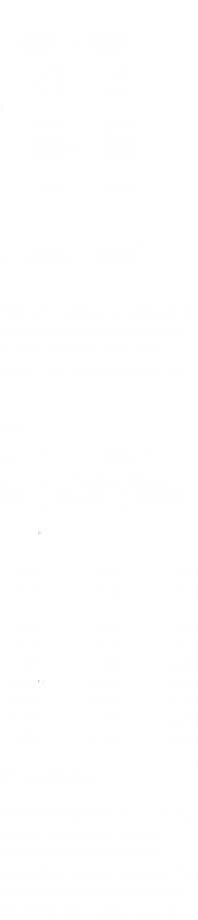 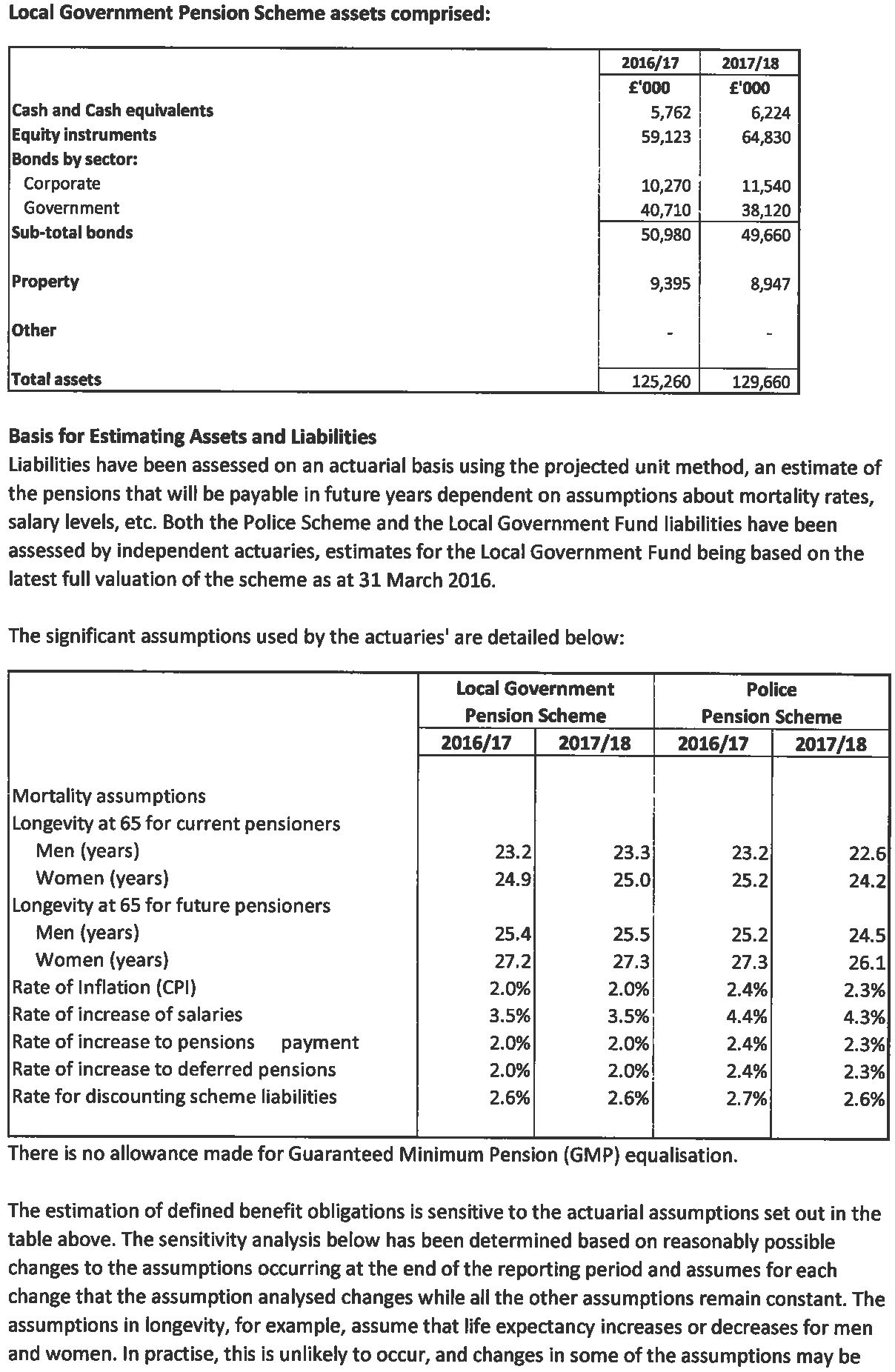 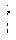 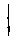 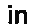 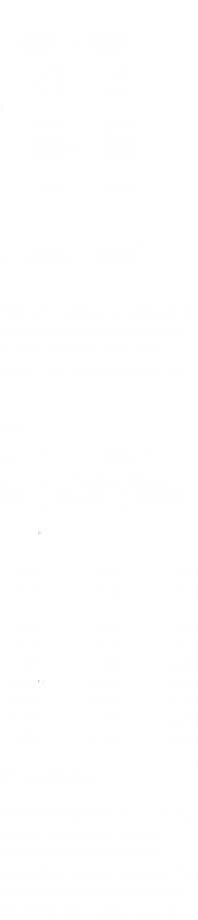 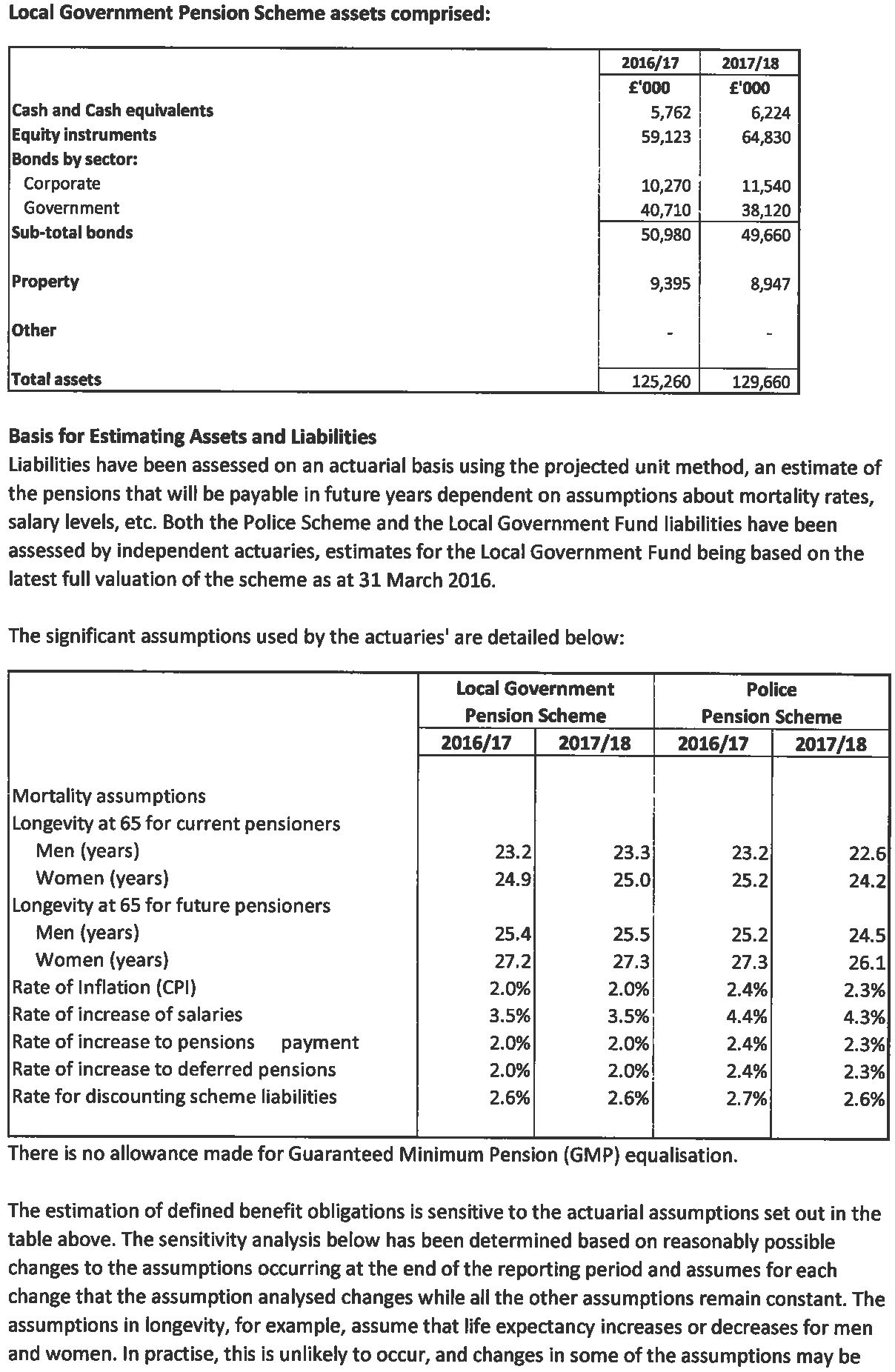 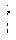 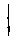 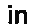 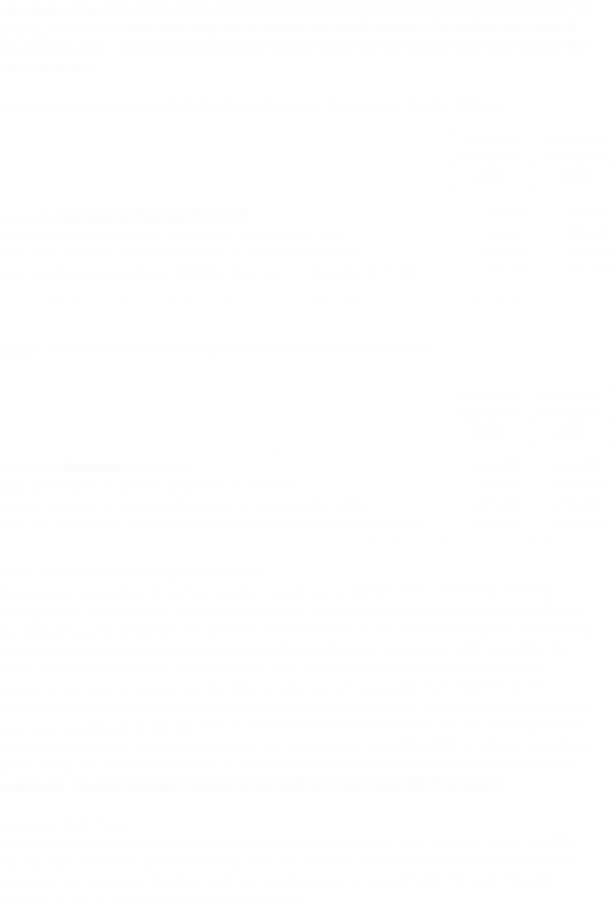 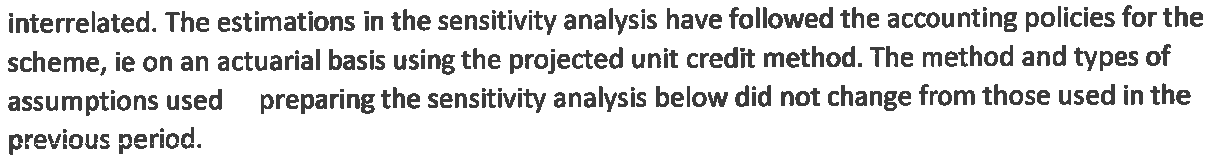 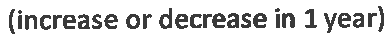 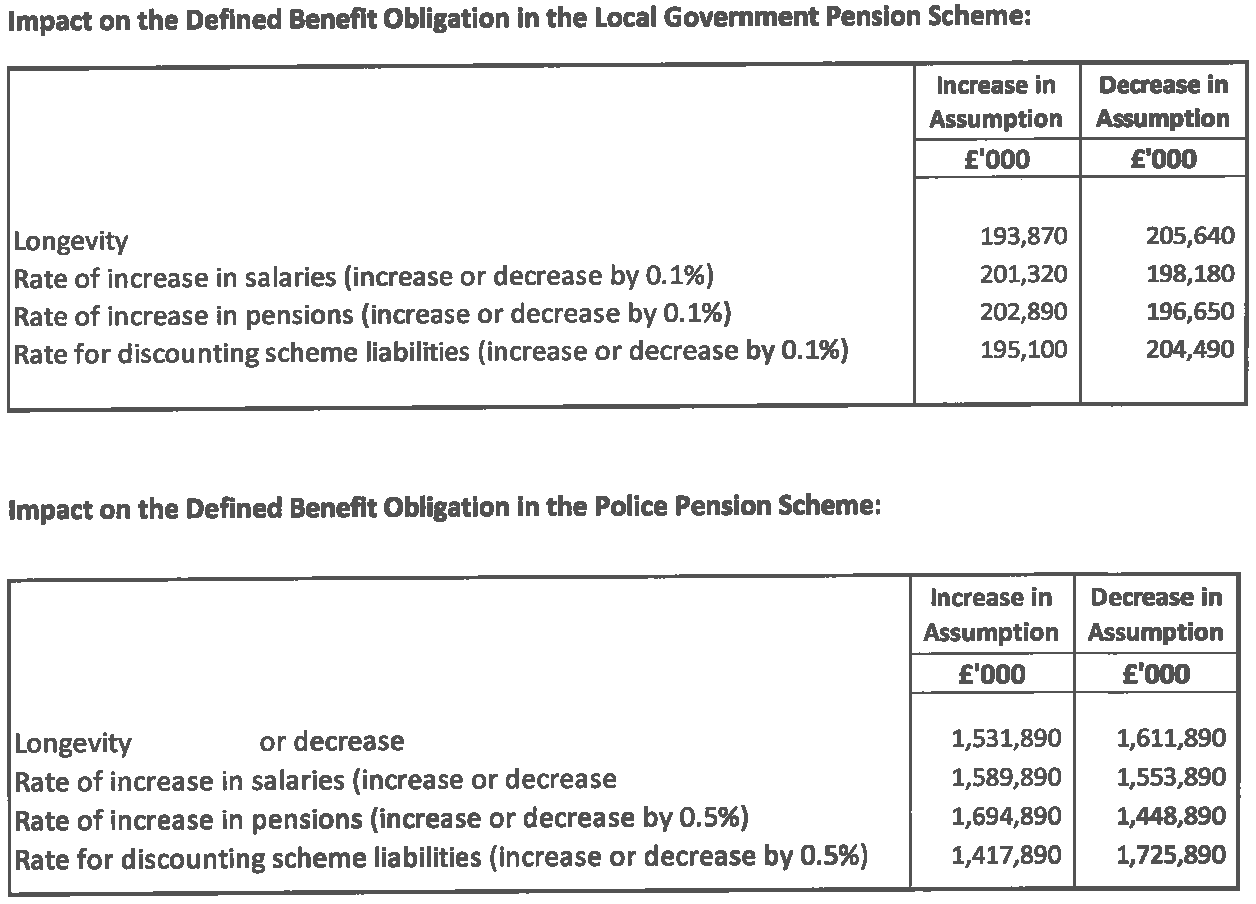 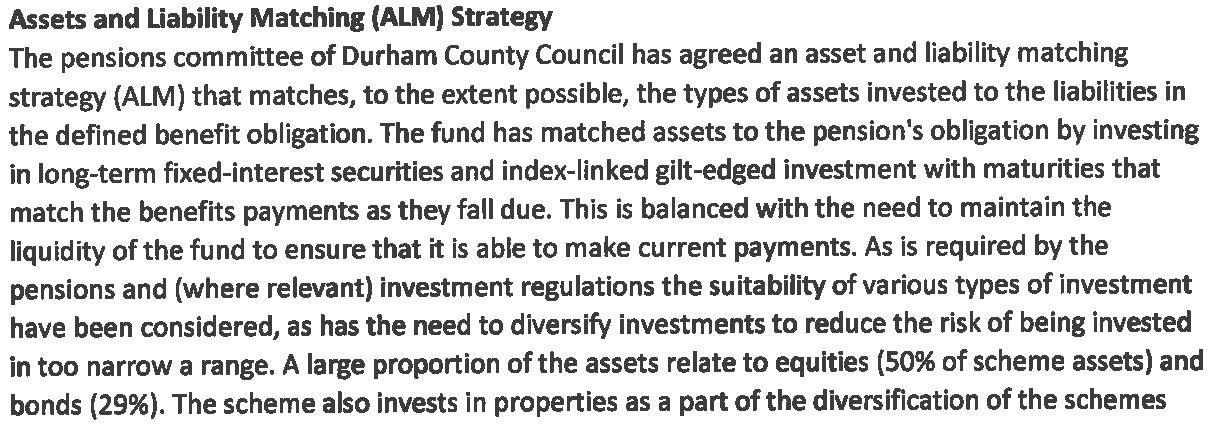 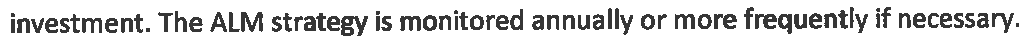 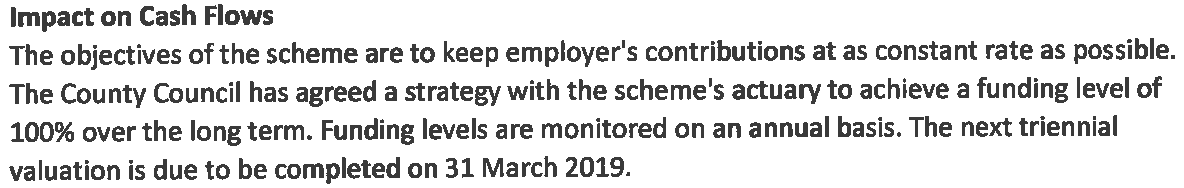 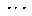 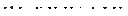 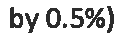 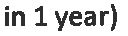 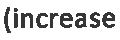 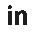 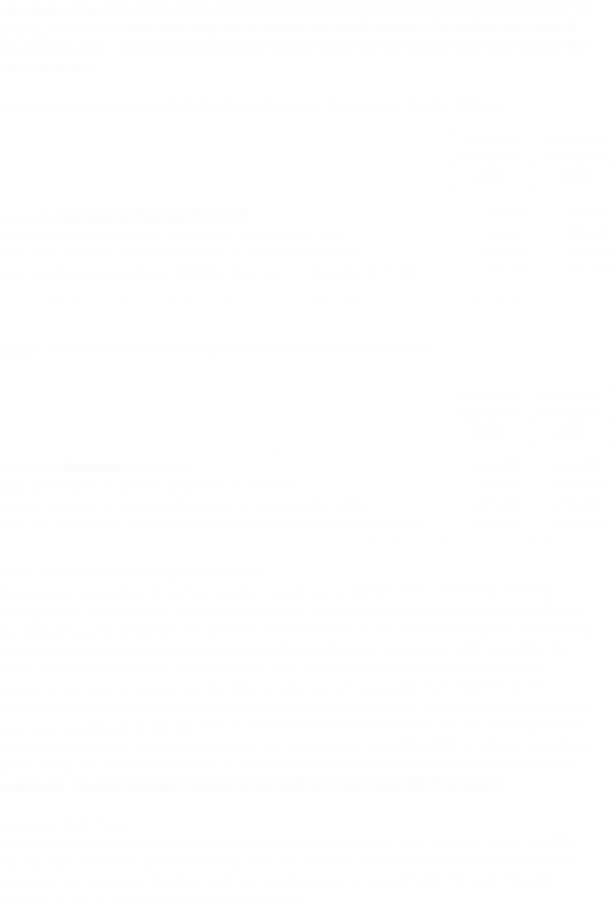 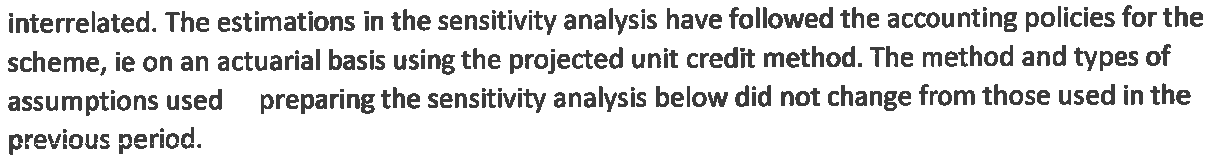 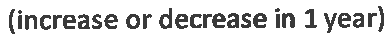 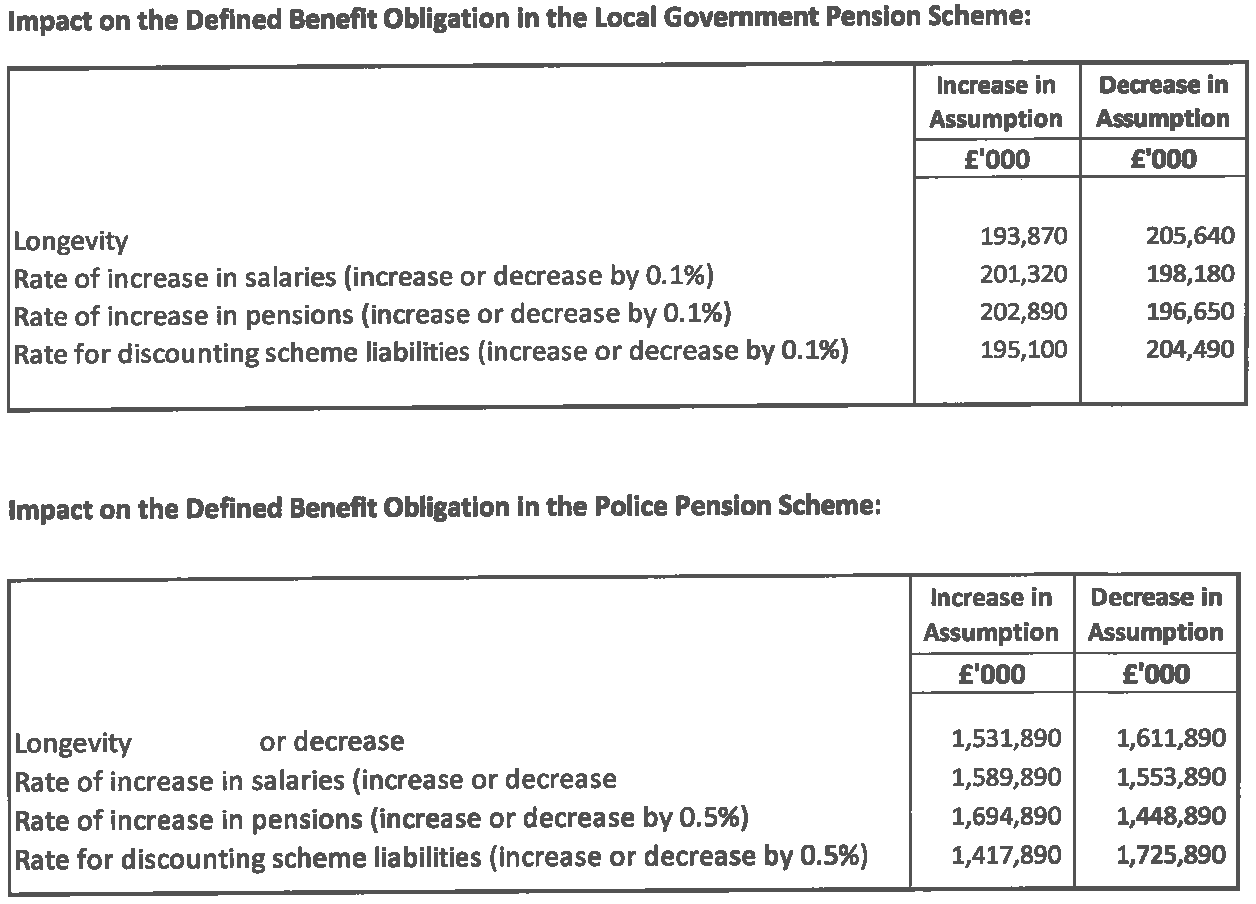 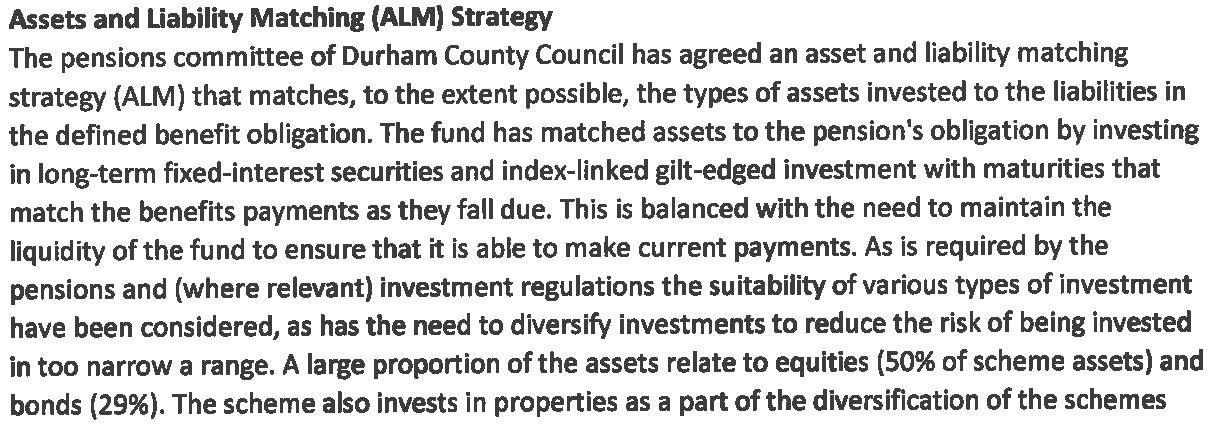 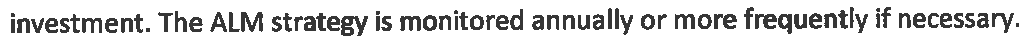 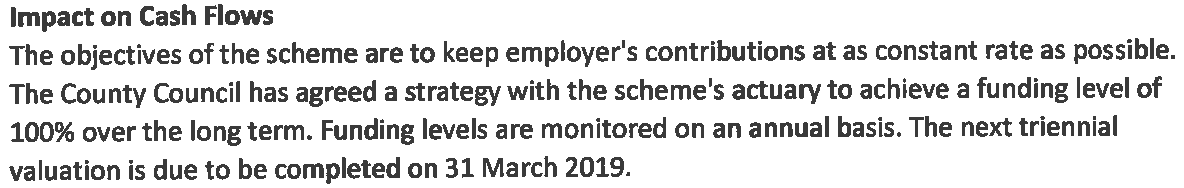 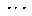 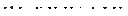 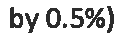 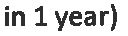 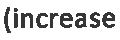 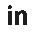 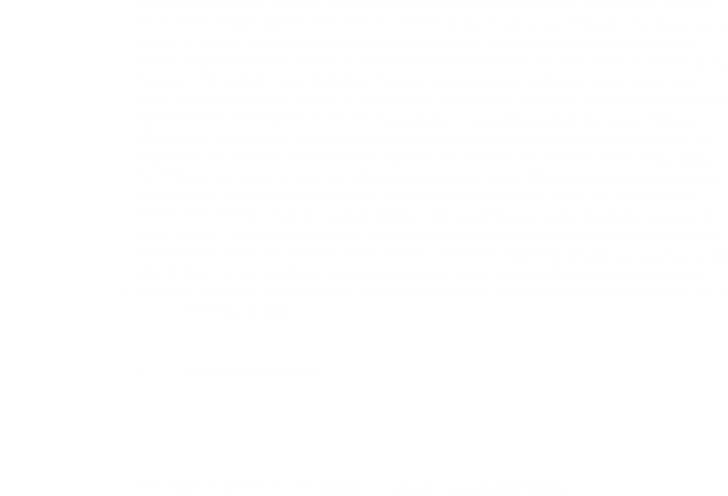 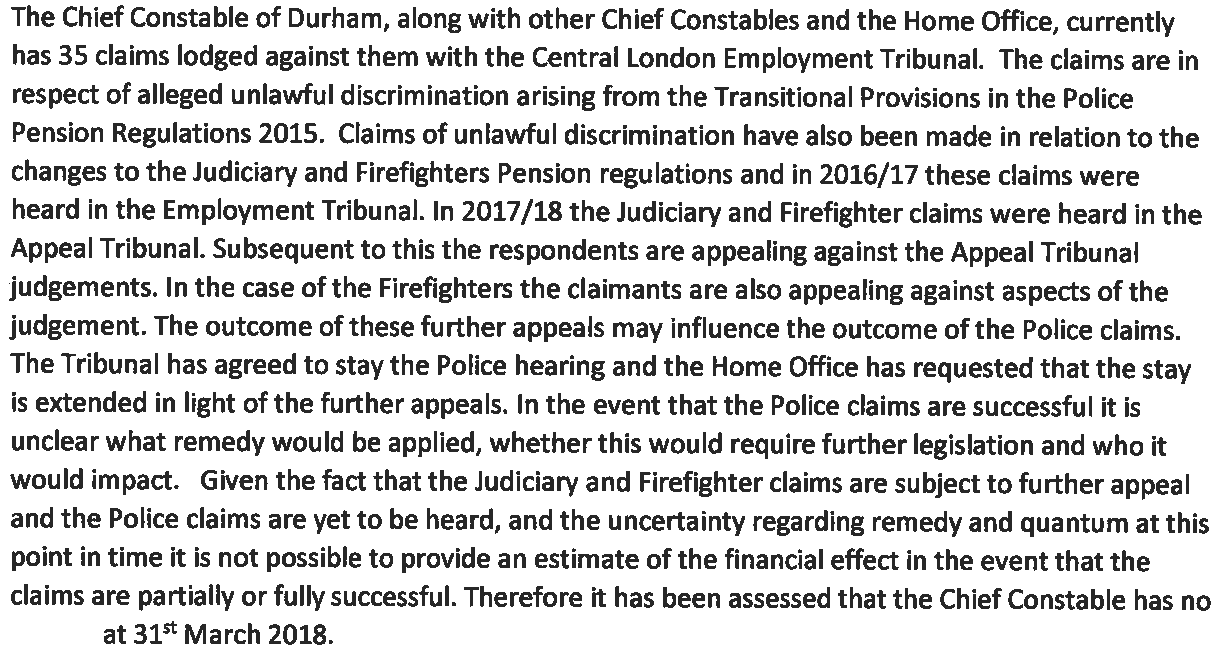 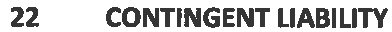 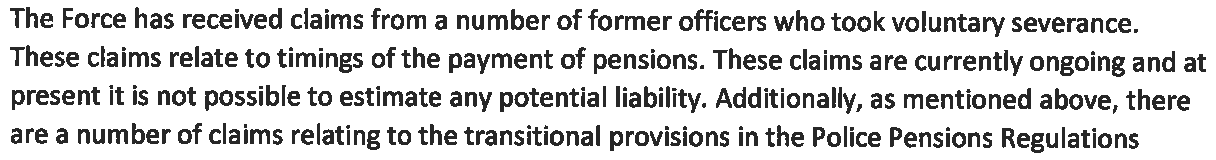 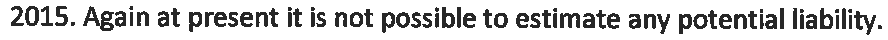 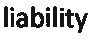 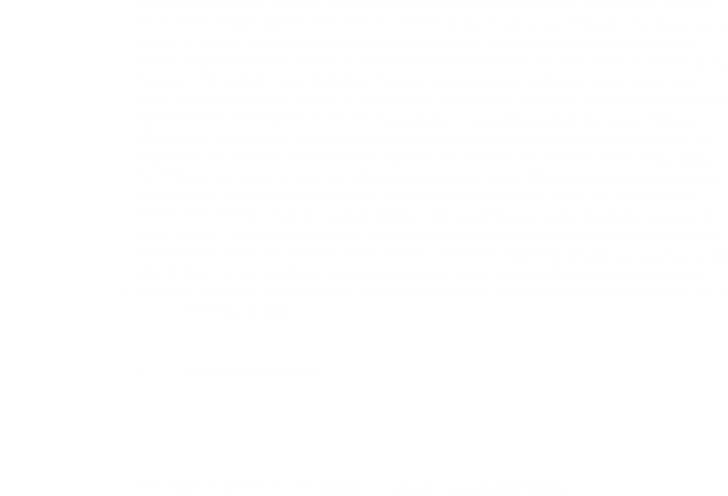 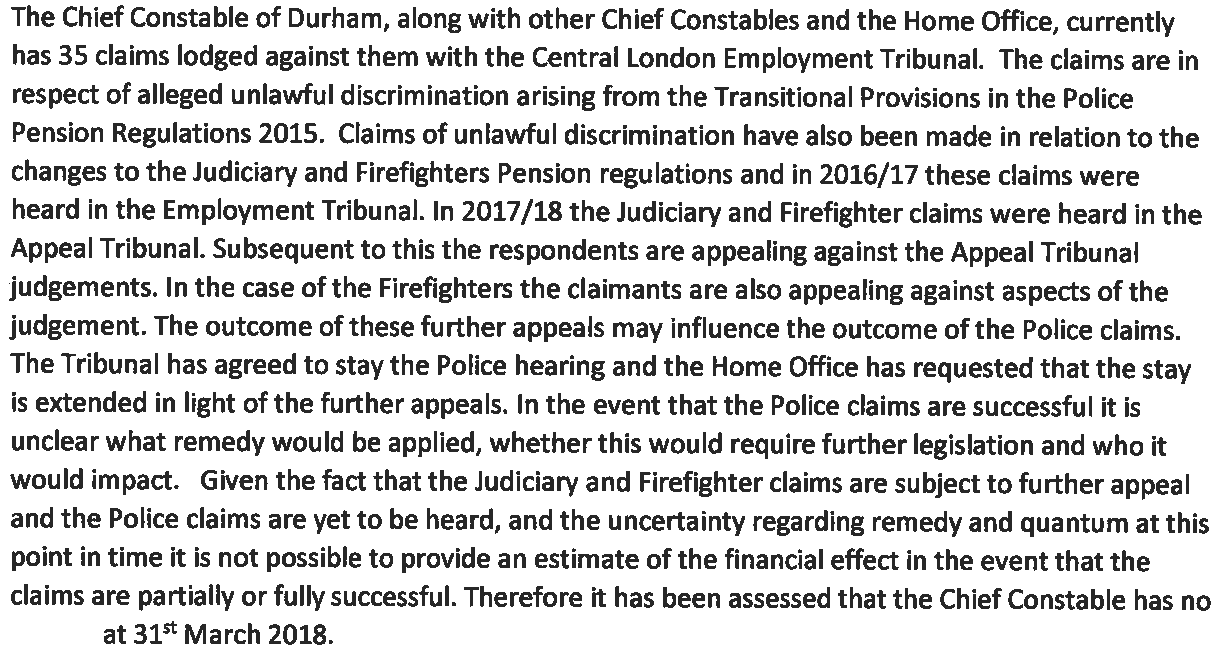 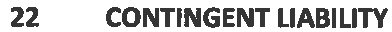 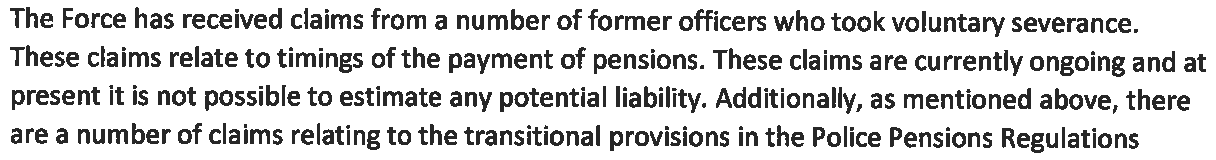 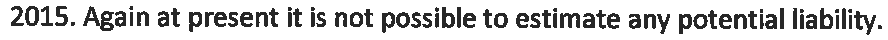 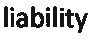 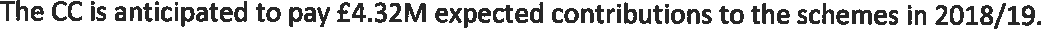 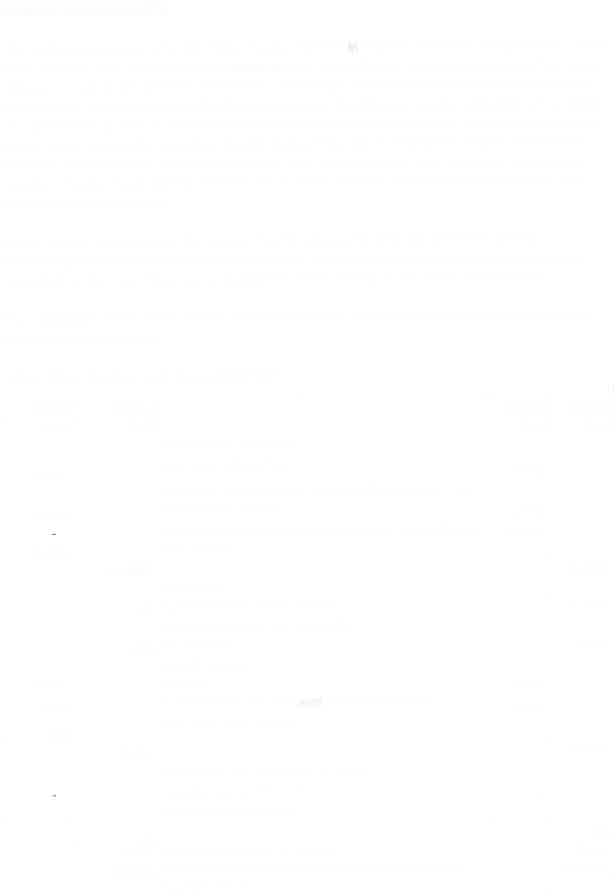 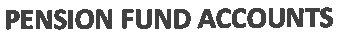 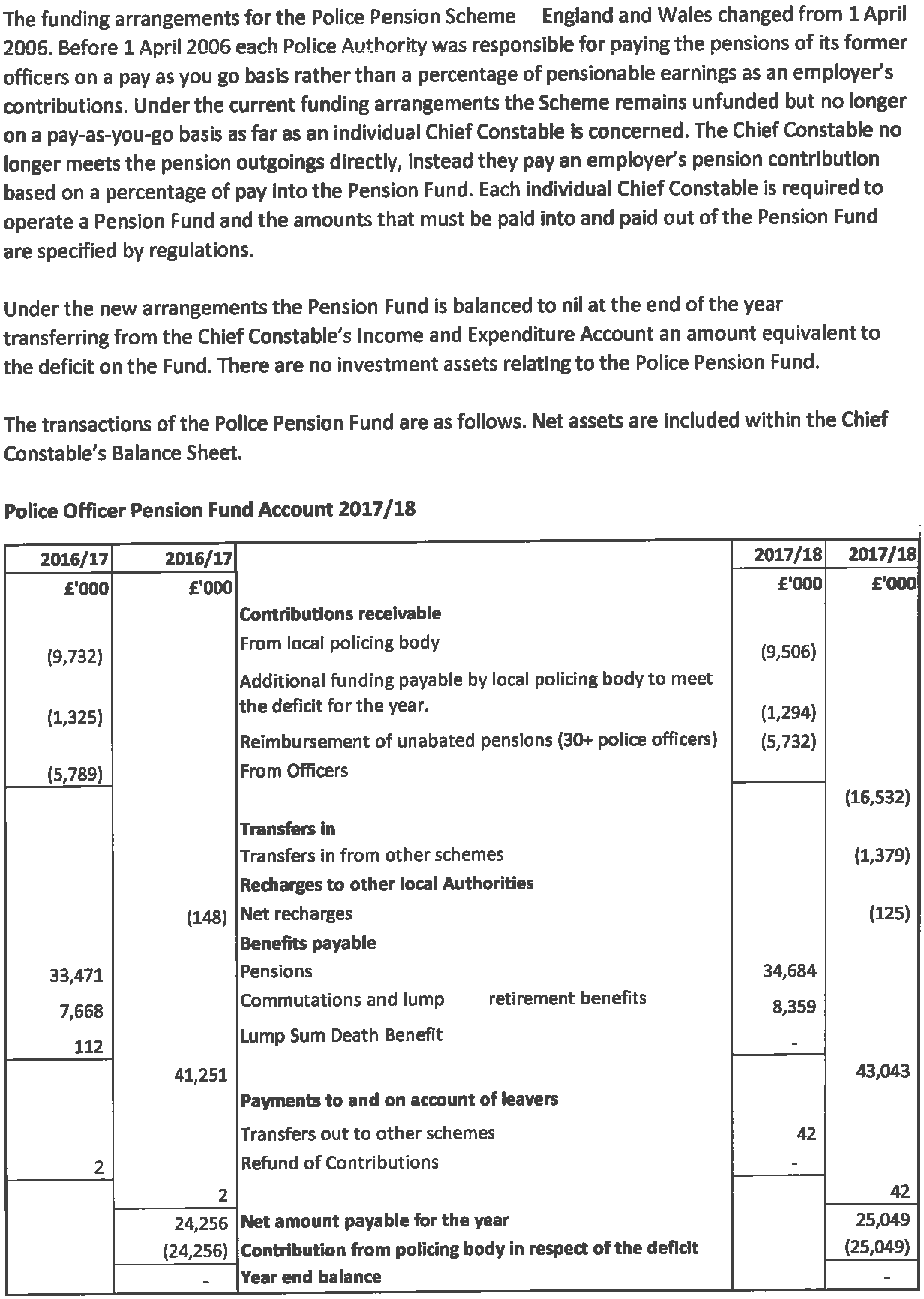 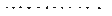 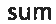 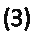 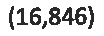 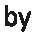 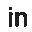 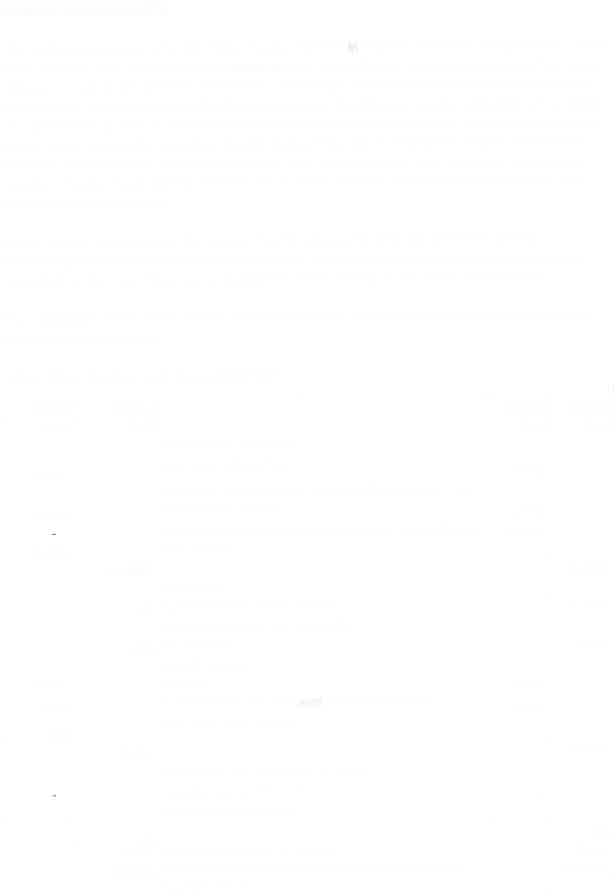 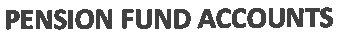 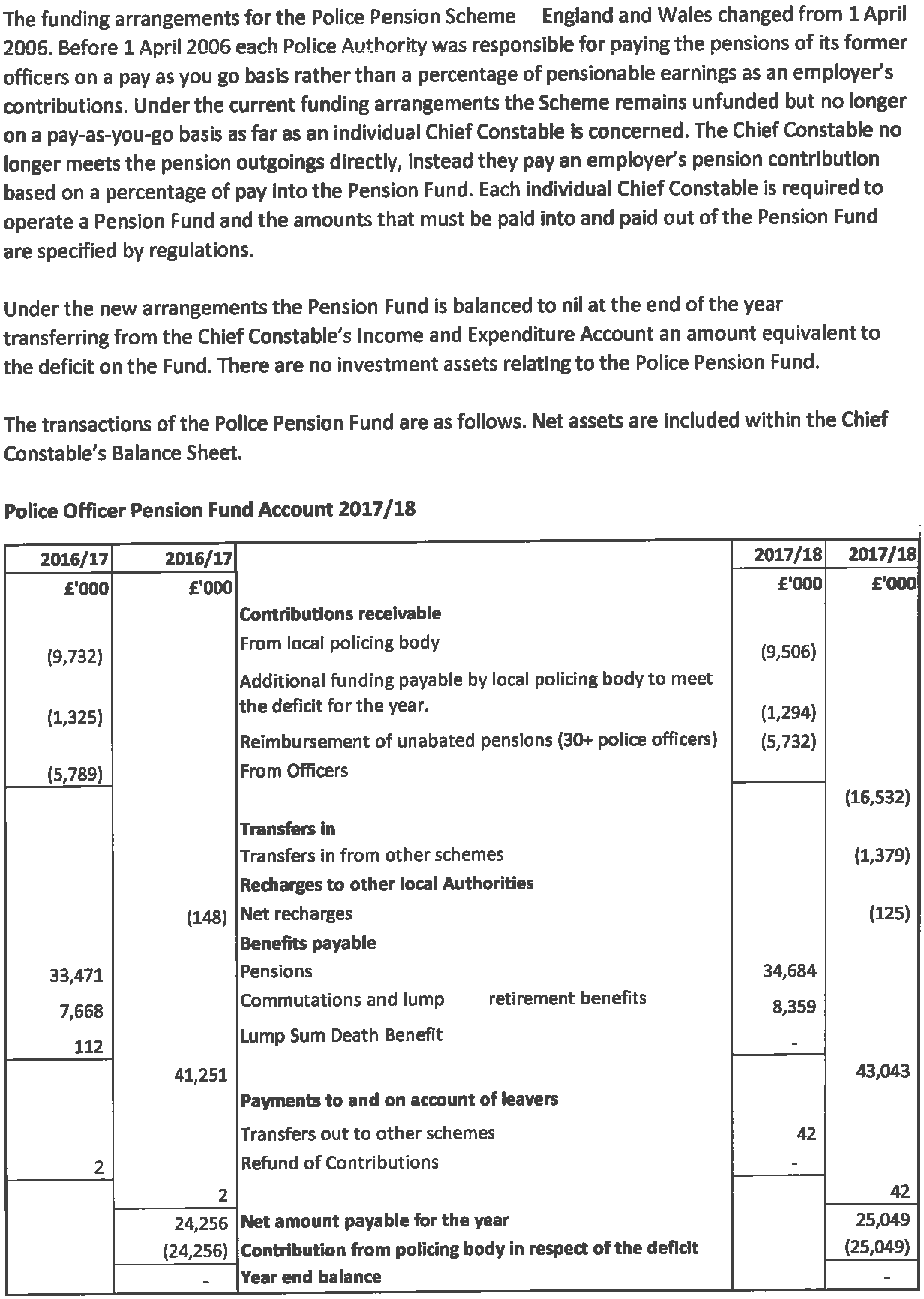 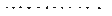 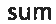 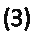 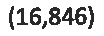 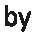 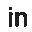 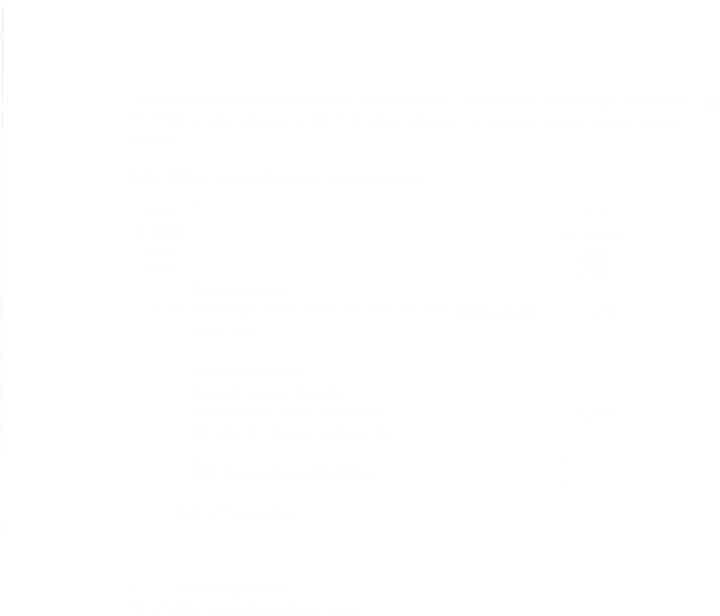 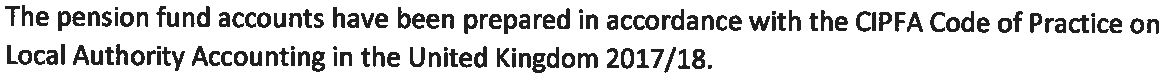 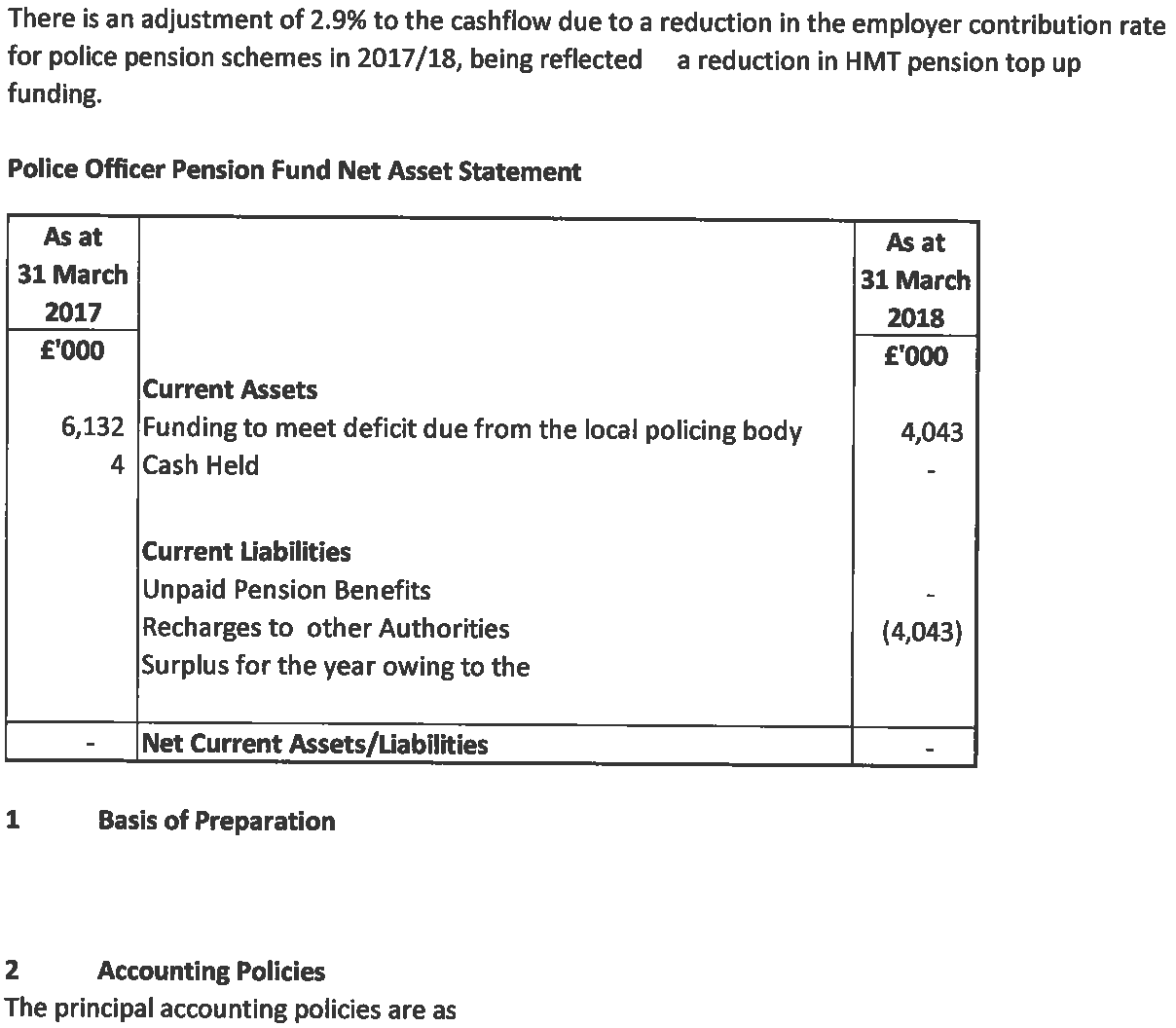 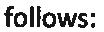 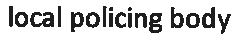 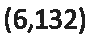 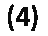 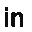 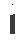 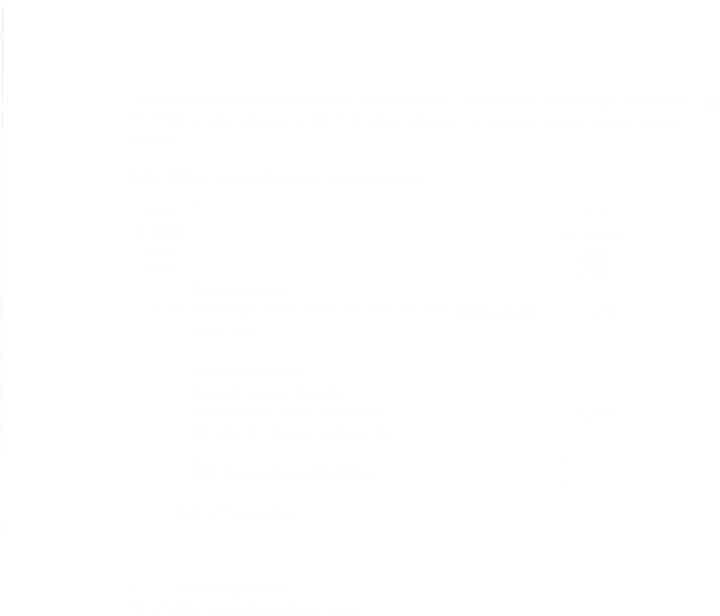 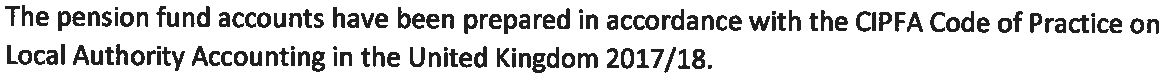 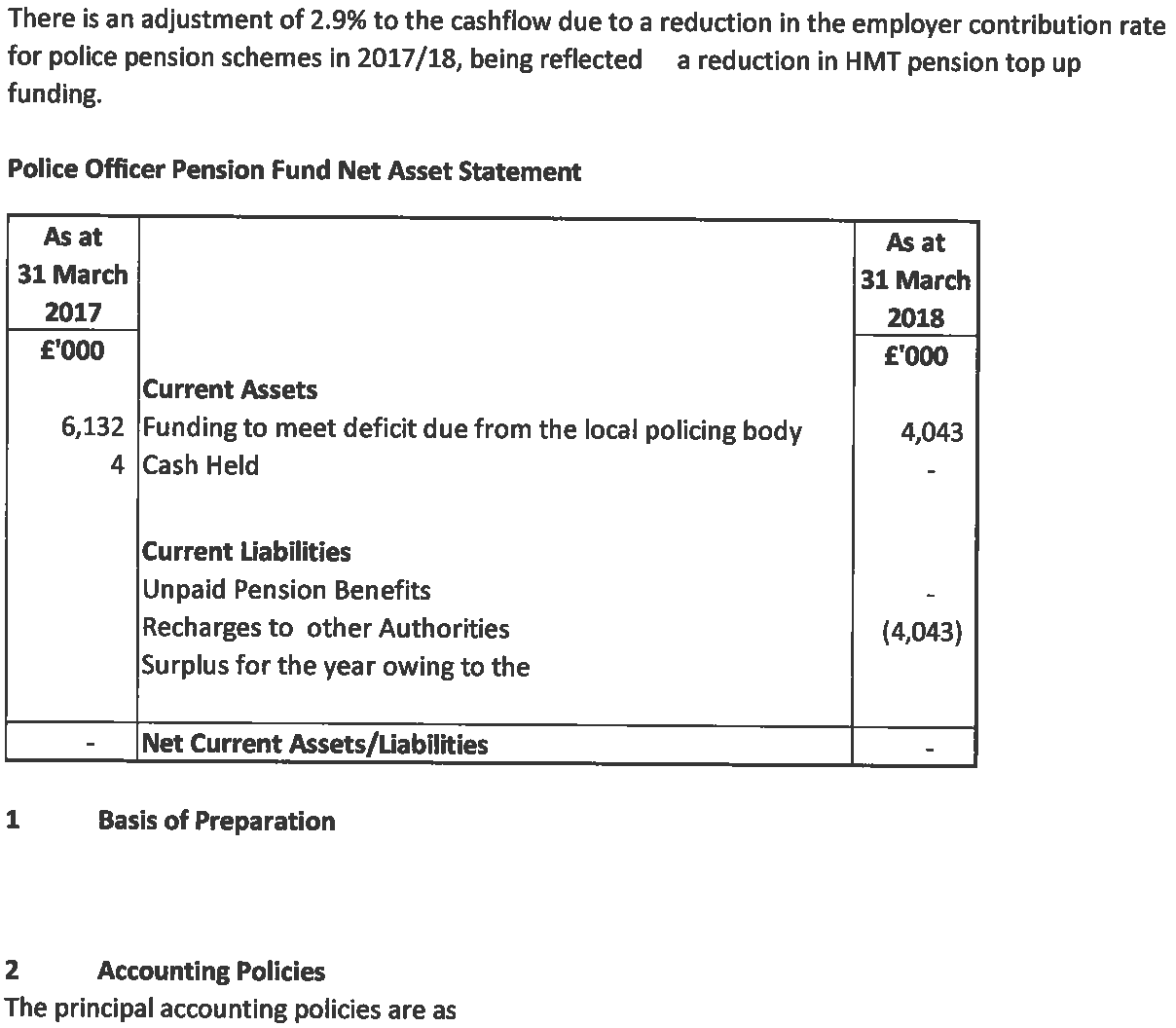 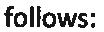 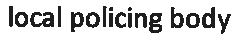 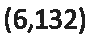 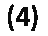 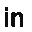 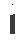 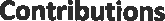 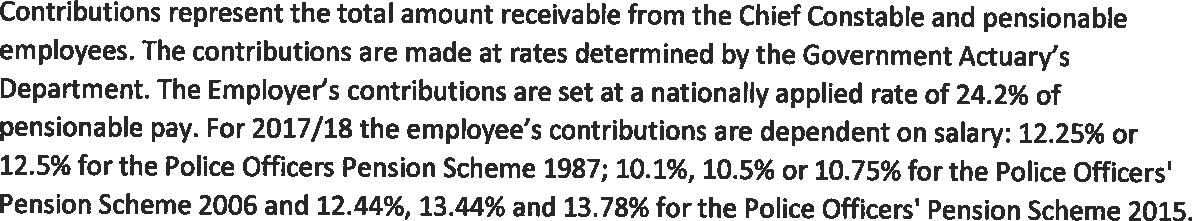 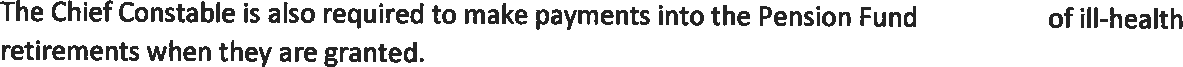 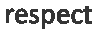 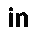 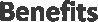 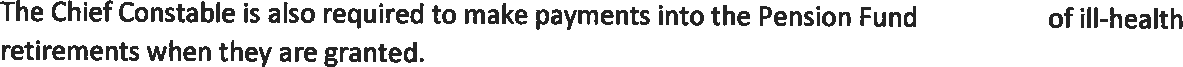 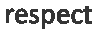 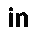 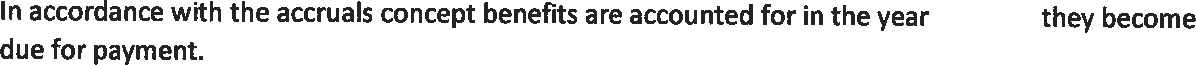 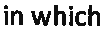 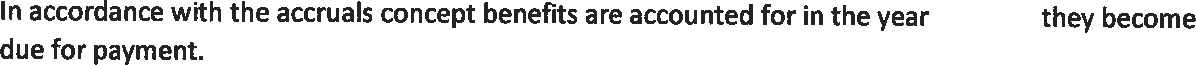 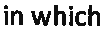 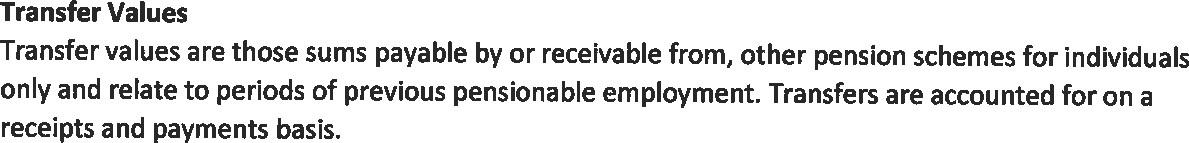 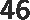 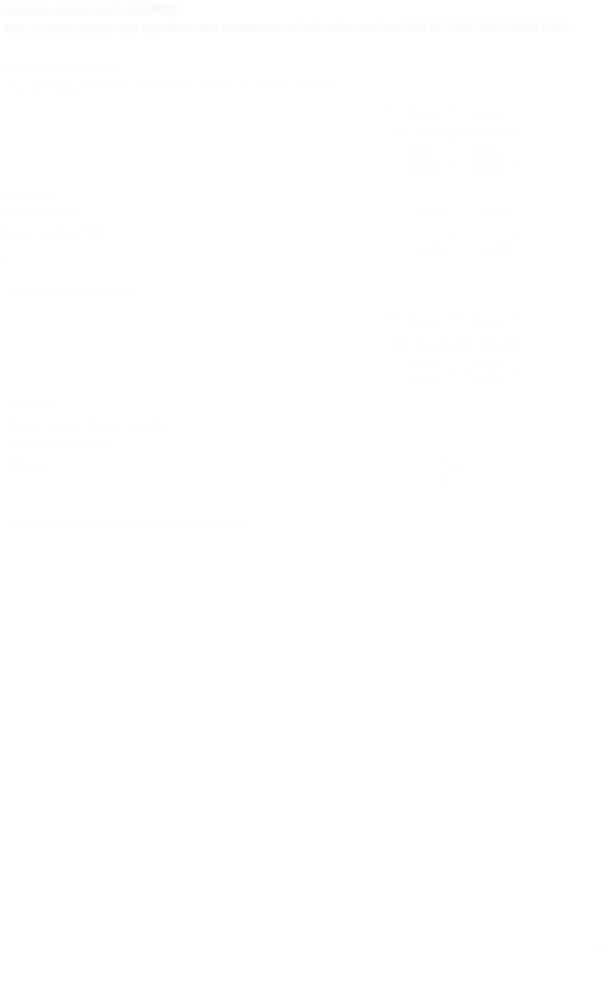 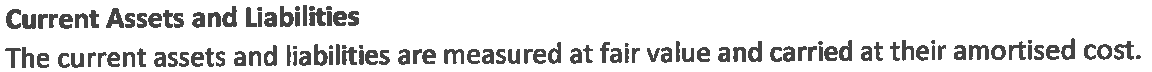 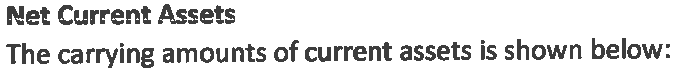 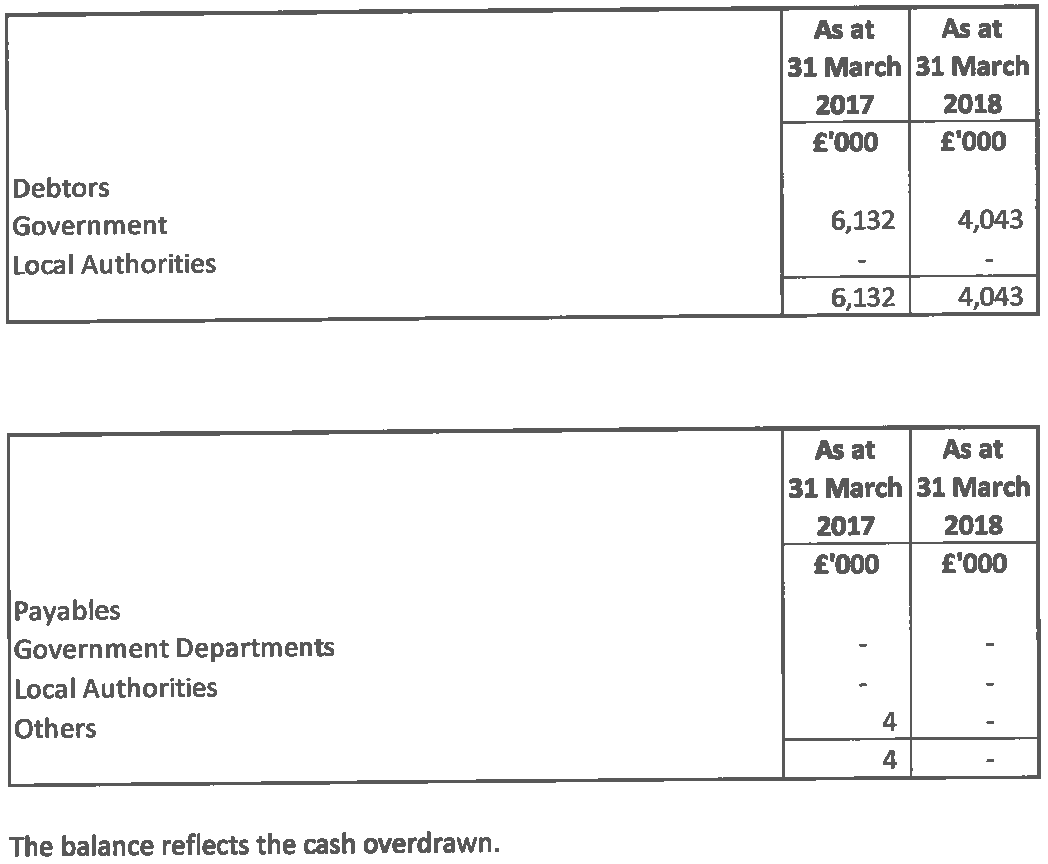 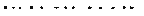 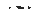 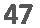 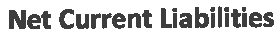 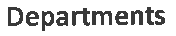 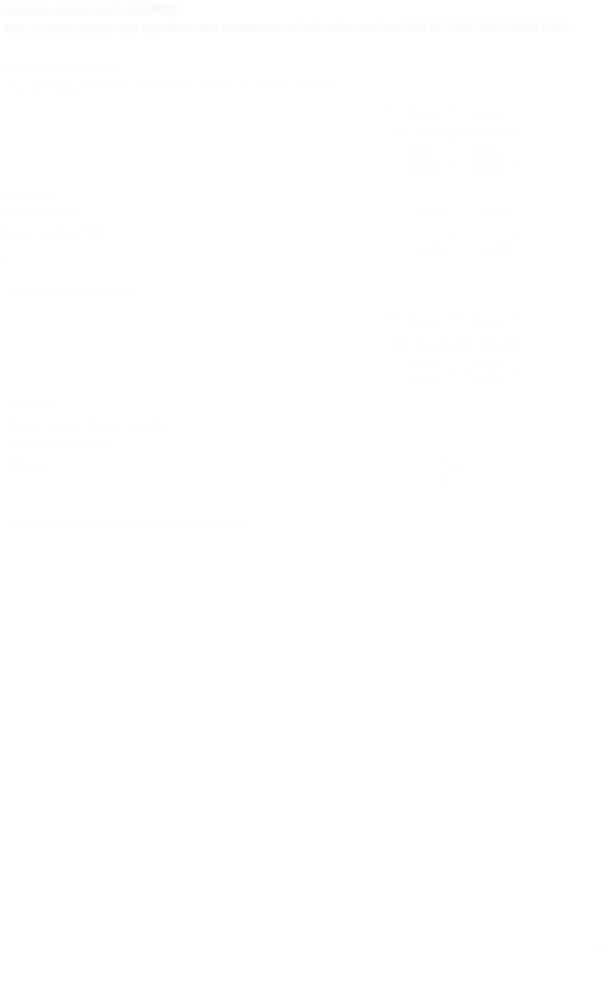 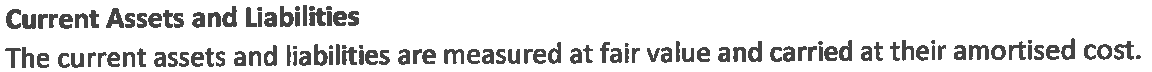 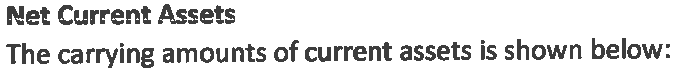 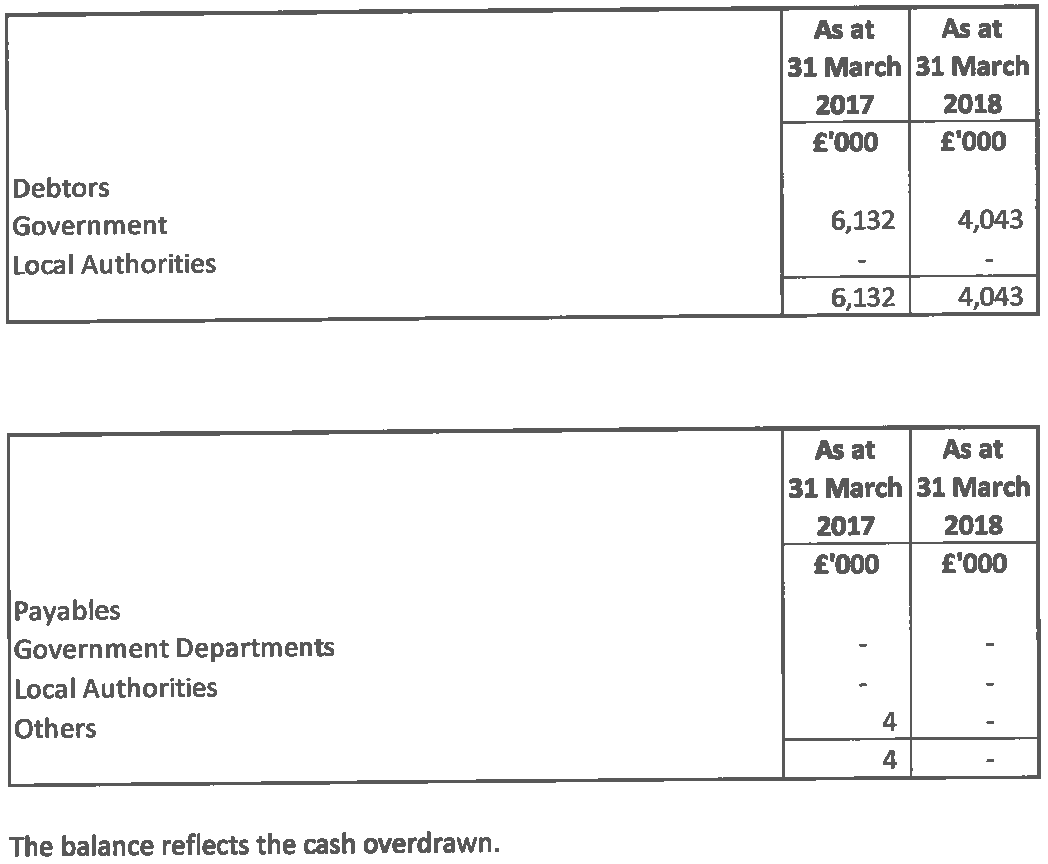 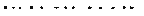 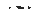 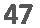 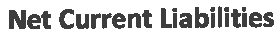 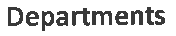 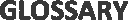 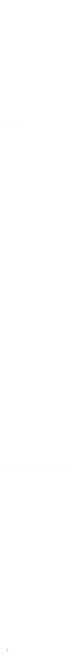 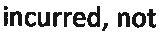 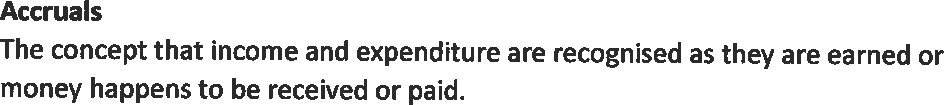 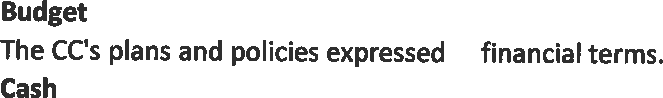 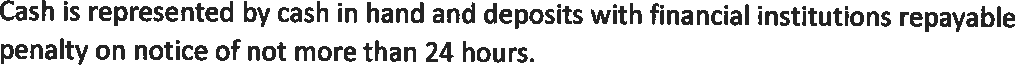 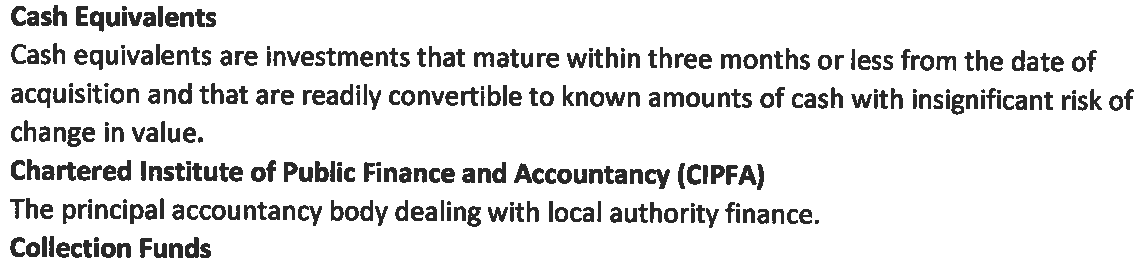 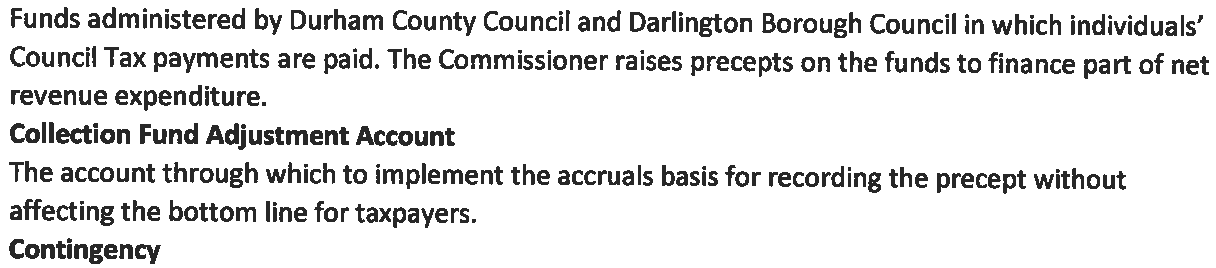 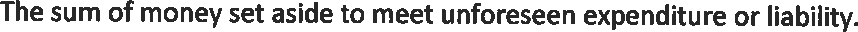 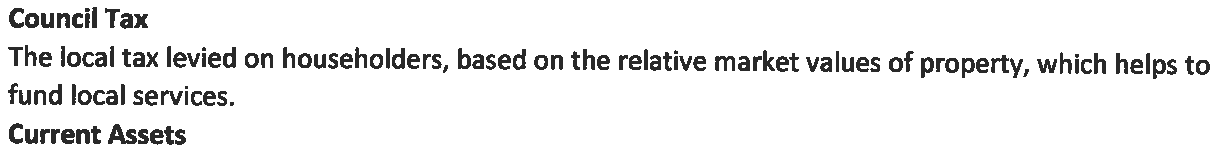 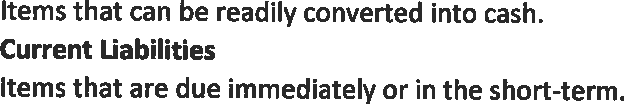 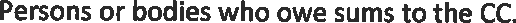 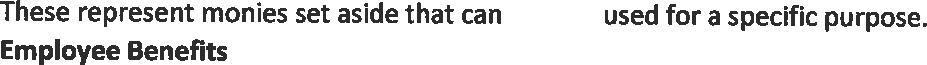 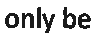 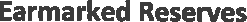 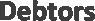 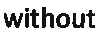 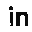 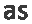 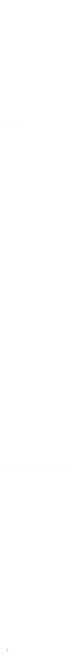 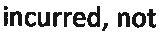 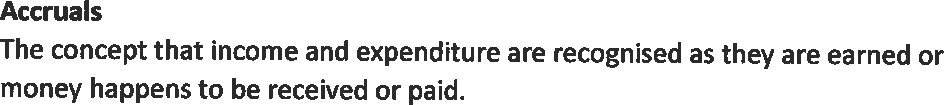 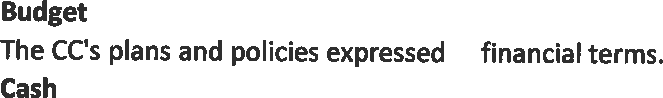 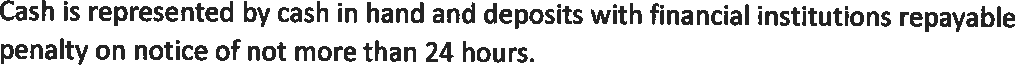 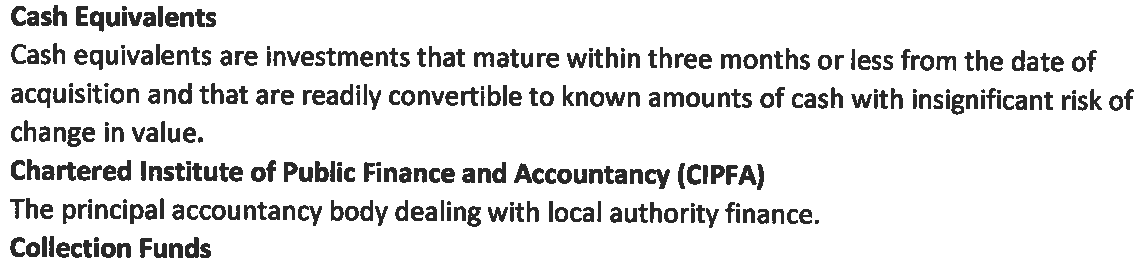 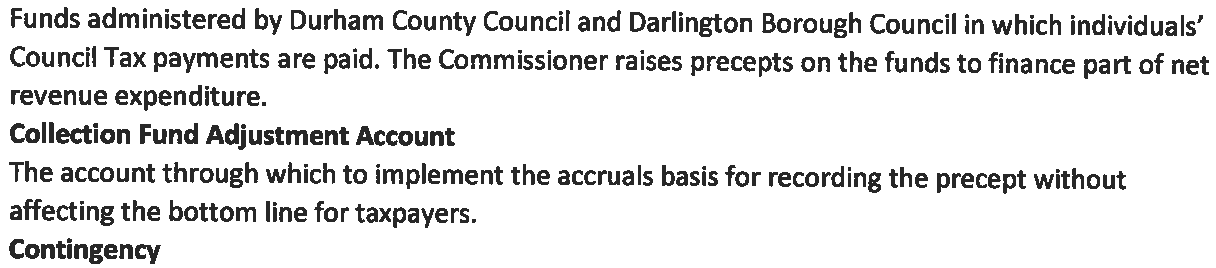 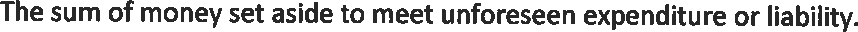 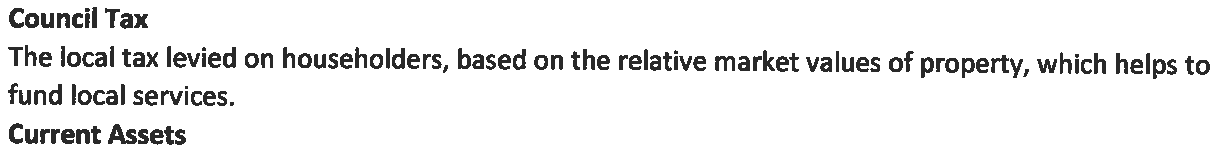 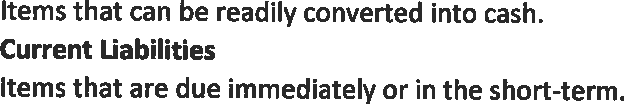 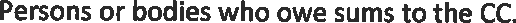 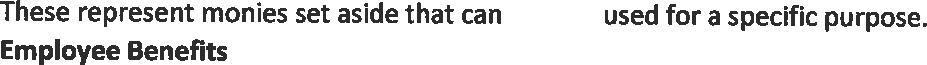 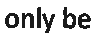 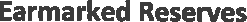 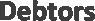 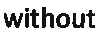 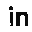 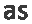 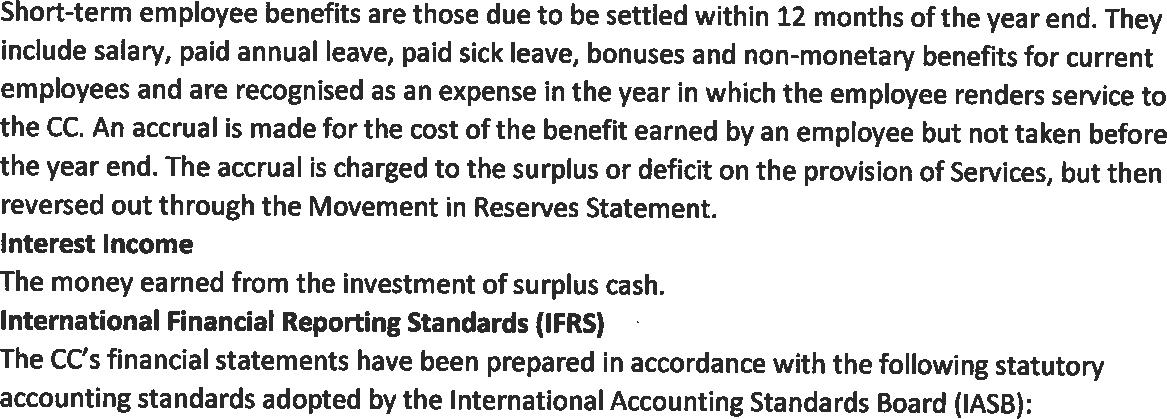 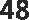 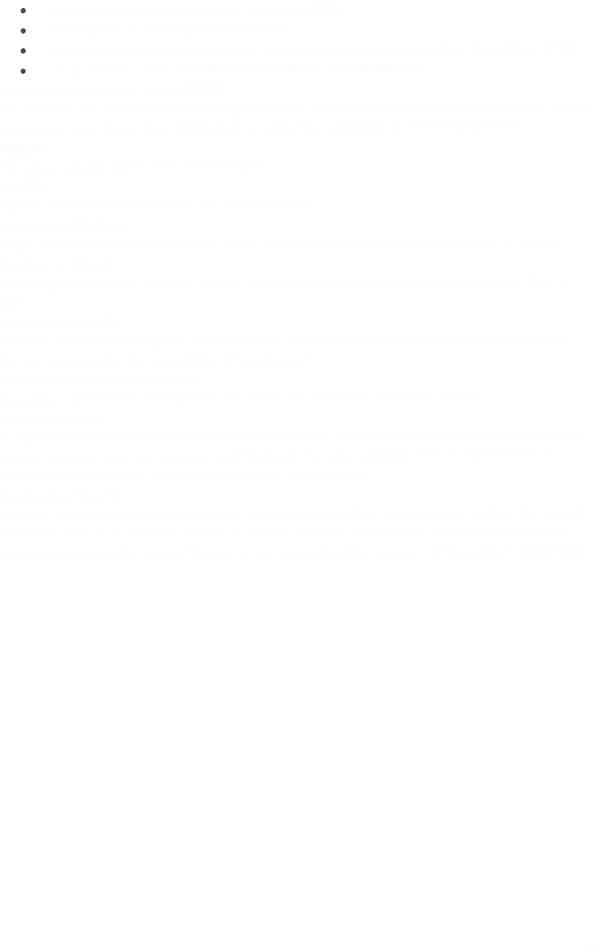 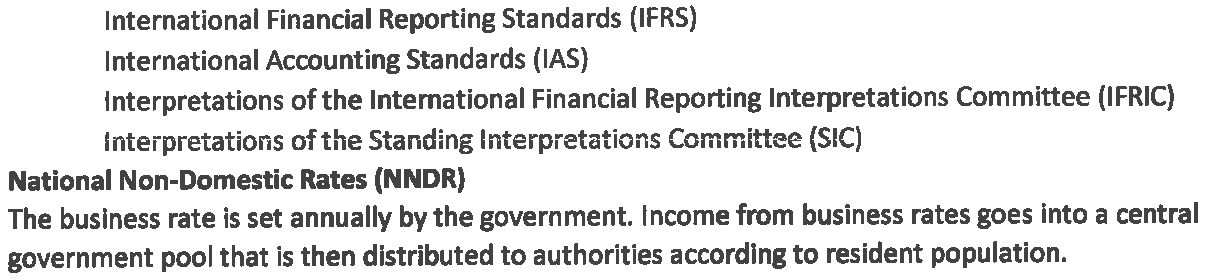 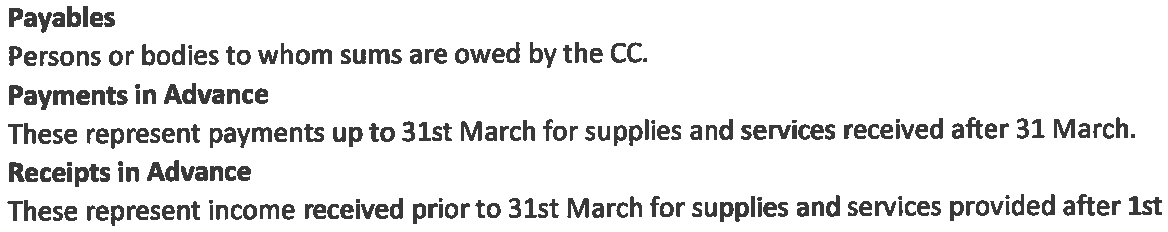 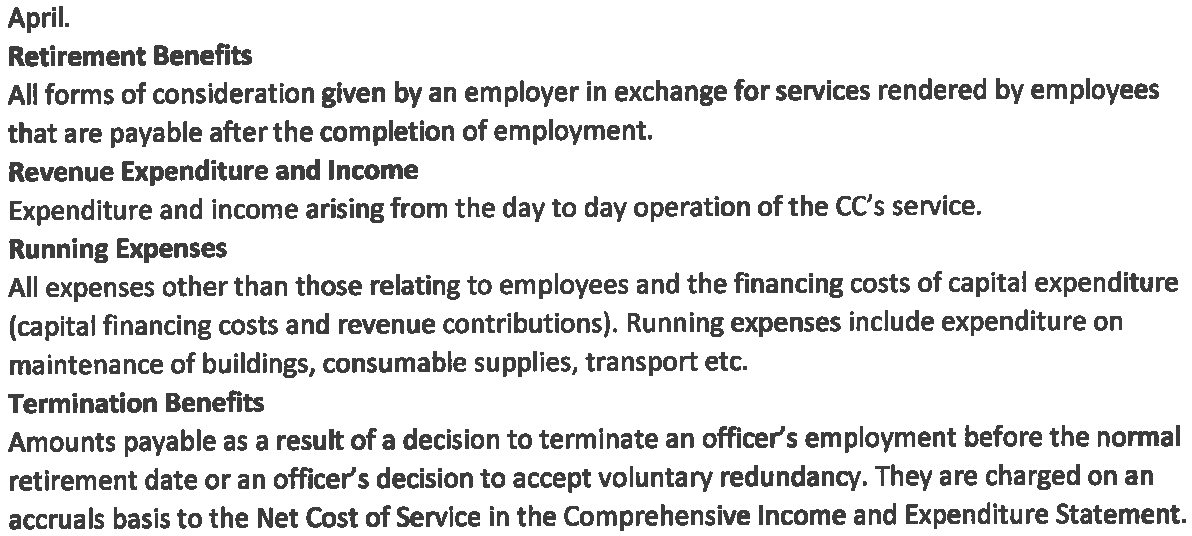 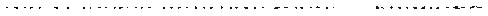 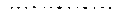 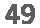 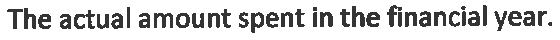 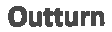 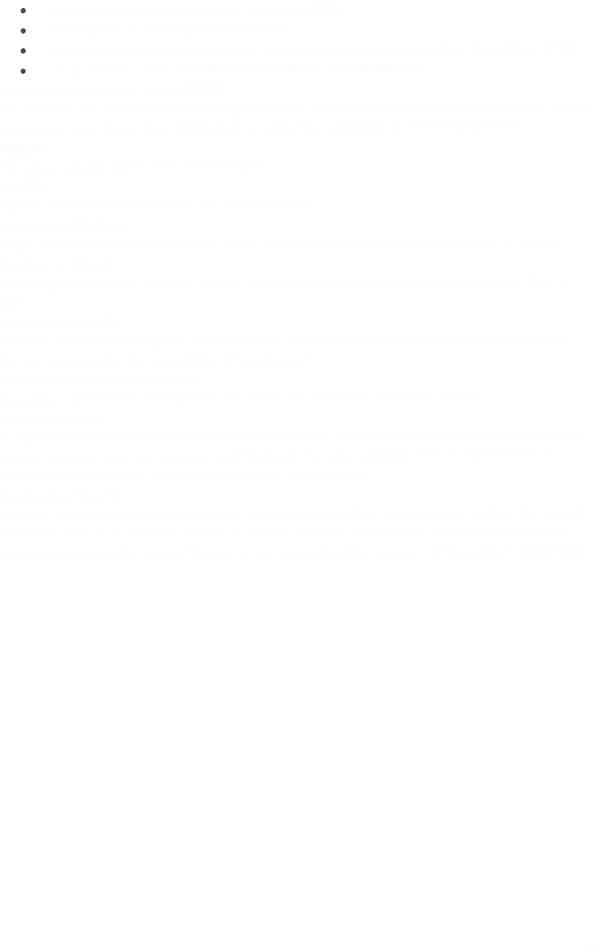 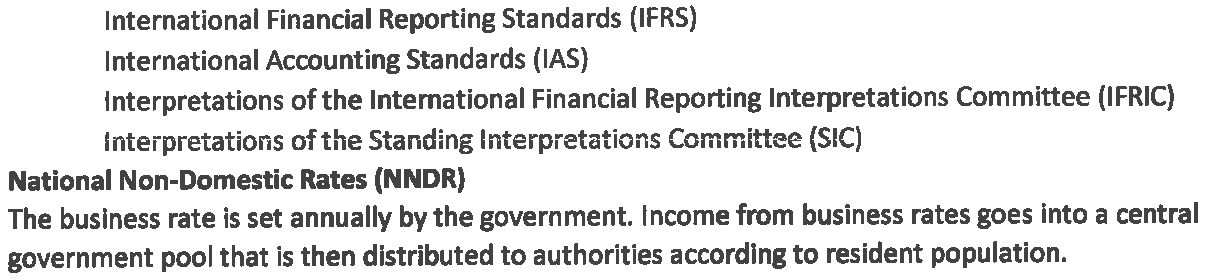 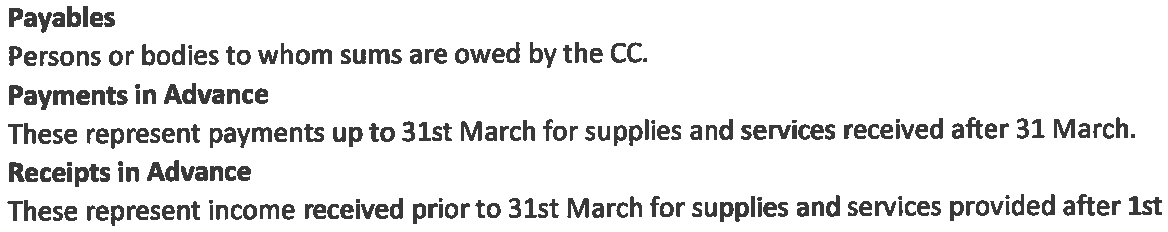 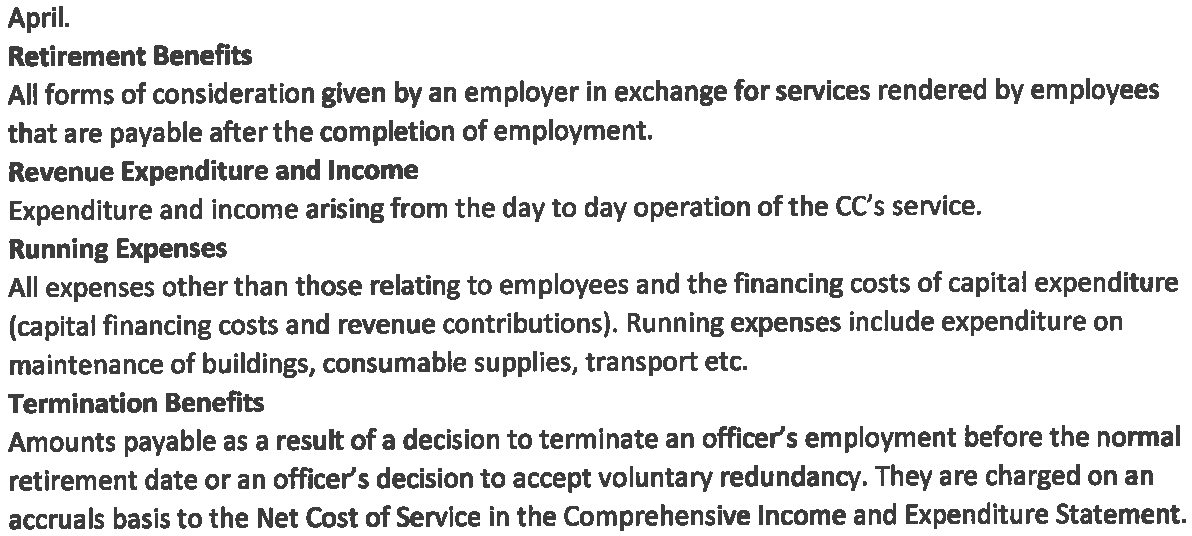 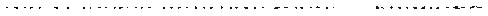 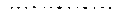 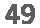 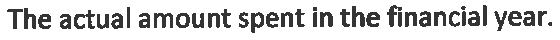 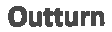 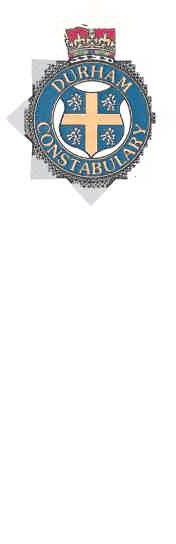 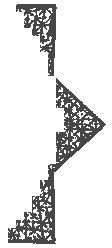 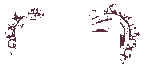 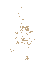 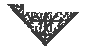 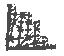 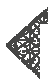 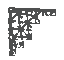 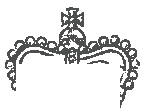 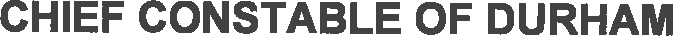 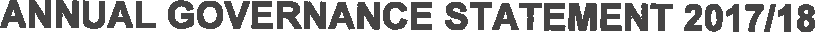 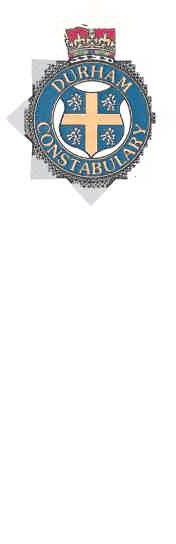 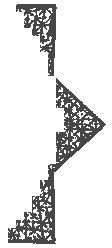 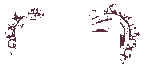 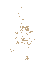 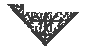 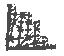 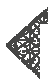 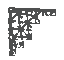 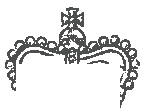 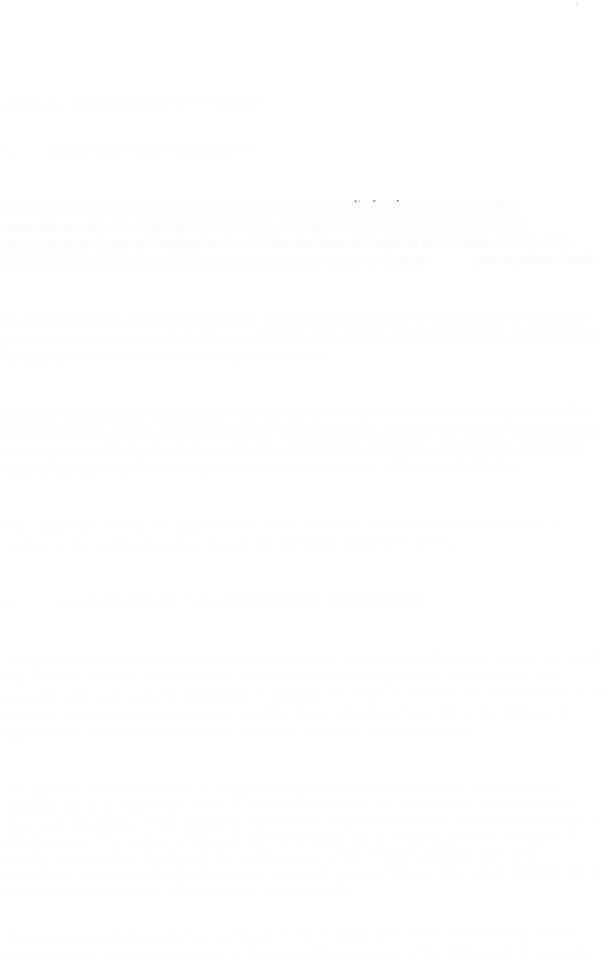 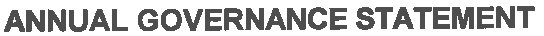 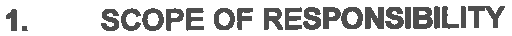 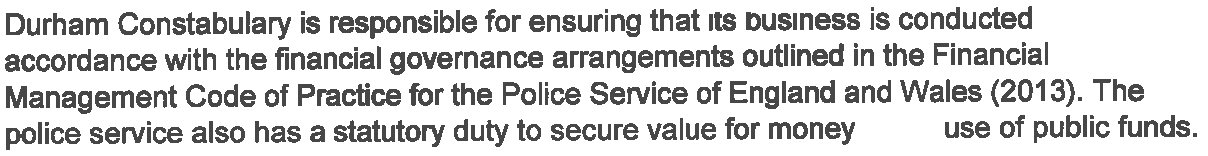 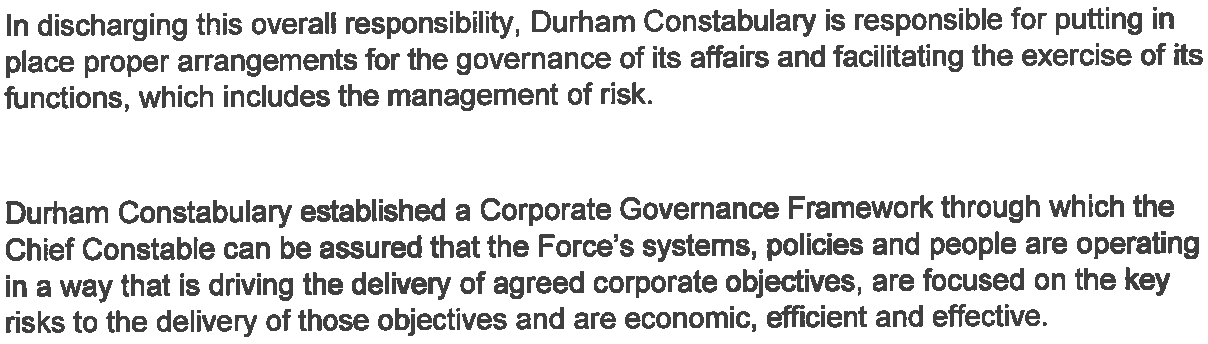 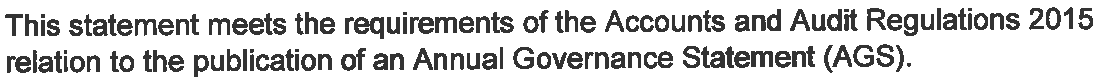 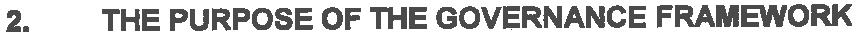 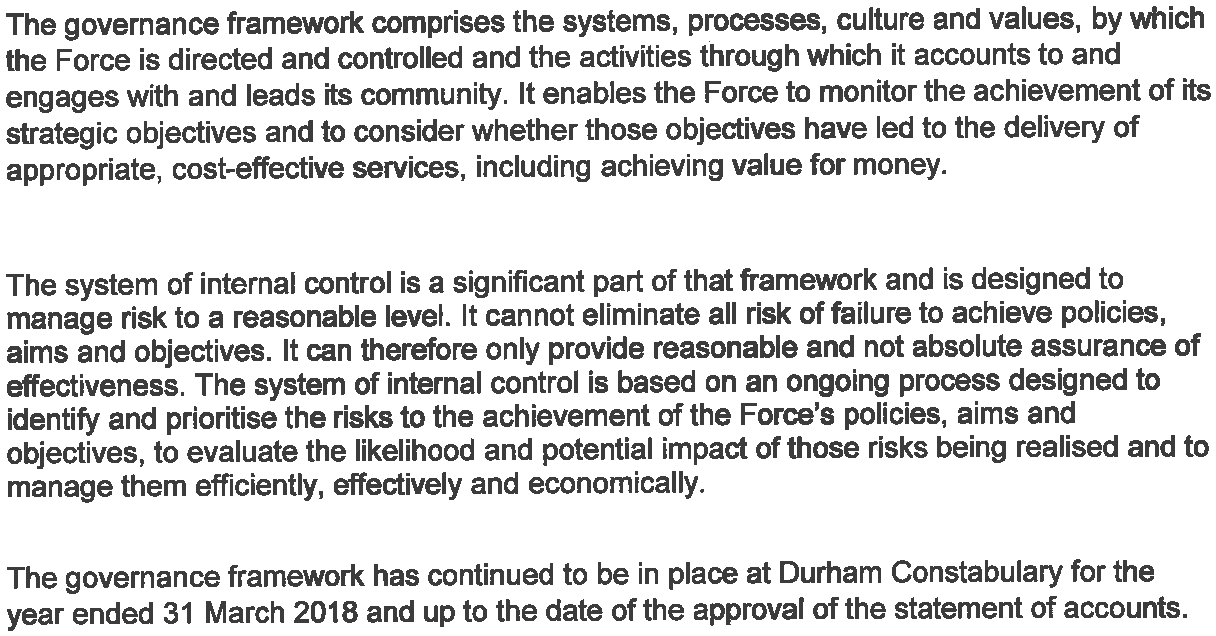 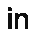 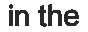 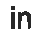 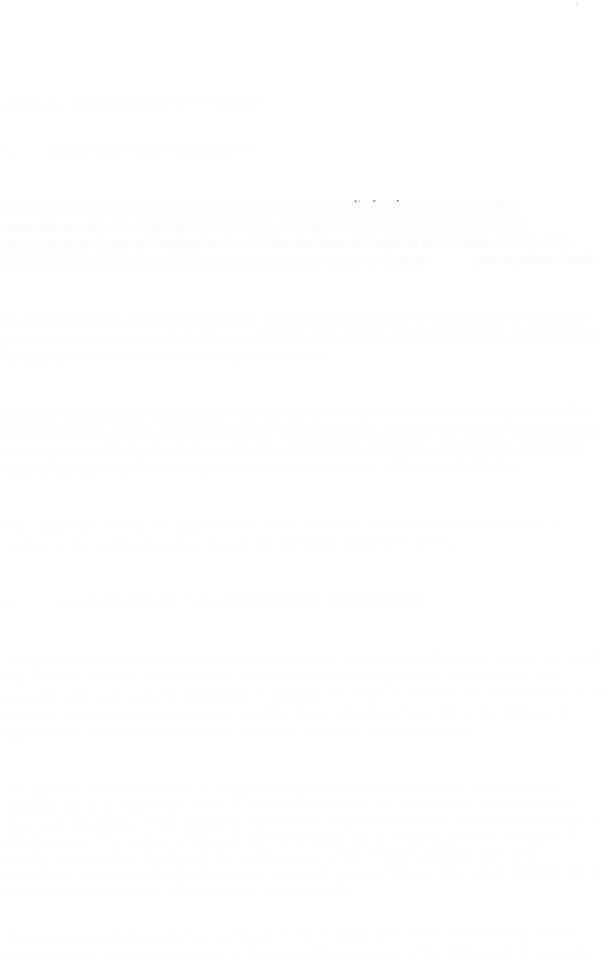 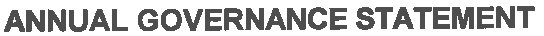 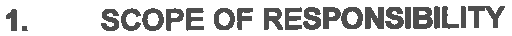 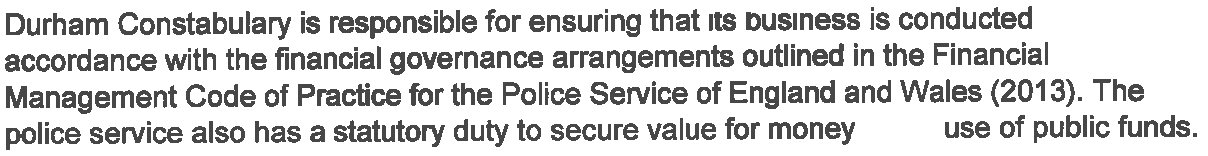 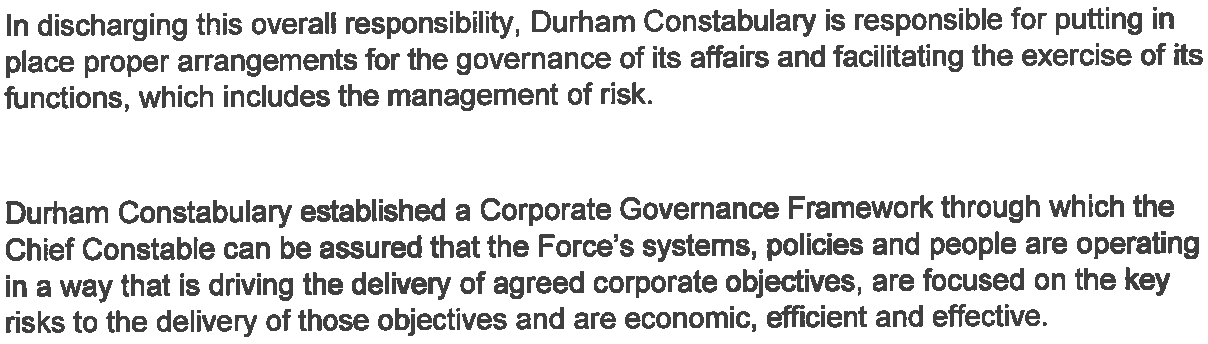 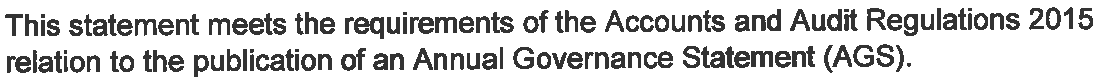 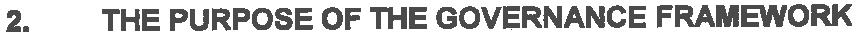 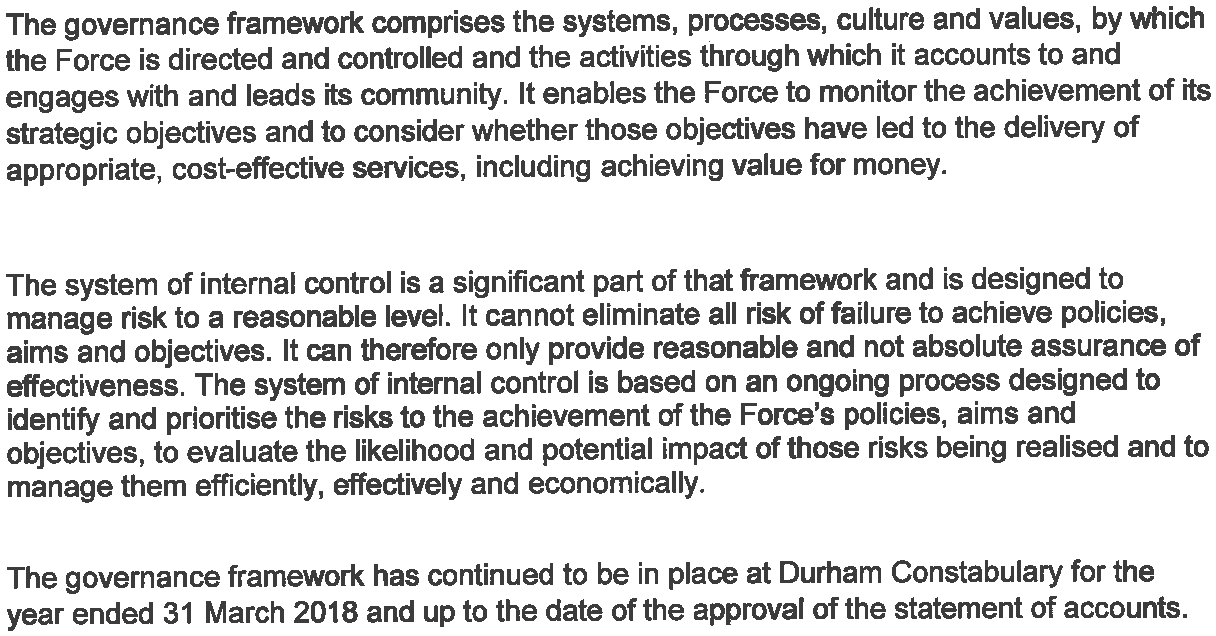 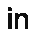 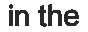 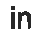 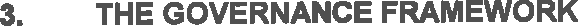 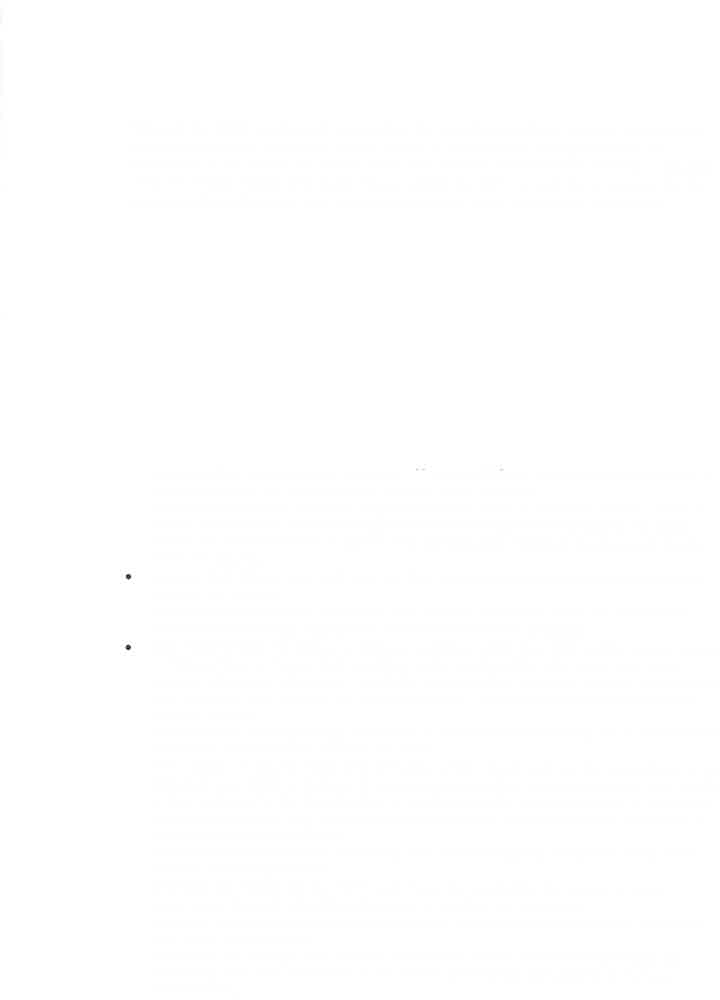 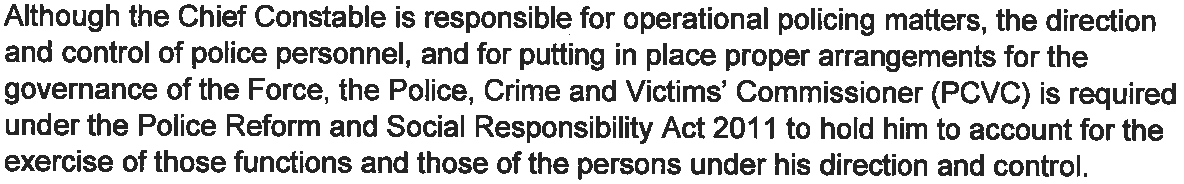 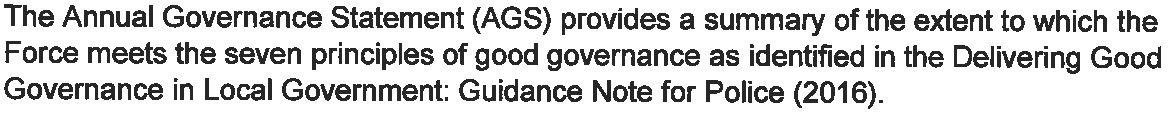 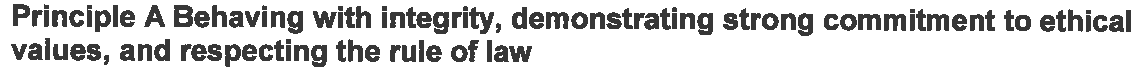 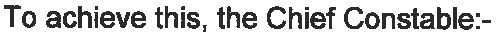 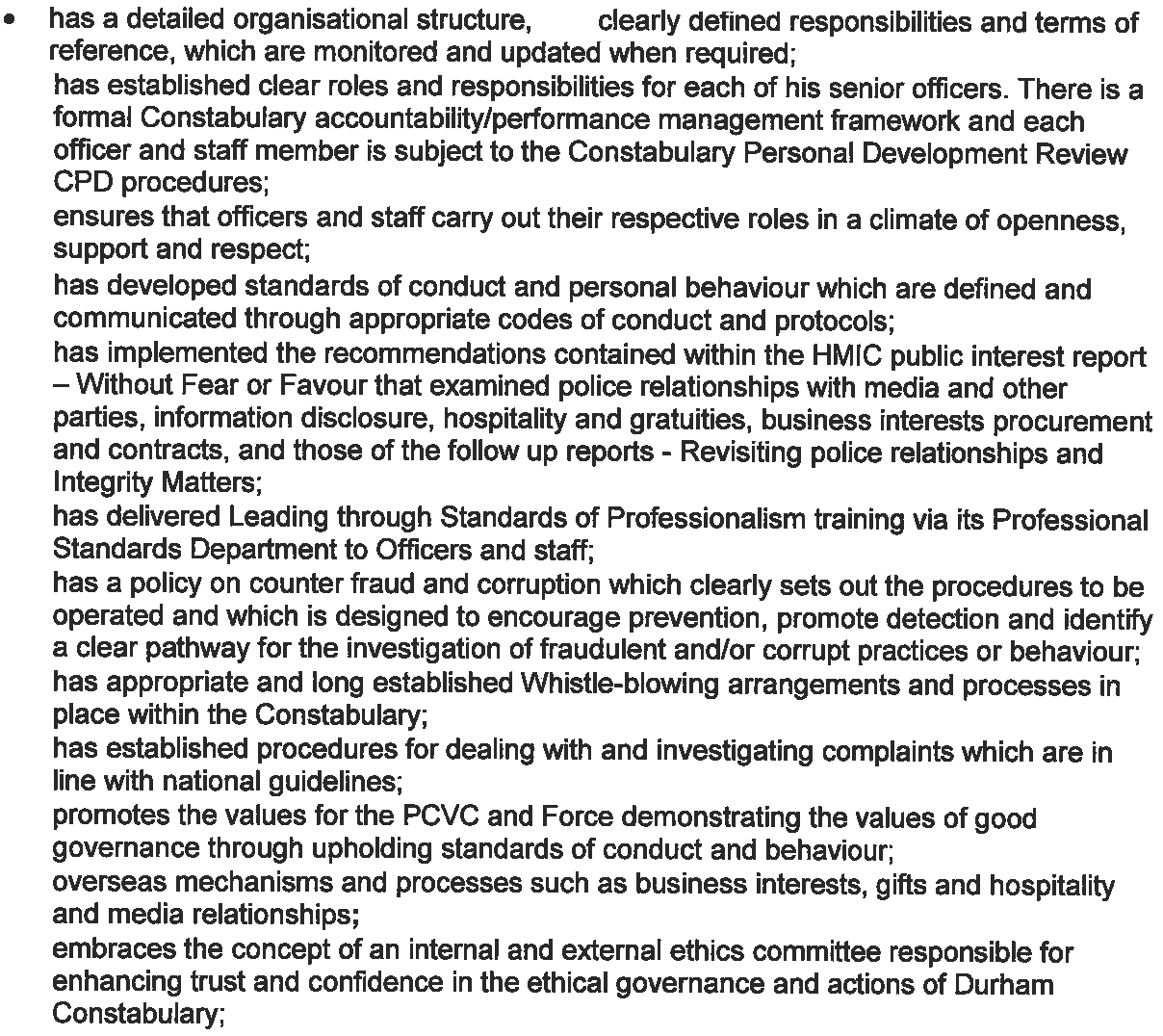 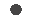 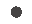 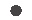 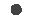 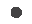 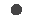 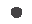 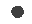 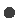 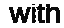 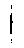 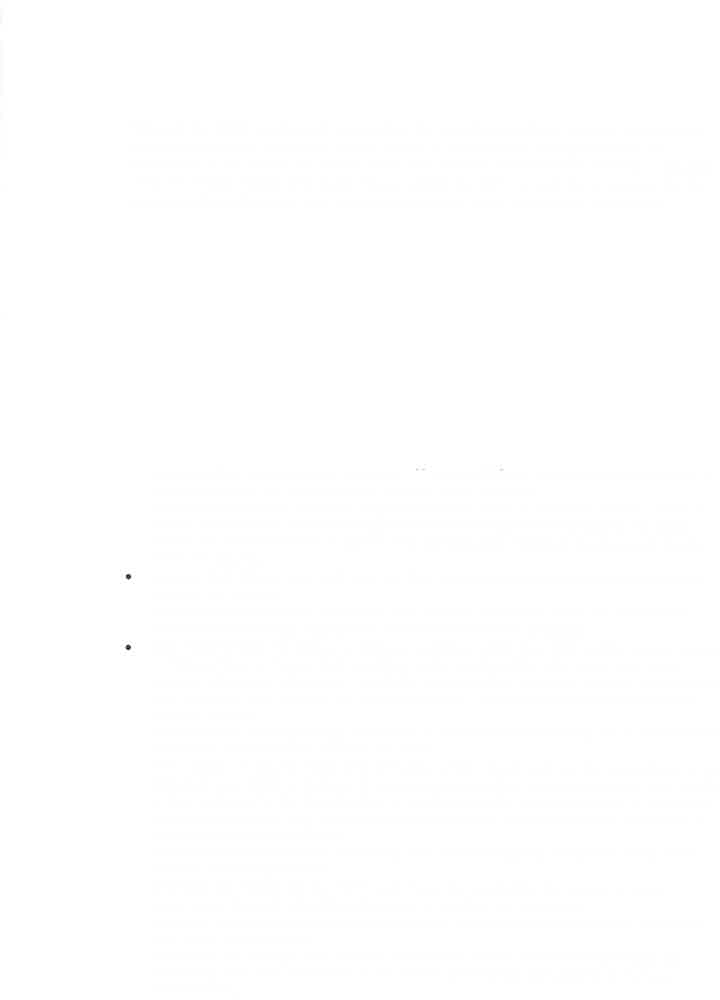 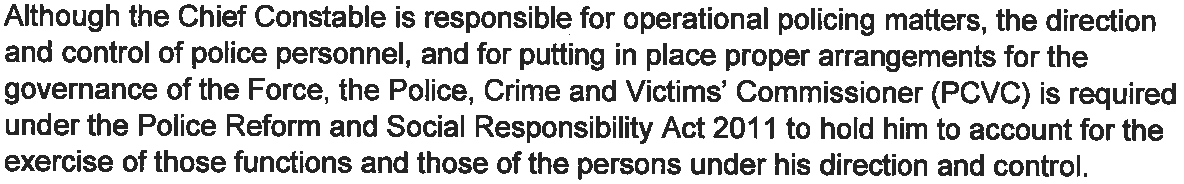 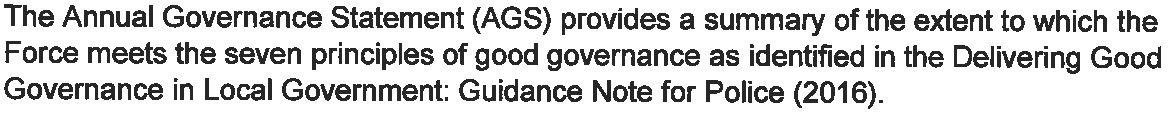 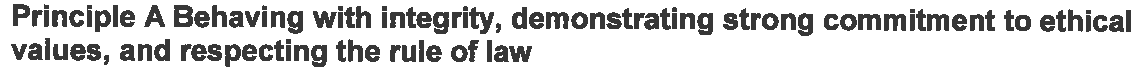 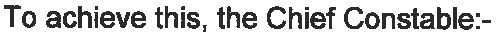 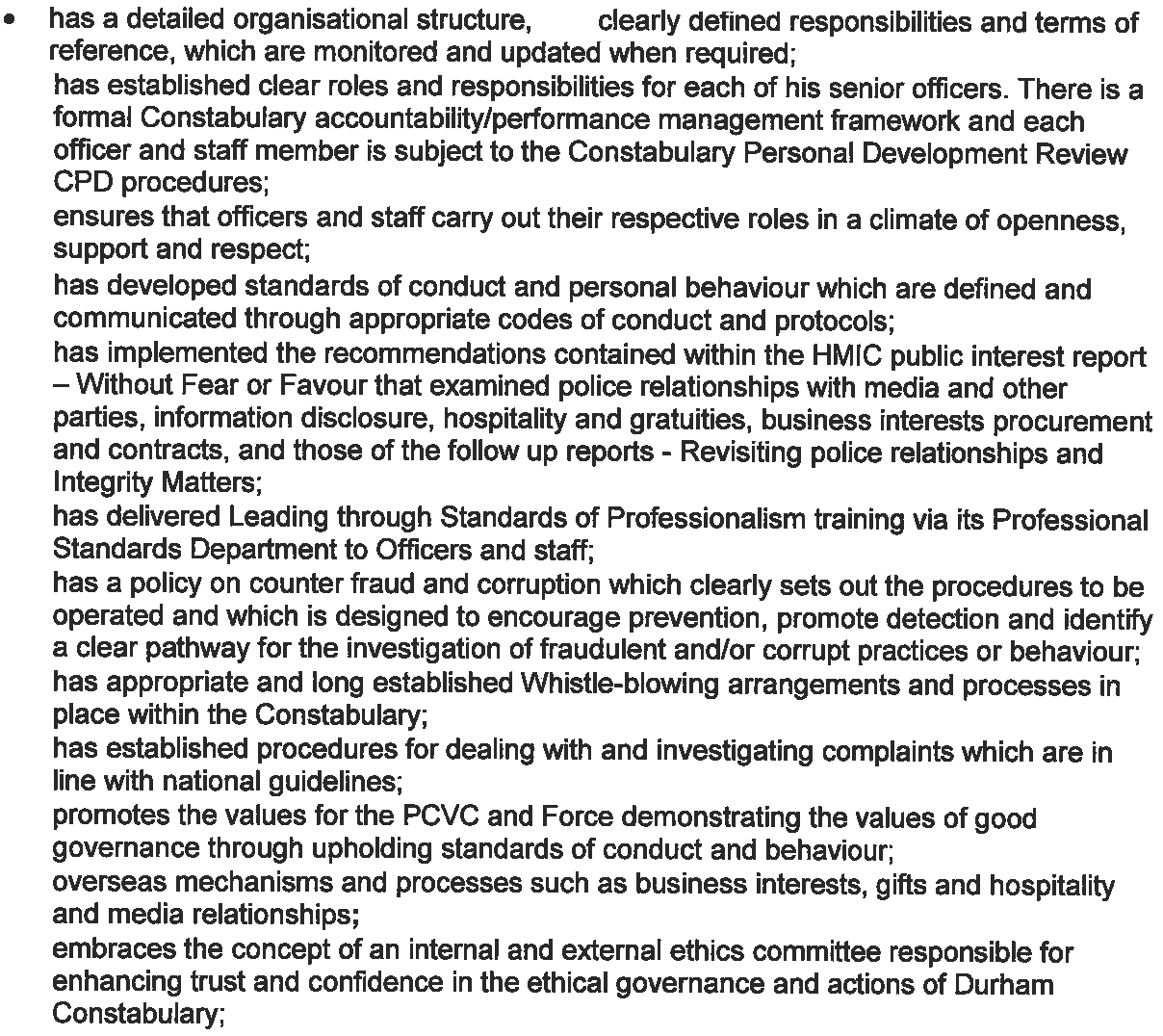 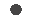 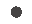 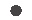 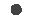 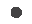 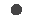 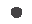 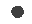 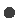 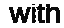 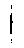 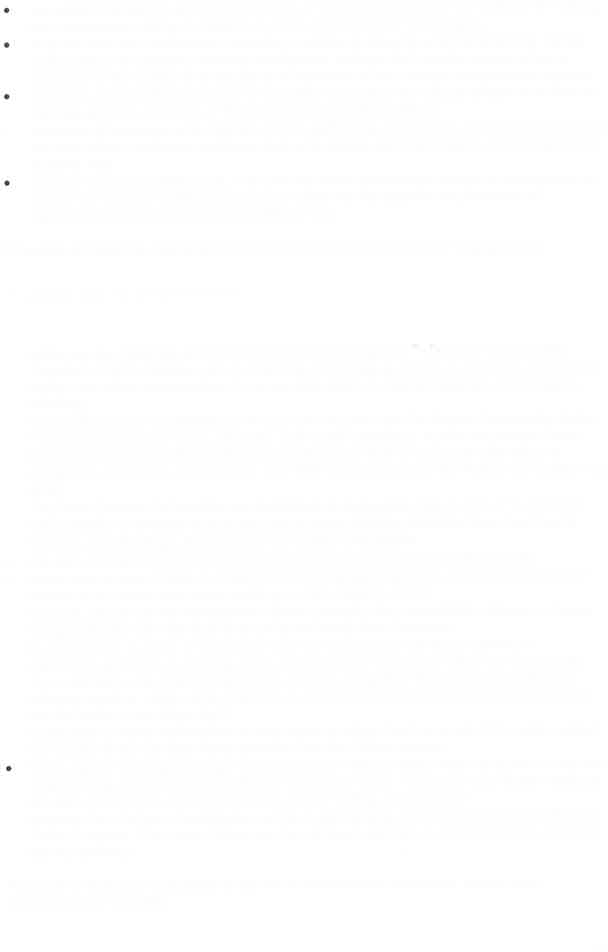 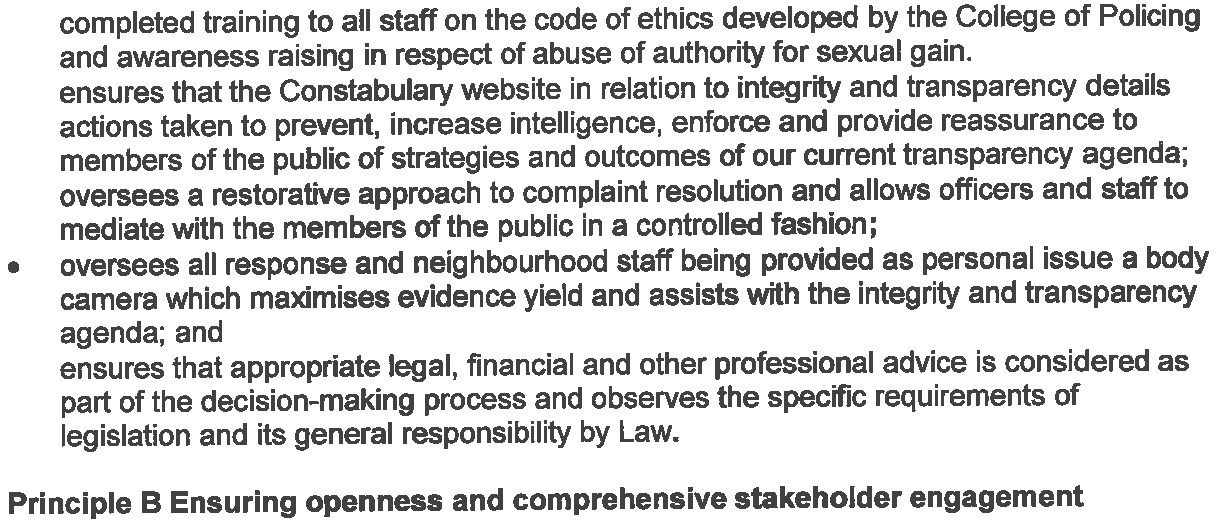 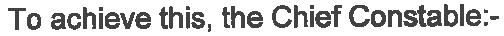 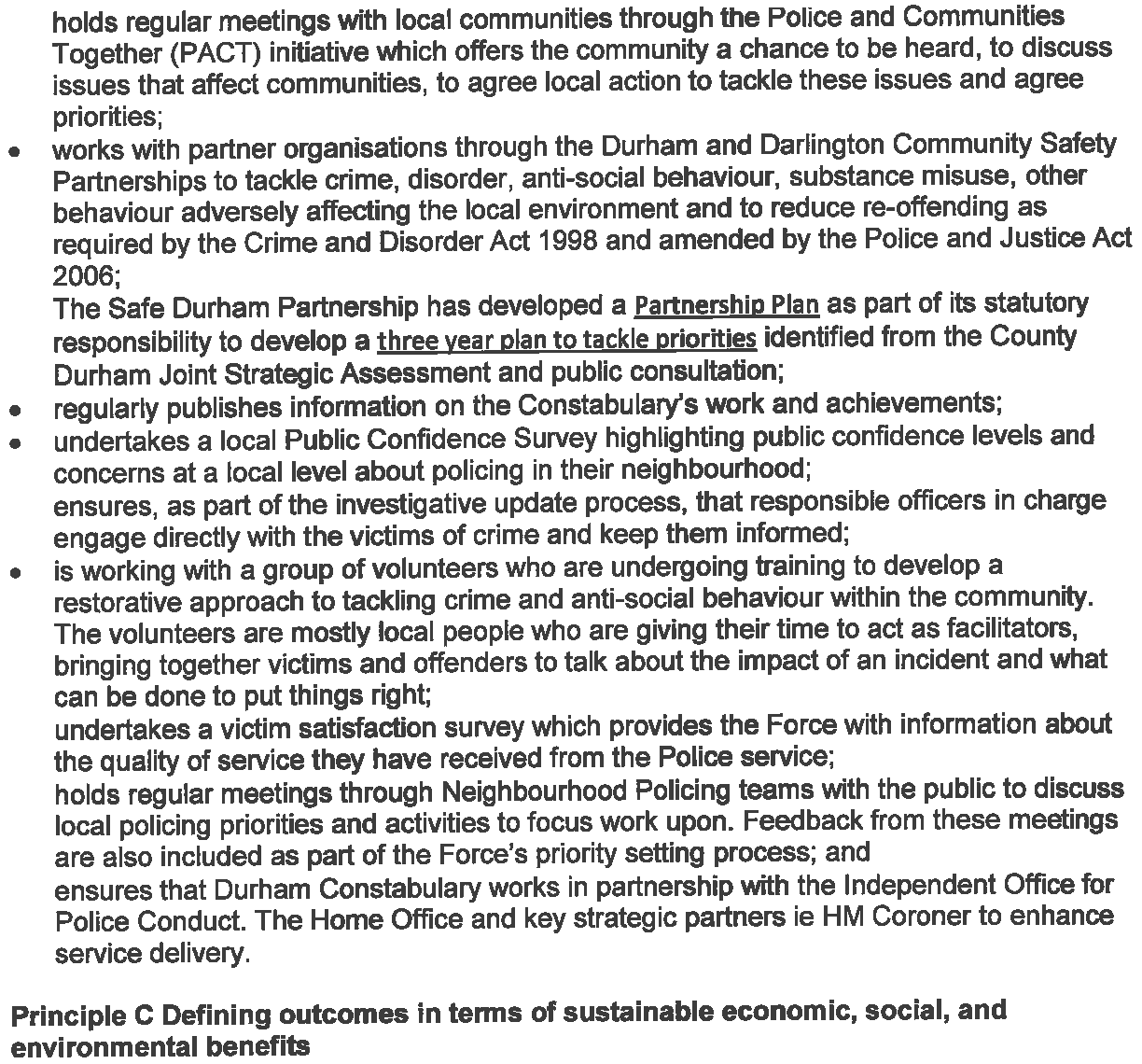 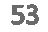 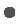 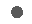 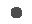 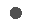 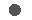 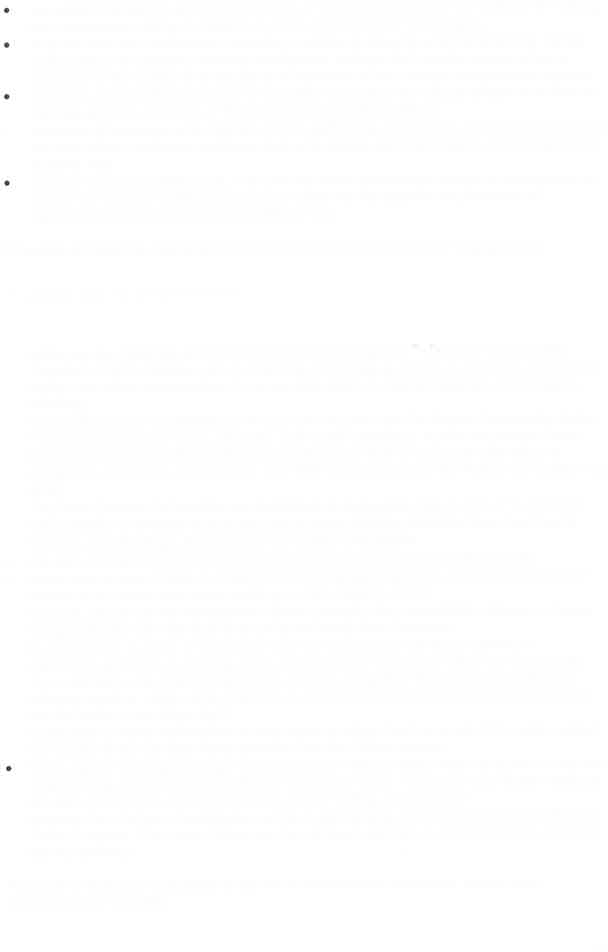 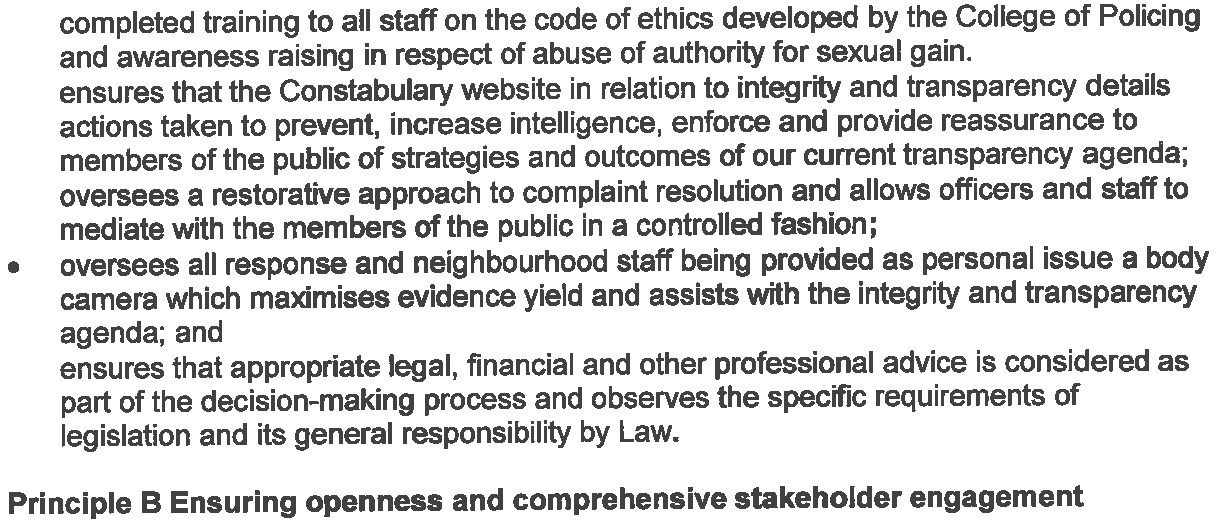 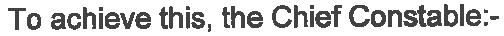 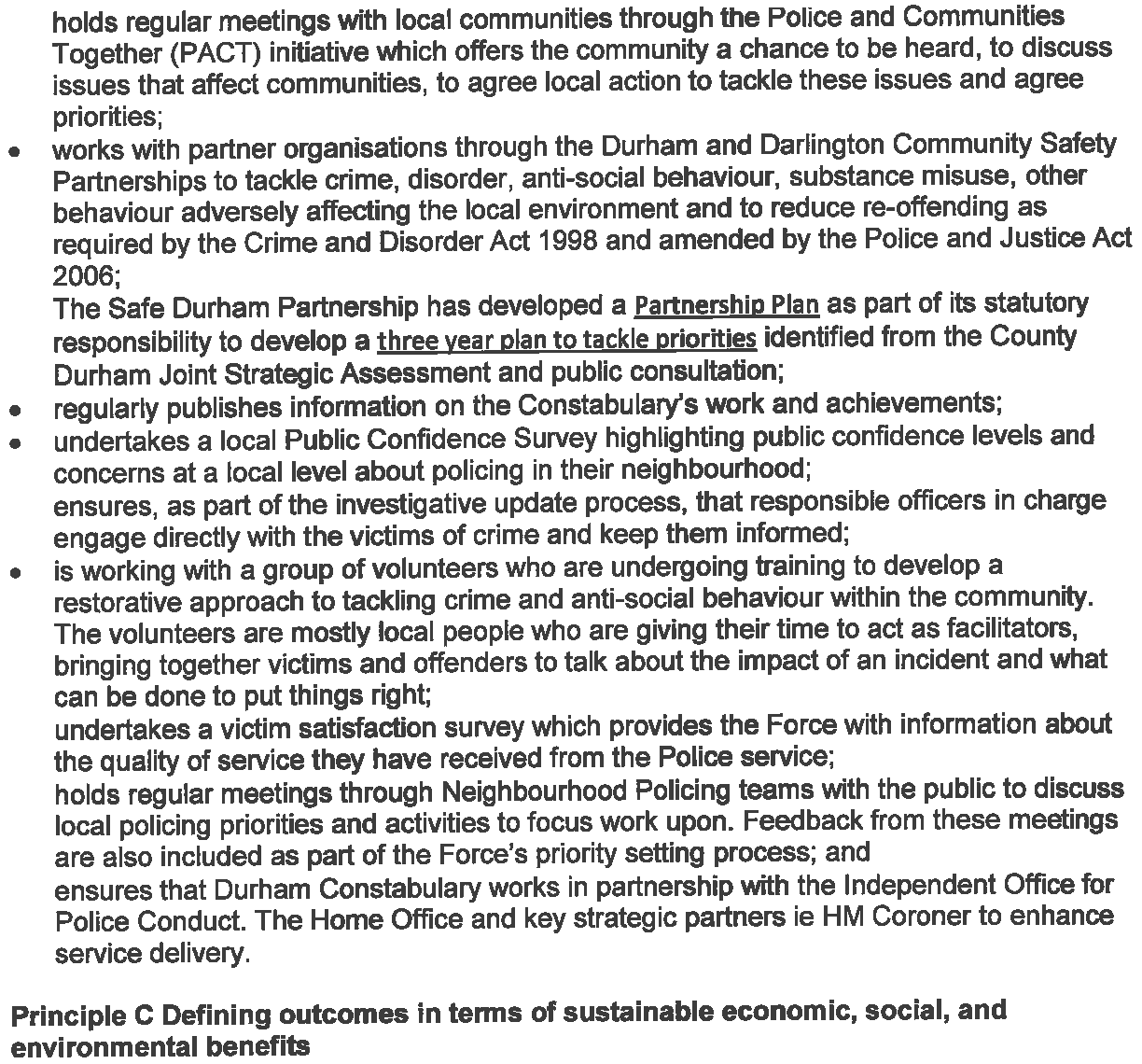 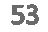 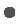 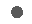 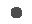 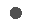 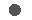 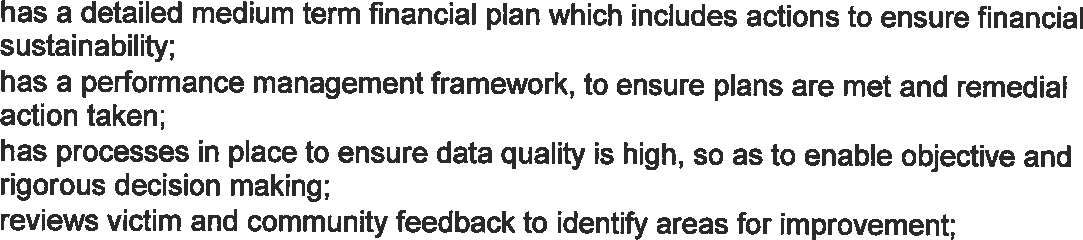 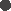 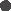 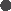 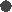 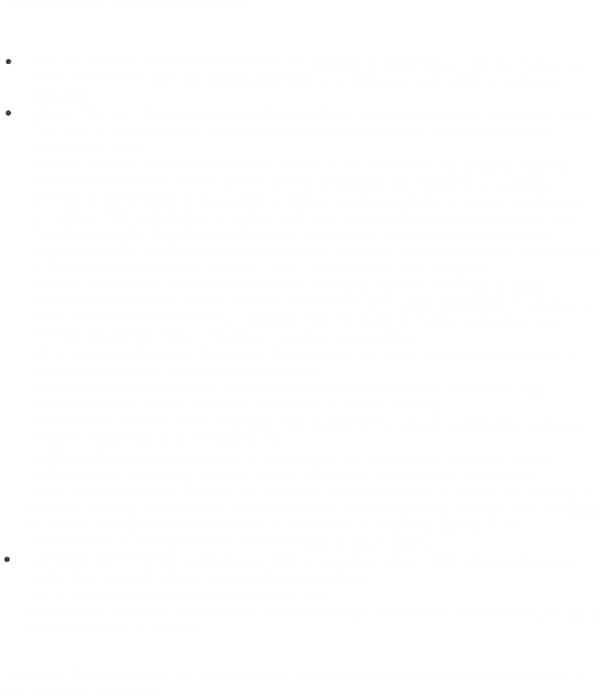 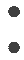 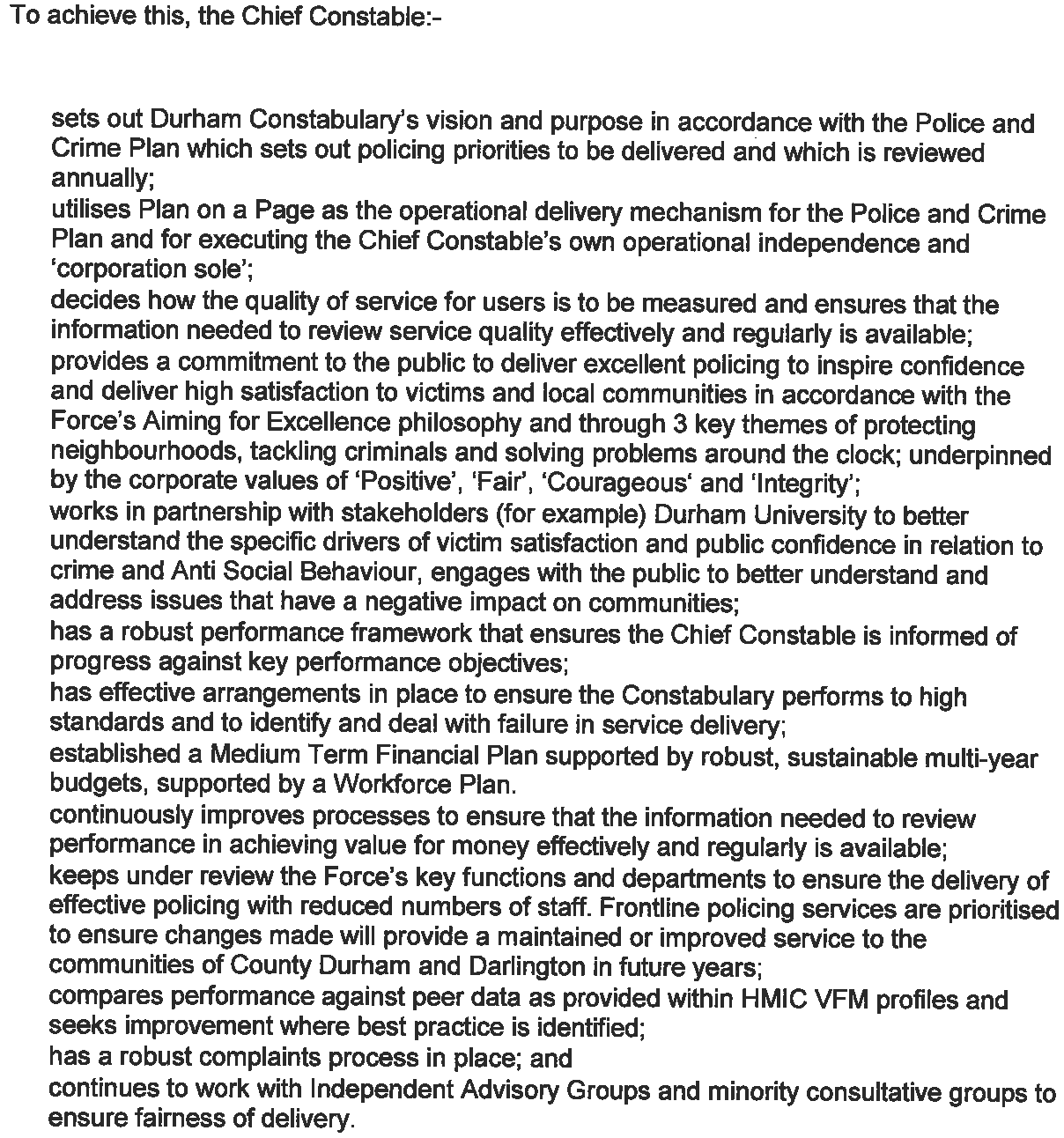 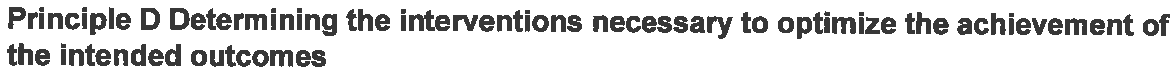 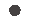 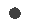 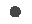 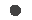 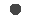 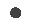 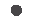 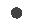 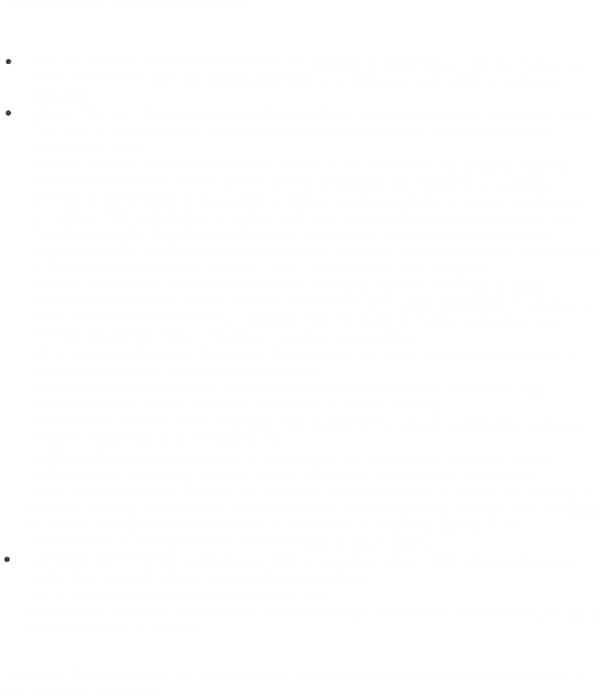 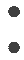 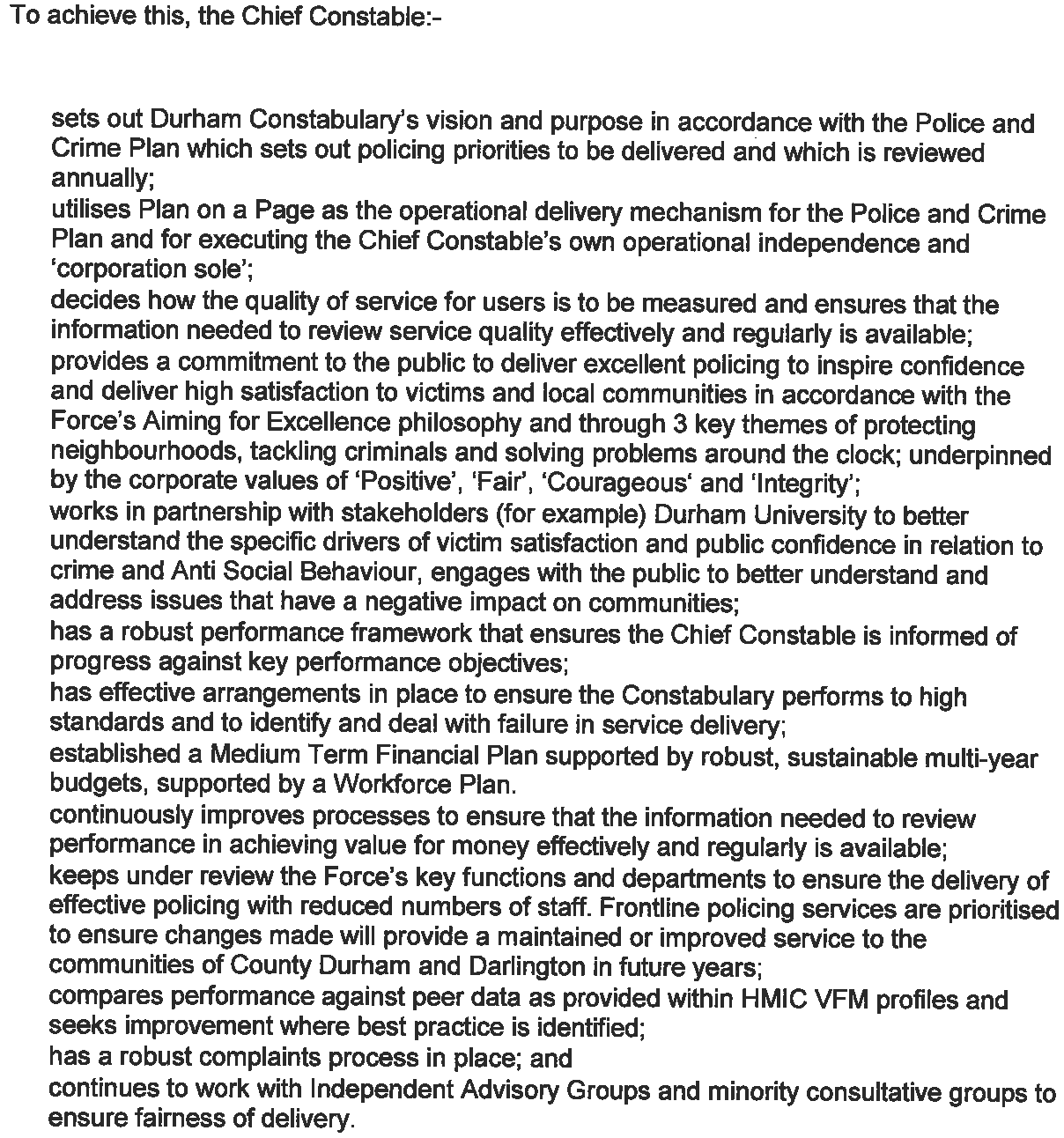 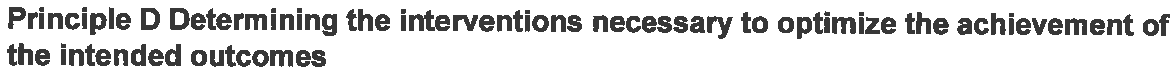 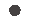 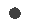 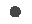 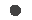 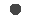 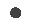 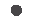 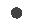 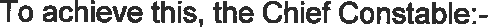 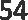 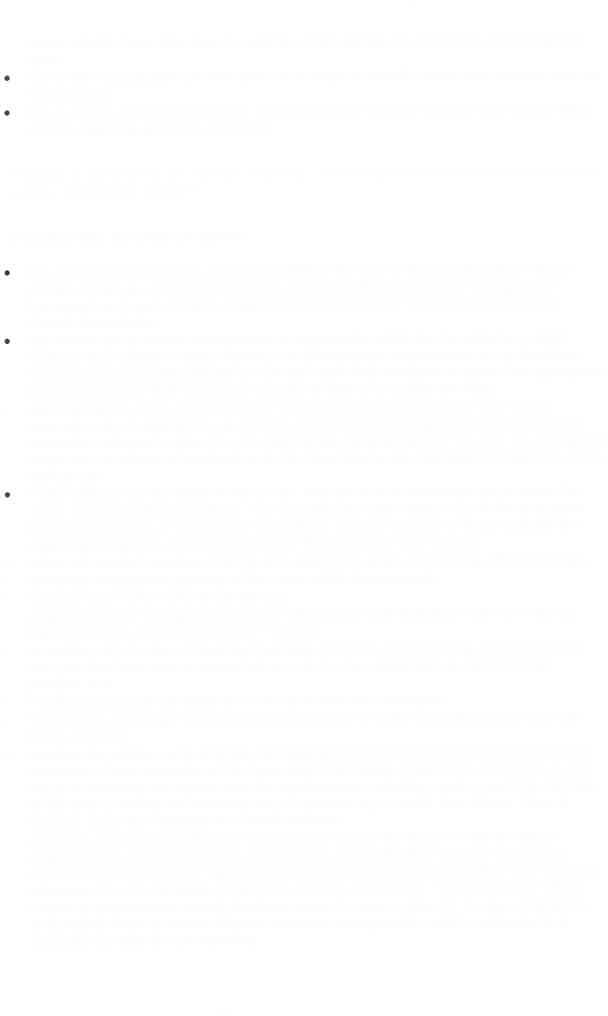 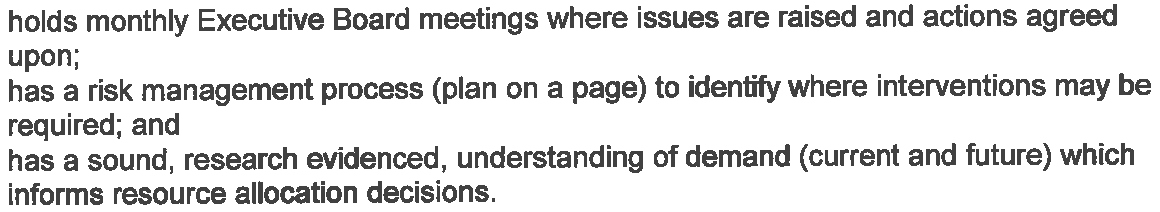 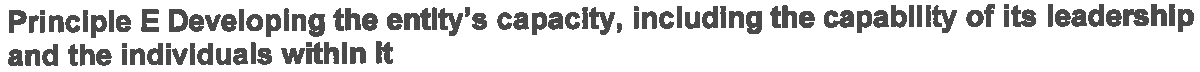 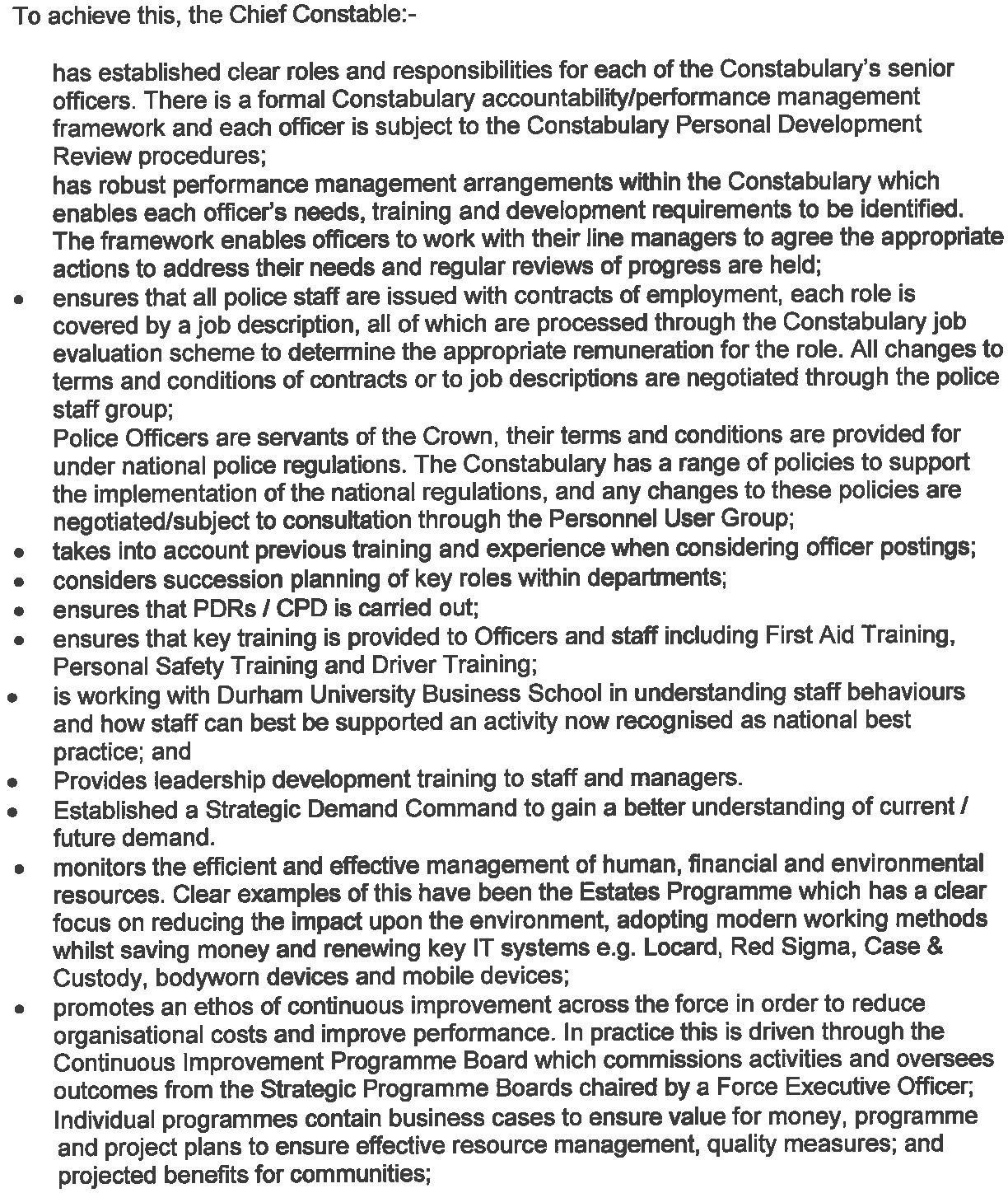 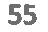 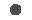 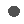 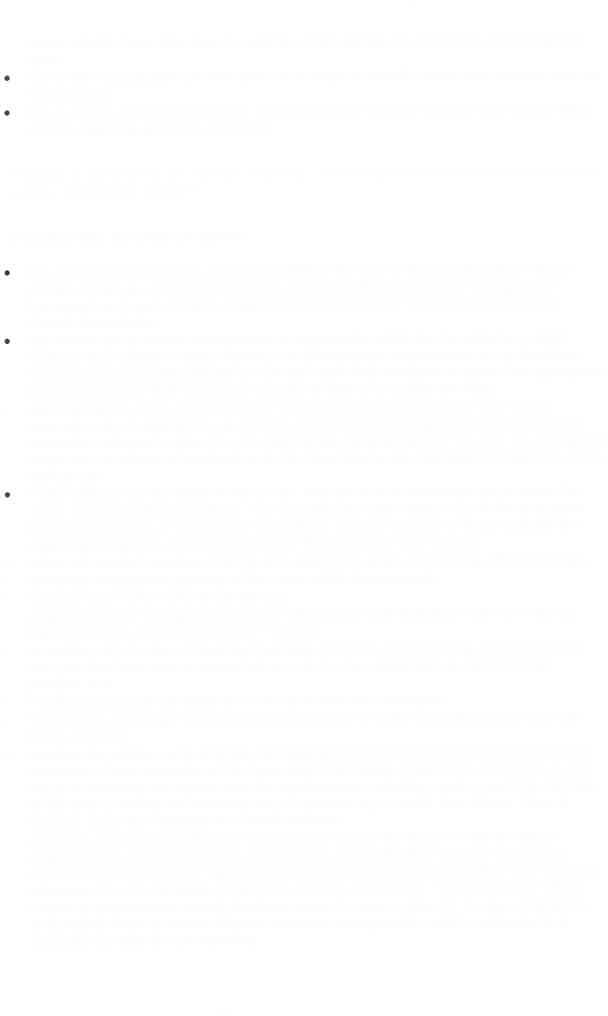 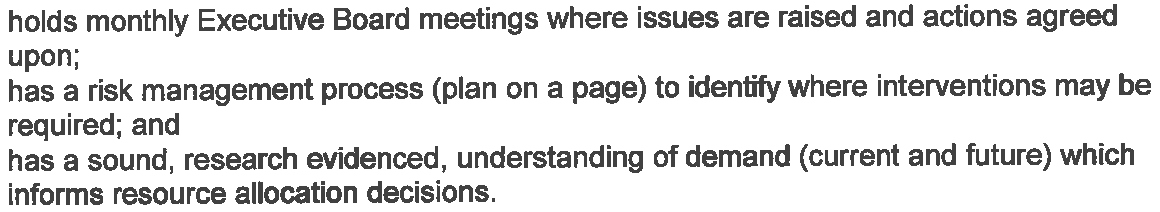 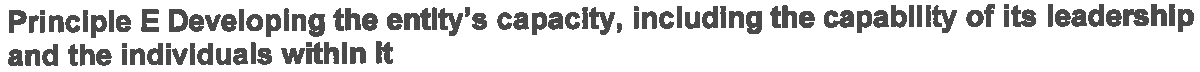 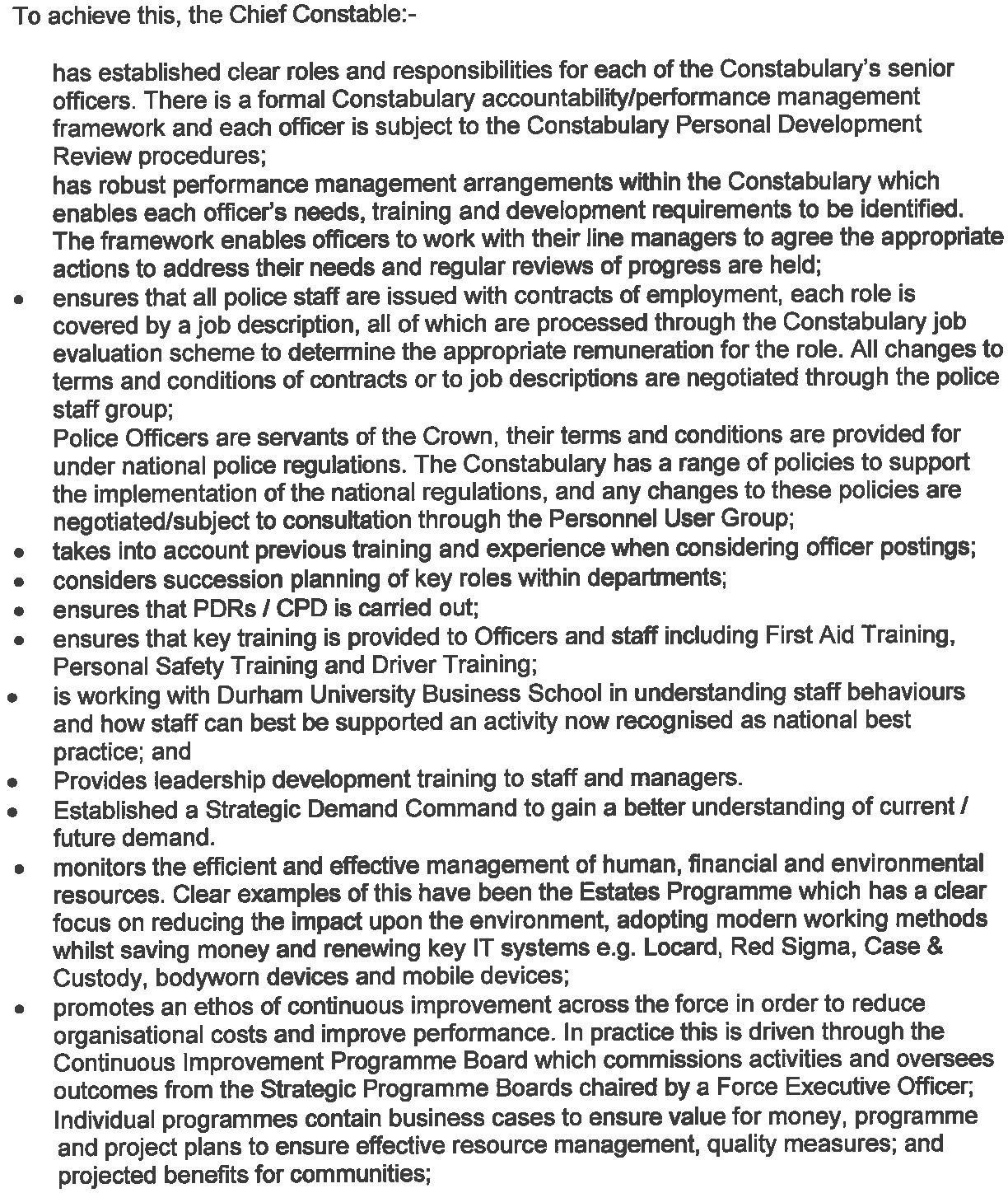 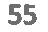 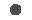 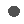 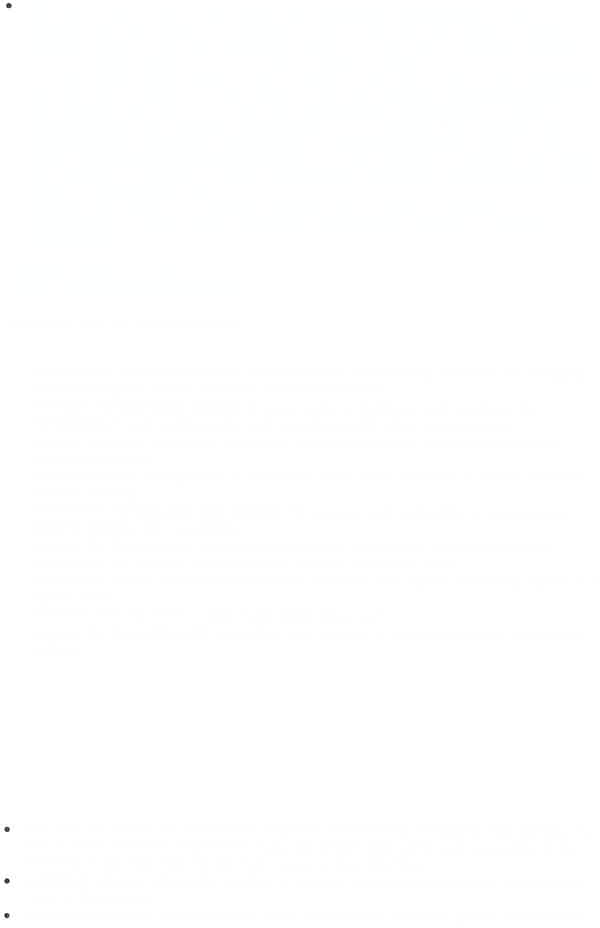 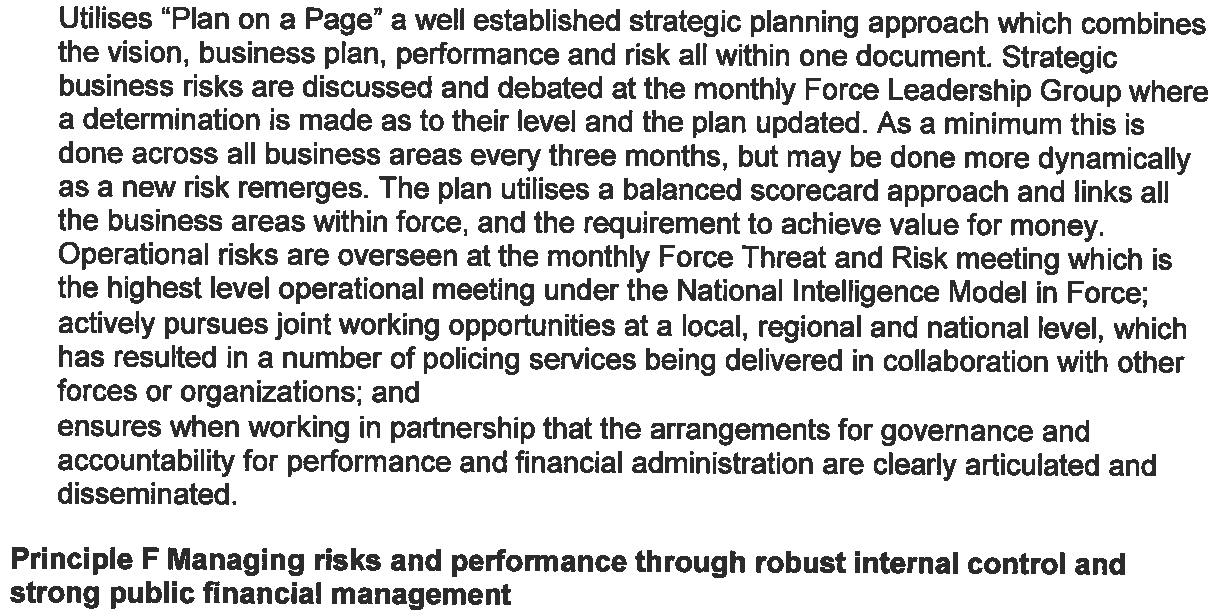 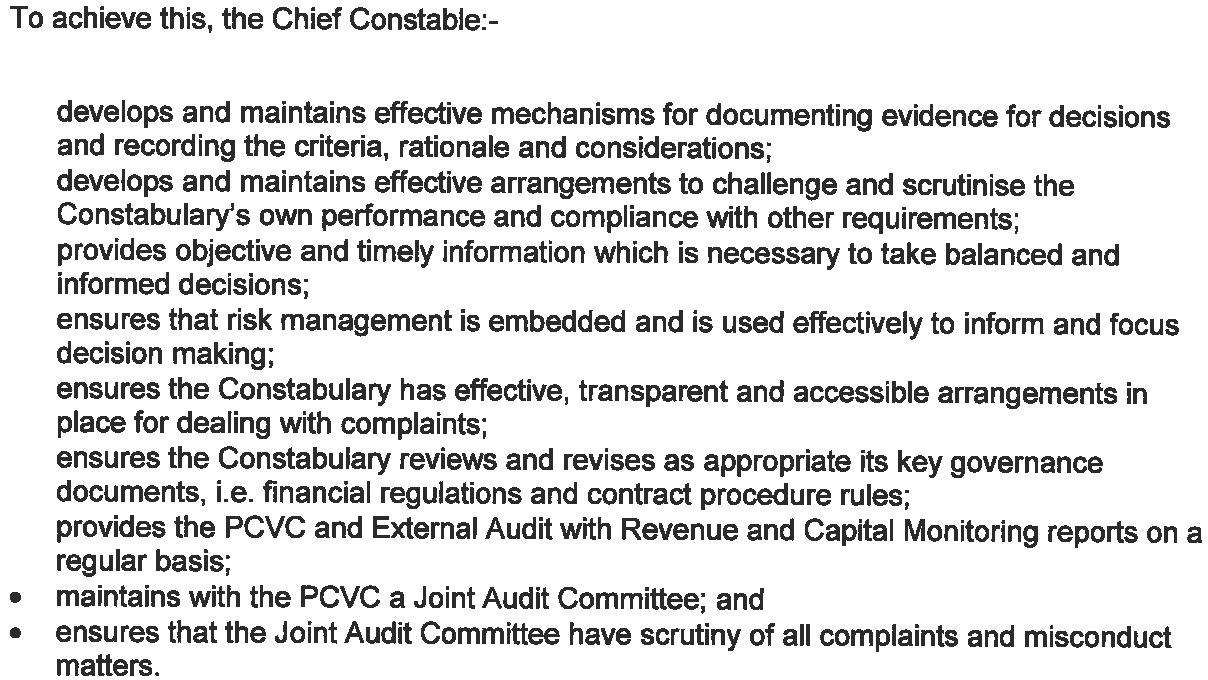 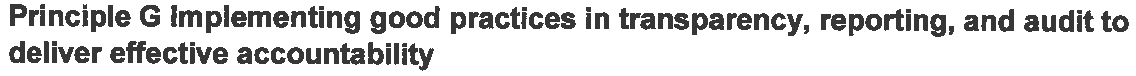 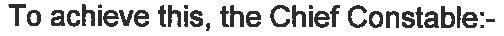 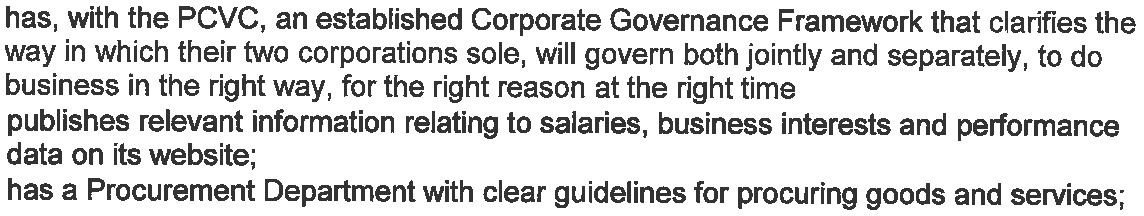 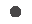 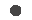 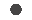 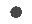 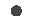 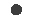 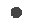 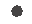 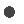 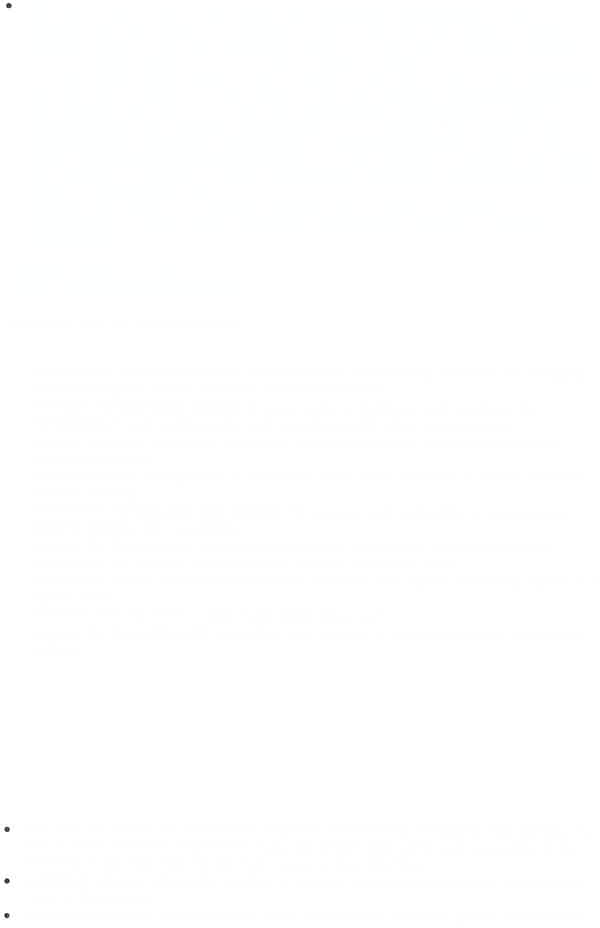 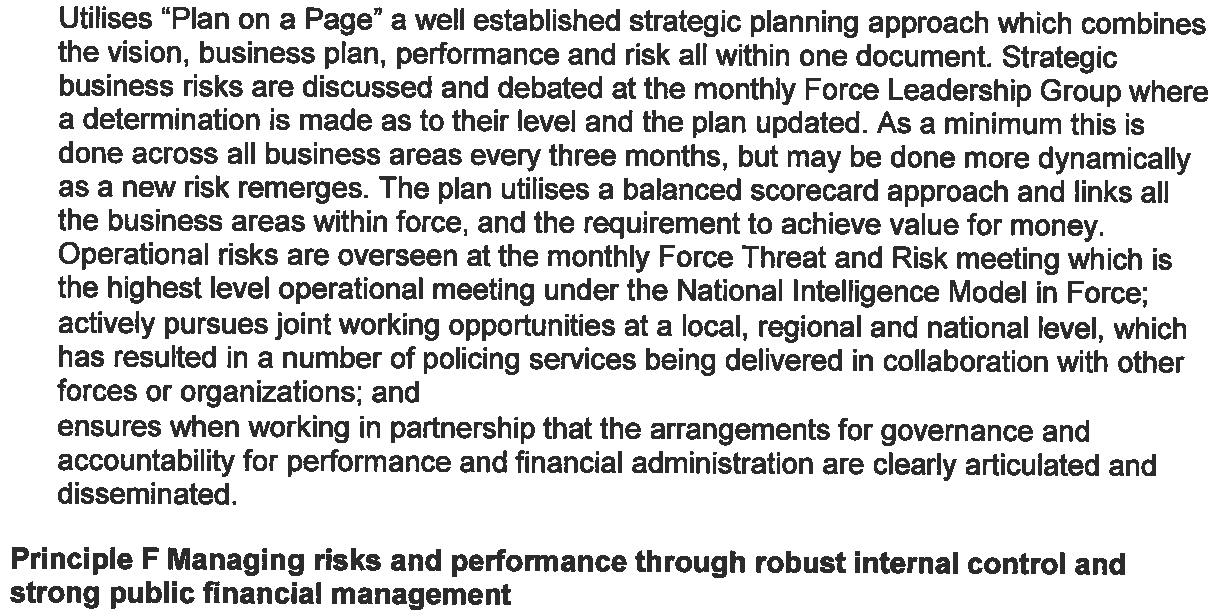 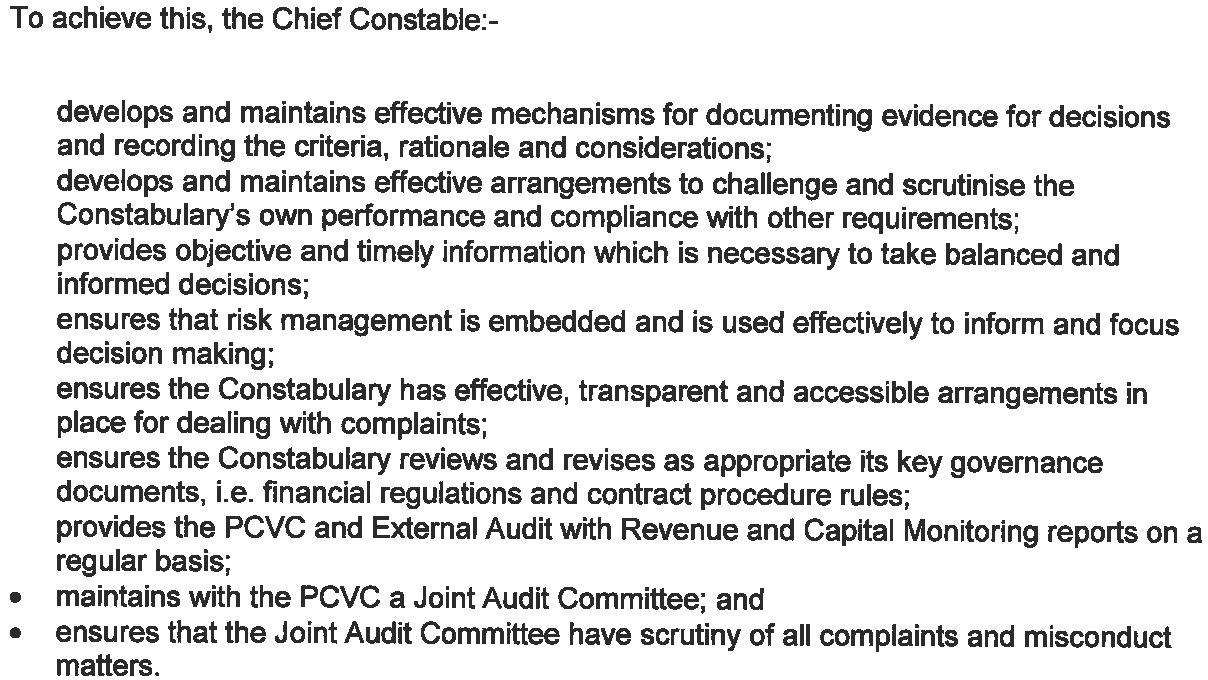 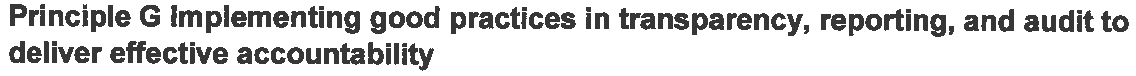 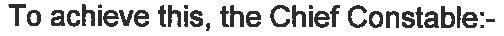 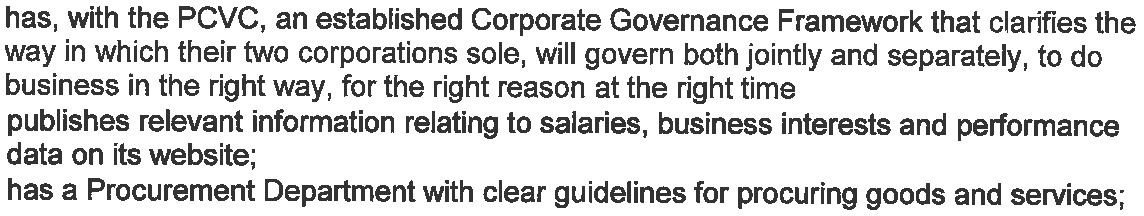 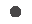 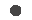 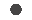 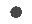 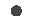 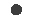 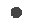 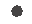 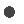 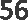 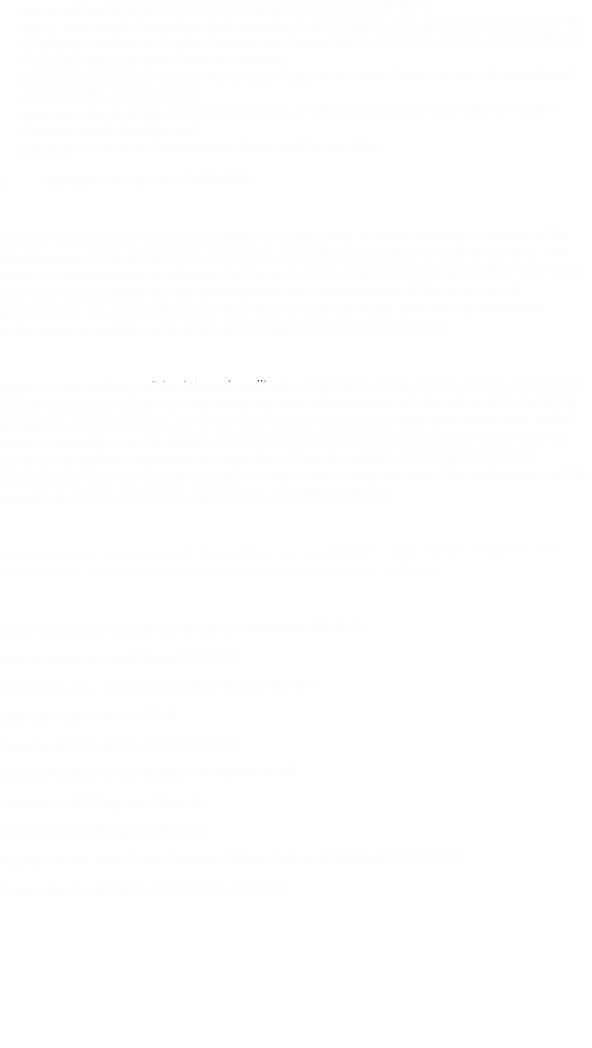 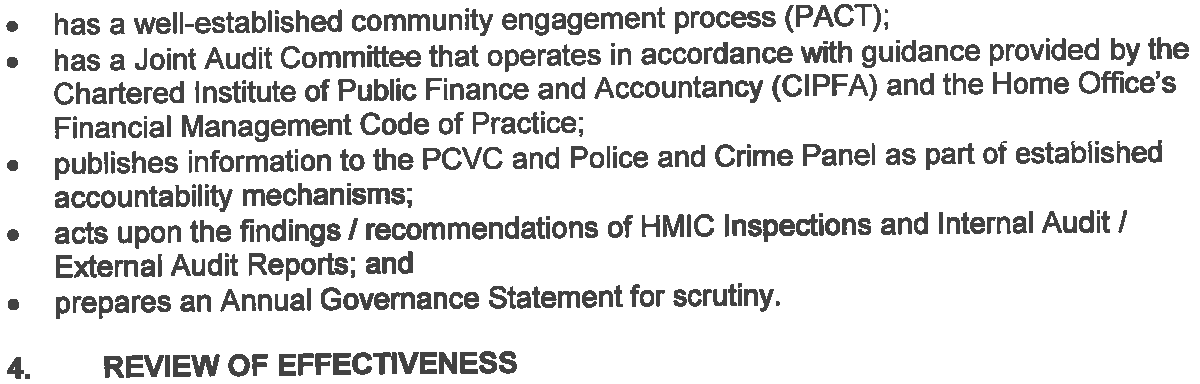 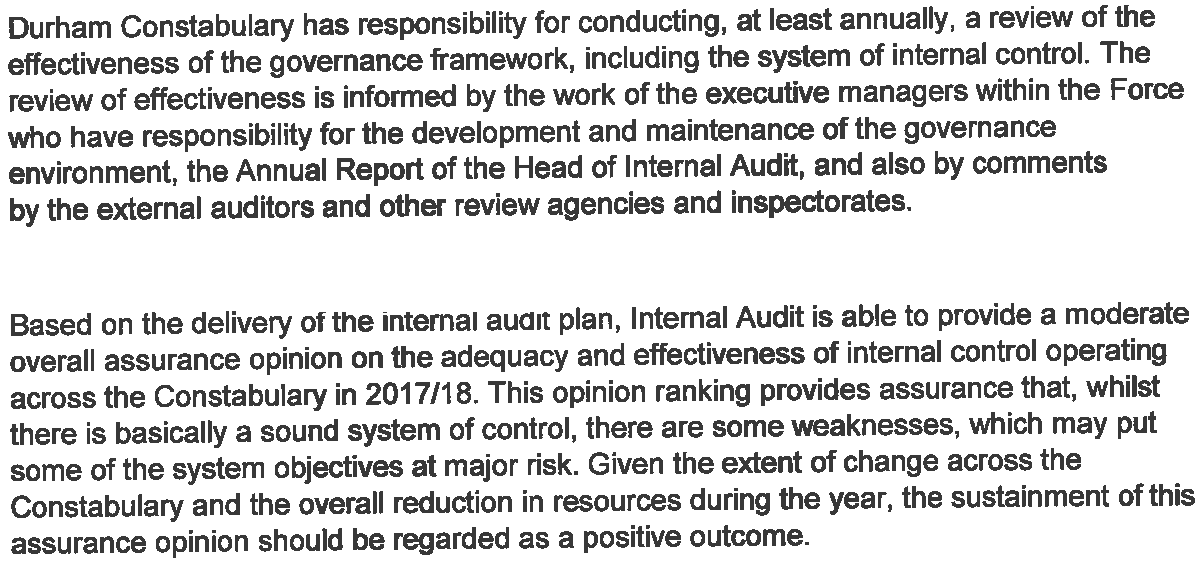 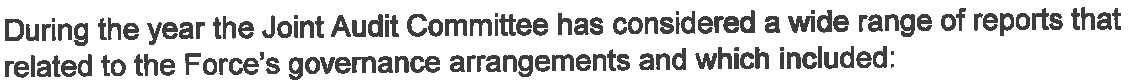 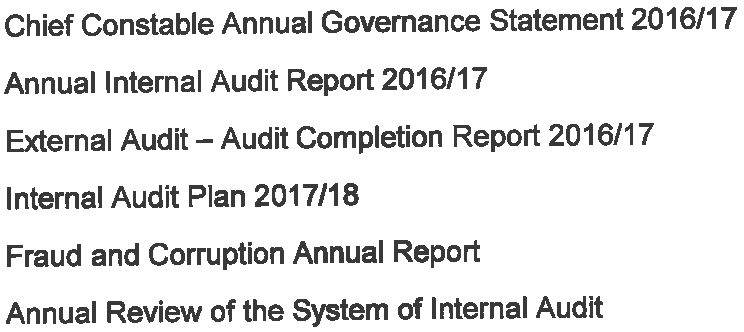 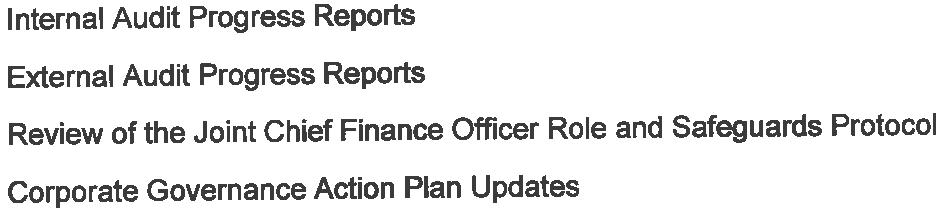 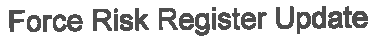 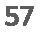 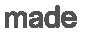 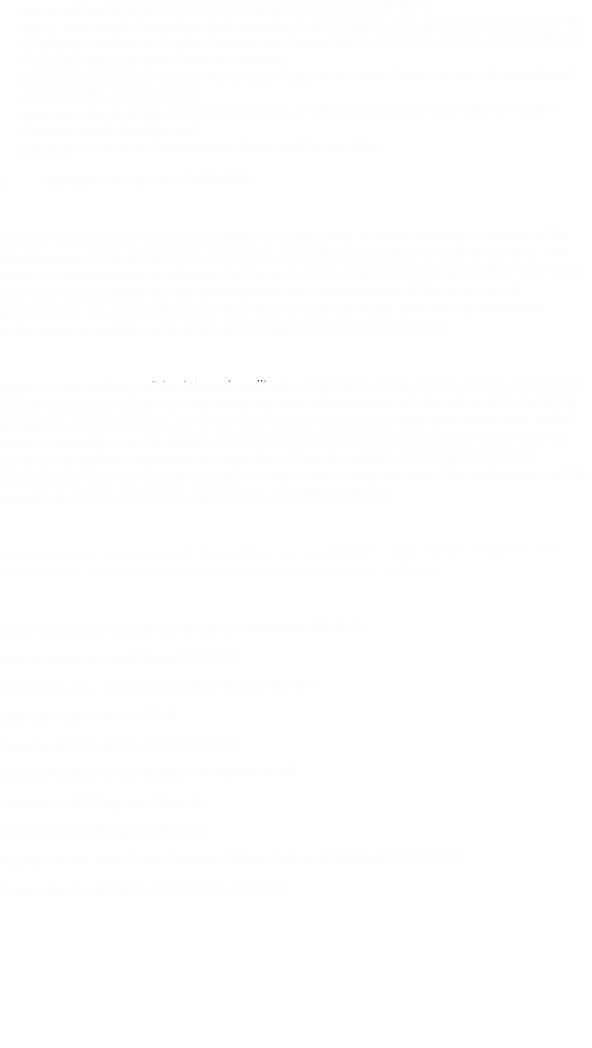 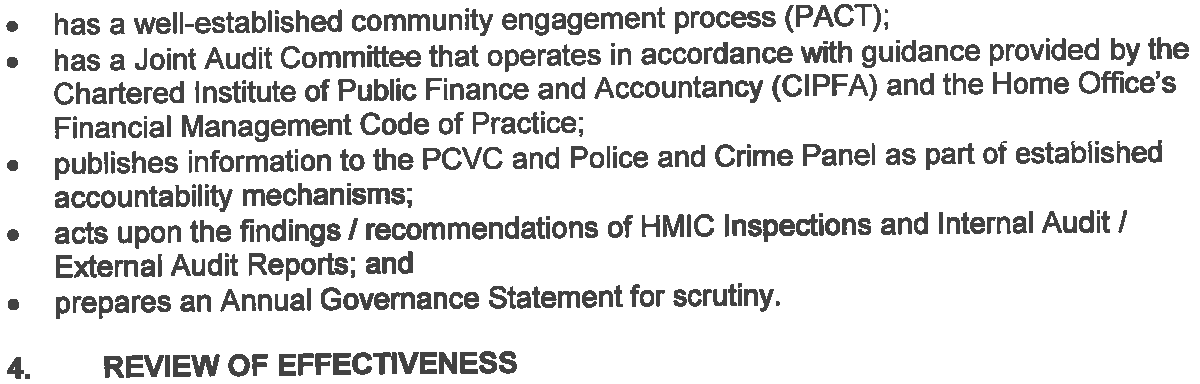 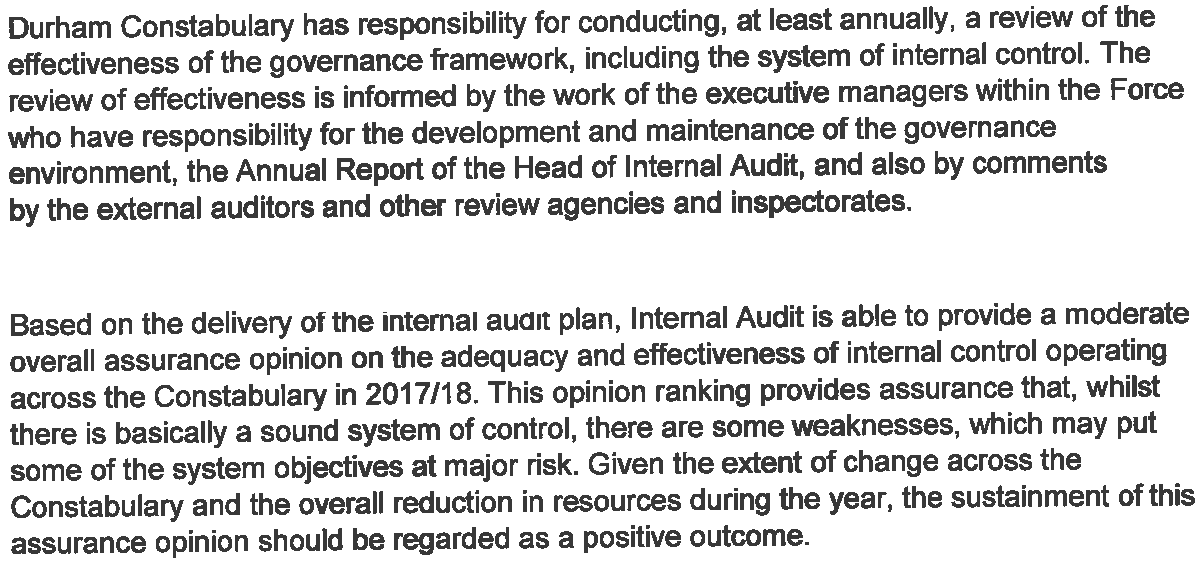 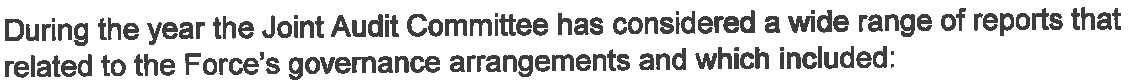 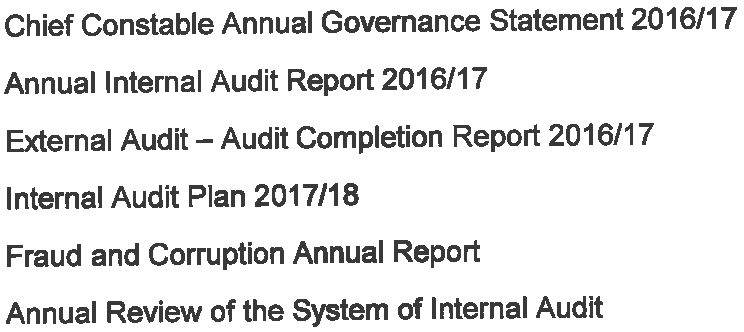 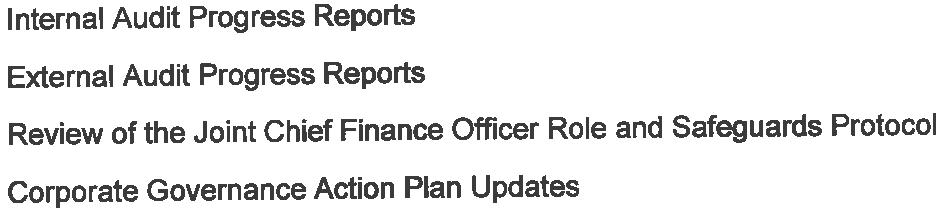 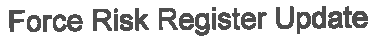 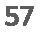 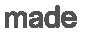 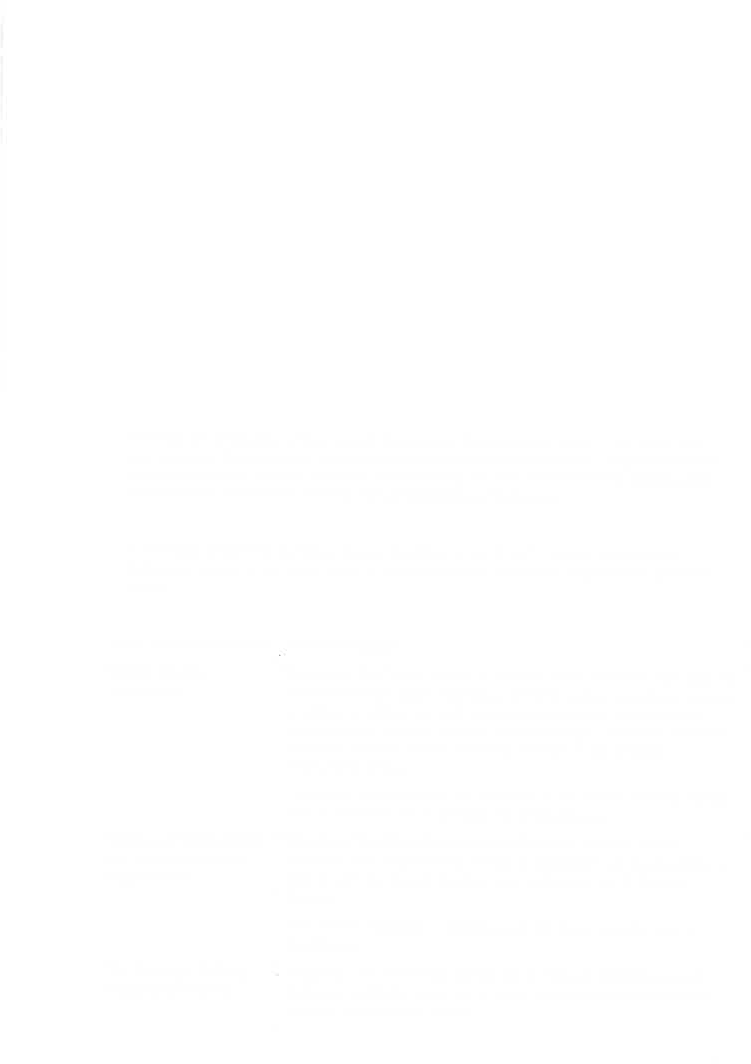 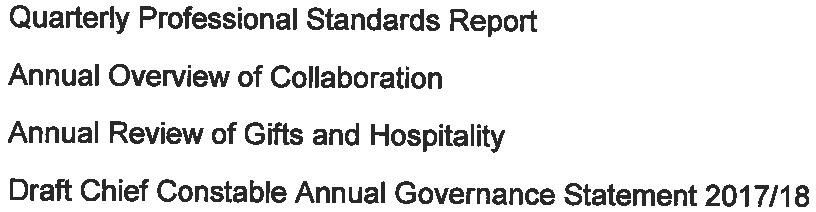 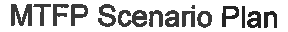 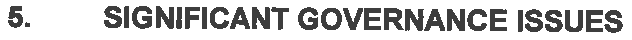 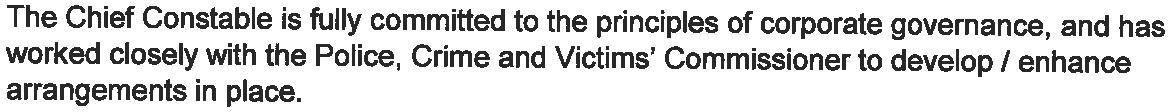 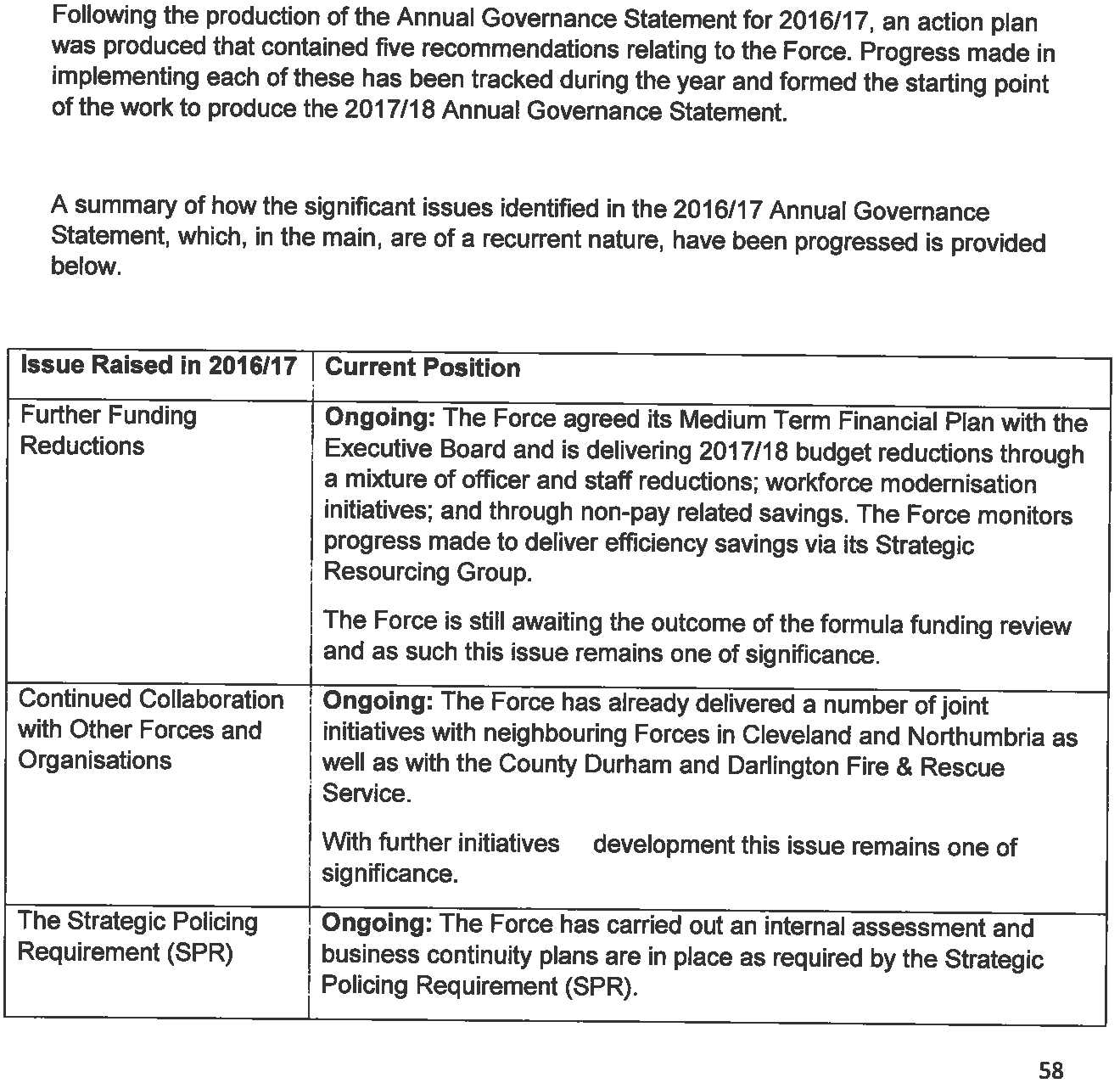 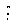 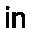 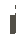 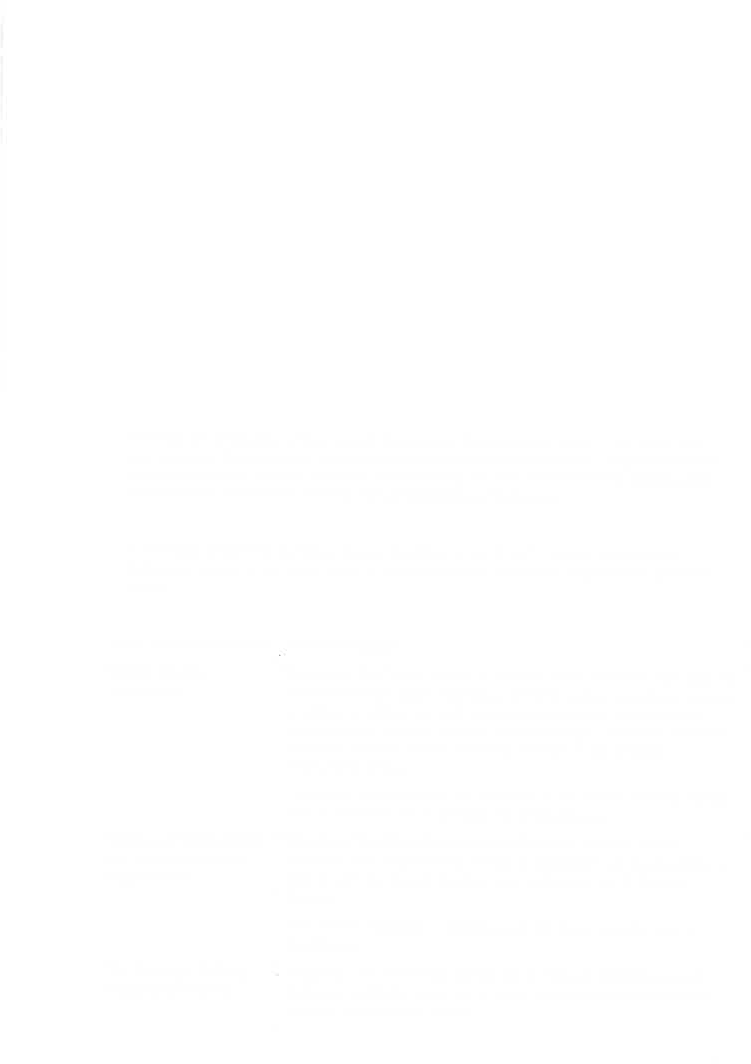 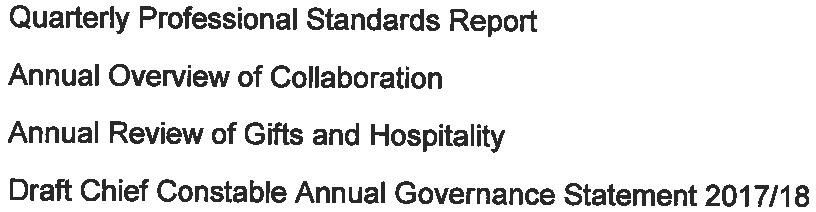 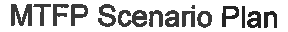 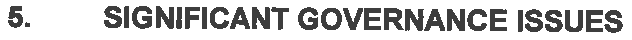 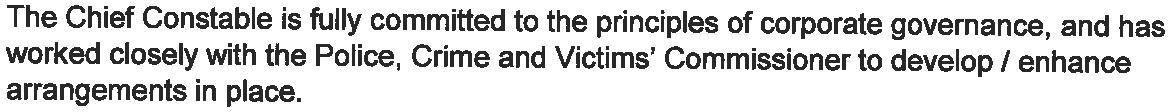 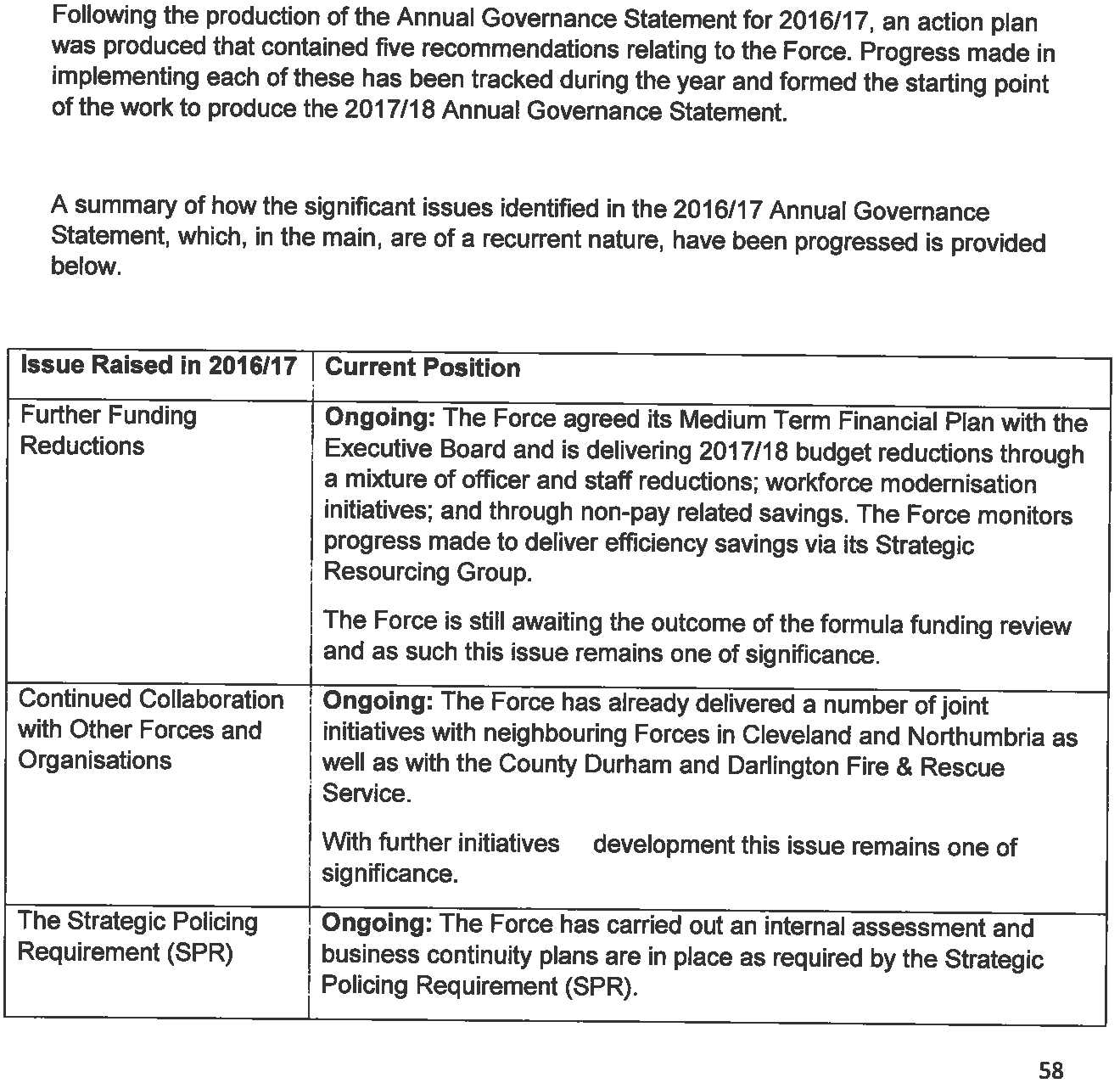 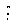 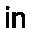 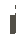 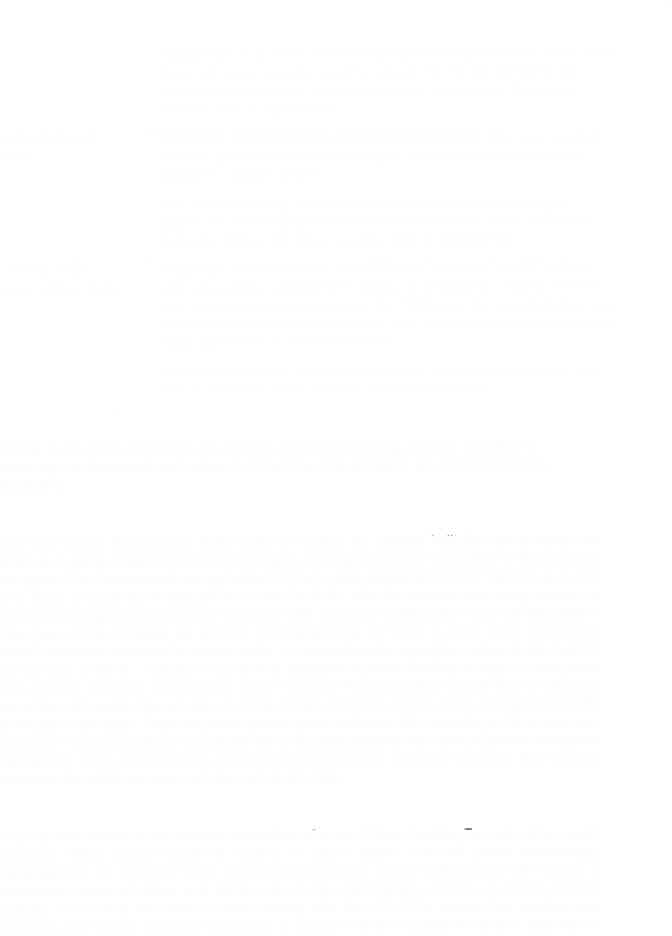 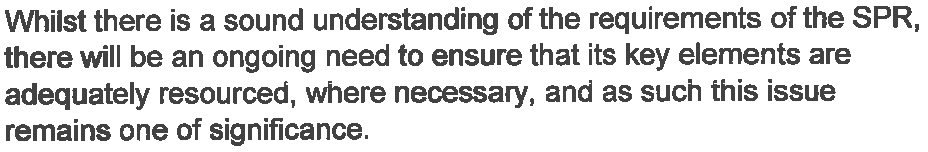 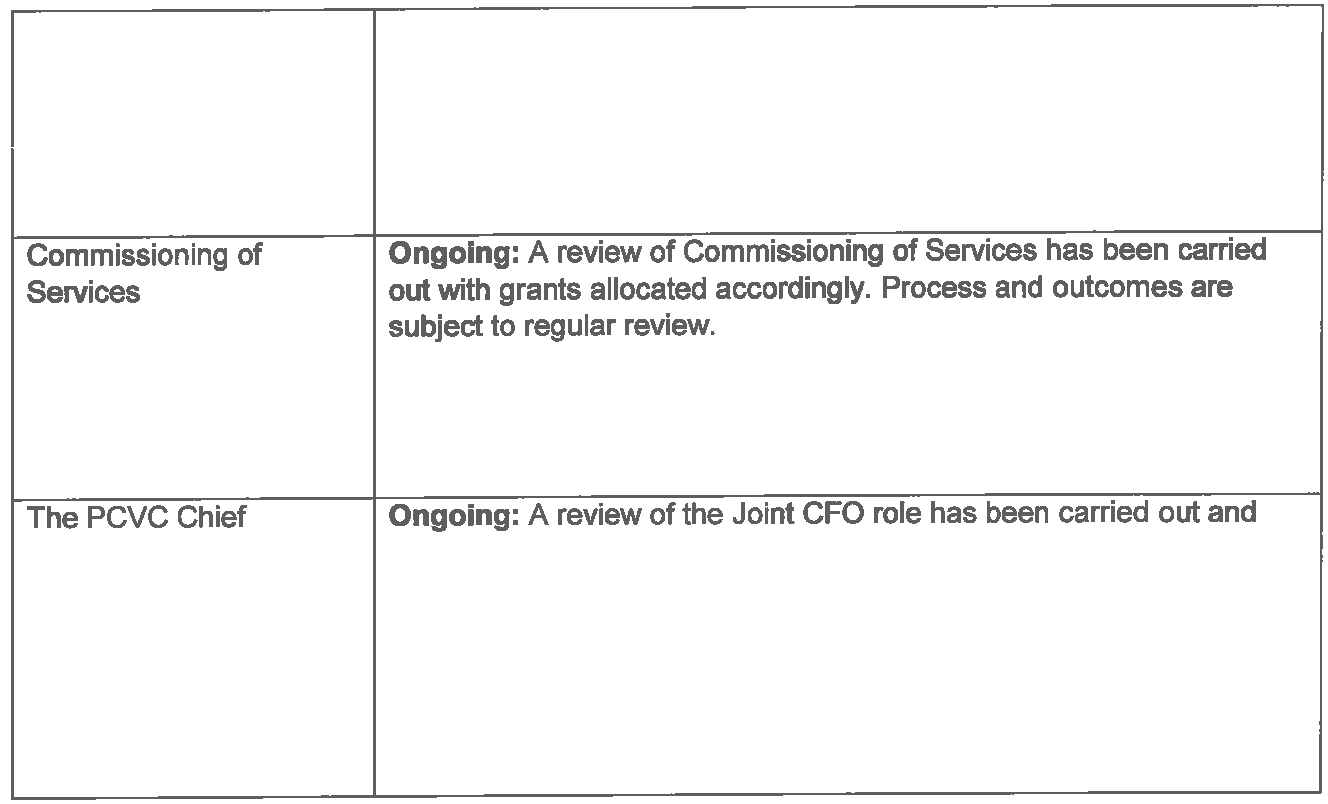 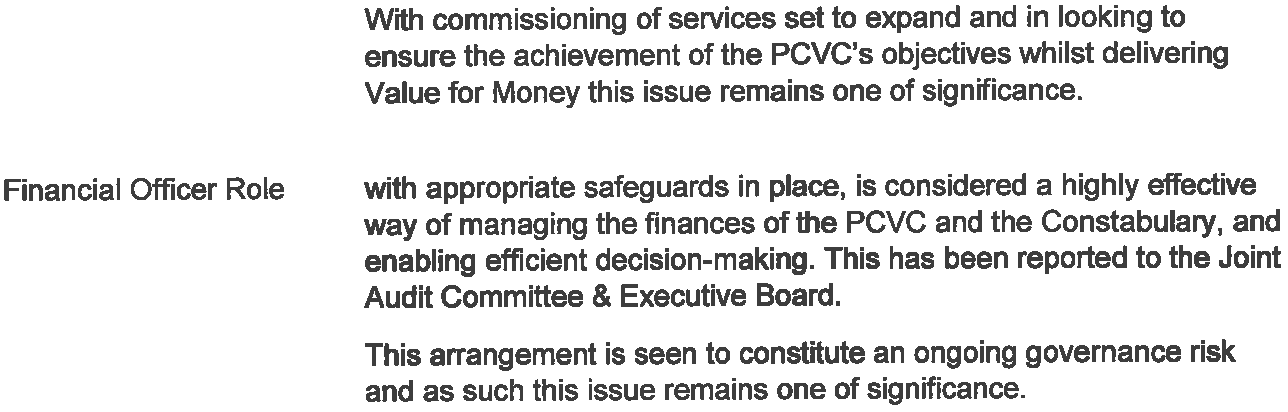 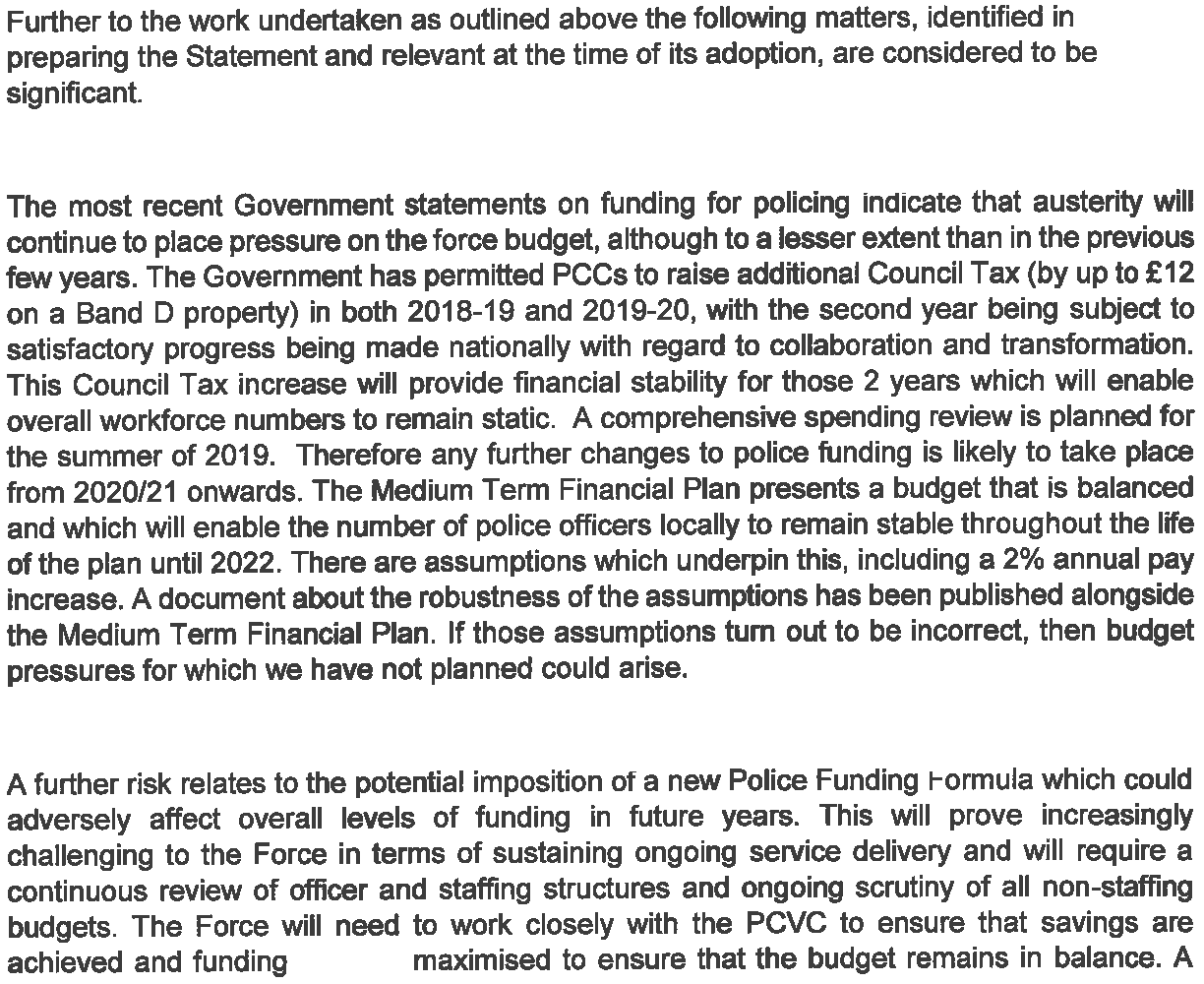 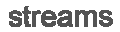 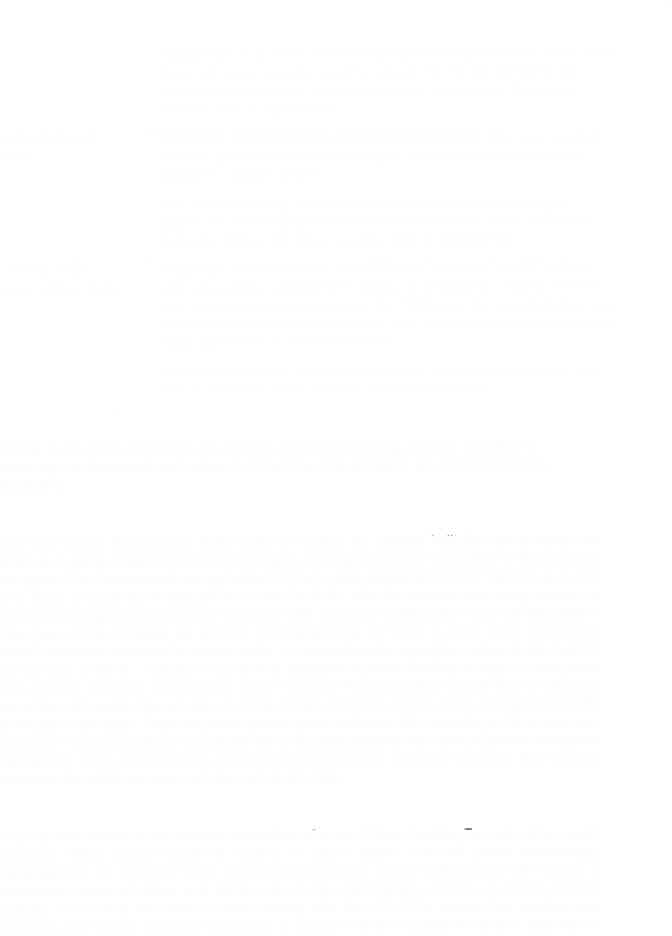 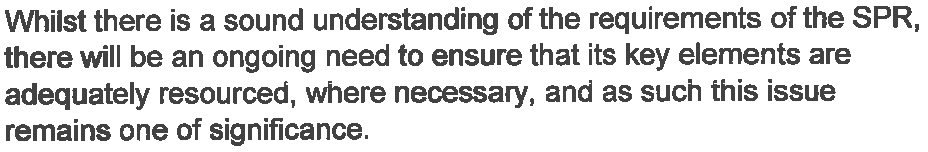 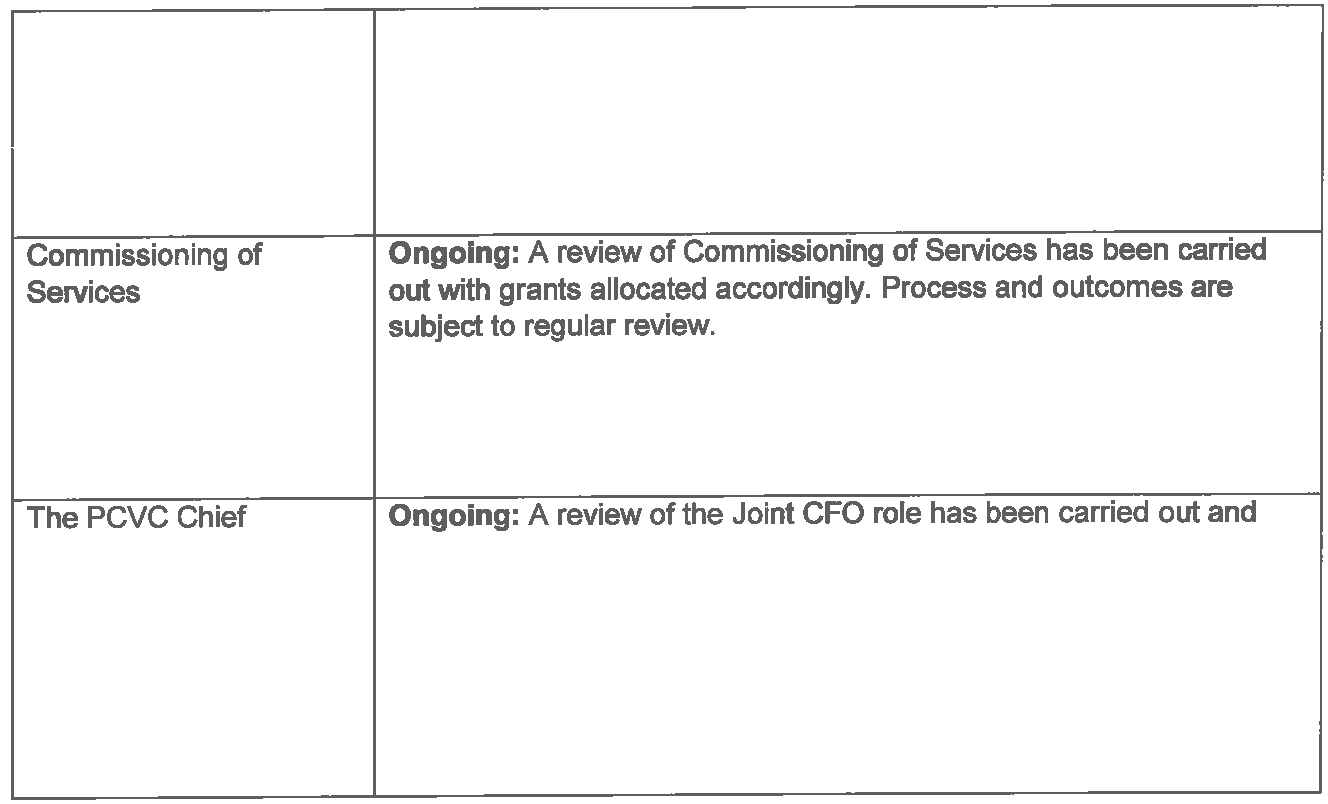 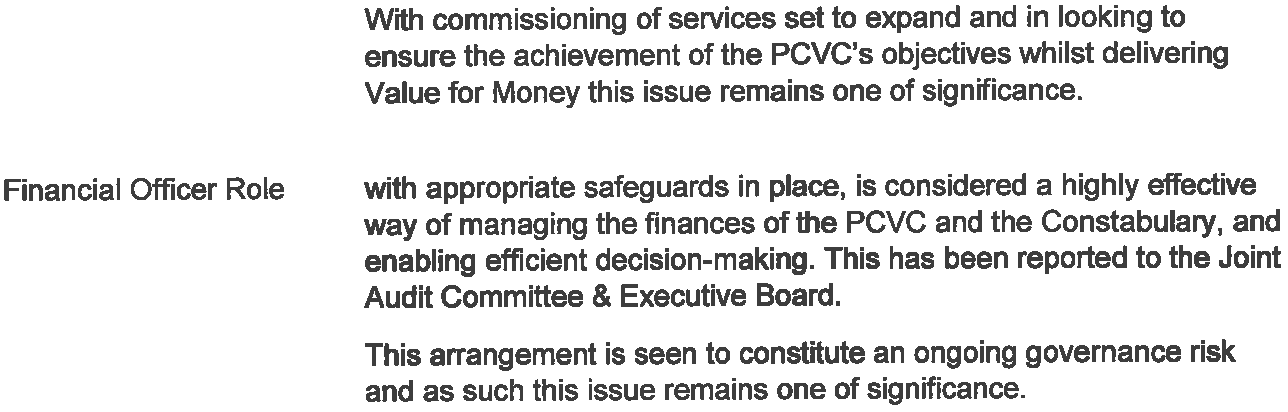 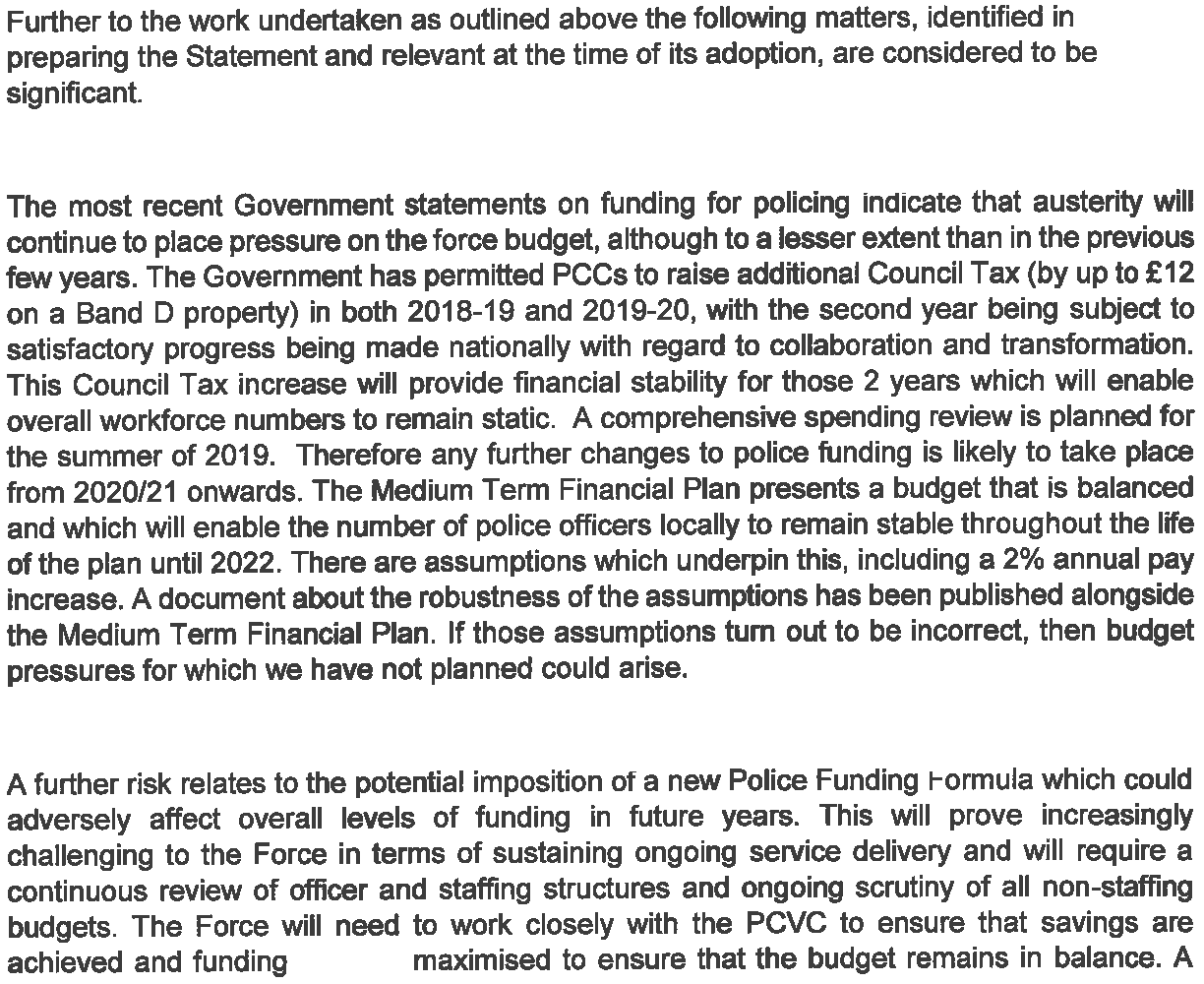 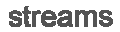 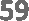 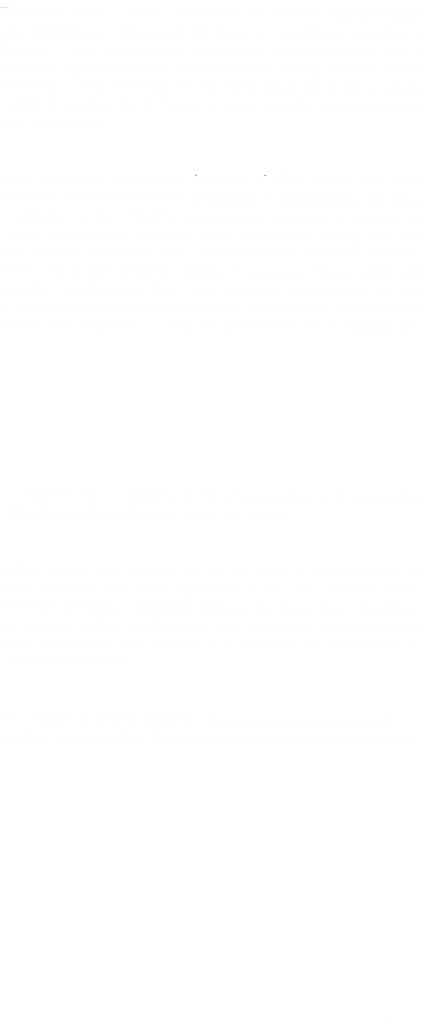 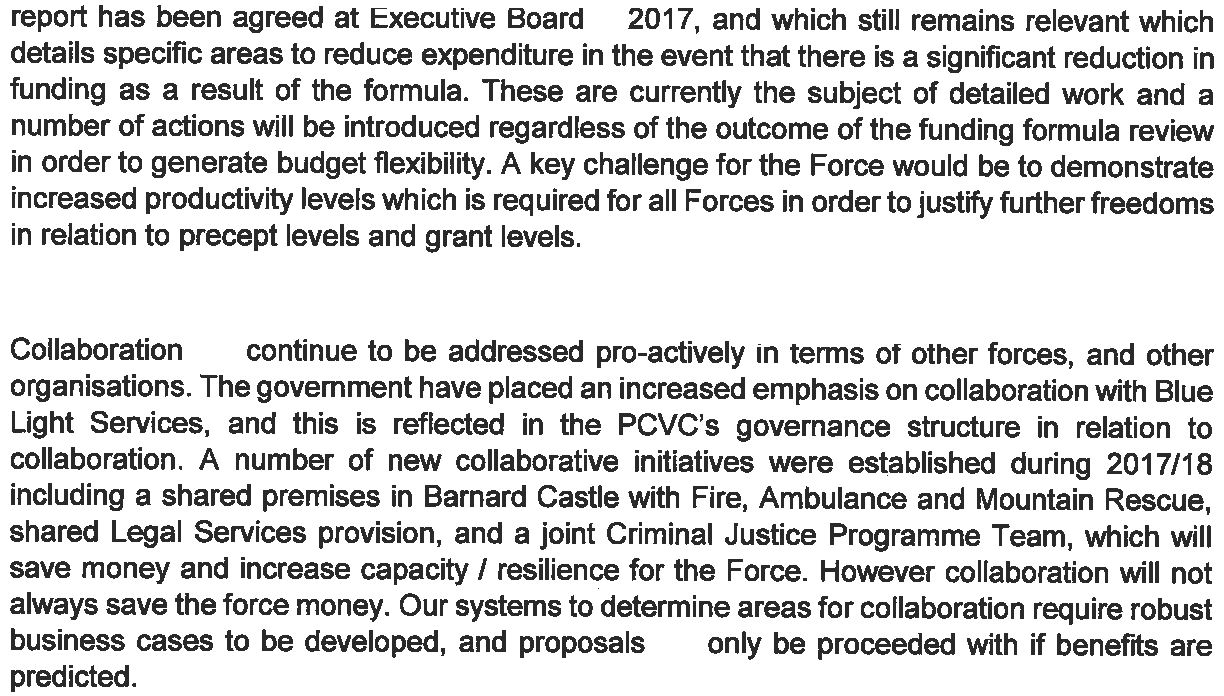 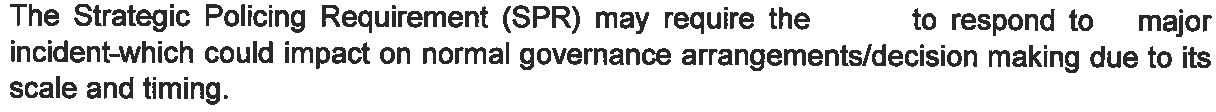 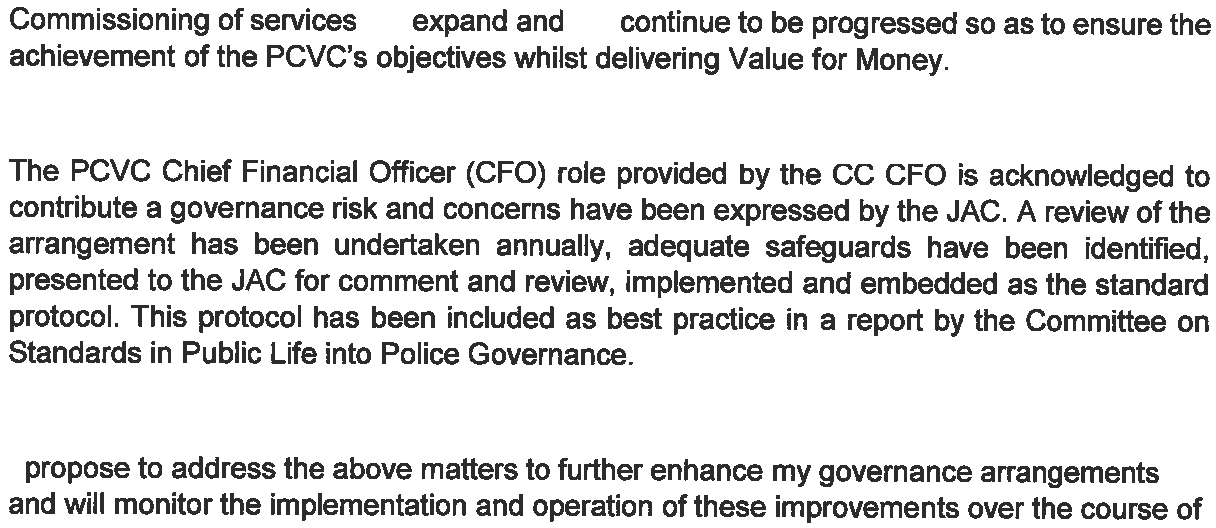 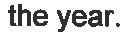 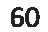 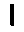 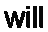 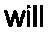 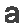 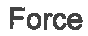 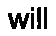 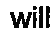 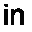 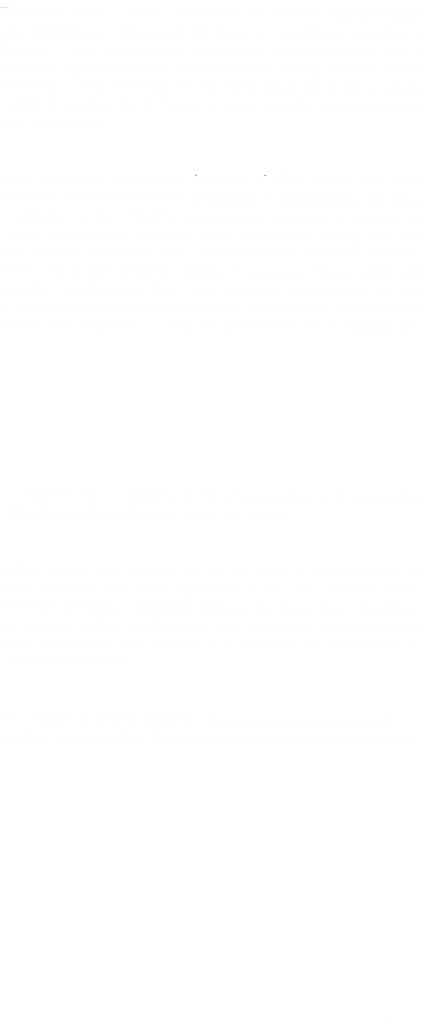 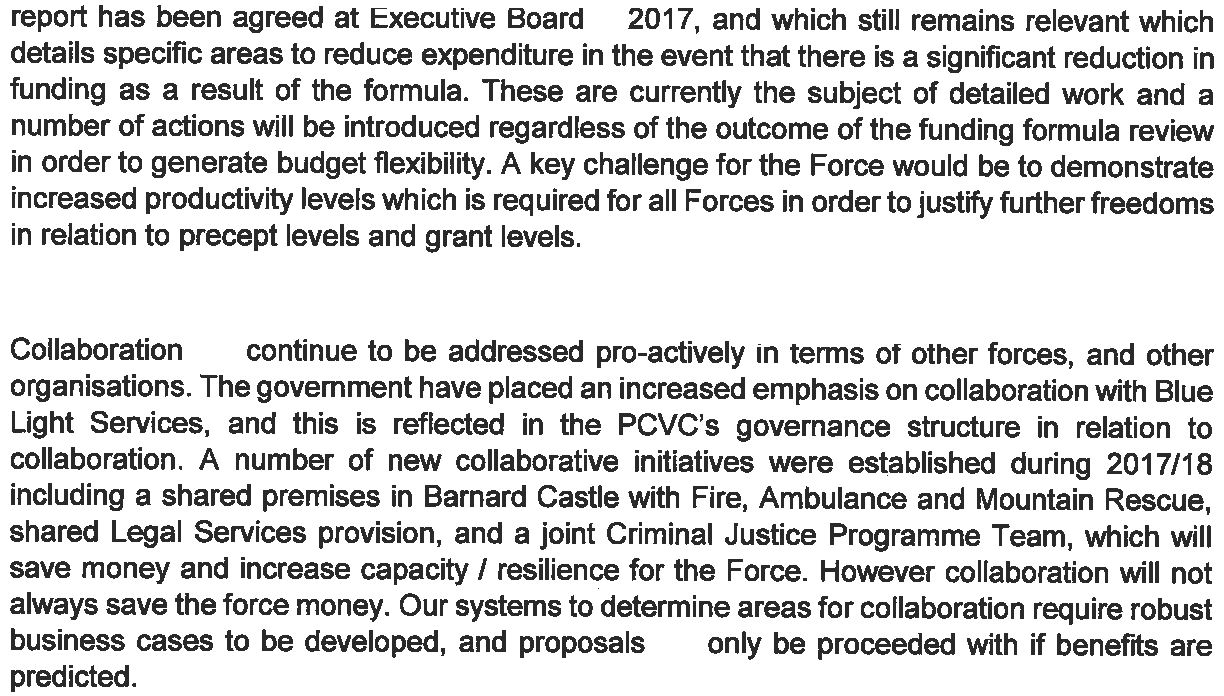 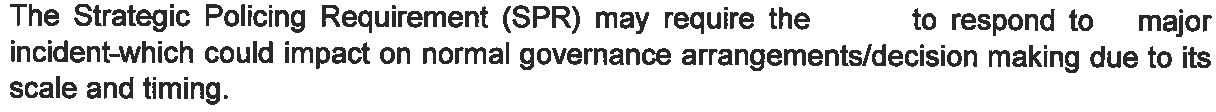 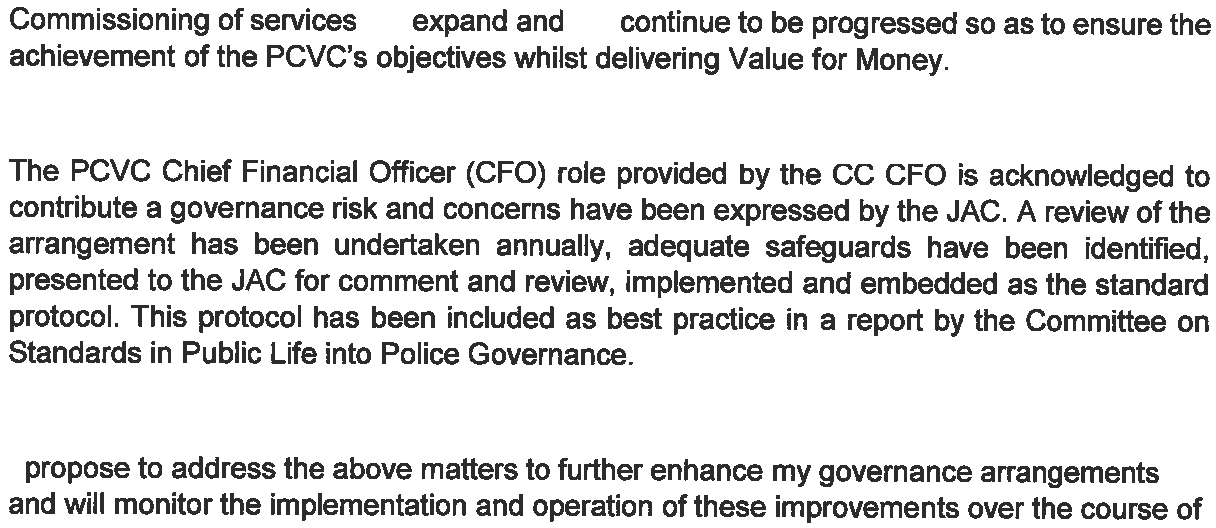 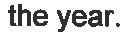 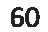 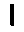 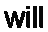 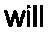 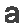 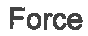 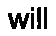 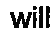 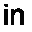 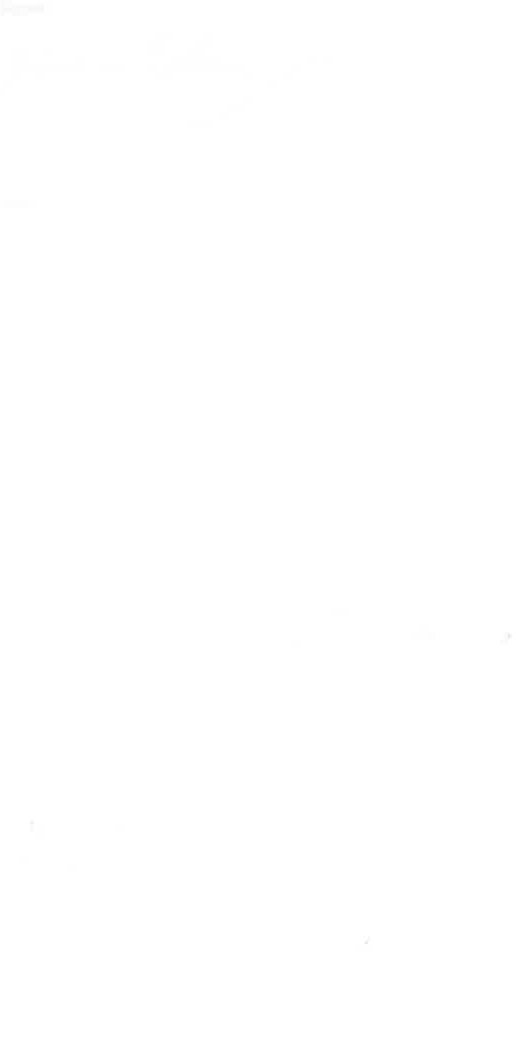 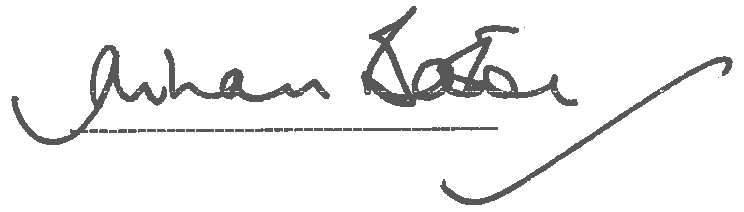 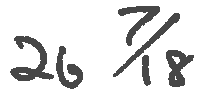 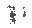 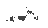 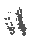 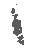 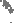 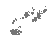 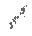 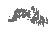 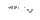 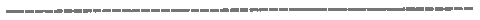 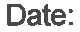 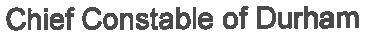 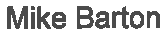 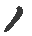 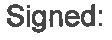 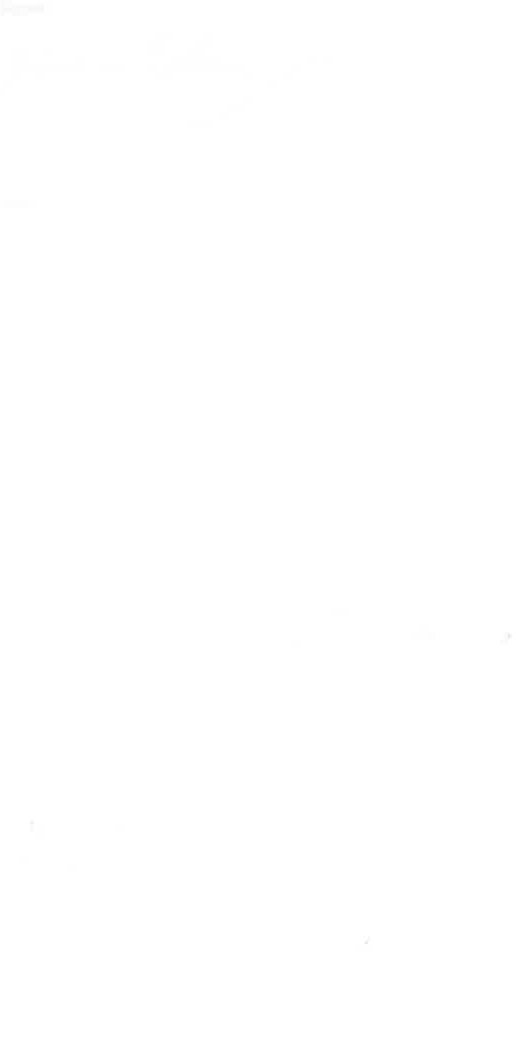 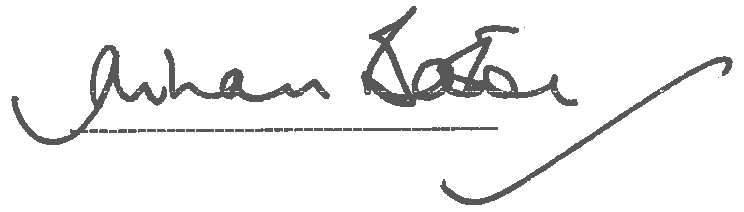 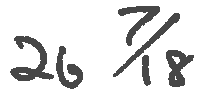 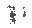 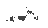 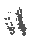 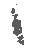 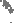 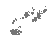 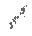 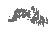 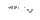 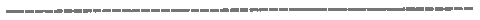 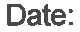 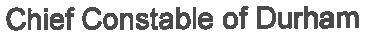 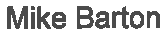 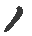 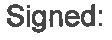 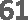 ICQmmand AreaOfficersStaffResponse Command495197-Crlme and Justice incl NERSOU253245-Safeguarding Nelghbourhoods20751123Tasking & Coordination command4596-Strategic Demand and Harm Reduction133714Support Services17206-CDSOU9314-Professional Standards and Legal Servlces838-Executive611-Secondments and Career Break159-Total Group1152904137